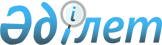 Қазақстан Республикасы Қаржы министрлігінің 2011 - 2015 жылдарға арналған стратегиялық жоспары туралыҚазақстан Республикасы Үкіметінің 2011 жылғы 8 ақпандағы № 94 Қаулысы.
      Қазақстан Республикасының 2008 жылғы 4 желтоқсандағы Бюджет кодексінің 62-бабына сәйкес Қазақстан Республикасының Үкіметі ҚАУЛЫ ЕТЕДІ:
      1. Қоса беріліп отырған Қазақстан Республикасы Қаржы министрлігінің 2011 – 2015 жылдарға арналған стратегиялық жоспары бекітілсін.
      2. Осы қаулы 2011 жылғы 1 қаңтардан бастап қолданысқа енгізіледі және ресми жариялануға тиіс. Қазақстан Республикасы Қаржы министрлiгiнiң 2011 – 2015
жылдарға арналған стратегиялық жоспары
      Ескерту. Стратегиялық жоспар жаңа редакцияда - ҚР Үкіметінің 13.01.2012 № 42 (01.01.2012 бастап қолданысқа енгізіледі) Қаулысымен.  1. Миссиясы мен пайымдауы
      Ескерту. 1-бөлім жаңа редакцияда - ҚР Үкіметінің 30.04.2013 № 439 қаулысымен.
       Миссиясы. Қазақстан Республикасының экономикалық өсіміне жәрдемдесу және экономикасының жоғары бәсекеге қабiлеттiлiгiне қол жеткізу мақсатында бюджеттің тиімді атқарылуын қамтамасыз ету.
      Пайымдауы. Неғұрлым дамыған, орнықты және прогрессивтi эволюцияланатын қаржылық жүйелердің бірі ретінде әлемдік қаржылық қоғамдастық жіктейтiн тиімді жұмыс істейтін бюджеттің атқарылу жүйесі. 2. Ағымдағы ахуалды және қызметтің тиісті салаларын
(аяларын) дамыту үрдістерін талдау
      Ескерту. 2-бөлімге өзгерістер енгізілді - ҚР Үкіметінің 19.04.2012 № 497; 28.12.2012 № 1696 (01.01.2013 бастап қолданысқа енгізіледі); 29.12.2012 N 1776; 30.04.2013 № 439; 05.08.2013 N 795; 31.12.2013 N 1454 қаулыларымен.  1-стратегиялық бағыт.
Республикалық бюджеттің атқарылуын қамтамасыз ету
      Бюджеттің толық және уақтылы атқарылуын қамтамасыз ету мақсатында Қазақстан Республикасы Қаржы министрлігі (бұдан әрі - Министрлік) бюджеттерді жоспарлау және атқару сапасын арттыру, бюджеттердің атқарылуына және мемлекеттік мекемелердің шоттарына қазынашылық қызмет көрсету, мемлекеттік сатып алу процесінің тиімділігін оңтайландыру және арттыру, сондай-ақ мемлекеттік бюджеттің қаражатын пайдалану кезінде қаржылық бұзушылықтардың алдын алу бойынша жұмыстарды жалғастыруда.
      2009 жылы әлемдегі тұтынудың жаһандық қысқаруы салдарынан Қазақстан экономикасының салаларындағы іскерлік белсенділіктің баяулауына байланысты бюджет жүйесі кірістерінің күрт қысқарғаны байқалды. Мәселен, егер 2008 жылы ЖІӨ-нің 25,1%-ы мемлекеттік бюджет арқылы қайта бөлінген болса, онда дәл осындай көрсеткіш 2009 жылдың қорытындылары бойынша 20,6%-ды құрады. Мемлекеттік бюджет кірістері 2009 жылы оның алдындағы жылмен салыстырғанда 13,1%-ға қысқарды.
      Ел үкiметi шығыстарды оңтайландыру және әлеуметтік төлемдерді арттыру және дағдарысқа қарсы шараларды іске асыру арқылы тұтынушылық сұранысты бюджеттік ынталандыру мақсатында оларды қайта бағдарлау жолымен республикалық бюджеттің едәуiр тапшылығына жол бермедi.
      2010 жылдың қорытындылары бойынша республикалық бюджеттің тапшылығы ЖІӨ-ге 2,5%-ды құрады, бұл 2010 жылға арналған республикалық бюджет туралы заңда белгіленген көрсеткіштен төмен. Салыстыру үшін, басқа елдерде бюджет тапшылығы: АҚШ-та – ЖІӨ-нің 8%-ын, Жапонияда – ЖІӨ-нің 7,6%-ын, Ресейде – ЖІӨ-нің 4,1%-ын, Қытайда – ЖІӨ-нің 2,8%-ын, Ұлыбританияда – ЖІӨ-нің 7,9%-ын, Францияда – ЖІӨ-нің 5%-ын, Украинада – ЖІӨ-нің 5%-ын, Белоруссияда – ЖІӨ-нің 3%-ын құрады. Қазақстанда республикалық бюджеттің тапшылығын одан әрі кезең-кезеңмен, ал 2014 жылы ЖІӨ-нің 1,3%-ына дейін төмендету жоспарланып отыр.
      Қазақстан Республикасы Президентiнiң 2009 жылғы 18 маусымдағы № 827 Жарлығымен Қазақстан Республикасындағы мемлекеттiк жоспарлаудың жаңа жүйесi бекітілген, оның негізгі элементі мемлекеттiк органдардың стратегиялық жоспарлары болды.
      2009 жылдан бастап Қазақстан Республикасының жаңа Бюджет кодексі күшіне енгізілді, ол нәтижеге бағдарланған бюджеттеудің заңнамалық негізін салды. Бюджетті "сырғымалы үш жылдық" қағидаты бойынша қалыптастыру қамтамасыз етілді.
      Бөлінетін бюджет қаражатын мақсаттармен және нақты нәтижелермен өзара байланысын күшейте отырып, бюджет жүйесін жетілдіру шеңберінде 2014 жылы нәтижелерге бағдарланған бюджеттеудің тұтқалы элементтері, оның ішінде бюджеттік өтінімнің жаңа пішімі енгізілетін болады.
      Бюджеттік бағдарламаларды нәтижеге бағдарланған бюджеттеу қағидаттарына сәйкес қалыптастыру мақсатында Бірыңғай бюджеттік сыныптама жетілдірілетін болады. Бұл қағидаттарды ең озат халықаралық тәжірибелерді ескере отырып, бюджеттік жоспарлау жөніндегі уәкілетті орган әзірлейтін болады.
      Бюджеттік өтінімнің форматы оның мазмұны мәлімделетін шығыстардың мемлекеттің стратегиялық мақсаттарына сәйкестігіне дәл түсінік беретіндей етіп қайта қаралатын болады.
      Бюджет шығыстарының тиімділігін арттыру мақсатында оларды қаржыландырудың, оның ішінде мемлекеттік-жеке меншік әріптестік тетіктерін пайдалану есебінен де қаржыландырудың оңтайлы жолдарын анықтау үшін жобаларды бастапқы кезеңде салыстырмалы талдау және бағалау жүргізу негізінде бюджеттік инвестицияларды жоспарлауға көзқарастар жетілдірілетін болады.
      Мемлекеттiк (үкiметтiк) борыштың өсуi байқалады, оның себебi тапшылығы бар республикалық бюджеттi қалыптастыру болып табылады. Жыл сайын мемлекеттiк (үкiметтiк) борыш курстық айырманы ескере отырып, қарыз алу есебiнен тапшылығын қаржыландыру сомасы өсуде. Мәселен, 2009 жылдың басында мемлекеттiк (үкiметтiк) борышқа қатысты ЖIӨ-ге шаққанда 6,4%, 2010 жылы – 10,1%-ды, ал 2011 жылдың басында 11,5%-ды құрады. Осылайша, борыштың абсолюттік және салыстырмалы түрде өсуі байқалып отыр.
      Бюджеттік бағдарламаларды уақтылы қаржыландыруды жүзеге асыру үшін Қазақстан Республикасы Қаржы министрлігі тиісті жылға арналған бюджет тапшылығының бекітілген мөлшері шеңберінде ішкі және сыртқы нарықтардан қарыз алуды жүзеге асырады.
      Қарыз алудың мақсаттары мен қаржылық шекараларын белгілеу үкіметтік қарыз елу кезінде негіз болып табылады. Мемлекеттік борышты сапалы басқара отырып, Үкіметтің қарыздарды саналы көлемде тартуымен бірге оны қауіпсіз деңгейде ұстау Қаржы министрлігінің ең басты міндеттерінің бірі болып табылады.
      Үкіметтік борышты тиімді басқаруды қамтамасыз ету шеңберінде Қаржы министрлігінде үкіметтік борыштың пайыздық және валюталық тәуекелдерін бағалау, валюталар, сыйақы мөлшерлемелері бойынша борыш құрылымын жеткілікті әртараптандыруды қамтамасыз ету, үкіметтік борыштың жалпы көлеміндегі сыртқы борыштың үлесін қысқарту бойынша жұмыстар жүзеге асырылуда.
      Жүргізіліп отырған мониторинг көрсетіп отырғандай борыш индикаторларының белгіленген шектегі жол берілетін деңгейлері жол берілетін мәндер аймағында және қауіп тудырмайды. Борыштың ЖІӨ–нің мөлшері мен арақатынасы әлемдік практикада борыштық жүктемені бағалауға мүмкіндік беретін неғұрлым қарапайым борыш индикаторы болып табылады. Мәселен, 2011 жылдың басында мемлекеттік борыштың ЖІӨ-ге қатынасы 14,4%-ды құрады. Борыштың бұл деңгейі еліміздің дамуына қауіп төндіріп, асып кететін шектен шықпайды. Мысалы, ЕО елдері үшін бұл критерий 60%-дан аспауы тиіс. Бұл критерийді Кеден одағына қатысушы елдер ұстанады.
      Бүгінгі таңда ішкі үкіметтік қарыз алу республикалық бюджеттің тапшылығын қаржыландыру үшін, сондай-ақ қор нарығында тиісті бағдар белгілеу және жинақтаушы зейнетақы қорларына (ЖЗҚ) зейнетақылық активтерін орналастыру үшін сенімді және өтімді қаржы құралдарын ұсыну мақсатында айналымда мемлекеттік бағалы қағаздардың (МБҚ) жеткілікті көлемін ұстап тұру үшін жүзеге асырылады.
      Қазақстан Республикасының Президенті Н.Ә.Назарбаевтың "Жаңа онжылдық - жаңа экономикалық өрлеу - Қазақстанның жаңа мүмкіндіктері" атты Қазақстан халқына Жолдауына сәйкес отандық қор нарығы 2020 жылға қарай ТМД мен Орталық Азиядағы ислам банкингінің өңірлік орталығына айналуы және Азиядағы жетекші қаржы орталықтарының ондығына енуі тиіс. Қазіргі уақытта, Қазақстан Республикасының заңнамалық актiлерiне исламдық қаржыландыруды ұйымдастыру мәселелерi бойынша өзгерiстер мен толықтырулар енгiзілген кезде исламдық қаржыландыру құралдары қазақстандық экономиканың тиімді және ұзақ мерзімді қаржы көзіне айналуы мүмкін.
      Үкіметтік сыртқы қарыз алу саласында халықаралық қаржы институттарының қарыздарын тарту жүзеге асырылуда. Қарыз алудың оңтайлы деңгейін қалыптастыруды, борышқа қызмет көрсетуге арналған шығындар мен тәуекелдерді ескере отырып, алдағы жылға үкіметтік сыртқы қарыз алу көлемін жоспарлау экономиканың дәстүрлі мамандандыру секторларындағы ірі инвестициялық жобаларды іске асырумен байланыстырылатын болады.
      Осыған байланысты алдағы орта мерзiмдi кезеңде бiрлескен жобалар мен бағдарламаларды iске асыру үшiн Қазақстан Республикасының әртүрлi, оның iшiнде ХҚДБ, АДБ, ЕҚДБ, ЖХЫА, ИДБ, ЕИБ, ЕАДБ және т.б. сияқты халықаралық қаржы институттарымен халықаралық кредиттiк қарым-қатынастар саласындағы ынтымақтастығын одан әрi дамыту жоспарланып отыр. Қазақстан Республикасы Қаржы министрлiгiне Қазақстан Республикасының атынан ХҚДБ, ХҚК, ХДҚ, ХИКА, УҚДБ, АДБ, ИДБ, ЕАДБ және т.б. осы халықаралық институттарындағы Қазақстан Республикасының мүшелігіне қатысты тиісті келісімдердің шарттарына сәйкес сомалардың төленуін қамтамасыз етуге уәкілеттік берілген.
      Қазақстан Республикасының 2020 жылға дейінгі стратегиялық даму жоспарына сәйкес Қазақстан Орталық Азияда, еуразиялық кеңістіктегі әртүрлі жылдамдықты және көп деңгейлі интеграциясын күшейтуге алған бағытын жалғастырады. Осыған байланысты экономикалық интеграция үшін шарттар мен алғышарттарды қамтамасыз ету мақсатында Қазақстан Республикасының ЕурАЗЭҚ Дағдарысқа қарсы қорының құрылтайшы құжаттарының шеңберінде қабылданған қаржылық міндеттемелері уақтылы орындалуы қажет.
      Мемлекеттік қарыз алу саясаты Үкіметтің болашақта республикалық бюджеттің жай-күйіне қарамастан борышты өтеу және оған қызмет көрсету жөніндегі міндеттемелерін орындауына мүмкіндікті қамтамасыз етуі тиіс. Бұл үшін борыштың өсу қарқынын ЖІӨ-нің өсу қарқындарымен барабарлығын қамтамасыз ету қажет, үкіметтік борышқа қызмет көрсетуге шығыстардың өсу қарқыны республикалық бюджет кірістерінің өсу қарқынынан асып кетпеуі тиіс.
      Сондай-ақ Қазақстан Республикасы Президентiнiң 2010 жылғы 2 сәуiрдегi Жарлығымен жаңа Қазақстан Республикасы Ұлттық қорының қаражатын қалыптастыру және пайдалану тұжырымдамасы мақұлданды. Тұжырымдаманың негiзгi мақсаты болашақ ұрпаққа арналған жинақтарды ұлғайту және Ұлттық қордың қаражатын жинақтауды үкiметтiк қарыз алумен алмастыруды болдырмау болып табылады.
      Тұжырымдаманың ережелері 2020 жылға Ұлттық қордың қаражатын 90 млрд. АҚШ долларына дейiн жеткізуге бағытталған, бұл ЖIӨ-нiң кемiнде 30%-ын құрайды.
      Қазіргі уақытта Қазынашылық жүйесінде 13 мыңға жуық мемлекеттік мекемелерге қызмет көрсетіледі, Қазынашылық жүйесін нақты уақыт режимінде пайдаланушы шамамен 3 мыңдай адам Қазынашылық ақпараттық жүйесінде мемлекеттік бюджеттің қаражатын есепке жатқызу мен жұмсау рәсімдерін жүргізе отырып, операцияларды жүзеге асырады. Күн сайын орташа есеппен 25 мың төлем жүргізіледі, Қазақстандық банкаралық есептер орталығынан күн сайын орташа есеппен 30 мың түсім келіп түседі. Айдың аяғында бұл көрсеткіштер екі есе артады, өйткені осы кезеңде мемлекеттік мекемелер негізгі (еңбекақы, жәрдемақы, салықтар және т.б.) төлемдерін жүргізеді.
      Бюджеттің атқарылу рәсімдерінің маңыздылығын ескере отырып, Қазынашылықтың тікелей міндеті жүйенің өнімділігіне жүктеме артқан кезде, әрбір қаржы операциясының уақтылы жүргізілуін қамтамасыз ету болып табылады. Бүгінде Қазақстан қазынашылығының негізгі мақсаты қаржылық есептіліктің толықтығын, тұтастығы мен дәлдігін, сондай-ақ қағаз құжаттамадан электрондық құжат айналымына көшу болып табылады. Мәселен, мемлекеттік мекемелерге қызмет көрсету мен қаржылық құжаттарды өңдеу уақытын 2012 жылы 3 жұмыс күнінен бастап, 2013 жылы 2 жұмыс күніне дейін, ал "Қазынашылық-Клиент" ақпараттық жүйесі арқылы 2013 жылы – 1 жұмыс күніне дейін қысқарту жоспарланған.
      Осыған байланысты, қаржылық құжаттардың өсу серпінін ескере отырып, Қаржы министрлігінің Стратегиялық жоспарында Қазынашылық пен Клиент (мемлекеттік мекеме, бюджеттік бағдарлама әкімшілері, уәкілетті мемлекеттік органдар) арасындағы өзара іс-қимыл бөлігінде Қазынашылық ақпараттық жүйесін жетілдіру бойынша міндеттер көзделген. Қазынашылық жүйесін жетілдіру шеңберінде 2008 жылы ҚИАЖ-ға Клиент ұсынған қаржылық құжаттарды қабылдау және одан әрі өңдеу бойынша Қазынашылықтың функцияларын автоматтандыру үшін "Қазынашылық-Клиент" мемлекеттік мекемелермен электрондық құжат айналымын құру кезеңі басталды.
      "Қазынашылық-клиент" АЖ-ның мақсаты заманауи, интеграцияланған және тиімділігі жоғары ақпараттық ортаны ұсыну арқылы қызмет көрсететін мемлекеттік мекемелерімен Қазынашылықтың өзара іс-қимылының тиімділігін арттыру болып табылады, жалпы алғанда, "Қазынашылық-клиент" АЖ-сын енгізу мемлекеттік органдарға қызмет көрсету рәсімдерін жеделдетуге мүмкіндік береді.
      "Қазынашылық-клиент" АЖ дамыту мен оның таралымы мынадай басқарушылық міндеттердің тиімді шешілуін қамтамасыз етуі тиіс:
      1. ақпаратты сақтау және өндеудің тиімділігі жоғары заманауи технологияларын қолдана отырып, Қазынашылық ақпараттық жүйесіне құжаттардың деректерін автоматтандырылған енгізуді бірегейлендіру, жеңілдету және жеделдету;
      2. қазынашылық өңдейтін деректердің жеделдігін, дәлдігін, сенімділігін, ашықтығын арттыру;
      3. құжаттардың дұрыстығын растау, құжаттарды келісу процесін жеңілдету және байланыс арналарын қорғау құралдарын пайдалану үшін заманауи ақпаратты қорғау құралдарымен - Электрондық цифрлық қолтаңбамен интеграциялау;
      4. мұрағатта ақпаратты сақтау, өңдеу, оның қол жетімділігі мен тиімді ізделуі үшін құжаттардың орталықтандырылған мұрағатын ұйымдастыру.
      "Қазынашылық-клиент" АЖ-ны іске қосу нәтижесінде мемлекеттік мекемелерге қашықтан қызмет көрсету қамтамасыз етіледі, бұл өз кезегінде қазынашылық органдарының мемлекеттік мекемелерімен өзара іс-қимылдары кезінде жұмыстың тиімділігін едәуір арттырады және тиісінше, ол бюджеттердің атқарылу сапасын жақсартады деп жоспарланып отыр.
      Сонымен қатар, облыстардың мемлекеттік мекемелері компьютерлік техникамен жарақтандыруда жоғары деңгейге қол жеткізілгеніне қарамастан Интернет желісіне қосылуда проблемаларға тап болып отыр. "Қазақтелеком" АҚ-ның қажетті техникалық жағдайларының болмауына байланысты қала және аудан орталықтарынан алыс орналасқан мемлекеттік мекемелердің ең төмен өткізу қабілеті кемінде 128 Кбит/с байланыс арналары бойынша Интернет–байланысына қосылу мүмкіндіктері жоқ. Бұл ретте, Интернет–байланысына қосылуға қол жеткізгендердің өздері де желі жұмысының тұрақсыздығын атап өтуде.
      Кәсіпорындардың қызметін оңтайландырудағы маңызды рөлді электрондық құжат айналымының заманауи жүйелері атқарады. Кез келген салық төлеушінің қызметіндегі негізгі құжаттардың бірі шот-фактура болып табылады. Оларды жазып беру талаптары мен жазып беру мерзімдері "Салық және бюджетке төленетін басқа да міндетті төлемдер (Салық кодексі)" туралы Қазақстан Республикасының кодексінде регламенттелген. Іскерлік қызметтің электрондық құжат алмасу жолымен жүзеге асырылуы барған сайын жиілеу жағдайында дәстүрлі қағаз түріндегі шот-фактуралар кедергі болады және оларды пайдалану кезінде ұйымдар оператордың еңбек шығындары, қағаз, принтер, жеткізіп беру, қомақты мұрағаттар, салық органдарына тоқсан сайын шот-фактуралар тізілімін табыс ету және т.б. сияқты айтарлықтай қосымша шығыстарға ұшырайды.
      Мемлекет басшысы "Электрондық шот-фактуралар" ақпараттық жүйесін құруды тапсырған болатын, оның мақсаты бизнес субъектілері арасындағы құжат айналымы шығыстары мен уақытын қысқарту, бизнес субъектілерінің қазынашылық органдарымен және салық органдарымен өзара ақпараттық іс-қимылын жақсарту, сондай-ақ жалған кәсіпорындардың алдын алу және жолын кесу болып табылады.
      Бүгінгі таңда бүкіл корпоративтік ақпараттың 30%-ға жуығы электрондық түрде сақталады. Қалған ақпараттың барлығы (70% -ға жуық) қағаз түрінде сақталады, оны іздеу кезінде едәуір қиыншылық туғызады, солай болса да, бұл ара қатынас біртіндеп сақтаудың электрондық нысанының пайдасына өзгеріп келеді.
      Құжат айналымы мен ақпараттың өңделуін бақылауды оңтайландыру мәселелері басты маңызға ие. Ақпараттық технологиялар мен өнімдердің тез дамып келе жатқан нарығы бүгіннің өзінде-ақ құжат айналымының корпоративтік жүйелерін, сол сияқты бизнес құрылымдар мен мемлекеттің өзара іс-қимылдары жүйесін пайдалануға мүмкіндік береді. Бүгінгі таңда салық есептілігі электрондық нысанда тапсырылатынын ескере отырып, бизнес құрылымдар электрондық шот-фактуралардың енгізілуіне дайын.
      Мемлекеттік сатып алу шеңберінде мемлекеттік сектормен өзара іс-қимыл кезінде Қазақстан Республикасының заңнамасында көзделген орындалған жұмыстардың актілері, жүкқұжаттар, шот-фактуралар мен өзге де бірқатар растаушы құжаттар пайдаланылады. Бұдан басқа мемлекеттік мекемелер өнім берушілердің пайдасына төлемдер өткізу үшін растаушы құжаттарды ұсынудан басқа, жеке – негіздеме құжат болып табылатын төлеуге берілетін шотты қалыптастыруға міндетті.
      Қазақстан Республикасының бюджет заңнамасына сәйкес қазынашылықтың аумақтық бөлімшелері мемлекеттік мекемелердің, квазимемлекеттік сектор субъектілерінің төлемдерін жүргізу кезінде төлеуге берілетін шоттар мен төлем тапсырмаларын төлемнің негізділігін растаушы құжаттардың: шот-фактураның немесе тауарларды жеткізу туралы жүкқұжаттың (актінің) немесе орындалған жұмыстар, көрсетілген қызметтер актісінің немесе Қазақстан Республикасының заңнамасында белгіленген құжаттың өзге де түрлерінің көшірмелері болуы тұрғысынан ағымдағы бақылауды жүзеге асырады.
      Электрондық шот-фактуралар өз нысанында барлық қажетті параметрлерді көрсету арқылы жоғарыда аталған растаушы құжаттарды, сондай-ақ төлеуге берілетін шоттарды ауыстыруға, сол арқылы мемлекеттік сектор мен бизнес субъектілері арасында құжат айналымының санын едәуір азайтуға мүмкіндік береді.
      Сондықтан Қазақстанда электрондық шот-фактураларды енгізу ірі бизнес үшін, сол сияқты орта және шағын бизнес үшін, сондай-ақ мемлекеттік сектор үшін де өзекті мәселе болып табылады. Қазір салық төлеушілер мен мемлекет өз күштерін Қазақстанда электрондық шот-фактураларды пайдалану практикасын енгізу үшін біріктіретін кез келді.
      Шаруашылық жүргізуші субъектілер мен мемлекеттік сектордың шығындарын қысқарту мақсатында электрондық шот-фактураларды қабылдау және өңдеу бойынша бірыңғай оператор етіп Қазынашылық комитеті айқындалды. Қазынашылық комитетінің міндеті шот-фактураларды уақтылы және сапалы өңдеуге мүмкіндік беретін тиімділігі жоғары ақпараттық жүйе құру болып табылады.
      Бастапқы кезеңде электрондық шот-фактураларды мемлекеттік мекемелермен және квазимемлекеттік сектор субъектілерімен, ал кейін - жеке сектормен өзара іс-қимыл жасау кезінде пайдалану жоспарланып отыр.
      Электрондық шот-фактураларды енгізу Қазақстанның "Doing Business" рейтингіндегі позициясын жақсартуға мүмкіндік береді.
      Қазіргі уақытта, жүргізіліп жатқан iшкi мемлекеттік қаржылық бақылау қорытындылары бойынша айқындалып отырған қаржылық бұзушылықтар сомасының өсуiне байланысты, мемлекеттік бюджет қаражатын пайдалану кезінде бақылау объектілерінің қаржылық тәртiбін арттыру мәселесі неғұрлым өзекті болып табылады. Бұл жағдайларда, берілген ден қою актілеріне сәйкес анықталған бұзушылықтарды және оларға ықпал еткен себептер мен жағдайлардың толық жойылуы өте маңызды аспект болып табылады.
      Тексерулер санын төмендету кезінде анықталатын бұзушылықтардың ұлғаюы, ең алдымен, жоспарлы бақылауға барлық объектілер бірдей іріктелмей, тек қана бюджетті атқару кезінде бұзушылықтарға жол беру тәуекел деңгейі неғұрлым жоғары объектілер ғана іріктелген кезде тәуекелдердi басқару жүйесін пайдалана отырып, бақылау іс-шараларын жоспарлауға байланысты. Заманауи ақпараттық-коммуникациялық технологияларды енгiзу жағдайларында тәуекелдердi басқару жүйесiн автоматтандыру қажеттiгі туындайды, бұл бақылау объектілерін осы жүйемен толық қамтуды болжамдайды.
      Мемлекеттiк сатып алуды "жалғыз терезе" қағидаты бойынша орталықтандыру және жүзеге асыру мақсатында "электрондық сатып алу" ақпараттық жүйесi - мемлекеттiк сатып алу веб-порталы құрылды.
      Ақпараттық технологияларды қолдану арқылы мемлекеттік сатып алу жүйесін дамыту жалпы алғанда тиімді бәсекелес ортаның пайда болуына, сатып алу рәсімдерін жүргізген кезде сыбайлас жемқорлық көріністерін одан әрі төмендетуге, мемлекеттік сатып алу рәсімдерін жеңілдету қажеттіліктеріне байланысты.
      Сөйтіп, 2010 жылғы 1 қаңтардан бастап баға ұсыныстарын сұрату тәсiлiмен барлық мемлекеттiк сатып алулар электрондық форматта өткiзiлуде.
      2011 жылдың екiншi жартыжылдығынан бастап тапсырыс берушiлер мемлекеттiк сатып алу веб-порталын пайдалануға және конкурс тәсiлiмен мемлекеттiк сатып алуды электрондық форматта өткiзуге құқылы болды. 2012 жылғы 1 шілдеден бастап мемлекеттік сатып алуды жүргізудің осы тәсілі электрондық мемлекеттік сатып алу арқылы ғана жүргізіледі.
      Сондай-ақ, 2012 жылғы 1 шілдеден бастап мемлекеттік сатып алуды жүзеге асырудың жаңа тәсілі - аукцион енгізілді, ол мемлекеттiк сатып алудың веб-порталында нақты уақыт режимiнде электрондық форматта ғана жүзеге асырылады.
      Мемлекеттiк сатып алуды автоматтандыру бюджет қаражатын үнемдеудiң және мемлекеттiк сатып алу процесiн негiзсiз кiдiрту себептерiн жоюдың неғұрлым тиiмдi құралдарының бiрi болып табылады.
      2012 жылғы 1 қарашадағы жағдай бойынша порталда тіркелген қатысушылардың жалпы саны 189 131 құрады, бұл 2010 жылмен салыстырғанда 2,2 есеге көп.
      Өнім берушілердің саны 2010 жылмен салыстырғанда 1,8 есеге өсіп, 99 567 құрады, оның ішінде 45 711 – заңды тұлғалар, 53 856 – жеке тұлғалар.
      Келушілер саны – 48 492 320, оның ішінде абсолюттік бірегей келушілер - 4 790 003, бұл 2010 жылмен салыстырғанда 3,3 есеге көп.
      Порталға кірген әрбір келуші орта есеппен 20 парақтан қарайды. Келушінің сайтта болу ұзақтығы орташа 15 минутты құрайды.
      2012 жылғы 1 қарашадағы жағдай бойынша барлық жүзеге асырылған сатып алудың жалпы сомасы 651 188,7 млн. теңгені құрады. Барлық жүзеге асырылған сатып алулардан шартты үнемдеу 30 391,3 млн. теңгені немесе барлық жоспарланған сатып алулардың 4,4% құрады.
      Баға ұсыныстарын сұрату тәсілімен сатып алу сомасы – 58 375,1 млн. теңге. Осы тәсілмен жүргізілген сатып алулардан шартты үнемдеу 17 390,5 млн. теңге немесе 22,9%.
      Бiрыңғай экономикалық кеңiстiк шеңберiнде Қазақстан Республикасы, Белоруссия Республикасы және Ресей Федерациясы арасында жасалған, Қазақстан Республикасының 2011 жылғы 8 шілдедегі Заңымен ратификацияланған Мемлекеттiк (муниципалдық) сатып алу туралы келiсiм (бұдан әрі – Келісім) мемлекеттік сатып алу жүйесінің дамуына әсер ететін негізгі сыртқы факторлардың бірі болып табылады.
      Келісімде Тараптардың барлық мемлекеттері үшін 2014 жылғы 
      1 қаңтарға дейін ұлттық режимді енгізу көзделген. Осылайша 2014 жылдың 1 қаңтарынан бастап қазақстандық кәсіпкерлер үшін Келісім елдерінің кәсіпкерлері қатарында Ресей мен Беларусьтың сатып алуларына қатысуға үлкен мүмкіндік пайда болады. Одан басқа, Келісім жалпы алғанда біздің елдегі бәсекелестіктің дамуына да ықпал ететін болады.
      Мемлекеттік сатып алу жүйесінің дамуына ықпал ететін ішкі факторларға барлық тауар түрлеріне мемлекеттік стандарттардың жоқтығын жатқызуға болады. Өйткені, тәжірибеде тапсырушылардың сатып алатын тауарлардың техникалық сипаттамасын құрастырған кезде қажетті тауарды шектен тыс егжей-тегжейлі сипаттау, яғни тапсырушыға алдын ала белгілі бір әлеуетті өнім берушілерде ғана бар тауарларға қойылатын талаптарды қою фактілері бар. Мұндай талаптар, біздің ойымызша, сыбайлас жемқорлық сипаттарына ие және бәсекелестікті шектейді.
      Бұдан басқа пайдаланушыларда порталмен жұмыс істеу дағдыларының болмауы, мемлекеттік сатып алу туралы Қазақстан Республикасы заңнамасының нормаларын, порталда орналастырылған электрондық форматта сатып алуды жүргізу нұсқауларын білмеу, мемлекеттік сатып алу аясында Қазақстан Республикасы заңнамасы нормаларының бұзушылықтарына, порталда қалыптасатын есеп деректерінің бұрмалануына, сондай-ақ пайдаланушылардың портал жұмысына наразылық келтіруіне әкеп соғады, бұл жалпы сатып алудың тиісінше өткізілуіне және дәйекті нәтижелердің қалыптасуына әсерін тигізеді.
      Мемлекеттік мекемелердің бухгалтерлік есебінің кассалық әдіске негізделген қолданыстағы жүйесінің бірқатар кемшіліктері бар, олар:
      мемлекеттік активтер мен міндеттемелері есептерде толық ескерілмейді және көрсетілмейді;
      есепке алу жүйесі айтарлықтай дәрежеде қағидаттарға емес, ескірген және жүйелі және жан-жақты қайта қарауды талап ететін қағидаларға негізделеді;
      активтер мен міндеттемелерді есепке алу халықаралық практикаға сәйкес келмейді.
      Ақша қаражатының ағынын қадағалауға мүмкіндік беретін және экономиканың мемлекеттік секторы шеңберінде активтер мен міндеттемелер туралы толық көріністі бермейтін кассалық есепке алу әдісіне қарағанда есептеу әдісі бюджеттік бағдарламалардың атқарылу нәтижелерін бағалауға мүмкіндік береді.
      Мемлекеттік мекемелерде бухгалтерлік есепті реформалаудың мақсаты – бұл мемлекеттік сектордың операциялары мен ахуалы туралы толық және барлық көлемді қамтитын деректерді қалыптастыру, мемлекеттік сектордың активтері, міндеттемелері мен қызметінің нәтижелері туралы деректерді объективті көрсететін транспарентті және салыстырмалы қаржылық есептілікті қалыптастыру.
      ҚР Қаржы министрлігі мен Халықаралық бухгалтерлер федерациясының (IFAC) Қоғамдық сектордағы есептің халықаралық стандарттары жөніндегі кеңесі арасында ҚСХҚЕС-тың соңғы нұсқасын ағылшын тілінен мемлекеттік және орыс тілдеріне аударуға шарт жасалды. Шарттың негізінде ҚСХҚЕС-ті www.minfin.kz сайтында орналастыра отырып, мемлекеттік және орыс тілдеріне аудару жүзеге асырылуда.
      Ақша қаражатының ағынын қадағалауға мүмкіндік беретін және экономиканың мемлекеттік секторы шеңберінде активтер мен міндеттемелер туралы толық көріністі бермейтін кассалық есепке алу әдісіне қарағанда есептеу әдісі бюджеттік бағдарламалардың атқарылу нәтижелерін бағалауға мүмкіндік береді.
      Қаржылық есептілікті жасаушылардың, пайдаланушылардың кәсіби құзыреттілігі ҚСХҚЕС-ке сәйкес бухгалтерлік есепті жүргізу мен қаржылық есептілікті жасаудың жаңа әдіснамасын енгізу кезінде анықтаушы болып табылады.
      Республикалық бюджет шығыстарының теңгерімділігі мен құрылымы, салықтар мен кедендік төлемдер түсімдерінің толықтығы, салық және кеден жүйесін жақсарту, сондай-ақ үкіметтік борыш мөлшерін қауіпсіз деңгейде ұстау мәселелері өзекті болып қала бермек.
      Экономикалық ахуалдың нашарлауы мен жақсаруы республикалық бюджет пен Ұлттық қорға түсетін түсімдер деңгейіне, бюджет шығыстарының құрылымына, қарыз алу мүмкіндігі мен шарттарына әсер ететін анықтаушы сыртқы фактор болып табылады. Негізгі ішкі факторларға республикалық бюджетті жоспарлау мен атқару сапасы жатады.
      Бюджеттік инвестициялардың мониторингі заңды тұлғалардың жарғылық капиталында мемлекеттің қатысуы арқылы жүзеге асырылатын болады, ол қадағалау және кейіннен бюджеттік инвестициялардың тиімділігін бағалау үшін деректерді дайындау мақсатында көрсетілген іс-шараларды түпкілікті іске асыру сәтіне дейін заңды тұлғалардың бастапқы жарғылық капиталын қалыптастыру, акциялар пакетін (қатысу үлестерін) сатып алу арқылы тұрақты және жүйелі түрде ақпарат жинау, республикалық немесе жергілікті бюджеттен тартылған бюджеттік инвестицияларды есепке алу және олардың іске асырылуын талдау болып табылады.
      2008 жылғы 4 желтоқсандағы Қазақстан Республикасының Бюджет кодексіне сәйкес бюджеттік кредит беру мен бюджеттік кредиттерді өтеу арасындағы айырмадан тұратын таза бюджеттік кредит беру бюджет құрылымы бөлімдерінің бірі болып табылады.
      Бюджеттік кредиттерді өтеу серпіні мынадай деректермен беріледі: 2009 жылы - 20,5 млрд.теңге, 2010 жылы - 102,3 млрд.теңге, 2011 жылы - 99,2 млрд.теңге.
      Бюджеттік кредиттерді өтеу бойынша түсімдердің 2009 жылмен салыстырғанда 2010 - 2011 жылдары күрт ұлғаюы агроөнеркәсіп кешені субъектілерін қолдау бойынша іс-шараларды өткізу мақсатында "ҚазАгро" ҰБХ" АҚ берілген бюджеттік кредиттер 2010 - 2011 жылдары, оның ішінде 2010 жылы - 80,0 млрд.теңге және 2011 жылы - ішінара 60,9 млрд.теңге өтелді.
      Бюджеттік кредиттер бойынша түсімдердің айтарлықтай үлесі 2009 - 2011 жылдары "Қазақстан Республикасында тұрғын үй құрылысын дамытудың 2005 - 2007 жылдарға арналған мемлекеттік бағдарламасы" және "Қазақстан Республикасында тұрғын үй құрылысының 2008 - 2010 жылдарға арналған мемлекеттік бағдарламасы" сияқты әлеуметтік бағдарламаларды іске асыруға жергілікті атқарушы органдарға берілген бюджеттік кредиттерге тура келеді.
      Бюджеттік кредиттерді өтеу бойынша түсімдердің жоспарын орындау сыртқы фактор әсер ететіндіктен, үнемі тиісті деңгейде (артығымен орындау немесе жете орындалмау) жүзеге асырылмайтынын атап өткен жөн.
      Жоғарыда көрсетілгендердің негізгі себептері мыналар болып табылады:
      1) бюджеттік кредитті өтеу мерзімін қайта құрылымдау - мәлімдеу сипаты бар;
      2) валюталар бағамын өзгерту (қарыз алу валютасында сыртқы қарыз қаражаты есебінен (республикалық бюджеттен бюджеттік кредит берілген жағдайда);
      3) бюджеттік кредиттерді мерзімінен бұрын өтеу;
      4) республикалық бюджетті қалыптастыру кезінде жоспарланбайтын бюджеттік кредиттің игерілмеген қаражатын қайтару.
      Министрлік "электрондық үкіметті" дамыту шеңберінде министрліктің және оның құрылымдық бөлімшелерінің мемлекеттік функцияларды және мемлекеттік қызмет көрсетуді атқаруы бойынша әкімшілік рәсімді (бизнес - үдерістер) кешенді автоматтандыру "е-Қаржымині" ықпалдастырылған автоматтандырылған ақпараттық жүйесі" жобасын іске асыруда.
      "е-Қаржымині" БААЖ жобасының негізгі міндеті мемлекеттік қаражатты басқару жүйесін автоматтандыру, қаражатқа қатысты бүкіл бизнес – үдерістердің ықпалдастығын көздейтін, қаржы есептемесін нығайту, бюджетті орындауды бақылау, кірістерді, міндеттемелерді, қолма қол ақшаны ішкі және сыртқы борыштарды, тәуекелдерді, қаржылық аудитті мемлекеттік активтермен қамтамасыз ету, сондай-ақ министрліктің өзге функцияларын басқару болып табылады.
      Президент өзінің 2012 жылғы 14 желтоқсандағы "Қазақстан-2050" стратегиясы: қалыптасқан мемлекеттің жаңа саяси бағыты" атты Қазақстан халқына Жолдауында атап өткен негізгі міндеттердің бірі – қазақстандық қоғамды дамыту және мемлекеттік аппарат алдында туындайтын жаңа форматтағы міндеттемелер мемлекеттік басқарудың тиісті жүйесінің жұмыс істеуін талап ететіндіктен, мемлекеттік аудитті енгізу болып табылады.
      Реформаның мақсаты мемлекеттік қаржылық бақылаудың қолданыстағы жүйесін тоқтату емес, мемлекеттік аудиттің енгізілетін жүйесіне үйлесімді кіруі болып табылады. Халықаралық практикада мұндай рөлді мемлекеттік аудит орындайды.
      Жоғарыда көрсетілген Жолдауды іске асыру бойынша Жалпыұлттық іс-шаралар жоспарының 66-тармағына сәйкес Мемлекеттік аудитті енгізу тұжырымдамасы мен "Мемлекеттік аудит туралы" Қазақстан Республикасы Заңының жобасы, сондай-ақ оны іске асыруда ілеспе нормативтік құқықтық актілер әзірленді.
      Тұжырымдама Қазақстан Республикасы Президентінің 2013 жылғы 3 қыркүйектегі № 634 Жарлығымен бекітілді.
      Тұжырымдаманы іске асыру бюджет қаражатын пайдалану тиімділігіне, менеджмент сапасын арттыруға; ұйымдардың тәуекелдерін анықтауға және төмендетуге; тексерулер рәсімдерінің қайталануын төмендетуге; бірыңғай қағидаттар мен стандарттарды пайдалану кезінде қаржылық есептілік сенімділігінің дәрежесін жеткілікті қамтамасыз етуге ықпал ететін болады.
      Халықаралық қатынастардың жаңа архитектурасы мен әлемдік сауда-қаржы жүйесінің контурларын қалыптастыру кезінде жаһандық шешімдер қабылдау процестерінде Қазақстан Республикасын дамыту үшін, жетекші халықаралық және саяси құрылымдардың басшылық органдарында, оның ішінде халықаралық қаржы ұйымдардың (бұдан әрі – ХҚҰ) жарғылық капиталында Қазақстан Республикасы үлесінің ұлғаюымен расталатын аталған ұйымдарда Қазақстанды көрсету қажет.
      Қазақстан Республикасының Халықаралық Валюта Қорына, Халықаралық Қайта Құру және Даму Банкiне, Халықаралық Қаржы Корпорациясына, Халықаралық Даму Қауымдастығына, Инвестициялар Кепiлдiгiнiң Көпжақты Агенттiгiне, Инвестициялық Дауларды Реттеу жөнiндегi Халықаралық Орталыққа, Еуропа Қайта Құру және Даму Банкiне, Азия Даму Банкiне, Ислам Даму Банкiне мүшелiгi туралы" Қазақстан Республикасының Заңына сәйкес Қазақстан Республикасының Үкіметі Қазақстан Республикасы Қаржы министрлігі арқылы Қазақстан Республикасының атынан ХҚДБ, ХҚК, ХДҚ, ИККА, ЕҚДБ, АДБ, ИДБ осы халықаралық ұйымдарда Қазақстан Республикасының мүшелігіне жататын тиісті келісімдердің шарттарына сәйкес сомалар төлеп отыруды қамтамасыз етуге уәкілетті.
      Осы құқық Қазақстанның олардың қаржы ресурстарына қолжетімділігін және тура пропорционалды қатысу үлесіне дауыс беруге қатысу құқығын айқындайды.
      Акцияларға қол қоя отырып, Қазақстан ХҚҰ акционері мәртебесіне ие болады және олардың жарғылық капиталдарына мүшелік жарналарды төлеуді тұрақты жүзеге асыру міндеттемелерін өзіне алады. 2-стратегиялық бағыт.
Салықтық және кедендік жүйені жетілдіру
      Салық жүйесін әкімшілендірудің тұтқалы мақсаттары – салықтық әкімшілендіруді жақсарту және көрсетілетін салықтық қызметтердің сапасын арттыру болып табылады.
      Өндіріп алуға үмітсіз бересіні есепке алмағанда 2011 жылғы 1 желтоқсандағы жағдай бойынша бересінің сомасы – 89,8 млрд. теңгені құрады, ол шоғарлындырылған бюджет кірісінің жалпы көлемінде 1,3 %-ды құрайды.
      Салық заңнамасына сәйкес салық органдары бересі кісілерге мерзімінде орындалмаған салық міндеттемесі мен салық берешегін мәжбүрлеп өндіріп алу шараларын қамтамасыз ету тәсілдерін қолдану бойынша жұмыстар тұрақты жүргізілуде.
      Салықтық әкімшілендіруді күшейту мақсатында салық органдарына қасақана жалған банкроттықты анықтау, салық міндеттемесі мен салық берешегін мәжбүрлеп өндіріп алу шараларын қамтамасыз ету тәсілдерін қолдану, салық төлеуден жалтарудан бастап, сотқа борышкерлерді банкрот деп тану туралы өтініш бергенге дейінгі схеманы айқындау тұрғысынан мұқият талдау жасау тапсырылды.
      Бұдан басқа, Елбасының тапсырмасы "Салықтық әкімшілендіру тиімділігін арттыру, салықтық бересіні төмендету, салықты көрінеу төлемейтіндердің тізімін жариялау" деген Қазақстан Республикасы Президентінің қатысуымен 2011 жылғы 3 маусымда өткен кеңестің № 01-7.7 Хаттамасының 4-тармағын орындау бойынша Іс-шаралар жоспары әзірленді және бекітілді.
      Салық Кодексінің 621-бабына сәйкес салық қызметі органдары салық берешегі туындаған күннен бастап алты ай ішінде өтелмеген:
      - дара кәсiпкерлердiң, жекеше нотариустардың, жеке сот орындаушылары мен адвокаттардың - республикалық бюджет туралы заңда белгiленген және тиiстi қаржы жылының 1 қаңтарында қолданыста болған айлық есептiк көрсеткiштiң 10 еселенген мөлшерiнен асатын мөлшердегi;
      - заңды тұлғалардың, олардың құрылымдық бөлiмшелерiнiң – республикалық бюджет туралы заңда белгiленген және тиiстi қаржы жылының 1 қаңтарында қолданыста болған айлық есептiк көрсеткiштiң 150 еселенген мөлшерiнен асатын мөлшердегi салық берешегi бар салық төлеушiлердiң (салық агенттерiнiң) тiзiмi Салық комитетінің (www.salyk.kz) интернет–порталында тоқсан сайын жариялап отырады.
      Салық органдарының түсімдерін салық жинау жөніндегі жұмысы уәкілетті органдармен бірлесіп жүзеге асырылуда. Уәкілетті органдардың дерекқорларын өзекті ету жүргізілуде, алымдар мен салықтардың толықтығын қамтамасыз етуге мүмкіндік береді.
      Жергілікті бюджет кірісінің 70%-ға жуығы еңбекақы төлеу қорынан түсетін салықтар құрайтынын ескере отырып, салық органдарында жүйелі негізде нақты еңбекақысын, жалдамалы жұмысшыларының іс жүзіндегі санын жасырып жүрген және тиісінше еңбекақы төлеу қорынан салық төлеуден жалтарып жүретін салық төлеушілерді анықтау бойынша жұмыстар жүргізіледі.
      Әкімшілендірудің тиімді нәтижелеріне қол жеткізуде кешенді көзқарасты ұстану мақсатында әлеуметтік жобалар арқылы қосымша бақылау ретінде жұртшылық тартылады. Мысалы, ағымдағы жылғы 1 қарашадан бастап 1 желтоқсанға дейін ҚР Білім және ғылым министрлігі, "Атамекен" ҰЭП, "Нұр Отан" ҰДП, "Жас Отан" Жастар қанатының қолдауымен жалпы білім беретін мектептер арасында "Чек талап ет - отан сүйгіш бол" акциясы өткізілді.
      Дүниежүзілік банктің "Doing Business – 2012" рейтингінің "Салық салу" индикаторы жөніндегі қорытындылары бойынша Қазақстан әлемнің 183 елінің ішінде 13 орынға ие, бұл ретте осы жылдың нәтижелері бойынша "Салық төлеушілерге өз міндеттемелерін орындау үшін қажетті уақыт" сияқты көрсеткіштің едәуір жақсарғаны анықталды, ол салықтық әкімшілендіру деңгейін тікелей көрсетеді, өткен жылдың нәтижелері бойынша бұл көрсеткіш 271 сағат, ал осы жылы - 188 сағат.
      Бұл көрсеткішті жақсартуға Салық комитетінің декларациялар мен есептерге жекелеген қосымшаларды алып тастау, салықтық есептілік нысандарындағы жанама – ақпараттық сипаттағы ақпараттарды қысқарту жолымен салықтық есептілік нысандарын жеңілдету және жетілдіру бойынша бизнес-қоғамдастықтармен бірлесіп жүргізген жұмыстары әсер етті.
      Осы жұмыстардың нәтижелері бойынша 2012 жылы 2011 жылмен салыстырғанда салықтық есептілік нысандарының көлемі:
      1) қосымшалары 53 %-ға;
      2) беттері 63 %-ға;
      3) жолдары 57 %-ға қысқарды.
      Көрсетілетін мемлекеттік қызметтердің сапасын арттыру барлық мемлекеттік органдардың бірінші дәрежелі міндеттерінің бірі болып табылады. Жеке және заңды тұлғаларға көрсетілетін мемлекеттік қызметтердің тізіліміне салық қызметі органдарының 24 қызметі енгізілген, оның ішінде қазіргі уақытта 20 қызмет бойынша мемлекеттік қызмет стандарттары бекітілген және енгізілген. Сондай-ақ ағымдағы жыл ішінде қосымша 12 қызметті Тізілімге енгізу жоспарланып отыр, 1 қызмет алынып тасталуға жатады, сөйтіп Тізілімге салық қызметі органдарының 35 қызметі енгізілген болады, олар бойынша 2012 жылдың ішінде мемлекеттік қызмет стандарттары мен регламенттерін бекіту және енгізу жоспарланып отыр.
      2007 жылдан бастап, Салық төлеушілер қауымдастығының қолдауымен салық төлеушілерге сауалнама жүргізіледі, оның нәтижесінде салық органдары көрсететін салықтық қызметтерге баға беріледі. Сауалнаманы тәуелсіз социологиялық ұйымдар жүргізеді. 2007-2010 жылдар кезеңінде салық төлеушілердің қанағаттану деңгейін талдау қызмет көрсету бөлігінде салық органдарының жұмысындағы оң беталыс туралы куәландырады. 2010 жылдың нәтижелері бойынша осы көрсеткіш бизнес субъектілері бойынша 88%-ды және халық арасында 89%-ды құрады. Көрсеткіш мәнін кезең-кезеңмен 90%-дық деңгейге дейін ұлғайту жоспарланып отыр.
      Соңғы жылдары, Қазақстанның кеден қызметі кедендік әкімшілендіруді жетілдіру, кедендік рәсімдерді оңайлату, сыртқы экономикалық қызметке қатысушылар (бұдан әрі – СЭҚ) мен жалпы халық үшін қолайлы жағдай жасау жағына белсенді шаралар қабылдауда.
      2010 жылғы шілде айында Кеден одағында кедендік реттеудің құқықтық негіздері – Кеден одағының Кеден кодексі іске асырылып, Кеден одағына мүше мемлекеттердің бірыңғай кедендік аумағында қолданылуда.
      Кеден одағы мен Қазақстан Республикасының кеден заңнамасы ережелерінің шеңберінде Кеден одағына мүше мемлекеттерде: кедендік декларациялау және кедендік рәсімдерді қолдану; кедендік тазартумен және тауарларды шығарумен байланысты кедендік операцияларды жасау; кедендік бақылау тәуекелдерді басқару жүйесін (ТБЖ) пайдалана отырып, жүргізу және т.б. тәртібі біріздендірілді.
      2010 жылғы 1 шілдеден бастап, Кеден одағы мен Қазақстан Республикасының кеден заңнамасының ережелеріне сәйкес Кеден одағына мүше мемлекеттердің аумағынан шыққан тауарлар, сондай-ақ үшінші елдерден шыққан және Кеден одағына мүше мемлекеттердің аумағында еркін айналымға шығарылған тауарлар кедендік декларациялауға және кедендік тазартуға жатпайды, ал 2011 жылдың басынан бастап Кеден одағының аумағында тауарларды өткізу еркін жүзеге асырылады.
      Тауарларды шығару кедендік декларация тіркелген күннен кейінгі 1 жұмыс күнінен кешіктірілмей, ал тауарлардың жекелеген санаттарына қатысты – 4 сағаттың ішінде (экспорт) жүргізіледі. Көрсетілген мерзімдер тәуекелдерді басқару жүйелерін пайдалана отырып, кедендік бақылау жүргізілетін уақытты қамтиды.
      2010 жылғы 1 шілдеден бастап Қазақстан Республикасында шетелдік тауарларды декларациялау кезінде міндетті құжаттардың тізбесі 3 (үш) негізгі құжатқа (КД беретін тұлғаның өкілетін растайтын құжат; коммерциялық және көліктік (тасымалдық) құжаттар) дейін қысқарды, лицензиялау институты қысқартылды, бұл 5 мың еуродан 19 мың еуроға дейін құрайтын лицензиялық алымды төлеу бойынша шығыстарды болдырмауға мүмкіндік берді.
      Қазақстан Республикасында тартымды инвестициялық климатты сақтау мақсатында кеден заңнамасында отын-энергетика саласындағы кедендік төлемдерді төлеу, төлеуден босату тәртібін регламенттейтін жер қойнауын пайдаланушыларға арналған келісімшарттардың ережелерін сақтау көзделген. Электр энергиясын уақытша декларациялау рәсімі жойылды, электр энергиясын кедендік декларациялау тауарлар іс жүзінде өткізілгеннен кейін декларация беру жолымен жүргізіледі. Құбыржол көлігімен және электр беру желілерімен өткізілетін тауарларды кедендік рәсімдеу кезінде тауарларды іс жүзінде көрсету талап етілмейді.
      Арнайы, мысалы, декларация бергенге дейінгі шығарылыммен, яғни 40 күнге дейінгі мерзімге іс жүзінде пайызсыз мерзімі ұзартылатын жеңілдіктерді пайдаланатын уәкілетті экономикалық оператор институты енгізілді.
      2010 жылғы қазаннан бастап, кедендік декларацияны тексеру мен кедендік бақылау тәуекелдерді басқарудың автоматтандырылған жүйесін пайдалана отырып, жүргізіледі. Осы жүйе шеңберінде ТМД елдерінің арасында алғаш рет пост-кедендік бақылау кезінде тәуекелдерді басқару жүйесін қолдану көзделген.
      Шекарада бақылаушы органдардың іс-қимылдарын үйлестіру, тауарлар мен көлік құралдарына берілетін құжаттарды қабылдап алу мен беруді жүзеге асыру бойынша функцияларды кеден органдарына жүктей отырып, интеграциялаған (біріктірілген) кедендік бақылау енгізілді.
      Басқа бақылаушы органдармен қашықтан бірлесіп мониторинг жүргізу үшін мемлекеттік шекарада Қаржы министрлігінің Кедендік бақылау комитетінің (бұдан әрі – КБК) тиісті құрылымдық бөлімшелеріне кеден органдарының 20-дан астам жұмыс орны мен 60-тан астам автомобиль өткізу пункттері қосылған.
      Кеден одағының сыртқы шекарасында тауарлар мен көлік құралдарының өткізілуіне бақылауды күшейту мақсатында шекараның өңірлік мониторинг орталықтары құрылды, теміржол, әуе және теңіз көліктерінің ведомствоаралық мониторинг жүйесіне қосылу жүргізілуде, тауар туралы, тауарлардың транзиті мен оларды уақытша сақтау кезінде кедендік төлемдерді қамтамасыз ету сомаларының түсуі туралы алдын ала ақпараттың алынуы, тауарлардың әкетілуін бақылау кезінде экспорттық декларацияларды есепке алу, "Е-лицензиялау" деректер базасымен және басқа да бақылаушы органдарды интеграциялау, кеден одағы шеңберінде ақпараттық өзара іс-қимылдар көзделетін КБК ақпараттық жүйесі әзірленуде.
      Өткізу пункттерінде тауарлар мен жолаушыларды жанама байланыссыз тексеріп қарау үшін 2010 жылы 5 млрд.теңгеден астам сомаға кедендік бақылаудың техникалық құралдары сатып алынды, 2011 жылы осы мақсаттар үшін сомасы 6 млрд.теңгеден астам ақша қаражатын бөлу көзделген.
      Кеден қызметінің жұмысын халықаралық стандарттарға және Дүниежүзілік сауда ұйымына қосылу жөніндегі талаптарға сәйкес келтіру мақсатында Қазақстан Республикасының кеден қызметін дамыту жобасы шеңберінде жұмыстар жүргізілуде.
      "Электрондық Үкімет" құрауышы ретінде "Электрондық кеден" Ақпараттық жүйесін құру шеңберінде "Қазақстан Республикасының кеден органдарының Web-Порталы және шлюзі" құрауышы әзірленуде.
      Кедендік құжаттардың электрондық көшірмелерін тегін негізде қалыптастыруға және Интернет желісі арқылы кез келген кеден органының мекенжайына жолдауға мүмкіндік беретін "Web-декларант" электронды декларациясының бағдарламалық кешені тәжірибелік пайдалануға енгізілді.
      Қазақстан Республикасының кедендік шекарасы арқылы тауарлар мен көлік құралдарының өткізілуін және кедендік ресімдеуді бақылауды автоматтандыру, кедендік құжаттар мен нормативтік анықтамалық ақпараттардың нысандарын біріздендіру үшін КААЖ-2 қолданбалы бағдарламалық қамтамасыз етуді пысықтау бойынша жұмыстар жүргізілуде.
      Кедендік реттеуді жетілдіру, кедендік әкімшілдендірудің тиімді әдістерін енгізу мақсатында барлық жерде кеден ісін жетілдіру мәселелері бойынша консультациялық кеңестер жұмыс істейді.
      Алайда, қолданылып жатқан шараларға қарамастан, Қазақстанда кедендік операциялардың тиімділік деңгейі төмен деңгейде қалып келеді және Оңтүстік Шығыс Еуропа елдеріне қарағанда орташа алғанда екі есеге төмен. Кеден қызметін реформалаудың алғашқы бірнеше әрекеті қанағаттанарлық нәтиже берген жоқ және Дүниежүзілік Банктің жыл сайынғы есебі "Халықаралық сауда" санаты бойынша Қазақстан рейтингінің өте төмен, Қазақстанда сыбайлас жемқорлық индексінің Ресей мен Белоруссияға қарағанда жоғары (2,1 қарсы 2,9 және тиісінше 2,5) екенін көрсетті.
      2014 жылы Е-терезе жүйесін енгізгеннен кейін экспорттық-импорттық операцияларды жүргізуге қажет құжаттар мен мәліметтердің барлығы электронды форматта берілетін болады. Е-терезені құру 15 мемлекеттік органдардың ақпараттық жүйелерін пысықтауды және Е-терезені іске асыруға тартылған мемлекеттік органдардың тарапынан "Экспорттық-импорттық операциялар бойынша бірыңғай терезе" интеграцияланған ақпараттық жүйені енгізу бойынша іс-шараларды уақтылы орындауды талап етеді.
      Кедендік әкімшілендіруді жақсарту үшін Комитет кеден қызметін дамыту жобасын жүзеге асыруда, ол Қазақстан Республикасының кеден қызметі жұмысының барлық салаларын қамтиды және Қазақстан Республикасы кеден қызметі жұмысының халықаралық стандарттарға сәйкестігін талдауды, халықаралық үздік тәжірибеге сәйкес жаңа әдістер мен технологияларды әзірлеуді және енгізуді, ақпараттық-коммуникациялық технологияларды жаңғыртуды және дамытуды, техникалық жарақтандыруды, сондай-ақ кеден органдарының лауазымды тұлғаларын оқытуды қамтиды.
      Кеден қызметін дамыту жобасы Дүниежүзілік Кеден Ұйымының (ДКҰ) кедендік әлеуетті арттыру жөніндегі әдіснамасы мен құрылымы негізінде әзірленді.
      Қазіргі уақытта консалтингтік келісімшарттарды іске асыру жүргізілуде, олардың нәтижесінде кеден органдары қызметінің негізгі бағыттарын және олардың бизнес-үдерістерін жетілдіру, түрлендіру және қайта құрылымдау жөнінде ұсыныстар әзірленеді.
      Аталған консалтингтік келісімшарттардың нәтижелері бағдарламалық өнімдерді әзірлеу және кеден органдарының АКТ дамыту үшін әдістемелік негіз болып табылады, кеден органдары ақпараттық-коммуникациялық технологияларының (АКТ) бірыңғай архитектурасы құрылатын болады.
      Көрсетілетін қызметтердің сапасын арттыру үшін қызметкерлерді жергілікті жерлерде оқытуға байланысты мәселелерді шешу үшін тиісті бағдарламалық қамтымы және оқу материалдары бар ақпараттық технологиялар негізінде қашықтан оқыту жүйесі әзірленді. Білім беру инфрақұрылымының деңгейлері, сондай-ақ қажеттіліктері анықталды.
      Көрсетілетін мемлекеттік қызметтердің тиімділігі мен сапасын арттыру мақсатында мемлекеттік көрсетілетін қызметтердің стандарттары мен регламенттерін әзірлеу жұмысы жүргізілуде.
      Бүгінгі күнге 11 мемлекеттік көрсетілетін қызмет Көрсетілетін мемлекеттік қызметтер тізіліміне енгізілді, 5-еуі бойынша регламенттер мен стандарттар әзірленуде. 2013 жылы көрсетілетін мемлекеттік қызметтер тізбесін 10 қызметке кеңейту жоспарланып отыр (жиыны: 21 мемлекеттік көрсетілетін қызмет). 3-стратегиялық бағыт.
Банкроттық саласындағы реттеу тиімділігін арттыру
және дағдарыстан кейінгі қалпына келтіру
(бәсекеге қабілетті кәсіпорындарды сауықтыру).
      2002 жылдан бастап барлығы болып 23243 борышкер таратылған, олардың ішінде 20152 немесе 86%-ын жоқ және мүлкі (активтері) жоқ борышкерлер құрайды. Таратылған ұйымдарды банкроттау рәсімдерінің бастамашылары 60% жағдайларда салық органдары болып табылады.
      Қазақстандағы тарату рәсімін жүргізу мерзімі 1,5 жылды, шығындары мүлік құнының 15 %-ын (Дүниежүзілік банктің бағасы) құрайды. Оңалту рәсімімен 2010 жылы 43 ұйым қамтылды.
      Бұл ретте бірқатар артықшылықтарының болуына қарамастан бұл рәсімді кәсіпкерлер сирек пайдаланады. Негізгі проблема Қазақстан Республикасының банкроттық туралы қолданыстағы заңнамасының елдің экономикалық дамуы мен бизнес қажеттіліктері үшін қажетті жағдайларға сәйкес келмеуі болып табылады. Халықаралық тәжірибе де төлемге қабілетсіз борышкерлерді қаржылық сауықтыру және дәрменсіздерді банкроттық тұрғысынан қайта қарау қажеттігін дәлелдеп отыр.
      Дүниежүзілік банк банкроттық туралы заңнаманың борышкерлерді таратуға көбірек бағытталғандығын атап көрсетіп отыр, ал заңнама көбірек дәрежеде сауықтыру рәсімдеріне ынталандыруы тиіс.
      Сонымен қатар, екінші деңгейдегі банктердің ақпараты бойынша әлемдік қаржы-экономикалық дағдарыс салдарынан орта және ірі кәсіпкерлік субъектілері болып табылатын жекелеген кәсіпорындар кредиттерге қызмет көрсету мен облигациялық қарыздарды өтеуге байланысты қиыншылықтарды бастан кешіруде, бұл банкроттық, кредиторлардың, инвесторлар мен контрагенттердің алдындағы міндеттемелерді орындамау, салықтық міндеттемелерді орындамау тәуекелдерін жасайды, банктердің несиелік қоржынында теріс көрініс табады.
      Өз кезегінде банк активтері сапасының нашарлауы құрылатын провизиялар көлемінің, шығындардың, капиталға қысымның өсуіне және соның салдарынан нақты секторға кредит беру мүмкіндігінің қысқаруына әкеп соқтырады, бұл нәтижесінде экономиканың өсімін тежейді.
      Мемлекет дағдарыс жағдайларында өзіне экономикалық процестерді тұрақтандырушы рөлін ала отырып, екінші деңгейдегі банктерге, шағын және орта бизнес субъектілеріне, құрылыс саласы компанияларына айтарлықтай қаржылық қолдау көрсетті.
      Осыған байланысты Қазақстан Республикасының Президенті Н.Ә.Назарбаев өзінің 2011 жылғы 11 ақпандағы "Нұр Отан" ХДП-ның ХІІІ съезінде сөйлеген сөзінде нақты және қаржы секторларының орын алып отырған проблемалары туралы атап өтті және Қазақстан Республикасының Үкіметіне Қазақстан Республикасының Ұлттық Банкімен және Қазақстан Республикасы Қаржы нарығын және қаржы ұйымдарын реттеу мен қадағалау агенттігімен бірлесіп, дағдарыстан кейінгі қалпына келтіру бағдарламасын әзірлеуді тапсырған болатын. Осы міндетті шешу – бәсекеге қабілетті кәсіпорындарды сауықтыруға көмек көрсету және қаржы жүйесін сауықтыру сияқты екі бағыт бойынша жүзеге асырылуы тиіс.
      Қазақстан Республикасы Үкіметінің 2011 жылғы 4 наурыздағы № 225 қаулысымен Дағдарыстан кейін қалпына келтіру бағдарламасы (бәсекеге қабілетті кәсіпорындарды сауықтыру) (бұдан әрі - Бағдарлама) қабылданды, оның шеңберінде берешегі 4,5 миллиард теңгеден асатын бәсекеге қабілетті кәсіпорындарды сауықтыру жүзеге асырылатын болады.
      Бағдарламаны іске асыру мақсатында "Қазақстан Республикасының кейбір заңнамалық актілеріне бәсекеге қабілетті кәсіпорындарды сауықтыру мәселелері бойынша өзгерістер мен толықтырулар енгізу туралы" Қазақстан Республикасы Заңының жобасы әзірленді, ол Қазақстан Республикасы Парламентінің қарауына енгізілді.
      Аталған заң жобасында жеделдетілген оңалту рәсімін енгізу, оңалту рәсімінің қолданылуын жеңілдету, кредиторлардың құқықтарын кеңейту, әкімшілік кедергілерді жоюды көзделген.
      Бұдан басқа, Қазақстан Республикасы Үкiметiнiң 2010 жылғы 14 сәуiрдегi № 302 қаулысымен бекітілген Қазақстан Республикасы Үкiметiнiң Қазақстан Республикасын үдемелi индустриялық-инновациялық дамыту жөнiндегi 2010 - 2014 жылдарға арналған мемлекеттiк бағдарламаны iске асыру жөнiндегi iс-шаралар жоспарына сәйкес "Қазақстан Республикасының кейбiр заңнамалық актiлерiне банкроттық мәселелерi бойынша өзгерiстер мен толықтырулар енгiзу туралы" Қазақстан Республикасы Заңының жобасына Тұжырымдама (2011 жылғы 5 тамызда ВАК мақұлдады) әзірленді.
      Тұжырымдама Дүниежүзілік банктің сарапшылары дайындаған Қазақстан Республикасындағы дәрменсіздік мәселелері жөніндегі стандарттар мен кодекстердің сақталуы туралы есепті ескере отырып, әзірленді және банкроттық жүйесін тұтас алғанда реформалауға бағытталған.
      Кредиторлар құқықтарын қорғауға бағытталған ашықтық және болжамдылық қағидаттарына негізделген дәрменсіздіктің тиімді жүйесін жасау мақсатында веб-портал ашу жоспарланып отыр, онда автоматтандырылған интерактивтік ресурстар мен ақпараттық технологияларды қолдана отырып, уәкілетті органның бақылау және қадағалау функцияларын іске асырумен бір қатарда Дәрменсіздік туралы мәліметтердің бірыңғай тізілімінің электрондық жүйесі қалыптастырылатын болады. Электрондық жүйе дәрменсіздік рәсімдеріндегі тұлғалар туралы мәліметтері бар басқа да мемлекеттік органдардың ақпараттық жүйелерімен біріктірілетін болады. Интернет порталдың ашылуы, электрондық алмасу мен бақылау процесінің автоматтандырылуы дәрменсіздік рәсімдерінің барлық мүдделі қатысушыларының борышкер туралы мәліметтерге қолжетімділігін қамтамасыз етеді және рәсімдердің тиімділігін арттырады.
      Қойылған мақсаттардың орындалуына әсер етуге қабілетті негізгі сыртқы және ішкі факторларды бағалау:
      сыртқы факторлар: Дүниежүзілік Банктің бағалау әдістемесін өзгерту, мемлекеттік органдардың банкроттық ақпараттық жүйелерімен біріктіруге дайын еместігі.
      ішкі факторлар: кредиторлық берешектің айтарлықтай көлемі, өндіріп алынбаған дебиторлық берешек, негізгі құралдардың тозуы, тапсырыс берушілер, борышкер қызметтерін тұтынушылар тарапынан шарттық міндеттемелердің орындалмауы. 4-стратегиялық бағыт.
Республикалық мемлекеттік меншікті және экономиканың
стратегиялық маңызы бар салаларындағы меншікті басқару
жүйесінің тиімділігін арттыру
      Заманауи кезеңде республикалық мемлекеттік меншік республикалық мемлекеттік кәсіпорындардан (400-ге жуық), жарғылық капиталында мемлекеттің қатысуы бар 124 акционерлік қоғамнан және 22 жауапкершілігі шектеулі серіктестіктен, 2 дербес білім беру ұйымынан тұрады. Бұдан басқа, Қаржы министрлігі Қазақстандағы олардың қызметі туралы ақпарат алуға мүмкіндік беретін, олардың көп бөлігінің жеке меншікте немесе шетелдік инвесторлардың меншігінде екендігіне қарамастан, стратегиялық объектілердің мемлекеттік мониторингін жүзеге асырады.
      Мемлекеттің қатысуы бар заңды тұлғалардың қызметі уәкілетті мемлекеттік органдардың тұрақты бақылауын және жедел араласуын талап етеді. Бақылауды қамтамасыз ету үшін, Қаржы министрлігі мемлекет қатысатын заңды тұлғаларға кезеңдік тексеру жүргізу және олардың негізгі техникалық-экономикалық көрсеткіштеріне теріс әсер ететін жағымсыз факторларды анықтау жолымен мемлекеттік меншікті басқару тиімділігінің кешенді мониторингін жүргізеді. Мұндай бақылау мониторинг туралы есеп пен анықталған кемшіліктерді жою бойынша ұсынымдарды беретін тәуелсіз консультанттардың күшімен жүргізеді.
      Мемлекеттік мониторинг, "Экономиканың стратегиялық маңызды бар салаларындағы меншіктің мемлекеттік мониторингі туралы" Заңға сәйкес тәуелсіз консультанттарды тарта отырып, кезеңдік түрде жүргізіледі. Оның нәтижелері ел экономикасының жұмыс істеуі бойынша ақпараттық картинаның толықтығын қамтамасыз ету үшін мүдделі мемлекеттік органдарға жолданады.
      Қазіргі кезеңдегі мемлекеттік меншікті басқару әдістері мен тәсілдерді едәуір жетілдіруді талап етеді. Мемлекет қатысатын заңды тұлғалардың қызметін кезеңді бақылау қаржы-шаруашылық қызметінің нашарлауының алғышарттары бар мониторинг объектілерін уақтылы анықтауды қамтамасыз етпейді. Күнтізбелік кезеңнің қорытындылары бойынша залалдарға, активтер құнының төмендеуіне, әкімшілік шығыстардың өсуіне және т.б. жол берген мемлекеттің қатысуы бар шаруашылық субъектілерінің саны әлі де көп болып қалуда.
      Мемлекеттік мониторингтің нәтижелері бойынша мүдделі мемлекеттік органдармен ақпарат алмасудың тиімділігін айқындау әрқашан да мүмкін бола бермейді.
      Мемлекеттік меншікті басқару және мемлекеттік мониторинг саласындағы негізгі сыртқы себептерге экономиканың мемлекеттік секторы ретінде де, сол сияқты жалпы алғанда экономикалық ахуалды дамыту бойынша шешім қабылдайтын мүдделі мемлекеттік органдармен өзара іс-қимыл жатады.
      Ішкі факторлар – өздерінің көрсеткіштерін төмендету үшін алғышарттары мен тәуекелдері бар кәсіпорындар мен мемлекет қатысатын заңды тұлғалардың нысаналы зерттеу және мұндай тәуекелдері мен теріс үрдісі жоқ объектілерді тексеруден алып тастау қажеттігі. 5-стратегиялық бағыт.
Заңсыз жолмен алынған кірістерді заңдастыруға (жылыстатуға)
және терроризмді қаржыландыруға қарсы іс-қимыл
      Қаржы мониторингі комитетінің стратегиялық бағытының негізгі көрсеткіші Қазақстан Республикасының Қаржыны жылыстатумен күрестің қаржылық шараларын әзірлеу жөніндегі топтың (ФАТФ) 40 ұсынымына және 9 арнайы ұсынымына сәйкестік рейтингі нәтижелерін жақсарту болып табылады.
      Қылмыстық кірістерді заңдастыруға және терроризмді қаржыландыруға қарсы іс-қимыл жөніндегі Еуразиялық топтың (ЕАТ) отырысының нәтижелері бойынша Қазақстанның ФАТФ-тың 49 ұсынымына сәйкестік рейтингі 13 ұсыным біршама сәйкес және сәйкес деп танылды.
      ЕАТ-ның өзара бағалау есебіне сәйкес заңнамалық актілерге, атап айтқанда ақшаны жылыстату және терроризмді қаржыландыруда криминалдандыру, тәркілеу, қылмыстан түскен кірістерді тоқтата тұру және алу, клиенттерді тиісті тексеру және мәліметтерді сақтау, бақылау және қадағалау бөлігінде толықтырулар мен өзгертулер енгізу талап етіледі.
      Іс-шаралар нәтижелері бойынша Қазақстанның ФАТФ ұсынымдарына сәйкестік рейтингін 2013 жылы 18 және 2015 жылдарға дейін 23 ұсынымға біршама тиісті және тиісті бағаға дейін жоғарылату жоспарланып отыр.
      Осы көрсеткішке қол жеткізу үшін Қазақстан Республикасының Қаржы министрлігі Қаржы мониторингі комитетінің (бұдан әрі – ҚМК) қызметі мынадай негізгі үш бағыт бойынша:
      1. АЖ/ТҚҚ саласында заңнаманы жетілдіру;
      2. АЖ/ТҚҚ саласында қажетті институционалдық шаралар.
      3. Қаржы мониторингі субъектілерінің, мемлекеттік органдардың және қоғамдық ұйымдардың мамандарын оқытуға бағытталады.
      АЖ/ТҚҚ жүйесін жақсарту бойынша ұсынылатын іс-қимылдар жоспарының институционалдық шараларының бірі мыналар: АЖ/ТҚҚ саласындағы уәкілетті орган ретінде ҚМК-ні одан әрі дамыту бойынша шаралар қабылдау; ҚМК-нің Бірыңғай ақпараттық талдау жүйесін жетілдіру және өзекті ету; Талдамалық бөлімшелердің қызметкерлерінің біліктілігін арттыру; қадағалау органдарымен өзара іс-қимылды жандандыру болып табылады.
      АЖ/ТҚҚ саласында мемлекеттік органдар мен өзге де ұйымдардың қызметін ұйымдастыру және үйлестіру мақсатында Комитет мемлекеттік органдар мен қоғамдық бірлестіктермен 11 бірлескен келісімге қол қоюды жоспарлады.
      Екіжақты келісімді дамыту шеңберінде – Біріккен Араб Әмірліктерінің, Ресей, Қытай, Тәжікстан, Қырғызстан, Түркия, Румыния, Беларусь және Канаданың қаржылық барлау бөлімшелерімен меморандумдарға қол қойылуы.
      2011 - 2015 жылдарға – ҚМК-нің "Эгмонт" тобы, Қаржыны жылыстатумен күрестің қаржылық шараларын әзірлеу жөніндегі тобының (ФАТФ) және Қылмыстық кірістерді заңдастыруға және терроризмді қаржыландыруға қарсы іс-қимыл жөніндегі Еуразиялық топтың (ЕАТ) жұмыс топтары мен Пленарлық отырыстарында қатысу.
      АЖ/ТҚҚ жүйесін жақсарту мен Қазақстан Республикасының ФАТФ ұсынымдарына сәйкестік рейтингін арттыру ФАТФ ұсынымдарына сәйкес келтіру бөлігінде Қаржы министрлігі, Бас Прокуратура, Экономикалық қылмысқа және сыбайлас жемқорлыққа қарсы күрес агенттігі, Ұлттық қауіпсіздік комитеті, Ішкі істер министрлігі, Жоғарғы Сот, Ұлттық Банк, Туризм және спорт министрлігі, Экономикалық даму және сауда министрлігі, Әділет министрлігі, Байланыс және ақпарат министрлігі сияқты мемлекеттік органдармен үйлестірілген жұмыстан тәуелді болады. 3. Стратегиялық бағыттар, мақсаттар, міндеттер, нысаналы
индикатор, іс-шаралар мен нәтижелер көрсеткіштері
3.1 Стратегиялық бағыттар, мақсаттар, міндеттер, нысаналы индикатор, іс-шаралар мен нәтижелер көрсеткіштері
      Ескерту. 3.1-кіші бөлімге өзгеріс енгізілді - ҚР Үкіметінің 19.04.2012 № 497 Қаулысымен.  1-Стратегиялық бағыт. Республикалық бюджеттің атқарылуын қамтамасыз ету
      Ескерту. 1-стратегиялық бағыттың тақырыбы жаңа редакцияда - ҚР Үкіметінің 30.04.2013 № 439 қаулысымен.

      Ескерту. 1-стратегиялық бағытқа өзгерістер енгізілді - ҚР Үкіметінің 28.12.2012 № 1696 (01.01.2013 бастап қолданысқа енгізіледі); 29.12.2012 N 1776; 30.04.2013 № 439; 05.08.2013 N 795; 31.12.2013 N 1454 қаулыларымен.  1.1-мақсат. Бюджетті орындаудың сапасын, шығыстардың тиімділігі
мен қаржылық тәртіпті арттыру, сондай-ақ мемлекеттік
борышты қауіпсіз деңгейде ұстау
      Осы мақсатқа қол жеткізуге бағытталған бюджеттік бағдарламалардың кодтары 001, 064, 073 1.2-мақсат. Мемлекеттік сатып алу процесінің тиімділігін арттыру
      Ескерту. 1-стратегиялық бағыт 1.3-мақсатпен толықтырылды - ҚР Үкіметінің 29.12.2012 N 1776 Қаулысымен.  Осы мақсатқа қол жеткізуге бағытталған бюджеттік бағдарламалардың коды 033 1.3-мақсат. Бюджеттің атқарылуын қамтамасыз ету жөніндегі функцияларды Қаржы министрлігі аппаратының орындау тиімділігін арттыру
      Ескерту. 1-стратегиялық бағыт 1.4-мақсатпен толықтырылды - ҚР Үкіметінің 28.12.2012 N 1696 (01.01.2013 бастап қолданысқа енгізіледі); 31.12.2013 N 1454 қаулыларымен.  Осы мақсатқа қол жеткізуге бағытталған бюджеттік бағдарламалардың коды 061  1.4-мақсат. Халықаралық ынтымақтастықты нығайтуға жәрдемдесу:
      Осы мақсатқа қол жеткізуге бағытталған бюджеттік бағдарламалардың кодтары 002, 006, 044, 045
      Ескерту. 1-стратегиялық бағыт 1.4-мақсатпен толықтырылды - ҚР Үкіметінің 31.12.2013 N 1454 қаулысымен.

  1.5-мақсат. Қарыз алушыларға мемлекеттік қолдау көрсету
      Осы мақсатқа қол жеткізуге бағытталған бюджеттік бағдарламалардың кодтары 011, 019
      Ескерту. 1-стратегиялық бағыт 1.5-мақсатпен толықтырылды - ҚР Үкіметінің 31.12.2013 N 1454 қаулысымен.

  1.6-мақсат. Мемлекеттік емес қарыздардың мемлекеттік кепілдіктері бойынша міндеттемелердің орындалуын қамтамасыз ету
      Осы мақсатқа қол жеткізуге бағытталған бюджеттік бағдарламалардың кодтары _011
      Ескерту. 1-стратегиялық бағыт 1.6-мақсатпен толықтырылды - ҚР Үкіметінің 31.12.2013 N 1454 қаулысымен.

 2-стратегиялық бағыт. Салықтық және кедендік жүйелерді
жетілдіру
      Ескерту. 2-стратегиялық бағытқа өзгерістер енгізілді - ҚР Үкіметінің 28.12.2012  № 1696 (01.01.2013 бастап қолданысқа енгізіледі); 29.12.2012 N 1776; 30.04.2013 № 439; 05.08.2013 N 795; 31.12.2013 N 1454 қаулыларымен.  2.1-мақсат. Салықтық әкімшілендіруді жақсарту
      Осы мақсатқа қол жеткізуге бағытталған бюджеттік бағдарламалардың коды 036, 040, 072 2.2-мақсат. Кедендік әкімшілендіруді жақсарту
      Осы мақсатқа қол жеткізуге бағытталған бюджеттік бағдарламалардың коды 001, 014, 021, 063
      Ескерту. 2.2-мақсатқа өзгеріс енгізілді - ҚР Үкіметінің 31.12.2013 N 1454 қаулысымен.

 3-стратегиялық бағыт. Банкроттық саласындағы реттеудің
тиімділігін арттыру және дағдарыстан кейінгі бәсекеге
қабілетті кәсіпорындарды қалпына келтіру (сауықтыру)
      Ескерту. 3-стратегиялық бағытқа өзгерістер енгізілді - ҚР Үкіметінің 29.12.2012 N 1776; 05.08.2013 N 795; 31.12.2013 N 1454 қаулыларымен.  3.1-мақсат. Банкроттық тетігін жетілдіру
      Осы мақсатқа қол жеткізуге бағытталған бюджеттік бағдарламалардың коды 001  3.2-мақсат. Бәсекеге қабілетті кәсіпорындардың төлем қабілеттілігін қалпына келтіру
      Осы мақсатқа қол жеткізуге бағытталған бюджеттік бағдарламалардың кодтары 038, 043, 046
      Ескерту. 3.2-мақсатқа өзгеріс енгізілді - ҚР Үкіметінің 31.12.2013 N 1454 қаулысымен.

 4-стратегиялық бағыт. Республикалық мемлекеттік меншікті және
экономиканың стратегиялық маңызы бар салаларындағы
меншікті басқару жүйесінің тиімділігін арттыру
      Ескерту. 4-стратегиялық бағытқа өзгерістер енгізілді - ҚР Үкіметінің 30.04.2013 № 439; 05.08.2013 N 795; 31.12.2013 N 1454 қаулыларымен.  4.1-мақсат. Мемлекеттік меншікті және экономиканың стратегиялық
маңызы бар салаларындағы меншікті басқаруды жетілдіру
      Осы мақсатқа қол жеткізуге бағытталған бюджеттік бағдарламалардың коды 027 5-стратегиялық бағыт. Заңсыз жолмен алынған табыстарды
заңдастыру (жылыстату) және терроризмді қаржыландыруға
қарсы әрекет ету
      Ескерту. 5-стратегиялық бағытқа өзгерістер енгізілді - ҚР Үкіметінің 28.12.2012 № 1696 (01.01.2013 бастап қолданысқа енгізіледі); 31.12.2013 N 1454 қаулыларымен.  5.1-мақсат. Заңсыз жолмен алынған табыстарды заңдастыру
(жылыстату) және терроризмді қаржыландыруға қарсы әрекет
ету мақсатында тиімді қаржылық мониторингтеу жүйесін
қалыптастыру
      Осы мақсатқа қол жеткізуге бағытталған бюджеттік бағдарламалардың кодтары 001 3.2. Мемлекеттік органның стратегиялық бағыттары мен мақсаттарының мемлекеттің стратегиялық мақсаттарына сәйкестігі 4. Функционалдық мүмкіншіліктерді дамыту
      Ескерту. 4-бөлімге өзгеріс енгізілді - ҚР Үкіметінің 31.12.2013 N 1454 қаулысымен. 5. Ведомствоаралық өзара іс-қимыл
      Ескерту. 5-бөлімге өзгерістер енгізілді - ҚР Үкіметінің 28.12.2012 № 1696 (01.01.2013 бастап қолданысқа енгізіледі); 30.04.2013 № 439 қаулыларымен. 6. Тәуекелдерді басқару
      Ескерту. 6-бөлімге өзгерістер енгізілді - ҚР Үкіметінің 28.12.2012 № 1696 (01.01.2013 бастап қолданысқа енгізіледі); 30.04.2013 № 439; 05.08.2013 N 795; 31.12.2013 N 1454 қаулыларымен. 7-бөлім. Бюджеттік бағдарлама
      Ескерту. 7-бөлім жаңа редакцияда - ҚР Үкіметінің 28.12.2012 № 1696 (01.01.2013 бастап қолданысқа енгізіледі) Қаулысымен.  Бюджеттік бағдарламалар
      Ескерту. Кіші бөлімге өзгерістер енгізілді - ҚР Үкіметінің 24.04.2013 N 391 (алғашқы ресми жарияланғаннан кейін күнтізбелік он күн өткен соң қолданысқа енгізіледі); 30.04.2013 № 439; 05.08.2013 N 795; 31.12.2013 N 1454 қаулыларымен.

 Бюджет шығыстарының жиынтығы
      Ескерту. Бюджет шығыстарының жиынтығына өзгерістер енгізілді - ҚР Үкіметінің 30.04.2013 № 439; 05.08.2013 N 795; 31.12.2013  N 1454қаулыларымен.
					© 2012. Қазақстан Республикасы Әділет министрлігінің «Қазақстан Республикасының Заңнама және құқықтық ақпарат институты» ШЖҚ РМК
				
Қазақстан Республикасының
Премьер-Министрі
К. МәсімовҚазақстан Республикасы
Үкiметiнiң
2011 жылғы 8 ақпандағы
№ 94 қаулысымен
бекiтілген
"Елідің төлем қабілетінің рейтингі" бәсекеге қабілеттілік индексінің жаһандық индикаторы
ДЭФ БҚИ есебі
Позиция
-
73
57
53
52
51
50
"Аудит пен есептілік стандарттарының дәрежесі" бәсекеге қабілеттілік индексінің жаһандық индикаторы
ДЭФ БҚИ есебі
Позиция
98
93
74
76
75
74
73
"Қабылданатын шешімдердің айқындылығы" бәсекеге қабілеттілік индексінің жаһандық индикаторы
ДЭФ БҚИ есебі
Позиция
-
53
32
29
28
27
26
"Мемлекеттік борыш" бәсекеге қабілеттілік индексінің жаһандық индикаторы
ДЭФ БҚИ есебі
Позиция
11
7
11
14
13
13
13
Бюджеттік кредиттерді өтейтін қарыз алушылар саны
"Бюджеттік процесс мониторингі" АЖ
Бірл.
-
-
-
-
26
25
27
"Қазынашылық-клиент" АЖ көшкен мемлекеттік мекемелердің үлесі
АҚБ есептік деректері
%
-
-
-
3
90
100
100
Шығыстарды орташа республикалық мәннен төмен емес орындай отырып РББӘ-нің үлес салмағы
"Бюджет үдерісінің мониторингі" АЖ
%
-
-
-
-
60
60
60
10-15 % рұқсат етілетін шекті мәні бар республикалық бюджет кірістеріне үкіметтік және мемлекет кепілдік берген кіріске қызмет көрсету жөніндегі төлемдердің қатынасы
"Бюджет үдерісінің мониторингі" АЖ
%
-
-
10-15
10-15
10-15
10-15
10-15
Нысаналы индикаторға қол жеткізу жолдары, құралдары мен әдістері:
1.1.1-міндет. Республикалық бюджеттің орындалуын қамтамасыз ету, мемлекеттік сатып алу жүйесінің тиімділігі мен айқындылығын арттыру, 2020 жылға Ұлттық қордың активтерін кемінде ІЖӨ 30% дейін жеткізу
Нысаналы индикаторға қол жеткізу жолдары, құралдары мен әдістері:
1.1.1-міндет. Республикалық бюджеттің орындалуын қамтамасыз ету, мемлекеттік сатып алу жүйесінің тиімділігі мен айқындылығын арттыру, 2020 жылға Ұлттық қордың активтерін кемінде ІЖӨ 30% дейін жеткізу
Нысаналы индикаторға қол жеткізу жолдары, құралдары мен әдістері:
1.1.1-міндет. Республикалық бюджеттің орындалуын қамтамасыз ету, мемлекеттік сатып алу жүйесінің тиімділігі мен айқындылығын арттыру, 2020 жылға Ұлттық қордың активтерін кемінде ІЖӨ 30% дейін жеткізу
Нысаналы индикаторға қол жеткізу жолдары, құралдары мен әдістері:
1.1.1-міндет. Республикалық бюджеттің орындалуын қамтамасыз ету, мемлекеттік сатып алу жүйесінің тиімділігі мен айқындылығын арттыру, 2020 жылға Ұлттық қордың активтерін кемінде ІЖӨ 30% дейін жеткізу
Нысаналы индикаторға қол жеткізу жолдары, құралдары мен әдістері:
1.1.1-міндет. Республикалық бюджеттің орындалуын қамтамасыз ету, мемлекеттік сатып алу жүйесінің тиімділігі мен айқындылығын арттыру, 2020 жылға Ұлттық қордың активтерін кемінде ІЖӨ 30% дейін жеткізу
Нысаналы индикаторға қол жеткізу жолдары, құралдары мен әдістері:
1.1.1-міндет. Республикалық бюджеттің орындалуын қамтамасыз ету, мемлекеттік сатып алу жүйесінің тиімділігі мен айқындылығын арттыру, 2020 жылға Ұлттық қордың активтерін кемінде ІЖӨ 30% дейін жеткізу
Нысаналы индикаторға қол жеткізу жолдары, құралдары мен әдістері:
1.1.1-міндет. Республикалық бюджеттің орындалуын қамтамасыз ету, мемлекеттік сатып алу жүйесінің тиімділігі мен айқындылығын арттыру, 2020 жылға Ұлттық қордың активтерін кемінде ІЖӨ 30% дейін жеткізу
Нысаналы индикаторға қол жеткізу жолдары, құралдары мен әдістері:
1.1.1-міндет. Республикалық бюджеттің орындалуын қамтамасыз ету, мемлекеттік сатып алу жүйесінің тиімділігі мен айқындылығын арттыру, 2020 жылға Ұлттық қордың активтерін кемінде ІЖӨ 30% дейін жеткізу
Нысаналы индикаторға қол жеткізу жолдары, құралдары мен әдістері:
1.1.1-міндет. Республикалық бюджеттің орындалуын қамтамасыз ету, мемлекеттік сатып алу жүйесінің тиімділігі мен айқындылығын арттыру, 2020 жылға Ұлттық қордың активтерін кемінде ІЖӨ 30% дейін жеткізу
Нысаналы индикаторға қол жеткізу жолдары, құралдары мен әдістері:
1.1.1-міндет. Республикалық бюджеттің орындалуын қамтамасыз ету, мемлекеттік сатып алу жүйесінің тиімділігі мен айқындылығын арттыру, 2020 жылға Ұлттық қордың активтерін кемінде ІЖӨ 30% дейін жеткізу
Тікелей нәтижелер көрсеткіштері
Ақпарат көзі
Өлшем бірлігі
Есепті кезең
Есепті кезең
Жоспарлық кезең
Жоспарлық кезең
Жоспарлық кезең
Жоспарлық кезең
Жоспарлық кезең
Тікелей нәтижелер көрсеткіштері
Ақпарат көзі
Өлшем бірлігі
2009 жыл (есеп)
2010 жыл (жосп ар)
2011 жыл
2012 жыл
2013 жыл
2014 жыл
2015 жыл
Бақылау іс-шараларының нәтижесінде қабылданған ұсыныстар мен ұсынымдардың орындалу деңгейі
ҚР ҚМ Қаржылық бақылау комитетінің есептілік деректері
%
-
-
88
89
90
91
92
Тәуекелді басқарудың автоматтандырылған жүйесі қолданылатын бақылау объектілерінің қамтылуы
"Қаржылық бақылау. Тәуекелді басқару жүйесі" кіші жүйесінің есептілік деректері
%
-
-
-
-
-
100
100
Қазақстан Республикасының Ұлттық қоры активтерінің мөлшері (инвестициялық табысты есепке алмағанда)
Қазақстан Республикасының Ұлттық Банкі
ІЖӨ %
28,3
26,1
27,0
28,0
27,7
26,4
24,9
Бюджетке борыштық жүктеме (үкіметтік борышты өтеу және қызмет көрсетуге арналған шығыстардың қатынасы, республикалық бюджет кірістеріне мемлекет кепілдіктері бойынша міндеттемелерді орындау
Жоспар
%
11,5%
10,7%
10-15%
10-15%
10-15%
10-15%
10-15%
2011 жылғы деңгеймен салыстырғанда ҚР ҚМ дебиторлық берешегін төмендету
ҚР ҚМ есептілік көрсеткіштері
%
-
-
-
Кемінде 20-дан аз емес
-
-
-
2011 жылғы деңгеймен салыстырғанда ҚР ҚМ кредиторлық берешегін төмендету
ҚР ҚМ есептілік көрсеткіштері
%
-
-
-
Кемінде 20-дан аз емес
-
-
-
ҚР ҚМ мен оның құрылымдық бөлімшелерінің веб-сайттарына кіру санын ұлғайту
ҚР ҚМ есептілік деректері
Саны
-
-
496744
497245
497450
497660
497865
Уақтылы өтелген бюджеттік кредиттер көлемі
"Бюджеттік процесс мониторингі" АЖ
%
-
-
-
100
100
100
100
РББӘ бюджеттік бағдарламаларының бюджеттік мониторингпен толық қамтылуы
"Бюджет үдерісінің мониторингі" АЖ
%
-
-
-
-
100
100
100
Тікелей нәтижелер көрсеткіштеріне қол жеткізу үшін іс-шаралар
Тікелей нәтижелер көрсеткіштеріне қол жеткізу үшін іс-шаралар
Тікелей нәтижелер көрсеткіштеріне қол жеткізу үшін іс-шаралар
Тікелей нәтижелер көрсеткіштеріне қол жеткізу үшін іс-шаралар
Тікелей нәтижелер көрсеткіштеріне қол жеткізу үшін іс-шаралар
іске асыру мерзімі
іске асыру мерзімі
іске асыру мерзімі
іске асыру мерзімі
іске асыру мерзімі
Тікелей нәтижелер көрсеткіштеріне қол жеткізу үшін іс-шаралар
Тікелей нәтижелер көрсеткіштеріне қол жеткізу үшін іс-шаралар
Тікелей нәтижелер көрсеткіштеріне қол жеткізу үшін іс-шаралар
Тікелей нәтижелер көрсеткіштеріне қол жеткізу үшін іс-шаралар
Тікелей нәтижелер көрсеткіштеріне қол жеткізу үшін іс-шаралар
2011 жыл
2012 жыл
2013 жыл
2014 жыл
2015 жыл
Бақылау объектілерінің бюджеттік заңнаманы және мемлекеттік сатып алу туралы заңнаманы сақтауын бақылау
Бақылау объектілерінің бюджеттік заңнаманы және мемлекеттік сатып алу туралы заңнаманы сақтауын бақылау
Бақылау объектілерінің бюджеттік заңнаманы және мемлекеттік сатып алу туралы заңнаманы сақтауын бақылау
Бақылау объектілерінің бюджеттік заңнаманы және мемлекеттік сатып алу туралы заңнаманы сақтауын бақылау
Бақылау объектілерінің бюджеттік заңнаманы және мемлекеттік сатып алу туралы заңнаманы сақтауын бақылау
х
х
х
х
х
Бұзушылықтарды жою бойынша кінәлі адамдардың жауапкершілігі туралы шаралар қолдану (әкімшілік, тәртіптік жауапкершілікке тарту, талап қою жұмысы, материалдарды құқық қорғау органдарына беру және т.б.)
Бұзушылықтарды жою бойынша кінәлі адамдардың жауапкершілігі туралы шаралар қолдану (әкімшілік, тәртіптік жауапкершілікке тарту, талап қою жұмысы, материалдарды құқық қорғау органдарына беру және т.б.)
Бұзушылықтарды жою бойынша кінәлі адамдардың жауапкершілігі туралы шаралар қолдану (әкімшілік, тәртіптік жауапкершілікке тарту, талап қою жұмысы, материалдарды құқық қорғау органдарына беру және т.б.)
Бұзушылықтарды жою бойынша кінәлі адамдардың жауапкершілігі туралы шаралар қолдану (әкімшілік, тәртіптік жауапкершілікке тарту, талап қою жұмысы, материалдарды құқық қорғау органдарына беру және т.б.)
Бұзушылықтарды жою бойынша кінәлі адамдардың жауапкершілігі туралы шаралар қолдану (әкімшілік, тәртіптік жауапкершілікке тарту, талап қою жұмысы, материалдарды құқық қорғау органдарына беру және т.б.)
х
х
х
х
х
Қазақстан Республикасы Қаржымині дебиторлық және кредиторлық берешегін мониторингтеу
Қазақстан Республикасы Қаржымині дебиторлық және кредиторлық берешегін мониторингтеу
Қазақстан Республикасы Қаржымині дебиторлық және кредиторлық берешегін мониторингтеу
Қазақстан Республикасы Қаржымині дебиторлық және кредиторлық берешегін мониторингтеу
Қазақстан Республикасы Қаржымині дебиторлық және кредиторлық берешегін мониторингтеу
-
X
X
X
X
Тәуекелдерді басқарудың автоматтандырылған жүйесін енгізу
Тәуекелдерді басқарудың автоматтандырылған жүйесін енгізу
Тәуекелдерді басқарудың автоматтандырылған жүйесін енгізу
Тәуекелдерді басқарудың автоматтандырылған жүйесін енгізу
Тәуекелдерді басқарудың автоматтандырылған жүйесін енгізу
х
-
-
X
-
Бюджетті орындау процесін әдіснамалық қамтамасыз ету
Бюджетті орындау процесін әдіснамалық қамтамасыз ету
Бюджетті орындау процесін әдіснамалық қамтамасыз ету
Бюджетті орындау процесін әдіснамалық қамтамасыз ету
Бюджетті орындау процесін әдіснамалық қамтамасыз ету
X
X
X
X
X
Бюджеттің орындалуы туралы есептілікті уақтылы, сапалы және толық көлемде жинақтауды қамтамасыз ету
Бюджеттің орындалуы туралы есептілікті уақтылы, сапалы және толық көлемде жинақтауды қамтамасыз ету
Бюджеттің орындалуы туралы есептілікті уақтылы, сапалы және толық көлемде жинақтауды қамтамасыз ету
Бюджеттің орындалуы туралы есептілікті уақтылы, сапалы және толық көлемде жинақтауды қамтамасыз ету
Бюджеттің орындалуы туралы есептілікті уақтылы, сапалы және толық көлемде жинақтауды қамтамасыз ету
X
X
X
X
X
Орталық және жергілікті атқарушы органдар мен Қазақстан Республикасы Ұлттық Банкі қызметінің тиімділігін бағалау
Орталық және жергілікті атқарушы органдар мен Қазақстан Республикасы Ұлттық Банкі қызметінің тиімділігін бағалау
Орталық және жергілікті атқарушы органдар мен Қазақстан Республикасы Ұлттық Банкі қызметінің тиімділігін бағалау
Орталық және жергілікті атқарушы органдар мен Қазақстан Республикасы Ұлттық Банкі қызметінің тиімділігін бағалау
Орталық және жергілікті атқарушы органдар мен Қазақстан Республикасы Ұлттық Банкі қызметінің тиімділігін бағалау
X
X
X
X
X
Бюджеттің қажеттілігіне сәйкес бюджет тапшылығын қаржыландыруды қамтамасыз ету
Бюджеттің қажеттілігіне сәйкес бюджет тапшылығын қаржыландыруды қамтамасыз ету
Бюджеттің қажеттілігіне сәйкес бюджет тапшылығын қаржыландыруды қамтамасыз ету
Бюджеттің қажеттілігіне сәйкес бюджет тапшылығын қаржыландыруды қамтамасыз ету
Бюджеттің қажеттілігіне сәйкес бюджет тапшылығын қаржыландыруды қамтамасыз ету
X
X
X
X
X
Үкіметтік борышты мониторингтеу
Үкіметтік борышты мониторингтеу
Үкіметтік борышты мониторингтеу
Үкіметтік борышты мониторингтеу
Үкіметтік борышты мониторингтеу
X
X
X
X
X
Үкіметтік қарыздар бойынша сыйақы (мүдделерді) төлеу бойынша қарыз берушілердің алдындағы міндеттемелерді толық және уақтылы орындау
Үкіметтік қарыздар бойынша сыйақы (мүдделерді) төлеу бойынша қарыз берушілердің алдындағы міндеттемелерді толық және уақтылы орындау
Үкіметтік қарыздар бойынша сыйақы (мүдделерді) төлеу бойынша қарыз берушілердің алдындағы міндеттемелерді толық және уақтылы орындау
Үкіметтік қарыздар бойынша сыйақы (мүдделерді) төлеу бойынша қарыз берушілердің алдындағы міндеттемелерді толық және уақтылы орындау
Үкіметтік қарыздар бойынша сыйақы (мүдделерді) төлеу бойынша қарыз берушілердің алдындағы міндеттемелерді толық және уақтылы орындау
X
X
X
X
X
Үкіметтік және мемлекет кепілдік берген борыш тәуекелін бағалау
Үкіметтік және мемлекет кепілдік берген борыш тәуекелін бағалау
Үкіметтік және мемлекет кепілдік берген борыш тәуекелін бағалау
Үкіметтік және мемлекет кепілдік берген борыш тәуекелін бағалау
Үкіметтік және мемлекет кепілдік берген борыш тәуекелін бағалау
X
X
X
X
X
Үкіметтік борыштың қауіпсіз деңгейін қолдау кезінде кірістілік ауытқымасын құру үшін қор нарығында тиісті бағдар белгілеу үшін қажетті Қазақстан Республикасы Қаржы министрлігі шығаратын МБҚ-нің жеткілікті көлемін қолдау
Үкіметтік борыштың қауіпсіз деңгейін қолдау кезінде кірістілік ауытқымасын құру үшін қор нарығында тиісті бағдар белгілеу үшін қажетті Қазақстан Республикасы Қаржы министрлігі шығаратын МБҚ-нің жеткілікті көлемін қолдау
Үкіметтік борыштың қауіпсіз деңгейін қолдау кезінде кірістілік ауытқымасын құру үшін қор нарығында тиісті бағдар белгілеу үшін қажетті Қазақстан Республикасы Қаржы министрлігі шығаратын МБҚ-нің жеткілікті көлемін қолдау
Үкіметтік борыштың қауіпсіз деңгейін қолдау кезінде кірістілік ауытқымасын құру үшін қор нарығында тиісті бағдар белгілеу үшін қажетті Қазақстан Республикасы Қаржы министрлігі шығаратын МБҚ-нің жеткілікті көлемін қолдау
Үкіметтік борыштың қауіпсіз деңгейін қолдау кезінде кірістілік ауытқымасын құру үшін қор нарығында тиісті бағдар белгілеу үшін қажетті Қазақстан Республикасы Қаржы министрлігі шығаратын МБҚ-нің жеткілікті көлемін қолдау
X
X
X
X
X
Мемлекеттік орган қабылдаған шешімдер туралы халықты хабардар етуді қамтамасыз ету
Мемлекеттік орган қабылдаған шешімдер туралы халықты хабардар етуді қамтамасыз ету
Мемлекеттік орган қабылдаған шешімдер туралы халықты хабардар етуді қамтамасыз ету
Мемлекеттік орган қабылдаған шешімдер туралы халықты хабардар етуді қамтамасыз ету
Мемлекеттік орган қабылдаған шешімдер туралы халықты хабардар етуді қамтамасыз ету
-
X
X
X
X
Қазақстан Республикасы Қаржымині веб-сайтында қаржы саласындағы қабылданған шаралар жөніндегі ақпаратты уақтылы жаңарту
Қазақстан Республикасы Қаржымині веб-сайтында қаржы саласындағы қабылданған шаралар жөніндегі ақпаратты уақтылы жаңарту
Қазақстан Республикасы Қаржымині веб-сайтында қаржы саласындағы қабылданған шаралар жөніндегі ақпаратты уақтылы жаңарту
Қазақстан Республикасы Қаржымині веб-сайтында қаржы саласындағы қабылданған шаралар жөніндегі ақпаратты уақтылы жаңарту
Қазақстан Республикасы Қаржымині веб-сайтында қаржы саласындағы қабылданған шаралар жөніндегі ақпаратты уақтылы жаңарту
-
X
X
X
X
Бюджеттік кредиттер бойынша міндеттемелерді орындау кезінде қаржылық тәртіпті арттыру жөнінде шаралар қабылдау
Бюджеттік кредиттер бойынша міндеттемелерді орындау кезінде қаржылық тәртіпті арттыру жөнінде шаралар қабылдау
Бюджеттік кредиттер бойынша міндеттемелерді орындау кезінде қаржылық тәртіпті арттыру жөнінде шаралар қабылдау
Бюджеттік кредиттер бойынша міндеттемелерді орындау кезінде қаржылық тәртіпті арттыру жөнінде шаралар қабылдау
Бюджеттік кредиттер бойынша міндеттемелерді орындау кезінде қаржылық тәртіпті арттыру жөнінде шаралар қабылдау
X
X
X
X
X
Бюджеттік кредиттерді өтеу мониторингі
Бюджеттік кредиттерді өтеу мониторингі
Бюджеттік кредиттерді өтеу мониторингі
Бюджеттік кредиттерді өтеу мониторингі
Бюджеттік кредиттерді өтеу мониторингі
X
X
X
X
X
Республикалық бюджеттің атқарылу мониторингі
Республикалық бюджеттің атқарылу мониторингі
Республикалық бюджеттің атқарылу мониторингі
Республикалық бюджеттің атқарылу мониторингі
Республикалық бюджеттің атқарылу мониторингі
X
X
X
X
X
Республикалық бюджет шығыстарының атқарылуын талдау
Республикалық бюджет шығыстарының атқарылуын талдау
Республикалық бюджет шығыстарының атқарылуын талдау
Республикалық бюджет шығыстарының атқарылуын талдау
Республикалық бюджет шығыстарының атқарылуын талдау
-
-
X
X
X
Республикалық бюджеттен бөлінген нысаналы трансферттерді іске асыру туралы ай сайынғы талдамалы есептерді қалыптастыру
Республикалық бюджеттен бөлінген нысаналы трансферттерді іске асыру туралы ай сайынғы талдамалы есептерді қалыптастыру
Республикалық бюджеттен бөлінген нысаналы трансферттерді іске асыру туралы ай сайынғы талдамалы есептерді қалыптастыру
Республикалық бюджеттен бөлінген нысаналы трансферттерді іске асыру туралы ай сайынғы талдамалы есептерді қалыптастыру
Республикалық бюджеттен бөлінген нысаналы трансферттерді іске асыру туралы ай сайынғы талдамалы есептерді қалыптастыру
-
-
X
X
X
Республикалық бюджеттің шығыс бөлігінің, сондай-ақ ағымдағы қаржы жылы тоғыз айының қорытындысынан бастап, өңірлер нысаналы трансферттер есебінен іске асыратын бюджеттік бағдарламалардың күтілетін атқарылуын болжамдау
Республикалық бюджеттің шығыс бөлігінің, сондай-ақ ағымдағы қаржы жылы тоғыз айының қорытындысынан бастап, өңірлер нысаналы трансферттер есебінен іске асыратын бюджеттік бағдарламалардың күтілетін атқарылуын болжамдау
Республикалық бюджеттің шығыс бөлігінің, сондай-ақ ағымдағы қаржы жылы тоғыз айының қорытындысынан бастап, өңірлер нысаналы трансферттер есебінен іске асыратын бюджеттік бағдарламалардың күтілетін атқарылуын болжамдау
Республикалық бюджеттің шығыс бөлігінің, сондай-ақ ағымдағы қаржы жылы тоғыз айының қорытындысынан бастап, өңірлер нысаналы трансферттер есебінен іске асыратын бюджеттік бағдарламалардың күтілетін атқарылуын болжамдау
Республикалық бюджеттің шығыс бөлігінің, сондай-ақ ағымдағы қаржы жылы тоғыз айының қорытындысынан бастап, өңірлер нысаналы трансферттер есебінен іске асыратын бюджеттік бағдарламалардың күтілетін атқарылуын болжамдау
-
-
X
X
X
Республикалық бюджетті әзірлеу және нақтылау кезінде бюджеттік жоспарлау жөніндегі уәкілетті органның есепке алуы үшін республикалық бюджеттің шығыстарын атқару, республикалық бюджеттен бөлінген нысаналы ағымдағы трансферттерді, нысаналы даму трансферттерін және кредиттерді іске асыру мониторингінің нәтижелері туралы талдамалы есептердің нәтижелері жөнінде ұсыныстар қалыптастыру
Республикалық бюджетті әзірлеу және нақтылау кезінде бюджеттік жоспарлау жөніндегі уәкілетті органның есепке алуы үшін республикалық бюджеттің шығыстарын атқару, республикалық бюджеттен бөлінген нысаналы ағымдағы трансферттерді, нысаналы даму трансферттерін және кредиттерді іске асыру мониторингінің нәтижелері туралы талдамалы есептердің нәтижелері жөнінде ұсыныстар қалыптастыру
Республикалық бюджетті әзірлеу және нақтылау кезінде бюджеттік жоспарлау жөніндегі уәкілетті органның есепке алуы үшін республикалық бюджеттің шығыстарын атқару, республикалық бюджеттен бөлінген нысаналы ағымдағы трансферттерді, нысаналы даму трансферттерін және кредиттерді іске асыру мониторингінің нәтижелері туралы талдамалы есептердің нәтижелері жөнінде ұсыныстар қалыптастыру
Республикалық бюджетті әзірлеу және нақтылау кезінде бюджеттік жоспарлау жөніндегі уәкілетті органның есепке алуы үшін республикалық бюджеттің шығыстарын атқару, республикалық бюджеттен бөлінген нысаналы ағымдағы трансферттерді, нысаналы даму трансферттерін және кредиттерді іске асыру мониторингінің нәтижелері туралы талдамалы есептердің нәтижелері жөнінде ұсыныстар қалыптастыру
Республикалық бюджетті әзірлеу және нақтылау кезінде бюджеттік жоспарлау жөніндегі уәкілетті органның есепке алуы үшін республикалық бюджеттің шығыстарын атқару, республикалық бюджеттен бөлінген нысаналы ағымдағы трансферттерді, нысаналы даму трансферттерін және кредиттерді іске асыру мониторингінің нәтижелері туралы талдамалы есептердің нәтижелері жөнінде ұсыныстар қалыптастыру
-
-
X
X
X
Қазақстан Республикасы Үкіметінің төтенше резервінен және шұғыл шығындарға арналған резервінен қаражат бөлу туралы мемлекеттік органдардың қолдаухаттарын қарау, Қазақстан Республикасы Үкіметінің резервінен қаражат бөлу туралы Қазақстан Республикасының Үкіметі қаулыларының жобаларына қорытындылар даярлау
Қазақстан Республикасы Үкіметінің төтенше резервінен және шұғыл шығындарға арналған резервінен қаражат бөлу туралы мемлекеттік органдардың қолдаухаттарын қарау, Қазақстан Республикасы Үкіметінің резервінен қаражат бөлу туралы Қазақстан Республикасының Үкіметі қаулыларының жобаларына қорытындылар даярлау
Қазақстан Республикасы Үкіметінің төтенше резервінен және шұғыл шығындарға арналған резервінен қаражат бөлу туралы мемлекеттік органдардың қолдаухаттарын қарау, Қазақстан Республикасы Үкіметінің резервінен қаражат бөлу туралы Қазақстан Республикасының Үкіметі қаулыларының жобаларына қорытындылар даярлау
Қазақстан Республикасы Үкіметінің төтенше резервінен және шұғыл шығындарға арналған резервінен қаражат бөлу туралы мемлекеттік органдардың қолдаухаттарын қарау, Қазақстан Республикасы Үкіметінің резервінен қаражат бөлу туралы Қазақстан Республикасының Үкіметі қаулыларының жобаларына қорытындылар даярлау
Қазақстан Республикасы Үкіметінің төтенше резервінен және шұғыл шығындарға арналған резервінен қаражат бөлу туралы мемлекеттік органдардың қолдаухаттарын қарау, Қазақстан Республикасы Үкіметінің резервінен қаражат бөлу туралы Қазақстан Республикасының Үкіметі қаулыларының жобаларына қорытындылар даярлау
-
-
X
X
X
1.1.2-міндет. Мемлекеттік мекемелердің бюджеттері мен шоттарының орындалуына көрсетілетін қызметтердің сапасын арттыру
1.1.2-міндет. Мемлекеттік мекемелердің бюджеттері мен шоттарының орындалуына көрсетілетін қызметтердің сапасын арттыру
1.1.2-міндет. Мемлекеттік мекемелердің бюджеттері мен шоттарының орындалуына көрсетілетін қызметтердің сапасын арттыру
1.1.2-міндет. Мемлекеттік мекемелердің бюджеттері мен шоттарының орындалуына көрсетілетін қызметтердің сапасын арттыру
1.1.2-міндет. Мемлекеттік мекемелердің бюджеттері мен шоттарының орындалуына көрсетілетін қызметтердің сапасын арттыру
1.1.2-міндет. Мемлекеттік мекемелердің бюджеттері мен шоттарының орындалуына көрсетілетін қызметтердің сапасын арттыру
1.1.2-міндет. Мемлекеттік мекемелердің бюджеттері мен шоттарының орындалуына көрсетілетін қызметтердің сапасын арттыру
1.1.2-міндет. Мемлекеттік мекемелердің бюджеттері мен шоттарының орындалуына көрсетілетін қызметтердің сапасын арттыру
1.1.2-міндет. Мемлекеттік мекемелердің бюджеттері мен шоттарының орындалуына көрсетілетін қызметтердің сапасын арттыру
1.1.2-міндет. Мемлекеттік мекемелердің бюджеттері мен шоттарының орындалуына көрсетілетін қызметтердің сапасын арттыру
Тікелей нәтижелер көрсеткіштері
Ақпарат көзі
Өлшем бірлігі
Есепті кезең
Есепті кезең
Жоспарлық кезең
Жоспарлық кезең
Жоспарлық кезең
Жоспарлық кезең
Жоспарлық кезең
Тікелей нәтижелер көрсеткіштері
Ақпарат көзі
Өлшем бірлігі
2009 жыл (есеп)
2010 жыл (жоспар)
2011 жыл
2012 жыл
2013 жыл
2014 жыл
2015 жыл
Мемлекеттік мекемелерге қызмет көрсету және "Қазынашылық Клиент" АЖ арқылы АҚМ-ді тіркеуге арналған өтінімдерді өңдеу уақытын қысқарту
ҚАБ есептері
жұм/сағ
-
-
-
16
8
8
8
Мемлекеттік мекемелерге қызмет көрсету және "Қазынашылық- клиент" АЖ арқылы төлеуге берілетін шоттарды өңдеу уақытын қысқарту
АҚБ есептері
жұм/сағ
-
-
-
16
8
8
8
Тікелей нәтижелер көрсеткіштеріне қол жеткізу үшін іс-шаралар
Тікелей нәтижелер көрсеткіштеріне қол жеткізу үшін іс-шаралар
Тікелей нәтижелер көрсеткіштеріне қол жеткізу үшін іс-шаралар
Тікелей нәтижелер көрсеткіштеріне қол жеткізу үшін іс-шаралар
Тікелей нәтижелер көрсеткіштеріне қол жеткізу үшін іс-шаралар
іске асыру мерзімі
іске асыру мерзімі
іске асыру мерзімі
іске асыру мерзімі
іске асыру мерзімі
Тікелей нәтижелер көрсеткіштеріне қол жеткізу үшін іс-шаралар
Тікелей нәтижелер көрсеткіштеріне қол жеткізу үшін іс-шаралар
Тікелей нәтижелер көрсеткіштеріне қол жеткізу үшін іс-шаралар
Тікелей нәтижелер көрсеткіштеріне қол жеткізу үшін іс-шаралар
Тікелей нәтижелер көрсеткіштеріне қол жеткізу үшін іс-шаралар
2011 жыл
2012 жыл
2013 жыл
2014 жыл
2015 жыл
Қазынашылықтың клиенттермен өзара іс-қимылдары мәселесі бойынша мемлекеттік мекемелермен семинарлар өткізу
Қазынашылықтың клиенттермен өзара іс-қимылдары мәселесі бойынша мемлекеттік мекемелермен семинарлар өткізу
Қазынашылықтың клиенттермен өзара іс-қимылдары мәселесі бойынша мемлекеттік мекемелермен семинарлар өткізу
Қазынашылықтың клиенттермен өзара іс-қимылдары мәселесі бойынша мемлекеттік мекемелермен семинарлар өткізу
Қазынашылықтың клиенттермен өзара іс-қимылдары мәселесі бойынша мемлекеттік мекемелермен семинарлар өткізу
-
Х
Х
Х
Х
"Мемлекеттік мекемелердің "Қазынашылық-клиент" АЖ жұмыс істеуі үшін техникалық жарақтандырылуын арттыру бойынша облыс әкімдіктерімен жұмыс жүргізу"
"Мемлекеттік мекемелердің "Қазынашылық-клиент" АЖ жұмыс істеуі үшін техникалық жарақтандырылуын арттыру бойынша облыс әкімдіктерімен жұмыс жүргізу"
"Мемлекеттік мекемелердің "Қазынашылық-клиент" АЖ жұмыс істеуі үшін техникалық жарақтандырылуын арттыру бойынша облыс әкімдіктерімен жұмыс жүргізу"
"Мемлекеттік мекемелердің "Қазынашылық-клиент" АЖ жұмыс істеуі үшін техникалық жарақтандырылуын арттыру бойынша облыс әкімдіктерімен жұмыс жүргізу"
"Мемлекеттік мекемелердің "Қазынашылық-клиент" АЖ жұмыс істеуі үшін техникалық жарақтандырылуын арттыру бойынша облыс әкімдіктерімен жұмыс жүргізу"
-
Х
Х
Х
Х
Пилоттық аймақта техникалық жарақтануының қажетті деңгейі бар мемлекеттік мекемелерді "Қазынашылық-клиент" АЖ қосу
Пилоттық аймақта техникалық жарақтануының қажетті деңгейі бар мемлекеттік мекемелерді "Қазынашылық-клиент" АЖ қосу
Пилоттық аймақта техникалық жарақтануының қажетті деңгейі бар мемлекеттік мекемелерді "Қазынашылық-клиент" АЖ қосу
Пилоттық аймақта техникалық жарақтануының қажетті деңгейі бар мемлекеттік мекемелерді "Қазынашылық-клиент" АЖ қосу
Пилоттық аймақта техникалық жарақтануының қажетті деңгейі бар мемлекеттік мекемелерді "Қазынашылық-клиент" АЖ қосу
-
Х
Х
Х
Х
Пилоттық аймақта "Қазынашылық-клиент" АЖ қосылған мемлекеттік мекемелерге "Қазынашылық-клиент" АЖ бойынша қызмет көрсетуге көшу
Пилоттық аймақта "Қазынашылық-клиент" АЖ қосылған мемлекеттік мекемелерге "Қазынашылық-клиент" АЖ бойынша қызмет көрсетуге көшу
Пилоттық аймақта "Қазынашылық-клиент" АЖ қосылған мемлекеттік мекемелерге "Қазынашылық-клиент" АЖ бойынша қызмет көрсетуге көшу
Пилоттық аймақта "Қазынашылық-клиент" АЖ қосылған мемлекеттік мекемелерге "Қазынашылық-клиент" АЖ бойынша қызмет көрсетуге көшу
Пилоттық аймақта "Қазынашылық-клиент" АЖ қосылған мемлекеттік мекемелерге "Қазынашылық-клиент" АЖ бойынша қызмет көрсетуге көшу
-
Х
Х
Х
Х
Кейіннен Қазынашылықтың төлеуі үшін электрондық шот-фактураларды қабылдау және өңдеу (мемлекеттік мекеме және оның аумақтық бөлімшесі)
Кейіннен Қазынашылықтың төлеуі үшін электрондық шот-фактураларды қабылдау және өңдеу (мемлекеттік мекеме және оның аумақтық бөлімшесі)
Кейіннен Қазынашылықтың төлеуі үшін электрондық шот-фактураларды қабылдау және өңдеу (мемлекеттік мекеме және оның аумақтық бөлімшесі)
Кейіннен Қазынашылықтың төлеуі үшін электрондық шот-фактураларды қабылдау және өңдеу (мемлекеттік мекеме және оның аумақтық бөлімшесі)
Кейіннен Қазынашылықтың төлеуі үшін электрондық шот-фактураларды қабылдау және өңдеу (мемлекеттік мекеме және оның аумақтық бөлімшесі)
-
-
Х
-
-
Электрондық шот-фактураларды қабылдау және өңдеу жөніндегі ақпараттық жүйесі үшін серверлік жабдықты сатып алу
Электрондық шот-фактураларды қабылдау және өңдеу жөніндегі ақпараттық жүйесі үшін серверлік жабдықты сатып алу
Электрондық шот-фактураларды қабылдау және өңдеу жөніндегі ақпараттық жүйесі үшін серверлік жабдықты сатып алу
Электрондық шот-фактураларды қабылдау және өңдеу жөніндегі ақпараттық жүйесі үшін серверлік жабдықты сатып алу
Электрондық шот-фактураларды қабылдау және өңдеу жөніндегі ақпараттық жүйесі үшін серверлік жабдықты сатып алу
-
-
Х
-
-
1.1.3-міндет. Бухгалтерлік есепке алу мен қаржылық есептілік, аудит саласында бәсекеге қабілеттілікті арттыру
1.1.3-міндет. Бухгалтерлік есепке алу мен қаржылық есептілік, аудит саласында бәсекеге қабілеттілікті арттыру
1.1.3-міндет. Бухгалтерлік есепке алу мен қаржылық есептілік, аудит саласында бәсекеге қабілеттілікті арттыру
1.1.3-міндет. Бухгалтерлік есепке алу мен қаржылық есептілік, аудит саласында бәсекеге қабілеттілікті арттыру
1.1.3-міндет. Бухгалтерлік есепке алу мен қаржылық есептілік, аудит саласында бәсекеге қабілеттілікті арттыру
1.1.3-міндет. Бухгалтерлік есепке алу мен қаржылық есептілік, аудит саласында бәсекеге қабілеттілікті арттыру
1.1.3-міндет. Бухгалтерлік есепке алу мен қаржылық есептілік, аудит саласында бәсекеге қабілеттілікті арттыру
1.1.3-міндет. Бухгалтерлік есепке алу мен қаржылық есептілік, аудит саласында бәсекеге қабілеттілікті арттыру
1.1.3-міндет. Бухгалтерлік есепке алу мен қаржылық есептілік, аудит саласында бәсекеге қабілеттілікті арттыру
1.1.3-міндет. Бухгалтерлік есепке алу мен қаржылық есептілік, аудит саласында бәсекеге қабілеттілікті арттыру
Тікелей нәтижелер көрсеткіштері
Ақпарат көзі
Өлшем бірлігі
Есепті кезең
Есепті кезең
Жоспарлық кезең
Жоспарлық кезең
Жоспарлық кезең
Жоспарлық кезең
Жоспарлық кезең
Тікелей нәтижелер көрсеткіштері
Ақпарат көзі
Өлшем бірлігі
2009 жыл (есеп)
2010 жыл ( жоспар)
2011 жыл
2012 жыл
2013 жыл
2014 жыл
2015 жыл
ҚСҚЕХС сәйкес бухгалтерлік есеп және қаржылық есептілікке көшкен мемлекеттік мекемелердің үлесі
ҚСҚЕХС-қа көшкен мемлекеттік мекемелердің саны/ мемлекеттік мекемелердің жалпы саны * 100
%
-
-
-
1 (пилоттық аймақта енгізу)
100
-
-
Тікелей нәтижелер көрсеткіштеріне қол жеткізу үшін іс-шаралар
Тікелей нәтижелер көрсеткіштеріне қол жеткізу үшін іс-шаралар
Тікелей нәтижелер көрсеткіштеріне қол жеткізу үшін іс-шаралар
Тікелей нәтижелер көрсеткіштеріне қол жеткізу үшін іс-шаралар
Тікелей нәтижелер көрсеткіштеріне қол жеткізу үшін іс-шаралар
іске асыру мерзімі
іске асыру мерзімі
іске асыру мерзімі
іске асыру мерзімі
іске асыру мерзімі
Тікелей нәтижелер көрсеткіштеріне қол жеткізу үшін іс-шаралар
Тікелей нәтижелер көрсеткіштеріне қол жеткізу үшін іс-шаралар
Тікелей нәтижелер көрсеткіштеріне қол жеткізу үшін іс-шаралар
Тікелей нәтижелер көрсеткіштеріне қол жеткізу үшін іс-шаралар
Тікелей нәтижелер көрсеткіштеріне қол жеткізу үшін іс-шаралар
2011 жыл
2012 жыл
2013 жыл
2014 жыл
2015 жыл
Соңғы нұсқаға сәйкес ҚСХҚЕС мемлекеттік және/немесе орыс тілдерінде қамтамасыз ету, оның ішінде ҚСҚЕХС стандарттары бойынша авторлық құқықпен қорғалған материалдарды пайдаланғаны үшін лицензиялық алым төлеу
Соңғы нұсқаға сәйкес ҚСХҚЕС мемлекеттік және/немесе орыс тілдерінде қамтамасыз ету, оның ішінде ҚСҚЕХС стандарттары бойынша авторлық құқықпен қорғалған материалдарды пайдаланғаны үшін лицензиялық алым төлеу
Соңғы нұсқаға сәйкес ҚСХҚЕС мемлекеттік және/немесе орыс тілдерінде қамтамасыз ету, оның ішінде ҚСҚЕХС стандарттары бойынша авторлық құқықпен қорғалған материалдарды пайдаланғаны үшін лицензиялық алым төлеу
Соңғы нұсқаға сәйкес ҚСХҚЕС мемлекеттік және/немесе орыс тілдерінде қамтамасыз ету, оның ішінде ҚСҚЕХС стандарттары бойынша авторлық құқықпен қорғалған материалдарды пайдаланғаны үшін лицензиялық алым төлеу
Соңғы нұсқаға сәйкес ҚСХҚЕС мемлекеттік және/немесе орыс тілдерінде қамтамасыз ету, оның ішінде ҚСҚЕХС стандарттары бойынша авторлық құқықпен қорғалған материалдарды пайдаланғаны үшін лицензиялық алым төлеу
Х
Х
Х
Х
Х
ҚСҚЕХС мемлекеттік және/немесе орыс тіліндегі аудармасын ресми жариялау мақсатында ХҚБ шарттың мерзімін ұзарту
ҚСҚЕХС мемлекеттік және/немесе орыс тіліндегі аудармасын ресми жариялау мақсатында ХҚБ шарттың мерзімін ұзарту
ҚСҚЕХС мемлекеттік және/немесе орыс тіліндегі аудармасын ресми жариялау мақсатында ХҚБ шарттың мерзімін ұзарту
ҚСҚЕХС мемлекеттік және/немесе орыс тіліндегі аудармасын ресми жариялау мақсатында ХҚБ шарттың мерзімін ұзарту
ҚСҚЕХС мемлекеттік және/немесе орыс тіліндегі аудармасын ресми жариялау мақсатында ХҚБ шарттың мерзімін ұзарту
-
Х
-
-
-
ҚЕХС мемлекеттік және/немесе орыс тіліндегі аудармасын ресми жариялау мақсатында ФМСФО шарттың мерзімін ұзарту
ҚЕХС мемлекеттік және/немесе орыс тіліндегі аудармасын ресми жариялау мақсатында ФМСФО шарттың мерзімін ұзарту
ҚЕХС мемлекеттік және/немесе орыс тіліндегі аудармасын ресми жариялау мақсатында ФМСФО шарттың мерзімін ұзарту
ҚЕХС мемлекеттік және/немесе орыс тіліндегі аудармасын ресми жариялау мақсатында ФМСФО шарттың мерзімін ұзарту
ҚЕХС мемлекеттік және/немесе орыс тіліндегі аудармасын ресми жариялау мақсатында ФМСФО шарттың мерзімін ұзарту
-
-
-
-
Х
Барлық мемлекеттік мекемелердің бухгалтерлік қызметтерін кестеге сәйкес ҚСҚЕХС, есептіліктің өзгеруі мен ҚСҚЕХС сәйкес әзірленген бухгалтерлік есеп және қаржылық есептілік саласындағы нормативтік құқықтық актілерге көшу негіздерін оқыту.
Барлық мемлекеттік мекемелердің бухгалтерлік қызметтерін кестеге сәйкес ҚСҚЕХС, есептіліктің өзгеруі мен ҚСҚЕХС сәйкес әзірленген бухгалтерлік есеп және қаржылық есептілік саласындағы нормативтік құқықтық актілерге көшу негіздерін оқыту.
Барлық мемлекеттік мекемелердің бухгалтерлік қызметтерін кестеге сәйкес ҚСҚЕХС, есептіліктің өзгеруі мен ҚСҚЕХС сәйкес әзірленген бухгалтерлік есеп және қаржылық есептілік саласындағы нормативтік құқықтық актілерге көшу негіздерін оқыту.
Барлық мемлекеттік мекемелердің бухгалтерлік қызметтерін кестеге сәйкес ҚСҚЕХС, есептіліктің өзгеруі мен ҚСҚЕХС сәйкес әзірленген бухгалтерлік есеп және қаржылық есептілік саласындағы нормативтік құқықтық актілерге көшу негіздерін оқыту.
Барлық мемлекеттік мекемелердің бухгалтерлік қызметтерін кестеге сәйкес ҚСҚЕХС, есептіліктің өзгеруі мен ҚСҚЕХС сәйкес әзірленген бухгалтерлік есеп және қаржылық есептілік саласындағы нормативтік құқықтық актілерге көшу негіздерін оқыту.
Х
Х
-
-
-
1.1.4-міндет. Бизнес-ортасы үшін жағдай жасау
1.1.4-міндет. Бизнес-ортасы үшін жағдай жасау
1.1.4-міндет. Бизнес-ортасы үшін жағдай жасау
1.1.4-міндет. Бизнес-ортасы үшін жағдай жасау
1.1.4-міндет. Бизнес-ортасы үшін жағдай жасау
1.1.4-міндет. Бизнес-ортасы үшін жағдай жасау
1.1.4-міндет. Бизнес-ортасы үшін жағдай жасау
1.1.4-міндет. Бизнес-ортасы үшін жағдай жасау
1.1.4-міндет. Бизнес-ортасы үшін жағдай жасау
1.1.4-міндет. Бизнес-ортасы үшін жағдай жасау
Тікелей нәтижелер көрсеткіштері
Ақпарат көзі
Өлшем бірлігі
Есепті кезең
Есепті кезең
Жоспарлық кезең
Жоспарлық кезең
Жоспарлық кезең
Жоспарлық кезең
Жоспарлық кезең
Тікелей нәтижелер көрсеткіштері
Ақпарат көзі
Өлшем бірлігі
2009 жыл (есеп)
2010 жыл (жоспар)
2011 жыл
2012 жыл
2013 жыл
2014 жыл
2015 жыл
Бизнесті тіркеумен және жүргізумен (рұқсаттар, лицензиялар, сертификаттар алумен, аккредитациялау мен, консультациялар алумен) байланысты операциялық шығындарды, уақыт пен шығындарды қоса алғанда 2011 жылға 30 % және 2011 жылмен салыстырғанда 2015 жылға тағы да 30 % төмендету.
ҚР ҚМ Есептілік ақпараты
%
-
30
-
-
-
30
-
Тікелей нәтижелер көрсеткіштеріне қол жеткізу үшін іс-шаралар
Тікелей нәтижелер көрсеткіштеріне қол жеткізу үшін іс-шаралар
Тікелей нәтижелер көрсеткіштеріне қол жеткізу үшін іс-шаралар
Тікелей нәтижелер көрсеткіштеріне қол жеткізу үшін іс-шаралар
Тікелей нәтижелер көрсеткіштеріне қол жеткізу үшін іс-шаралар
іске асыру мерзімі
іске асыру мерзімі
іске асыру мерзімі
іске асыру мерзімі
іске асыру мерзімі
Тікелей нәтижелер көрсеткіштеріне қол жеткізу үшін іс-шаралар
Тікелей нәтижелер көрсеткіштеріне қол жеткізу үшін іс-шаралар
Тікелей нәтижелер көрсеткіштеріне қол жеткізу үшін іс-шаралар
Тікелей нәтижелер көрсеткіштеріне қол жеткізу үшін іс-шаралар
Тікелей нәтижелер көрсеткіштеріне қол жеткізу үшін іс-шаралар
2011 жыл
2012 жыл
2013 жыл
2014 жыл
2015 жыл
Бухгалтерлік есеп және аудит мәселелері жөніндегі нормативтік құқықтық актілерге өзгерістер мен толықтырулар енгізу
Бухгалтерлік есеп және аудит мәселелері жөніндегі нормативтік құқықтық актілерге өзгерістер мен толықтырулар енгізу
Бухгалтерлік есеп және аудит мәселелері жөніндегі нормативтік құқықтық актілерге өзгерістер мен толықтырулар енгізу
Бухгалтерлік есеп және аудит мәселелері жөніндегі нормативтік құқықтық актілерге өзгерістер мен толықтырулар енгізу
Бухгалтерлік есеп және аудит мәселелері жөніндегі нормативтік құқықтық актілерге өзгерістер мен толықтырулар енгізу
-
-
-
х
-
Мұнай өнімдерінің жекелеген түрлеріне Салық төлеушінің кабинеті арқылы электрондық түрде ілеспе жүк құжаттарын ресімдеу
Мұнай өнімдерінің жекелеген түрлеріне Салық төлеушінің кабинеті арқылы электрондық түрде ілеспе жүк құжаттарын ресімдеу
Мұнай өнімдерінің жекелеген түрлеріне Салық төлеушінің кабинеті арқылы электрондық түрде ілеспе жүк құжаттарын ресімдеу
Мұнай өнімдерінің жекелеген түрлеріне Салық төлеушінің кабинеті арқылы электрондық түрде ілеспе жүк құжаттарын ресімдеу
Мұнай өнімдерінің жекелеген түрлеріне Салық төлеушінің кабинеті арқылы электрондық түрде ілеспе жүк құжаттарын ресімдеу
-
х
-
-
2011 жылмен салыстырғанда 2012 жылы салықтық есептілік нысандарының көлемін 30%-ға қысқарту
2011 жылмен салыстырғанда 2012 жылы салықтық есептілік нысандарының көлемін 30%-ға қысқарту
2011 жылмен салыстырғанда 2012 жылы салықтық есептілік нысандарының көлемін 30%-ға қысқарту
2011 жылмен салыстырғанда 2012 жылы салықтық есептілік нысандарының көлемін 30%-ға қысқарту
2011 жылмен салыстырғанда 2012 жылы салықтық есептілік нысандарының көлемін 30%-ға қысқарту
-
х
-
-
Дара кәсіпкерді "электронды үкімет" порталы арқылы электронды түрде тіркеу
Дара кәсіпкерді "электронды үкімет" порталы арқылы электронды түрде тіркеу
Дара кәсіпкерді "электронды үкімет" порталы арқылы электронды түрде тіркеу
Дара кәсіпкерді "электронды үкімет" порталы арқылы электронды түрде тіркеу
Дара кәсіпкерді "электронды үкімет" порталы арқылы электронды түрде тіркеу
-
-
х
-
-
"Электронды үкімет" порталы арқылы электронды түрде патент беру
"Электронды үкімет" порталы арқылы электронды түрде патент беру
"Электронды үкімет" порталы арқылы электронды түрде патент беру
"Электронды үкімет" порталы арқылы электронды түрде патент беру
"Электронды үкімет" порталы арқылы электронды түрде патент беру
-
-
х
-
1.1.5. Халықаралық практикаға сәйкес келетін бухгалтерлік есеп және аудит жүйесін құру
1.1.5. Халықаралық практикаға сәйкес келетін бухгалтерлік есеп және аудит жүйесін құру
1.1.5. Халықаралық практикаға сәйкес келетін бухгалтерлік есеп және аудит жүйесін құру
1.1.5. Халықаралық практикаға сәйкес келетін бухгалтерлік есеп және аудит жүйесін құру
1.1.5. Халықаралық практикаға сәйкес келетін бухгалтерлік есеп және аудит жүйесін құру
1.1.5. Халықаралық практикаға сәйкес келетін бухгалтерлік есеп және аудит жүйесін құру
1.1.5. Халықаралық практикаға сәйкес келетін бухгалтерлік есеп және аудит жүйесін құру
1.1.5. Халықаралық практикаға сәйкес келетін бухгалтерлік есеп және аудит жүйесін құру
1.1.5. Халықаралық практикаға сәйкес келетін бухгалтерлік есеп және аудит жүйесін құру
1.1.5. Халықаралық практикаға сәйкес келетін бухгалтерлік есеп және аудит жүйесін құру
Тікелей нәтижелер көрсеткіштері
Ақпарат көзі
Өлшем бірлігі
Есепті кезең
Есепті кезең
Жоспарлық кезең
Жоспарлық кезең
Жоспарлық кезең
Жоспарлық кезең
Жоспарлық кезең
Тікелей нәтижелер көрсеткіштері
Ақпарат көзі
Өлшем бірлігі
2009 жыл (есеп)
2010 жыл (жоспар)
2011 жыл
2012 жыл
2013 жыл
2014 жыл
2015 жыл
Мемлекеттік аудиттің нормативтік және әдіснамалық базасын құру
Қаржымині деректері
НҚА
-
-
-
-
2
5
-
Тікелей нәтижелер көрсеткіштеріне қол жеткізу үшін іс-шаралар
Тікелей нәтижелер көрсеткіштеріне қол жеткізу үшін іс-шаралар
Тікелей нәтижелер көрсеткіштеріне қол жеткізу үшін іс-шаралар
Тікелей нәтижелер көрсеткіштеріне қол жеткізу үшін іс-шаралар
Тікелей нәтижелер көрсеткіштеріне қол жеткізу үшін іс-шаралар
іске асыру мерзімі
іске асыру мерзімі
іске асыру мерзімі
іске асыру мерзімі
іске асыру мерзімі
Тікелей нәтижелер көрсеткіштеріне қол жеткізу үшін іс-шаралар
Тікелей нәтижелер көрсеткіштеріне қол жеткізу үшін іс-шаралар
Тікелей нәтижелер көрсеткіштеріне қол жеткізу үшін іс-шаралар
Тікелей нәтижелер көрсеткіштеріне қол жеткізу үшін іс-шаралар
Тікелей нәтижелер көрсеткіштеріне қол жеткізу үшін іс-шаралар
2011 жыл
2012 жыл
2013 жыл
2014 жыл
2015 жыл
Мемлекеттік аудитті енгізу саласында нормативтік құқықтық актілерді әзірлеу
Мемлекеттік аудитті енгізу саласында нормативтік құқықтық актілерді әзірлеу
Мемлекеттік аудитті енгізу саласында нормативтік құқықтық актілерді әзірлеу
Мемлекеттік аудитті енгізу саласында нормативтік құқықтық актілерді әзірлеу
Мемлекеттік аудитті енгізу саласында нормативтік құқықтық актілерді әзірлеу
-
-
х
х
-
Соңғы нұсқаға сәйкес ХҚЕС және ҚАС-тың мемлекеттік және (немесе) орыс тілдерінде ресми аудармасын (ҚАС өзгертілген және IFAC ұсынылған жағдайда) ұйымдастыру және оны жариялау, сондай-ақ Бухгалтерлердің халықаралық федерациясының (АХС-ны қазақ тіліне аудару) авторлық құқығымен қорғалған материалдарын пайдаланғаны үшін лицензиялық алымға төлем төлеу, ХҚЕС-тің мемлекеттік және орыс тілдерінде ресми аудармасын жариялау мақсатында ХҚЕСБХФ-пен шартты ұзарту
Соңғы нұсқаға сәйкес ХҚЕС және ҚАС-тың мемлекеттік және (немесе) орыс тілдерінде ресми аудармасын (ҚАС өзгертілген және IFAC ұсынылған жағдайда) ұйымдастыру және оны жариялау, сондай-ақ Бухгалтерлердің халықаралық федерациясының (АХС-ны қазақ тіліне аудару) авторлық құқығымен қорғалған материалдарын пайдаланғаны үшін лицензиялық алымға төлем төлеу, ХҚЕС-тің мемлекеттік және орыс тілдерінде ресми аудармасын жариялау мақсатында ХҚЕСБХФ-пен шартты ұзарту
Соңғы нұсқаға сәйкес ХҚЕС және ҚАС-тың мемлекеттік және (немесе) орыс тілдерінде ресми аудармасын (ҚАС өзгертілген және IFAC ұсынылған жағдайда) ұйымдастыру және оны жариялау, сондай-ақ Бухгалтерлердің халықаралық федерациясының (АХС-ны қазақ тіліне аудару) авторлық құқығымен қорғалған материалдарын пайдаланғаны үшін лицензиялық алымға төлем төлеу, ХҚЕС-тің мемлекеттік және орыс тілдерінде ресми аудармасын жариялау мақсатында ХҚЕСБХФ-пен шартты ұзарту
Соңғы нұсқаға сәйкес ХҚЕС және ҚАС-тың мемлекеттік және (немесе) орыс тілдерінде ресми аудармасын (ҚАС өзгертілген және IFAC ұсынылған жағдайда) ұйымдастыру және оны жариялау, сондай-ақ Бухгалтерлердің халықаралық федерациясының (АХС-ны қазақ тіліне аудару) авторлық құқығымен қорғалған материалдарын пайдаланғаны үшін лицензиялық алымға төлем төлеу, ХҚЕС-тің мемлекеттік және орыс тілдерінде ресми аудармасын жариялау мақсатында ХҚЕСБХФ-пен шартты ұзарту
Соңғы нұсқаға сәйкес ХҚЕС және ҚАС-тың мемлекеттік және (немесе) орыс тілдерінде ресми аудармасын (ҚАС өзгертілген және IFAC ұсынылған жағдайда) ұйымдастыру және оны жариялау, сондай-ақ Бухгалтерлердің халықаралық федерациясының (АХС-ны қазақ тіліне аудару) авторлық құқығымен қорғалған материалдарын пайдаланғаны үшін лицензиялық алымға төлем төлеу, ХҚЕС-тің мемлекеттік және орыс тілдерінде ресми аудармасын жариялау мақсатында ХҚЕСБХФ-пен шартты ұзарту
-
-
х
х
х
Нысаналы индикатор
Ақпарат көзі
Өлшем бірлігі
Есепті кезең
Есепті кезең
Жоспарлық кезең
Жоспарлық кезең
Жоспарлық кезең
Жоспарлық кезең
Жоспарлық кезең
Нысаналы индикатор
Ақпарат көзі
Өлшем бірлігі
2009 жыл (есеп)
2010 жыл (жоспар)
2011 жыл
2012 жыл
2013 жыл
2014 жыл
2015 жыл
Электронды мемлекеттік сатып алу жүйесінің жұмысына қанағаттанған пайдаланушылардың үлесі
Мемлекеттік сатып алу Веб-порталы
%
60
70
75
85
85
90
95
Нысаналы индикаторға қол жеткізу жолдары, құралдары мен әдістері:
1.2.1-міндет. Мемлекеттік сатып алу жүйесінің тиімділігі мен айқындылығын арттыру
Нысаналы индикаторға қол жеткізу жолдары, құралдары мен әдістері:
1.2.1-міндет. Мемлекеттік сатып алу жүйесінің тиімділігі мен айқындылығын арттыру
Нысаналы индикаторға қол жеткізу жолдары, құралдары мен әдістері:
1.2.1-міндет. Мемлекеттік сатып алу жүйесінің тиімділігі мен айқындылығын арттыру
Нысаналы индикаторға қол жеткізу жолдары, құралдары мен әдістері:
1.2.1-міндет. Мемлекеттік сатып алу жүйесінің тиімділігі мен айқындылығын арттыру
Нысаналы индикаторға қол жеткізу жолдары, құралдары мен әдістері:
1.2.1-міндет. Мемлекеттік сатып алу жүйесінің тиімділігі мен айқындылығын арттыру
Нысаналы индикаторға қол жеткізу жолдары, құралдары мен әдістері:
1.2.1-міндет. Мемлекеттік сатып алу жүйесінің тиімділігі мен айқындылығын арттыру
Нысаналы индикаторға қол жеткізу жолдары, құралдары мен әдістері:
1.2.1-міндет. Мемлекеттік сатып алу жүйесінің тиімділігі мен айқындылығын арттыру
Нысаналы индикаторға қол жеткізу жолдары, құралдары мен әдістері:
1.2.1-міндет. Мемлекеттік сатып алу жүйесінің тиімділігі мен айқындылығын арттыру
Нысаналы индикаторға қол жеткізу жолдары, құралдары мен әдістері:
1.2.1-міндет. Мемлекеттік сатып алу жүйесінің тиімділігі мен айқындылығын арттыру
Нысаналы индикаторға қол жеткізу жолдары, құралдары мен әдістері:
1.2.1-міндет. Мемлекеттік сатып алу жүйесінің тиімділігі мен айқындылығын арттыру
Тікелей нәтижелер көрсеткіштері
Ақпарат көзі
Өлшем бірл
Есепті кезең
Есепті кезең
Жоспарлық кезең
Жоспарлық кезең
Жоспарлық кезең
Жоспарлық кезең
Жоспарлық кезең
Тікелей нәтижелер көрсеткіштері
Ақпарат көзі
Өлшем бірл
2009 жыл (есеп)
2010 жыл (жоспар)
2011 жыл
2012 жыл
2013 жыл
2014 жыл
2015 жыл
Мемлекеттік сатып алудың жалпы көлемінде электрондық мемлекеттік сатып алу үлесін ұлғайту
Мемлекеттік сатып алу Веб-порталы
%
1,4
10
12
19
29
30
30
Тікелей нәтижелер көрсеткіштеріне қол жеткізу үшін іс-шаралар
Тікелей нәтижелер көрсеткіштеріне қол жеткізу үшін іс-шаралар
Тікелей нәтижелер көрсеткіштеріне қол жеткізу үшін іс-шаралар
Тікелей нәтижелер көрсеткіштеріне қол жеткізу үшін іс-шаралар
Тікелей нәтижелер көрсеткіштеріне қол жеткізу үшін іс-шаралар
іске асыру мерзімі
іске асыру мерзімі
іске асыру мерзімі
іске асыру мерзімі
іске асыру мерзімі
Тікелей нәтижелер көрсеткіштеріне қол жеткізу үшін іс-шаралар
Тікелей нәтижелер көрсеткіштеріне қол жеткізу үшін іс-шаралар
Тікелей нәтижелер көрсеткіштеріне қол жеткізу үшін іс-шаралар
Тікелей нәтижелер көрсеткіштеріне қол жеткізу үшін іс-шаралар
Тікелей нәтижелер көрсеткіштеріне қол жеткізу үшін іс-шаралар
2011 жыл
2012 жыл
2013 жыл
2014 жыл
2015 жыл
Сатып алу тәсілдері бөлінісінде электрондық мемлекеттік сатып алу жүйесін жетілдіру бойынша жұмыстарды жүргізу
Сатып алу тәсілдері бөлінісінде электрондық мемлекеттік сатып алу жүйесін жетілдіру бойынша жұмыстарды жүргізу
Сатып алу тәсілдері бөлінісінде электрондық мемлекеттік сатып алу жүйесін жетілдіру бойынша жұмыстарды жүргізу
Сатып алу тәсілдері бөлінісінде электрондық мемлекеттік сатып алу жүйесін жетілдіру бойынша жұмыстарды жүргізу
Сатып алу тәсілдері бөлінісінде электрондық мемлекеттік сатып алу жүйесін жетілдіру бойынша жұмыстарды жүргізу
Х
Х
Х
Х
Х
Мемлекеттік сатып алу жүйесінің тиімділігі мен айқындылығын қамтамасыз ету мақсатында мемлекеттік сатып алу туралы заңнаманы жетілдіру
Мемлекеттік сатып алу жүйесінің тиімділігі мен айқындылығын қамтамасыз ету мақсатында мемлекеттік сатып алу туралы заңнаманы жетілдіру
Мемлекеттік сатып алу жүйесінің тиімділігі мен айқындылығын қамтамасыз ету мақсатында мемлекеттік сатып алу туралы заңнаманы жетілдіру
Мемлекеттік сатып алу жүйесінің тиімділігі мен айқындылығын қамтамасыз ету мақсатында мемлекеттік сатып алу туралы заңнаманы жетілдіру
Мемлекеттік сатып алу жүйесінің тиімділігі мен айқындылығын қамтамасыз ету мақсатында мемлекеттік сатып алу туралы заңнаманы жетілдіру
Х
Х
Х
Х
Х
Нысаналы индикатор
Ақпарат көзі
Өлшем бірлігі
Нысаналы индикатор
Нысаналы индикатор
Ақпарат көзі
Ақпарат көзі
Ақпарат көзі
Ақпарат көзі
Ақпарат көзі
Ақпарат көзі
Ақпарат көзі
Нысаналы индикатор
Ақпарат көзі
Өлшем бірлігі
2009 жыл (есеп)
2010 жыл (жоспар)
2011
жыл
2012
жыл
2013
жыл
2013
жыл
2014
жыл
2015
жыл
2015
жыл
Қазақстан Республикасы Қаржы министрінің 2012 жылғы 27 сәуірдегі № 221 бұйрығымен бекітілген функциялардың жалпы көлемінен Қаржыминінің автоматтандырылған функцияларының (бизнес-процестер) үлесі
Есепті деректер
%
-
-
-
30
60
60
100
-
-
Нысаналы индикаторға қол жеткізу жолдары, құралдары мен әдістері:
1.3.1-міндет. Қаржы министрлігінің және оның құрылымдық бөлімшелерінің мемлекеттік функцияларды орындау және мемлекеттік қызмет көрсетуді ұсыну жөніндегі бизнес үдерістерін автоматтандыру
Нысаналы индикаторға қол жеткізу жолдары, құралдары мен әдістері:
1.3.1-міндет. Қаржы министрлігінің және оның құрылымдық бөлімшелерінің мемлекеттік функцияларды орындау және мемлекеттік қызмет көрсетуді ұсыну жөніндегі бизнес үдерістерін автоматтандыру
Нысаналы индикаторға қол жеткізу жолдары, құралдары мен әдістері:
1.3.1-міндет. Қаржы министрлігінің және оның құрылымдық бөлімшелерінің мемлекеттік функцияларды орындау және мемлекеттік қызмет көрсетуді ұсыну жөніндегі бизнес үдерістерін автоматтандыру
Нысаналы индикаторға қол жеткізу жолдары, құралдары мен әдістері:
1.3.1-міндет. Қаржы министрлігінің және оның құрылымдық бөлімшелерінің мемлекеттік функцияларды орындау және мемлекеттік қызмет көрсетуді ұсыну жөніндегі бизнес үдерістерін автоматтандыру
Нысаналы индикаторға қол жеткізу жолдары, құралдары мен әдістері:
1.3.1-міндет. Қаржы министрлігінің және оның құрылымдық бөлімшелерінің мемлекеттік функцияларды орындау және мемлекеттік қызмет көрсетуді ұсыну жөніндегі бизнес үдерістерін автоматтандыру
Нысаналы индикаторға қол жеткізу жолдары, құралдары мен әдістері:
1.3.1-міндет. Қаржы министрлігінің және оның құрылымдық бөлімшелерінің мемлекеттік функцияларды орындау және мемлекеттік қызмет көрсетуді ұсыну жөніндегі бизнес үдерістерін автоматтандыру
Нысаналы индикаторға қол жеткізу жолдары, құралдары мен әдістері:
1.3.1-міндет. Қаржы министрлігінің және оның құрылымдық бөлімшелерінің мемлекеттік функцияларды орындау және мемлекеттік қызмет көрсетуді ұсыну жөніндегі бизнес үдерістерін автоматтандыру
Нысаналы индикаторға қол жеткізу жолдары, құралдары мен әдістері:
1.3.1-міндет. Қаржы министрлігінің және оның құрылымдық бөлімшелерінің мемлекеттік функцияларды орындау және мемлекеттік қызмет көрсетуді ұсыну жөніндегі бизнес үдерістерін автоматтандыру
Нысаналы индикаторға қол жеткізу жолдары, құралдары мен әдістері:
1.3.1-міндет. Қаржы министрлігінің және оның құрылымдық бөлімшелерінің мемлекеттік функцияларды орындау және мемлекеттік қызмет көрсетуді ұсыну жөніндегі бизнес үдерістерін автоматтандыру
Нысаналы индикаторға қол жеткізу жолдары, құралдары мен әдістері:
1.3.1-міндет. Қаржы министрлігінің және оның құрылымдық бөлімшелерінің мемлекеттік функцияларды орындау және мемлекеттік қызмет көрсетуді ұсыну жөніндегі бизнес үдерістерін автоматтандыру
Нысаналы индикаторға қол жеткізу жолдары, құралдары мен әдістері:
1.3.1-міндет. Қаржы министрлігінің және оның құрылымдық бөлімшелерінің мемлекеттік функцияларды орындау және мемлекеттік қызмет көрсетуді ұсыну жөніндегі бизнес үдерістерін автоматтандыру
Нысаналы индикаторға қол жеткізу жолдары, құралдары мен әдістері:
1.3.1-міндет. Қаржы министрлігінің және оның құрылымдық бөлімшелерінің мемлекеттік функцияларды орындау және мемлекеттік қызмет көрсетуді ұсыну жөніндегі бизнес үдерістерін автоматтандыру
Тікелей нәтижелер көрсеткіштері
Ақпарат көзі
Өлшем бірлігі
Есепті кезең
Есепті кезең
Жоспарлы кезең
Жоспарлы кезең
Жоспарлы кезең
Жоспарлы кезең
Жоспарлы кезең
Жоспарлы кезең
Жоспарлы кезең
Тікелей нәтижелер көрсеткіштері
Ақпарат көзі
Өлшем бірлігі
2009
жыл (есеп)
2010
жыл (жоспар)
2011
жыл
2012
жыл
2013
жыл
2013
жыл
2014
жыл
2015
жыл
2015
жыл
"е-Қаржымині" кіші жүйелерінің жұмысын қанағаттандыратын тіркелген пайдаланушылардың үлесі 
Есепті деректер
%
-
-
-
15
25
25
19
-
-
Тікелей нәтижелер көрсеткіштеріне қол жеткізу іс-шаралары
Тікелей нәтижелер көрсеткіштеріне қол жеткізу іс-шаралары
Тікелей нәтижелер көрсеткіштеріне қол жеткізу іс-шаралары
Тікелей нәтижелер көрсеткіштеріне қол жеткізу іс-шаралары
Тікелей нәтижелер көрсеткіштеріне қол жеткізу іс-шаралары
іске асыру мерзімі
іске асыру мерзімі
іске асыру мерзімі
іске асыру мерзімі
іске асыру мерзімі
іске асыру мерзімі
іске асыру мерзімі
Тікелей нәтижелер көрсеткіштеріне қол жеткізу іс-шаралары
Тікелей нәтижелер көрсеткіштеріне қол жеткізу іс-шаралары
Тікелей нәтижелер көрсеткіштеріне қол жеткізу іс-шаралары
Тікелей нәтижелер көрсеткіштеріне қол жеткізу іс-шаралары
Тікелей нәтижелер көрсеткіштеріне қол жеткізу іс-шаралары
2011
жыл
2012
жыл
2012
жыл
2013
жыл
2014
жыл
2014
жыл
2015
жыл
"е-Қаржымині" ИААЖ кіші жүйелерін тәжірибелік падалануға кезең-кезеңімен енгізу
"е-Қаржымині" ИААЖ кіші жүйелерін тәжірибелік падалануға кезең-кезеңімен енгізу
"е-Қаржымині" ИААЖ кіші жүйелерін тәжірибелік падалануға кезең-кезеңімен енгізу
"е-Қаржымині" ИААЖ кіші жүйелерін тәжірибелік падалануға кезең-кезеңімен енгізу
"е-Қаржымині" ИААЖ кіші жүйелерін тәжірибелік падалануға кезең-кезеңімен енгізу
-
х
х
х
-
-
-
"е-Қаржымині" ИААЖ құрамдас бөліктерінің функционалдығын дамыту және кеңейту
"е-Қаржымині" ИААЖ құрамдас бөліктерінің функционалдығын дамыту және кеңейту
"е-Қаржымині" ИААЖ құрамдас бөліктерінің функционалдығын дамыту және кеңейту
"е-Қаржымині" ИААЖ құрамдас бөліктерінің функционалдығын дамыту және кеңейту
"е-Қаржымині" ИААЖ құрамдас бөліктерінің функционалдығын дамыту және кеңейту
-
-
-
х
х
х
-
 Нысаналы индикатор 
Ақпараттар көзі
Өлш. бір.
Есепті кезең
Есепті кезең
Жоспарлы кезең
Жоспарлы кезең
Жоспарлы кезең
Жоспарлы кезең
Жоспарлы кезең
 Нысаналы индикатор 
Ақпараттар көзі
Өлш. бір.
2009
жыл
(есеп)
2010
жыл
(жоспар)
2011
жыл
2012
жыл
2013
жыл
2014
жыл
2015
жыл
Уақтылы орындалған халықаралық қаржылық міндеттемелердің үлесі
НҚА, халықаралық келісімдер
%
-
-
-
-
100
100
100
Нысаналы индикаторға қол жеткізу жолдары, құралдары мен әдістері: 1.4.1-міндет. Келісімдер бойынша, оның ішінде қаржы саласында, халықаралық қаржы ұйымдары мен интеграциялық бірлестіктер алдында міндеттемелерді орындау
Нысаналы индикаторға қол жеткізу жолдары, құралдары мен әдістері: 1.4.1-міндет. Келісімдер бойынша, оның ішінде қаржы саласында, халықаралық қаржы ұйымдары мен интеграциялық бірлестіктер алдында міндеттемелерді орындау
Нысаналы индикаторға қол жеткізу жолдары, құралдары мен әдістері: 1.4.1-міндет. Келісімдер бойынша, оның ішінде қаржы саласында, халықаралық қаржы ұйымдары мен интеграциялық бірлестіктер алдында міндеттемелерді орындау
Нысаналы индикаторға қол жеткізу жолдары, құралдары мен әдістері: 1.4.1-міндет. Келісімдер бойынша, оның ішінде қаржы саласында, халықаралық қаржы ұйымдары мен интеграциялық бірлестіктер алдында міндеттемелерді орындау
Нысаналы индикаторға қол жеткізу жолдары, құралдары мен әдістері: 1.4.1-міндет. Келісімдер бойынша, оның ішінде қаржы саласында, халықаралық қаржы ұйымдары мен интеграциялық бірлестіктер алдында міндеттемелерді орындау
Тікелей нәтижелер көрсеткіштері
Ақпараттар көзі
Өлш. бір.
Есепті кезең
Жоспарлы кезең
2009
жыл
(есеп)
2010
жыл
(жоспар)
2011
жыл
2012
жыл
2013
жыл
2014
жыл
2015
жыл
Қазақстан Республикасының мүшелігіне қатысты тиісті келісімдердің шарттарына сәйкес уақтылы төленген соманың үлесі 
НҚА, халық
аралық келісімдер, ХҚҰ ақпараты мен қарары
%
-
-
-
-
100
100
100
Қазақстан Республикасы Қаржы министрлігі шығарған уақтылы өтелген жай вексельдердің үлесі
Халықаралық келісімдер, векселдерді қабылдап алу-тапсыру актісі мен ақпарат
%
-
-
-
-
100
100
100
Қарыз туралы келісімге сәйкес аудиттелетін инвестициялық жобалардың үлесі
Көрсетілген қызметтерді қабылдап алу-тапсыру актісі
%
-
-
-
-
100
100
100
Тікелей нәтиже көрсеткіштеріне қол жеткізуге арналған іс-шаралар
Тікелей нәтиже көрсеткіштеріне қол жеткізуге арналған іс-шаралар
Тікелей нәтиже көрсеткіштеріне қол жеткізуге арналған іс-шаралар
Тікелей нәтиже көрсеткіштеріне қол жеткізуге арналған іс-шаралар
Тікелей нәтиже көрсеткіштеріне қол жеткізуге арналған іс-шаралар
Іске асыру мерзімі
Іске асыру мерзімі
Іске асыру мерзімі
Іске асыру мерзімі
Іске асыру мерзімі
Тікелей нәтиже көрсеткіштеріне қол жеткізуге арналған іс-шаралар
Тікелей нәтиже көрсеткіштеріне қол жеткізуге арналған іс-шаралар
Тікелей нәтиже көрсеткіштеріне қол жеткізуге арналған іс-шаралар
Тікелей нәтиже көрсеткіштеріне қол жеткізуге арналған іс-шаралар
Тікелей нәтиже көрсеткіштеріне қол жеткізуге арналған іс-шаралар
2011
жыл
2012
жыл
2013
жыл
2014
жыл
2015
жыл
Халықаралық қаржы ұйымдарының жарғылық капиталы бойынша тиісті шешімдер әзірлеуге қатысу
Халықаралық қаржы ұйымдарының жарғылық капиталы бойынша тиісті шешімдер әзірлеуге қатысу
Халықаралық қаржы ұйымдарының жарғылық капиталы бойынша тиісті шешімдер әзірлеуге қатысу
Халықаралық қаржы ұйымдарының жарғылық капиталы бойынша тиісті шешімдер әзірлеуге қатысу
Халықаралық қаржы ұйымдарының жарғылық капиталы бойынша тиісті шешімдер әзірлеуге қатысу
-
-
х
х
х
Қазақстан Республикасы Қаржы министрлігінің жай вексельдерін шығару және өтеу
Қазақстан Республикасы Қаржы министрлігінің жай вексельдерін шығару және өтеу
Қазақстан Республикасы Қаржы министрлігінің жай вексельдерін шығару және өтеу
Қазақстан Республикасы Қаржы министрлігінің жай вексельдерін шығару және өтеу
Қазақстан Республикасы Қаржы министрлігінің жай вексельдерін шығару және өтеу
-
-
х
х
х
Халықаралық қаржы ұйымдарының жарғылық капиталына Қазақстан Республикасының қатысу үлесін қамтамасыз ету
Халықаралық қаржы ұйымдарының жарғылық капиталына Қазақстан Республикасының қатысу үлесін қамтамасыз ету
Халықаралық қаржы ұйымдарының жарғылық капиталына Қазақстан Республикасының қатысу үлесін қамтамасыз ету
Халықаралық қаржы ұйымдарының жарғылық капиталына Қазақстан Республикасының қатысу үлесін қамтамасыз ету
Халықаралық қаржы ұйымдарының жарғылық капиталына Қазақстан Республикасының қатысу үлесін қамтамасыз ету
-
-
х
х
х
Инвестициялық жобалардың аудитін жүргізу үшін аудиторды жалдау бойынша конкурс өткізу 
Инвестициялық жобалардың аудитін жүргізу үшін аудиторды жалдау бойынша конкурс өткізу 
Инвестициялық жобалардың аудитін жүргізу үшін аудиторды жалдау бойынша конкурс өткізу 
Инвестициялық жобалардың аудитін жүргізу үшін аудиторды жалдау бойынша конкурс өткізу 
Инвестициялық жобалардың аудитін жүргізу үшін аудиторды жалдау бойынша конкурс өткізу 
-
-
х
х
х
 Нысаналы индикатор
Ақпарат көзі
Өлшем бірлігі
Есепті кезең
Есепті кезең
Жоспарлы кезең
Жоспарлы кезең
Жоспарлы кезең
Жоспарлы кезең
Жоспарлы кезең
 Нысаналы индикатор
Ақпарат көзі
Өлшем бірлігі
2009
жыл
(есеп)
2010
жыл
(жоспар)
2011
жыл
2012
жыл
2013
жыл
2014
жыл
2015
жыл
Жеңілдікті тұрғын үй кредиттерін алған азаматтарды мемлекеттік қолдауды қамтамасыз ету
"Банк ЦентрКредит" АҚ
%
-
-
-
-
100
100
100
1.5.1-міндет. Жеңілдікті тұрғын үй кредиттерін алған азаматтарды мемлекеттік қолдау
1.5.1-міндет. Жеңілдікті тұрғын үй кредиттерін алған азаматтарды мемлекеттік қолдау
1.5.1-міндет. Жеңілдікті тұрғын үй кредиттерін алған азаматтарды мемлекеттік қолдау
1.5.1-міндет. Жеңілдікті тұрғын үй кредиттерін алған азаматтарды мемлекеттік қолдау
1.5.1-міндет. Жеңілдікті тұрғын үй кредиттерін алған азаматтарды мемлекеттік қолдау
1.5.1-міндет. Жеңілдікті тұрғын үй кредиттерін алған азаматтарды мемлекеттік қолдау
1.5.1-міндет. Жеңілдікті тұрғын үй кредиттерін алған азаматтарды мемлекеттік қолдау
1.5.1-міндет. Жеңілдікті тұрғын үй кредиттерін алған азаматтарды мемлекеттік қолдау
1.5.1-міндет. Жеңілдікті тұрғын үй кредиттерін алған азаматтарды мемлекеттік қолдау
1.5.1-міндет. Жеңілдікті тұрғын үй кредиттерін алған азаматтарды мемлекеттік қолдау
Тікелей нәтижелер көрсеткіштері
Ақпарат көзі
Өлшем бірлігі
Есепті кезең
Есепті кезең
Жоспарлы кезең
Жоспарлы кезең
Жоспарлы кезең
Жоспарлы кезең
Жоспарлы кезең
Тікелей нәтижелер көрсеткіштері
Ақпарат көзі
Өлшем бірлігі
2009
жыл
(есеп)
2010
жыл
(жоспар)
2011
жыл
2012
жыл
2013
жыл
2014
жыл
2015
жыл
Жеңілдікті тұрғын үй кредиттері бойынша бағамдық айырманы уақтылы төлеу үлесі
"Банк ЦентрКредит" АҚ
%
-
-
-
-
100
100
100
Тікелей нәтижелер көрсеткіштеріне қол жеткізу үшін іс-шаралар
Тікелей нәтижелер көрсеткіштеріне қол жеткізу үшін іс-шаралар
Тікелей нәтижелер көрсеткіштеріне қол жеткізу үшін іс-шаралар
Тікелей нәтижелер көрсеткіштеріне қол жеткізу үшін іс-шаралар
Тікелей нәтижелер көрсеткіштеріне қол жеткізу үшін іс-шаралар
іске асыру мерзімі
іске асыру мерзімі
іске асыру мерзімі
іске асыру мерзімі
іске асыру мерзімі
Тікелей нәтижелер көрсеткіштеріне қол жеткізу үшін іс-шаралар
Тікелей нәтижелер көрсеткіштеріне қол жеткізу үшін іс-шаралар
Тікелей нәтижелер көрсеткіштеріне қол жеткізу үшін іс-шаралар
Тікелей нәтижелер көрсеткіштеріне қол жеткізу үшін іс-шаралар
Тікелей нәтижелер көрсеткіштеріне қол жеткізу үшін іс-шаралар
2011
жыл
2012
жыл
2013
жыл
2014
жыл
2015
жыл
Жеңілдікті тұрғын үй кредиттерін алған азаматтарды мемлекеттік қолдауды қамтамасыз ету үшін бюджеттік өтінімдерді қалыптастыру бойынша "Банк ЦентрКредит" АҚ-мен өзара іс-қимыл жасау
Жеңілдікті тұрғын үй кредиттерін алған азаматтарды мемлекеттік қолдауды қамтамасыз ету үшін бюджеттік өтінімдерді қалыптастыру бойынша "Банк ЦентрКредит" АҚ-мен өзара іс-қимыл жасау
Жеңілдікті тұрғын үй кредиттерін алған азаматтарды мемлекеттік қолдауды қамтамасыз ету үшін бюджеттік өтінімдерді қалыптастыру бойынша "Банк ЦентрКредит" АҚ-мен өзара іс-қимыл жасау
Жеңілдікті тұрғын үй кредиттерін алған азаматтарды мемлекеттік қолдауды қамтамасыз ету үшін бюджеттік өтінімдерді қалыптастыру бойынша "Банк ЦентрКредит" АҚ-мен өзара іс-қимыл жасау
Жеңілдікті тұрғын үй кредиттерін алған азаматтарды мемлекеттік қолдауды қамтамасыз ету үшін бюджеттік өтінімдерді қалыптастыру бойынша "Банк ЦентрКредит" АҚ-мен өзара іс-қимыл жасау
-
-
х
х
х
 Тікелей нәтижелер көрсеткіштері
Ақпарат көзі
Өлшем бірлігі
Есепті кезең
Есепті кезең
Жоспарлы кезең
Жоспарлы кезең
Жоспарлы кезең
Жоспарлы кезең
Жоспарлы кезең
 Тікелей нәтижелер көрсеткіштері
Ақпарат көзі
Өлшем бірлігі
2009
жыл
(есеп)
2010
жыл
(жоспар)
2011
жыл
2012
жыл
2013
жыл
2014
жыл
2015
жыл
Мемлекеттік кепілдіктер бойынша уақтылы орындалған міндеттемелердің үлесі
Кредиттік келісім
%
-
-
-
-
100
100
100
Нысаналы индикаторға қол жеткізу жолдары, құралдары мен әдістері:
1.6.1-міндет. Мемлекеттік кепілдіктер бойынша міндеттемелерді уақтылы орындау
Нысаналы индикаторға қол жеткізу жолдары, құралдары мен әдістері:
1.6.1-міндет. Мемлекеттік кепілдіктер бойынша міндеттемелерді уақтылы орындау
Нысаналы индикаторға қол жеткізу жолдары, құралдары мен әдістері:
1.6.1-міндет. Мемлекеттік кепілдіктер бойынша міндеттемелерді уақтылы орындау
Нысаналы индикаторға қол жеткізу жолдары, құралдары мен әдістері:
1.6.1-міндет. Мемлекеттік кепілдіктер бойынша міндеттемелерді уақтылы орындау
Нысаналы индикаторға қол жеткізу жолдары, құралдары мен әдістері:
1.6.1-міндет. Мемлекеттік кепілдіктер бойынша міндеттемелерді уақтылы орындау
Нысаналы индикаторға қол жеткізу жолдары, құралдары мен әдістері:
1.6.1-міндет. Мемлекеттік кепілдіктер бойынша міндеттемелерді уақтылы орындау
Нысаналы индикаторға қол жеткізу жолдары, құралдары мен әдістері:
1.6.1-міндет. Мемлекеттік кепілдіктер бойынша міндеттемелерді уақтылы орындау
Нысаналы индикаторға қол жеткізу жолдары, құралдары мен әдістері:
1.6.1-міндет. Мемлекеттік кепілдіктер бойынша міндеттемелерді уақтылы орындау
Нысаналы индикаторға қол жеткізу жолдары, құралдары мен әдістері:
1.6.1-міндет. Мемлекеттік кепілдіктер бойынша міндеттемелерді уақтылы орындау
Нысаналы индикаторға қол жеткізу жолдары, құралдары мен әдістері:
1.6.1-міндет. Мемлекеттік кепілдіктер бойынша міндеттемелерді уақтылы орындау
Тікелей нәтижелер көрсеткіштері
Ақпарат көзі
Өлшем бірлігі
Есепті кезең
Есепті кезең
Жоспарлы кезең
Жоспарлы кезең
Жоспарлы кезең
Жоспарлы кезең
Жоспарлы кезең
Тікелей нәтижелер көрсеткіштері
Ақпарат көзі
Өлшем бірлігі
2009
жыл
(есеп)
2010
жыл
(жоспар)
2011
жыл
2012
жыл
2013
жыл
2014
жыл
2015
жыл
Мемлекеттік кепілдіктер бойынша орындалған міндеттемелердің үлесі
Кредиттік келісім
%
-
-
-
-
100
100
100
Тікелей нәтижелер көрсеткіштеріне қол жеткізу үшін іс-шаралар
Тікелей нәтижелер көрсеткіштеріне қол жеткізу үшін іс-шаралар
Тікелей нәтижелер көрсеткіштеріне қол жеткізу үшін іс-шаралар
Тікелей нәтижелер көрсеткіштеріне қол жеткізу үшін іс-шаралар
Тікелей нәтижелер көрсеткіштеріне қол жеткізу үшін іс-шаралар
іске асыру мерзімі
іске асыру мерзімі
іске асыру мерзімі
іске асыру мерзімі
іске асыру мерзімі
Тікелей нәтижелер көрсеткіштеріне қол жеткізу үшін іс-шаралар
Тікелей нәтижелер көрсеткіштеріне қол жеткізу үшін іс-шаралар
Тікелей нәтижелер көрсеткіштеріне қол жеткізу үшін іс-шаралар
Тікелей нәтижелер көрсеткіштеріне қол жеткізу үшін іс-шаралар
Тікелей нәтижелер көрсеткіштеріне қол жеткізу үшін іс-шаралар
2011
жыл
2012
жыл
2013
жыл
2014
жыл
2015
жыл
Мемлекет кепілдік берген қарыздарды өтеудің және қызмет көрсетудің көлемдерін жоспарлау
Мемлекет кепілдік берген қарыздарды өтеудің және қызмет көрсетудің көлемдерін жоспарлау
Мемлекет кепілдік берген қарыздарды өтеудің және қызмет көрсетудің көлемдерін жоспарлау
Мемлекет кепілдік берген қарыздарды өтеудің және қызмет көрсетудің көлемдерін жоспарлау
Мемлекет кепілдік берген қарыздарды өтеудің және қызмет көрсетудің көлемдерін жоспарлау
-
-
х
х
х
Тиісті қаржы жылында республикалық бюджетте өтелуі мен қызмет көрсету көзделген мемлекеттік кепілдіктермен қамтамасыз етілген мемлекеттік емес қарыздар бойынша қарыз алушылардың тізбесін әзірлеу және бекіту
Тиісті қаржы жылында республикалық бюджетте өтелуі мен қызмет көрсету көзделген мемлекеттік кепілдіктермен қамтамасыз етілген мемлекеттік емес қарыздар бойынша қарыз алушылардың тізбесін әзірлеу және бекіту
Тиісті қаржы жылында республикалық бюджетте өтелуі мен қызмет көрсету көзделген мемлекеттік кепілдіктермен қамтамасыз етілген мемлекеттік емес қарыздар бойынша қарыз алушылардың тізбесін әзірлеу және бекіту
Тиісті қаржы жылында республикалық бюджетте өтелуі мен қызмет көрсету көзделген мемлекеттік кепілдіктермен қамтамасыз етілген мемлекеттік емес қарыздар бойынша қарыз алушылардың тізбесін әзірлеу және бекіту
Тиісті қаржы жылында республикалық бюджетте өтелуі мен қызмет көрсету көзделген мемлекеттік кепілдіктермен қамтамасыз етілген мемлекеттік емес қарыздар бойынша қарыз алушылардың тізбесін әзірлеу және бекіту
-
-
х
х
х
Мемлекет кепілдік берген қарыздарды өтеу және қызмет көрсету
Мемлекет кепілдік берген қарыздарды өтеу және қызмет көрсету
Мемлекет кепілдік берген қарыздарды өтеу және қызмет көрсету
Мемлекет кепілдік берген қарыздарды өтеу және қызмет көрсету
Мемлекет кепілдік берген қарыздарды өтеу және қызмет көрсету
-
-
х
х
х
Нысаналы индикатор
Ақпарат көзі
Өлшем бірлігі
Есепті кезең
Есепті кезең
Жоспарлық кезең
Жоспарлық кезең
Жоспарлық кезең
Жоспарлық кезең
Жоспарлық кезең
Нысаналы индикатор
Ақпарат көзі
Өлшем бірлігі
2009 жыл
(есеп)
2010 жыл (жоспар)
2011
жыл
2012
жыл
2013
жыл
2014
жыл
2015
жыл
"Doing Business" Дүниежүзілік банк рейтингінің "Салық салу" индикаторы
Дүниежүзілік банктің есебі
Позиция
53
39
38
17
18
18
16
Салық қызметі органдарының құзыретіне жататын республикалық және жергілікті бюджеттердің кірістері бойынша болжамның орындалуы
Факт / болжам * 100
%
-
-
-
100
100
100
100
Ұлттық қорға бағытталатын салықтық түсімдер бойынша болжамның орындалуы
Факт / болжам * 100
%
-
-
-
100
100
100
100
Өндіріп алуға үмітсіз бересіні ескермей шоғырландырылған бюджет кірістерінің жалпы көлеміндегі салықтық түсімдер бойынша бересінің үлесі (жалған кәсіпкерлік белгісі бар салық төлеушілерді салықтық тексерулердің нәтижелері бойынша)
ИСАЖ АЖ (САЭБ)
%
-
-
-
-
1,2
1
0,8
Бизнес субъектілері және халық үшін қызмет көрсету процесінің сапасына қанағаттанған салық төлеушілердің үлесі
Тәуелсіз әлеуметтік сауалнама
%
-
-
-
-
86
86
88
88
90
90
Нысаналы индикаторға қол жеткізу жолдары, құралдары мен әдістері:
2.1.1-міндет. Салықтардың толық түсуін қамтамасыз ету
Нысаналы индикаторға қол жеткізу жолдары, құралдары мен әдістері:
2.1.1-міндет. Салықтардың толық түсуін қамтамасыз ету
Нысаналы индикаторға қол жеткізу жолдары, құралдары мен әдістері:
2.1.1-міндет. Салықтардың толық түсуін қамтамасыз ету
Нысаналы индикаторға қол жеткізу жолдары, құралдары мен әдістері:
2.1.1-міндет. Салықтардың толық түсуін қамтамасыз ету
Нысаналы индикаторға қол жеткізу жолдары, құралдары мен әдістері:
2.1.1-міндет. Салықтардың толық түсуін қамтамасыз ету
Нысаналы индикаторға қол жеткізу жолдары, құралдары мен әдістері:
2.1.1-міндет. Салықтардың толық түсуін қамтамасыз ету
Нысаналы индикаторға қол жеткізу жолдары, құралдары мен әдістері:
2.1.1-міндет. Салықтардың толық түсуін қамтамасыз ету
Нысаналы индикаторға қол жеткізу жолдары, құралдары мен әдістері:
2.1.1-міндет. Салықтардың толық түсуін қамтамасыз ету
Нысаналы индикаторға қол жеткізу жолдары, құралдары мен әдістері:
2.1.1-міндет. Салықтардың толық түсуін қамтамасыз ету
Нысаналы индикаторға қол жеткізу жолдары, құралдары мен әдістері:
2.1.1-міндет. Салықтардың толық түсуін қамтамасыз ету
Тікелей нәтижелер көрсеткіштері
Ақпарат көзі
Өлшем бірлігі
Есепті кезең
Есепті кезең
Жоспарлық кезең
Жоспарлық кезең
Жоспарлық кезең
Жоспарлық кезең
Жоспарлық кезең
Тікелей нәтижелер көрсеткіштері
Ақпарат көзі
Өлшем бірлігі
2009 жыл (есеп)
2010 жыл
(жоспар)
2011 жыл
2012 жыл
2013 жыл
2014 жыл
2015 жыл
Нәтижелі жоспарлы тексерулердің үлестік салмағын ұлғайту
ИСАЖ АЖ (САЭБ)
%
95,5
97,9
98
98,5
99
99,5
99,5
Салықтың қосымша есептелген сомаларын (өндіріп алуға үмітсіз толық төленбеген салықтың сомасына енгізілген) өндіріп алудың үлестік салмағын ұлғайту
ИСАЖ АЖ (САЭБ)
%
15,9
28,7
20
21
22
23
24
Тікелей нәтижелер көрсеткіштеріне қол жеткізу үшін іс-шаралар
Тікелей нәтижелер көрсеткіштеріне қол жеткізу үшін іс-шаралар
Тікелей нәтижелер көрсеткіштеріне қол жеткізу үшін іс-шаралар
Тікелей нәтижелер көрсеткіштеріне қол жеткізу үшін іс-шаралар
Тікелей нәтижелер көрсеткіштеріне қол жеткізу үшін іс-шаралар
іске асыру мерзімі
іске асыру мерзімі
іске асыру мерзімі
іске асыру мерзімі
іске асыру мерзімі
Тікелей нәтижелер көрсеткіштеріне қол жеткізу үшін іс-шаралар
Тікелей нәтижелер көрсеткіштеріне қол жеткізу үшін іс-шаралар
Тікелей нәтижелер көрсеткіштеріне қол жеткізу үшін іс-шаралар
Тікелей нәтижелер көрсеткіштеріне қол жеткізу үшін іс-шаралар
Тікелей нәтижелер көрсеткіштеріне қол жеткізу үшін іс-шаралар
2011 жыл
2012 жыл
2013 жыл
2014 жыл
2015 жыл
Бюджеттің кіріс бөлігіне салықтардың түсімін ұлғайтудың салық салу базасын кеңейту мақсатында мұнайгаз секторының ірі компанияларында салықтық тексерулер жүргізу
Бюджеттің кіріс бөлігіне салықтардың түсімін ұлғайтудың салық салу базасын кеңейту мақсатында мұнайгаз секторының ірі компанияларында салықтық тексерулер жүргізу
Бюджеттің кіріс бөлігіне салықтардың түсімін ұлғайтудың салық салу базасын кеңейту мақсатында мұнайгаз секторының ірі компанияларында салықтық тексерулер жүргізу
Бюджеттің кіріс бөлігіне салықтардың түсімін ұлғайтудың салық салу базасын кеңейту мақсатында мұнайгаз секторының ірі компанияларында салықтық тексерулер жүргізу
Бюджеттің кіріс бөлігіне салықтардың түсімін ұлғайтудың салық салу базасын кеңейту мақсатында мұнайгаз секторының ірі компанияларында салықтық тексерулер жүргізу
Х
Х
Х
Х
Х
Автоматтандырылған камералдық бақылаудың тиімділігін арттыру бойынша іс-шаралар жүргізу
Автоматтандырылған камералдық бақылаудың тиімділігін арттыру бойынша іс-шаралар жүргізу
Автоматтандырылған камералдық бақылаудың тиімділігін арттыру бойынша іс-шаралар жүргізу
Автоматтандырылған камералдық бақылаудың тиімділігін арттыру бойынша іс-шаралар жүргізу
Автоматтандырылған камералдық бақылаудың тиімділігін арттыру бойынша іс-шаралар жүргізу
Х
Х
Х
Х
Х
Шағымдану процесін жетілдіру бойынша ұсыныстар әзірлеу
Шағымдану процесін жетілдіру бойынша ұсыныстар әзірлеу
Шағымдану процесін жетілдіру бойынша ұсыныстар әзірлеу
Шағымдану процесін жетілдіру бойынша ұсыныстар әзірлеу
Шағымдану процесін жетілдіру бойынша ұсыныстар әзірлеу
-
-
Х
-
-
Бизнес – процестер реинжинирингі
Бизнес – процестер реинжинирингі
Бизнес – процестер реинжинирингі
Бизнес – процестер реинжинирингі
Бизнес – процестер реинжинирингі
-
-
Х
Х
-
2.1.2-міндет. Ұсынылатын салықтық қызмет көрсетулердің сапасын арттыру
2.1.2-міндет. Ұсынылатын салықтық қызмет көрсетулердің сапасын арттыру
2.1.2-міндет. Ұсынылатын салықтық қызмет көрсетулердің сапасын арттыру
2.1.2-міндет. Ұсынылатын салықтық қызмет көрсетулердің сапасын арттыру
2.1.2-міндет. Ұсынылатын салықтық қызмет көрсетулердің сапасын арттыру
2.1.2-міндет. Ұсынылатын салықтық қызмет көрсетулердің сапасын арттыру
2.1.2-міндет. Ұсынылатын салықтық қызмет көрсетулердің сапасын арттыру
2.1.2-міндет. Ұсынылатын салықтық қызмет көрсетулердің сапасын арттыру
2.1.2-міндет. Ұсынылатын салықтық қызмет көрсетулердің сапасын арттыру
2.1.2-міндет. Ұсынылатын салықтық қызмет көрсетулердің сапасын арттыру
Тікелей нәтижелер көрсеткіштері
Ақпарат көзі
Өлшем бірлігі
Есепті кезең
Есепті кезең
Жоспарлық кезең
Жоспарлық кезең
Жоспарлық кезең
Жоспарлық кезең
Жоспарлық кезең
Тікелей нәтижелер көрсеткіштері
Ақпарат көзі
Өлшем бірлігі
2009 жыл (есеп)
2010 жыл (жоспар)
2011 жыл
2012 жыл
2013 жыл
2014 жыл
2015 жыл
Кезекте күтудің орташа уақытын қысқарту
Тәуелсіз әлеуметтік сауалнама
мин
30
24
30
25
20
18
15
Тікелей нәтижелер көрсеткіштеріне қол жеткізу үшін іс-шаралар
Тікелей нәтижелер көрсеткіштеріне қол жеткізу үшін іс-шаралар
Тікелей нәтижелер көрсеткіштеріне қол жеткізу үшін іс-шаралар
Тікелей нәтижелер көрсеткіштеріне қол жеткізу үшін іс-шаралар
Тікелей нәтижелер көрсеткіштеріне қол жеткізу үшін іс-шаралар
іске асыру мерзімі
іске асыру мерзімі
іске асыру мерзімі
іске асыру мерзімі
іске асыру мерзімі
Тікелей нәтижелер көрсеткіштеріне қол жеткізу үшін іс-шаралар
Тікелей нәтижелер көрсеткіштеріне қол жеткізу үшін іс-шаралар
Тікелей нәтижелер көрсеткіштеріне қол жеткізу үшін іс-шаралар
Тікелей нәтижелер көрсеткіштеріне қол жеткізу үшін іс-шаралар
Тікелей нәтижелер көрсеткіштеріне қол жеткізу үшін іс-шаралар
2011 жыл
2012 жыл
2013 жыл
2014 жыл
2015 жыл
Қазақстан Республикасы Қаржы министрлігінің Салық комитетінде салық органдарының ақпаратын қабылдау және өңдеу орталықтарын (ҚӨО) салу жөніндегі бөлімшелерді құру 
Қазақстан Республикасы Қаржы министрлігінің Салық комитетінде салық органдарының ақпаратын қабылдау және өңдеу орталықтарын (ҚӨО) салу жөніндегі бөлімшелерді құру 
Қазақстан Республикасы Қаржы министрлігінің Салық комитетінде салық органдарының ақпаратын қабылдау және өңдеу орталықтарын (ҚӨО) салу жөніндегі бөлімшелерді құру 
Қазақстан Республикасы Қаржы министрлігінің Салық комитетінде салық органдарының ақпаратын қабылдау және өңдеу орталықтарын (ҚӨО) салу жөніндегі бөлімшелерді құру 
Қазақстан Республикасы Қаржы министрлігінің Салық комитетінде салық органдарының ақпаратын қабылдау және өңдеу орталықтарын (ҚӨО) салу жөніндегі бөлімшелерді құру 
-
Х
-
-
-
Салық органдарының ақпаратын қабылдау және өңдеу орталығы (ҚӨО) ғимаратының жобалау-сметалық құжаттамасын әзірлеу 
Салық органдарының ақпаратын қабылдау және өңдеу орталығы (ҚӨО) ғимаратының жобалау-сметалық құжаттамасын әзірлеу 
Салық органдарының ақпаратын қабылдау және өңдеу орталығы (ҚӨО) ғимаратының жобалау-сметалық құжаттамасын әзірлеу 
Салық органдарының ақпаратын қабылдау және өңдеу орталығы (ҚӨО) ғимаратының жобалау-сметалық құжаттамасын әзірлеу 
Салық органдарының ақпаратын қабылдау және өңдеу орталығы (ҚӨО) ғимаратының жобалау-сметалық құжаттамасын әзірлеу 
-
-
Х
-
-
Салық органдарының ақпаратын қабылдау және өңдеу орталықтарын (ҚӨО) салу және енгізу жөніндегі жобаны іске асыру 
Салық органдарының ақпаратын қабылдау және өңдеу орталықтарын (ҚӨО) салу және енгізу жөніндегі жобаны іске асыру 
Салық органдарының ақпаратын қабылдау және өңдеу орталықтарын (ҚӨО) салу және енгізу жөніндегі жобаны іске асыру 
Салық органдарының ақпаратын қабылдау және өңдеу орталықтарын (ҚӨО) салу және енгізу жөніндегі жобаны іске асыру 
Салық органдарының ақпаратын қабылдау және өңдеу орталықтарын (ҚӨО) салу және енгізу жөніндегі жобаны іске асыру 
-
Х
Х
Х
Х
Бес салық органының ақпаратын қабылдау және өңдеу орталығын (ҚӨО) салу және пайдалануға беру 
Бес салық органының ақпаратын қабылдау және өңдеу орталығын (ҚӨО) салу және пайдалануға беру 
Бес салық органының ақпаратын қабылдау және өңдеу орталығын (ҚӨО) салу және пайдалануға беру 
Бес салық органының ақпаратын қабылдау және өңдеу орталығын (ҚӨО) салу және пайдалануға беру 
Бес салық органының ақпаратын қабылдау және өңдеу орталығын (ҚӨО) салу және пайдалануға беру 
-
-
-
Х
Х
Электронды есеп беру тәртібіне ауысу бойынша жұмыс жүргізу (салықтық есеп беру, халыққа түсіндіру жұмыстарын жүргізу және т.б. тәртіп бөлігінде салықтық заңнамаға өзгерістер енгізу) 
Электронды есеп беру тәртібіне ауысу бойынша жұмыс жүргізу (салықтық есеп беру, халыққа түсіндіру жұмыстарын жүргізу және т.б. тәртіп бөлігінде салықтық заңнамаға өзгерістер енгізу) 
Электронды есеп беру тәртібіне ауысу бойынша жұмыс жүргізу (салықтық есеп беру, халыққа түсіндіру жұмыстарын жүргізу және т.б. тәртіп бөлігінде салықтық заңнамаға өзгерістер енгізу) 
Электронды есеп беру тәртібіне ауысу бойынша жұмыс жүргізу (салықтық есеп беру, халыққа түсіндіру жұмыстарын жүргізу және т.б. тәртіп бөлігінде салықтық заңнамаға өзгерістер енгізу) 
Электронды есеп беру тәртібіне ауысу бойынша жұмыс жүргізу (салықтық есеп беру, халыққа түсіндіру жұмыстарын жүргізу және т.б. тәртіп бөлігінде салықтық заңнамаға өзгерістер енгізу) 
Х
Х
Х
Х
Х
Салық қызметі органдары көрсететін мемлекеттік қызметтердің стандарттары мен регламенттерін әзірлеу және енгізу 
Салық қызметі органдары көрсететін мемлекеттік қызметтердің стандарттары мен регламенттерін әзірлеу және енгізу 
Салық қызметі органдары көрсететін мемлекеттік қызметтердің стандарттары мен регламенттерін әзірлеу және енгізу 
Салық қызметі органдары көрсететін мемлекеттік қызметтердің стандарттары мен регламенттерін әзірлеу және енгізу 
Салық қызметі органдары көрсететін мемлекеттік қызметтердің стандарттары мен регламенттерін әзірлеу және енгізу 
-
Х
Х
-
-
Салық қызметтерiн, оның iшiнде "электрондық үкiмет" порталы арқылы автоматтандыру
Салық қызметтерiн, оның iшiнде "электрондық үкiмет" порталы арқылы автоматтандыру
Салық қызметтерiн, оның iшiнде "электрондық үкiмет" порталы арқылы автоматтандыру
Салық қызметтерiн, оның iшiнде "электрондық үкiмет" порталы арқылы автоматтандыру
Салық қызметтерiн, оның iшiнде "электрондық үкiмет" порталы арқылы автоматтандыру
-
Х
Х
-
-
 Нысаналы индикатор
Ақпарат көзі
Өлшем бірлігі
Есепті кезең
Есепті кезең
Жоспарлық кезең
Жоспарлық кезең
Жоспарлық кезең
Жоспарлық кезең
Жоспарлық кезең
 Нысаналы индикатор
Ақпарат көзі
Өлшем бірлігі
2009 жыл
(есеп)
2010 жыл (жоспар)
2011 жыл
2012 жыл
2013 жыл
2014 жыл
2015 жыл
"Кедендік рәсімдердің жүктемесі" жаһандық бәсекеге қабілеттілік индексінің индикаторы
ДЭФ БЖИ есебі
Позиция
106
102
77
75
74
73
72
Кеден органдарының құзыретіне жататын республикалық бюджеттің кірістері бойынша болжамды орындау
нақты / болжам *100
Қазынашылы қтың жиынтық деректері
%
105,5
113,8
101,2
100
100
100
100
Кедендік қызмет сапасына қанағаттанған сыртқы экономикалық қызметке қатысушылардың үлесі
"САНДЖ зерттеу орталығы" қоғамдық қорының деректері
%
-
-
-
-
64
68
70
Нысаналы индикаторға қол жеткізу жолдары, құралдары мен әдістері:
2.2.1-міндет. Кедендік төлемдердің түсімін қамтамасыз ету
Нысаналы индикаторға қол жеткізу жолдары, құралдары мен әдістері:
2.2.1-міндет. Кедендік төлемдердің түсімін қамтамасыз ету
Нысаналы индикаторға қол жеткізу жолдары, құралдары мен әдістері:
2.2.1-міндет. Кедендік төлемдердің түсімін қамтамасыз ету
Нысаналы индикаторға қол жеткізу жолдары, құралдары мен әдістері:
2.2.1-міндет. Кедендік төлемдердің түсімін қамтамасыз ету
Нысаналы индикаторға қол жеткізу жолдары, құралдары мен әдістері:
2.2.1-міндет. Кедендік төлемдердің түсімін қамтамасыз ету
Нысаналы индикаторға қол жеткізу жолдары, құралдары мен әдістері:
2.2.1-міндет. Кедендік төлемдердің түсімін қамтамасыз ету
Нысаналы индикаторға қол жеткізу жолдары, құралдары мен әдістері:
2.2.1-міндет. Кедендік төлемдердің түсімін қамтамасыз ету
Нысаналы индикаторға қол жеткізу жолдары, құралдары мен әдістері:
2.2.1-міндет. Кедендік төлемдердің түсімін қамтамасыз ету
Нысаналы индикаторға қол жеткізу жолдары, құралдары мен әдістері:
2.2.1-міндет. Кедендік төлемдердің түсімін қамтамасыз ету
Нысаналы индикаторға қол жеткізу жолдары, құралдары мен әдістері:
2.2.1-міндет. Кедендік төлемдердің түсімін қамтамасыз ету
Тікелей нәтижелер көрсеткіштері
Ақпарат көзі
Өлшем бірлігі
Есепті кезең
Есепті кезең
Жоспарлық кезең
Жоспарлық кезең
Жоспарлық кезең
Жоспарлық кезең
Жоспарлық кезең
Тікелей нәтижелер көрсеткіштері
Ақпарат көзі
Өлшем бірлігі
2009 жыл (есеп)
2010 жыл (жоспар)
2011 жыл
2012 жыл
2013 жыл
2014 жыл
2015 жыл
Республикалық бюджетке кедендік төлемдер мен салықтар түсімдері өсімдерінің пайызы
Аумақтық кеден органдарының есептілік деректері
%
100
126
192
206
220
236
252
Тікелей нәтижелер көрсеткіштеріне қол жеткізу іс-шаралары
Тікелей нәтижелер көрсеткіштеріне қол жеткізу іс-шаралары
Тікелей нәтижелер көрсеткіштеріне қол жеткізу іс-шаралары
Тікелей нәтижелер көрсеткіштеріне қол жеткізу іс-шаралары
Тікелей нәтижелер көрсеткіштеріне қол жеткізу іс-шаралары
іске асыру мерзімі
іске асыру мерзімі
іске асыру мерзімі
іске асыру мерзімі
іске асыру мерзімі
Тікелей нәтижелер көрсеткіштеріне қол жеткізу іс-шаралары
Тікелей нәтижелер көрсеткіштеріне қол жеткізу іс-шаралары
Тікелей нәтижелер көрсеткіштеріне қол жеткізу іс-шаралары
Тікелей нәтижелер көрсеткіштеріне қол жеткізу іс-шаралары
Тікелей нәтижелер көрсеткіштеріне қол жеткізу іс-шаралары
2011 жыл
2012 жыл
2013 жыл
2014 жыл
2015 жыл
Кедендік төлемдер мен салықтарды төлеу бойынша жеңілдіктер мен ҚҚС бойынша кейінге қалдыру мен есепке алуды ұсынуды бақылау
Кедендік төлемдер мен салықтарды төлеу бойынша жеңілдіктер мен ҚҚС бойынша кейінге қалдыру мен есепке алуды ұсынуды бақылау
Кедендік төлемдер мен салықтарды төлеу бойынша жеңілдіктер мен ҚҚС бойынша кейінге қалдыру мен есепке алуды ұсынуды бақылау
Кедендік төлемдер мен салықтарды төлеу бойынша жеңілдіктер мен ҚҚС бойынша кейінге қалдыру мен есепке алуды ұсынуды бақылау
Кедендік төлемдер мен салықтарды төлеу бойынша жеңілдіктер мен ҚҚС бойынша кейінге қалдыру мен есепке алуды ұсынуды бақылау
Х
Х
Х
Х
Х
Талдамалы функциялар және тәуекелді басқару жүйесін қолдану үшін интеграцияланған деректер қоймасын құру
Талдамалы функциялар және тәуекелді басқару жүйесін қолдану үшін интеграцияланған деректер қоймасын құру
Талдамалы функциялар және тәуекелді басқару жүйесін қолдану үшін интеграцияланған деректер қоймасын құру
Талдамалы функциялар және тәуекелді басқару жүйесін қолдану үшін интеграцияланған деректер қоймасын құру
Талдамалы функциялар және тәуекелді басқару жүйесін қолдану үшін интеграцияланған деректер қоймасын құру
-
Х
Х
Х
Х
Соттарға жіберілетін қылмыстық істерді тергеулердің сапасын арттыру
Соттарға жіберілетін қылмыстық істерді тергеулердің сапасын арттыру
Соттарға жіберілетін қылмыстық істерді тергеулердің сапасын арттыру
Соттарға жіберілетін қылмыстық істерді тергеулердің сапасын арттыру
Соттарға жіберілетін қылмыстық істерді тергеулердің сапасын арттыру
-
Х
Х
Х
Х
Қолданыстағы кеден заңнамасына СЭҚҚ мүдделерін сақтауға назар аударатын айқын мақсаттарды енгізу
Қолданыстағы кеден заңнамасына СЭҚҚ мүдделерін сақтауға назар аударатын айқын мақсаттарды енгізу
Қолданыстағы кеден заңнамасына СЭҚҚ мүдделерін сақтауға назар аударатын айқын мақсаттарды енгізу
Қолданыстағы кеден заңнамасына СЭҚҚ мүдделерін сақтауға назар аударатын айқын мақсаттарды енгізу
Қолданыстағы кеден заңнамасына СЭҚҚ мүдделерін сақтауға назар аударатын айқын мақсаттарды енгізу
-
Х
Х
Х
Х
СЭҚҚ хабардарлығының үлесін және олардың заңнаманы сақтауын арттыру
СЭҚҚ хабардарлығының үлесін және олардың заңнаманы сақтауын арттыру
СЭҚҚ хабардарлығының үлесін және олардың заңнаманы сақтауын арттыру
СЭҚҚ хабардарлығының үлесін және олардың заңнаманы сақтауын арттыру
СЭҚҚ хабардарлығының үлесін және олардың заңнаманы сақтауын арттыру
-
Х
Х
Х
Х
2.2.2-міндет. Ұсынылатын кедендік қызмет көрсетулердің сапасын арттыру
2.2.2-міндет. Ұсынылатын кедендік қызмет көрсетулердің сапасын арттыру
2.2.2-міндет. Ұсынылатын кедендік қызмет көрсетулердің сапасын арттыру
2.2.2-міндет. Ұсынылатын кедендік қызмет көрсетулердің сапасын арттыру
2.2.2-міндет. Ұсынылатын кедендік қызмет көрсетулердің сапасын арттыру
2.2.2-міндет. Ұсынылатын кедендік қызмет көрсетулердің сапасын арттыру
2.2.2-міндет. Ұсынылатын кедендік қызмет көрсетулердің сапасын арттыру
2.2.2-міндет. Ұсынылатын кедендік қызмет көрсетулердің сапасын арттыру
2.2.2-міндет. Ұсынылатын кедендік қызмет көрсетулердің сапасын арттыру
2.2.2-міндет. Ұсынылатын кедендік қызмет көрсетулердің сапасын арттыру
Тікелей нәтижелер көрсеткіштері
Ақпарат көзі
Өлшем бірлігі
Есепті кезең
Есепті кезең
Жоспарлық кезең
Жоспарлық кезең
Жоспарлық кезең
Жоспарлық кезең
Жоспарлық кезең
Тікелей нәтижелер көрсеткіштері
Ақпарат көзі
Өлшем бірлігі
2009 жыл (есеп)
2010 жыл (жоспар)
2011 жыл
2012 жыл
2013 жыл
2014 жыл
2015 жыл
Кедендік шекара арқылы өткізу пункттерінде кедендік операциялардан өту уақытын қысқарту
ЖБО ақпараттық жүйесі
мин
150
135
110
100
85
75
65
Электрондық кедендік декларациялауды енгізу жолымен тауарларды тазарту кезінде жасалатын кедендік операциялардан өту уақытын қысқарту
ЖБО ақпараттық жүйесі
сағат
72
48
48
48
24
8
8
Тікелей нәтижелер көрсеткіштеріне қол жеткізу үшін іс-шаралар
Тікелей нәтижелер көрсеткіштеріне қол жеткізу үшін іс-шаралар
Тікелей нәтижелер көрсеткіштеріне қол жеткізу үшін іс-шаралар
Тікелей нәтижелер көрсеткіштеріне қол жеткізу үшін іс-шаралар
Тікелей нәтижелер көрсеткіштеріне қол жеткізу үшін іс-шаралар
іске асыру мерзімі
іске асыру мерзімі
іске асыру мерзімі
іске асыру мерзімі
іске асыру мерзімі
Тікелей нәтижелер көрсеткіштеріне қол жеткізу үшін іс-шаралар
Тікелей нәтижелер көрсеткіштеріне қол жеткізу үшін іс-шаралар
Тікелей нәтижелер көрсеткіштеріне қол жеткізу үшін іс-шаралар
Тікелей нәтижелер көрсеткіштеріне қол жеткізу үшін іс-шаралар
Тікелей нәтижелер көрсеткіштеріне қол жеткізу үшін іс-шаралар
2011 жыл
2012 жыл
2013 жыл
2014 жыл
2015 жыл
"Экспорттық-импорттық операциялар бойынша бірыңғай терезе" интеграцияланған ақпараттық жүйесін құру және енгізу
"Экспорттық-импорттық операциялар бойынша бірыңғай терезе" интеграцияланған ақпараттық жүйесін құру және енгізу
"Экспорттық-импорттық операциялар бойынша бірыңғай терезе" интеграцияланған ақпараттық жүйесін құру және енгізу
"Экспорттық-импорттық операциялар бойынша бірыңғай терезе" интеграцияланған ақпараттық жүйесін құру және енгізу
"Экспорттық-импорттық операциялар бойынша бірыңғай терезе" интеграцияланған ақпараттық жүйесін құру және енгізу
Х
Х
Х
Х
Х
Электрондық декларациялауды құру және енгізу
Электрондық декларациялауды құру және енгізу
Электрондық декларациялауды құру және енгізу
Электрондық декларациялауды құру және енгізу
Электрондық декларациялауды құру және енгізу
-
Х
Х
Х
Х
Алдын ала хабардар етуді енгізу
Алдын ала хабардар етуді енгізу
Алдын ала хабардар етуді енгізу
Алдын ала хабардар етуді енгізу
Алдын ала хабардар етуді енгізу
-
-
-
Х
-
Кеден одағының кедендік шекарасы арқылы өткізу пункттерінде кедендік бақылаудың автоматтандырылған құралдарын енгізу
Кеден одағының кедендік шекарасы арқылы өткізу пункттерінде кедендік бақылаудың автоматтандырылған құралдарын енгізу
Кеден одағының кедендік шекарасы арқылы өткізу пункттерінде кедендік бақылаудың автоматтандырылған құралдарын енгізу
Кеден одағының кедендік шекарасы арқылы өткізу пункттерінде кедендік бақылаудың автоматтандырылған құралдарын енгізу
Кеден одағының кедендік шекарасы арқылы өткізу пункттерінде кедендік бақылаудың автоматтандырылған құралдарын енгізу
Х
-
-
-
-
Кедендік қызмет органдары көрсететін мемлекеттік қызмет стандарттары мен регламенттерін әзірлеу және енгізу
Кедендік қызмет органдары көрсететін мемлекеттік қызмет стандарттары мен регламенттерін әзірлеу және енгізу
Кедендік қызмет органдары көрсететін мемлекеттік қызмет стандарттары мен регламенттерін әзірлеу және енгізу
Кедендік қызмет органдары көрсететін мемлекеттік қызмет стандарттары мен регламенттерін әзірлеу және енгізу
Кедендік қызмет органдары көрсететін мемлекеттік қызмет стандарттары мен регламенттерін әзірлеу және енгізу
-
-
Х
-
-
Нысаналы индикатор
Ақпарат көзі
Өлшем бірлігі
Өлшем бірлігі
Есепті кезең
Есепті кезең
Есепті кезең
Жоспарлық кезең
Жоспарлық кезең
Жоспарлық кезең
Жоспарлық кезең
Жоспарлық кезең
Нысаналы индикатор
Ақпарат көзі
Өлшем бірлігі
Өлшем бірлігі
2009
жыл
(есеп)
2010 жыл
(жоспар)
2010 жыл
(жоспар)
2011
жыл
2012
жыл
2013
жыл
2014
жыл
2015
жыл
"Doing Business" Дүниежүзiлiк банк рейтингiнiң "Төлем қабілетсіздігін шешу" индикаторы
Дүниежүзілік банктің есебі
Позиция
Позиция
54
48
48
48
55
54
53
52
Оңалту, банкроттық рәсімдерді өткізу барысында кредит берушілердің талаптарын өтеу коэффициенті (активтері болмаған борышкерлерді ескермей)
Аумақтық бөлімшелер ұсынатын есеп деректері
%
%
-
-
-
-
-
5,0
10,0
15,0
Нысаналы индикаторға қол жеткізу жолдары, құралдары мен әдістері:
3.1.1-міндет. Ұйымдарды таратуға арналған шығындарды қысқарту, оңалтылатын ұйымдардың үлесін ұлғайту
Нысаналы индикаторға қол жеткізу жолдары, құралдары мен әдістері:
3.1.1-міндет. Ұйымдарды таратуға арналған шығындарды қысқарту, оңалтылатын ұйымдардың үлесін ұлғайту
Нысаналы индикаторға қол жеткізу жолдары, құралдары мен әдістері:
3.1.1-міндет. Ұйымдарды таратуға арналған шығындарды қысқарту, оңалтылатын ұйымдардың үлесін ұлғайту
Нысаналы индикаторға қол жеткізу жолдары, құралдары мен әдістері:
3.1.1-міндет. Ұйымдарды таратуға арналған шығындарды қысқарту, оңалтылатын ұйымдардың үлесін ұлғайту
Нысаналы индикаторға қол жеткізу жолдары, құралдары мен әдістері:
3.1.1-міндет. Ұйымдарды таратуға арналған шығындарды қысқарту, оңалтылатын ұйымдардың үлесін ұлғайту
Нысаналы индикаторға қол жеткізу жолдары, құралдары мен әдістері:
3.1.1-міндет. Ұйымдарды таратуға арналған шығындарды қысқарту, оңалтылатын ұйымдардың үлесін ұлғайту
Нысаналы индикаторға қол жеткізу жолдары, құралдары мен әдістері:
3.1.1-міндет. Ұйымдарды таратуға арналған шығындарды қысқарту, оңалтылатын ұйымдардың үлесін ұлғайту
Нысаналы индикаторға қол жеткізу жолдары, құралдары мен әдістері:
3.1.1-міндет. Ұйымдарды таратуға арналған шығындарды қысқарту, оңалтылатын ұйымдардың үлесін ұлғайту
Нысаналы индикаторға қол жеткізу жолдары, құралдары мен әдістері:
3.1.1-міндет. Ұйымдарды таратуға арналған шығындарды қысқарту, оңалтылатын ұйымдардың үлесін ұлғайту
Нысаналы индикаторға қол жеткізу жолдары, құралдары мен әдістері:
3.1.1-міндет. Ұйымдарды таратуға арналған шығындарды қысқарту, оңалтылатын ұйымдардың үлесін ұлғайту
Нысаналы индикаторға қол жеткізу жолдары, құралдары мен әдістері:
3.1.1-міндет. Ұйымдарды таратуға арналған шығындарды қысқарту, оңалтылатын ұйымдардың үлесін ұлғайту
Нысаналы индикаторға қол жеткізу жолдары, құралдары мен әдістері:
3.1.1-міндет. Ұйымдарды таратуға арналған шығындарды қысқарту, оңалтылатын ұйымдардың үлесін ұлғайту
Тікелей нәтижелер көрсеткіштері
Ақпарат көзі
Ақпарат көзі
Өлшем бірлігі
Есепті кезең
Есепті кезең
Есепті кезең
Жоспарлық кезең
Жоспарлық кезең
Жоспарлық кезең
Жоспарлық кезең
Жоспарлық кезең
Тікелей нәтижелер көрсеткіштері
Ақпарат көзі
Ақпарат көзі
Өлшем бірлігі
2009 жыл (есеп)
2009 жыл (есеп)
2010 жыл (жоспар)
2011
жыл
2012
жыл
2013
жыл
2014
жыл
2015
жыл
Банкроттық рәсімдеріне ұшыраған дәрменсіз ұйымдардың құрылымындағы оңалтылатын ұйымдардың үлесін ұлғайту
Аумақтық бөлімшелер беретін есептілік деректер
Аумақтық бөлімшелер беретін есептілік деректер
%
0,6
0,6
0,7
0,8
0,9
1,0
1,2
1,3
Конкурстық массаның құнына қарағанда кәсіпорындарды таратуға жұмсалған шығындардың үлесін азайту
Аумақтық бөлімшелер беретін есептілік деректер
Аумақтық бөлімшелер беретін есептілік деректер
%
16
16
20
19
18
17
16
16
Тікелей нәтижелер көрсеткіштеріне қол жеткізу үшін іс-шаралар
Тікелей нәтижелер көрсеткіштеріне қол жеткізу үшін іс-шаралар
Тікелей нәтижелер көрсеткіштеріне қол жеткізу үшін іс-шаралар
Тікелей нәтижелер көрсеткіштеріне қол жеткізу үшін іс-шаралар
Тікелей нәтижелер көрсеткіштеріне қол жеткізу үшін іс-шаралар
Тікелей нәтижелер көрсеткіштеріне қол жеткізу үшін іс-шаралар
Тікелей нәтижелер көрсеткіштеріне қол жеткізу үшін іс-шаралар
іске асыру мерзімі
іске асыру мерзімі
іске асыру мерзімі
іске асыру мерзімі
іске асыру мерзімі
Тікелей нәтижелер көрсеткіштеріне қол жеткізу үшін іс-шаралар
Тікелей нәтижелер көрсеткіштеріне қол жеткізу үшін іс-шаралар
Тікелей нәтижелер көрсеткіштеріне қол жеткізу үшін іс-шаралар
Тікелей нәтижелер көрсеткіштеріне қол жеткізу үшін іс-шаралар
Тікелей нәтижелер көрсеткіштеріне қол жеткізу үшін іс-шаралар
Тікелей нәтижелер көрсеткіштеріне қол жеткізу үшін іс-шаралар
Тікелей нәтижелер көрсеткіштеріне қол жеткізу үшін іс-шаралар
2011
жыл
2012
жыл
2013
жыл
2014
жыл
2015
жыл
Бірлескен зерттеулер бағдарламасы шеңберінде Дүниежүзілік банкпен бірлескен жұмысты қоса алғанда, халықаралық тәжірибені ескере отырып, банкроттық саласындағы заңнаманы жетілдіру бойынша жұмыс жүргізу және "Doing Business" Дүниежүзілік банк рейтингінің "кредиттер алу" индикаторының заң құқықтық индексінің банкроттық туралы заңнаманың екі құрамдас бөлігін қарастыру
Бірлескен зерттеулер бағдарламасы шеңберінде Дүниежүзілік банкпен бірлескен жұмысты қоса алғанда, халықаралық тәжірибені ескере отырып, банкроттық саласындағы заңнаманы жетілдіру бойынша жұмыс жүргізу және "Doing Business" Дүниежүзілік банк рейтингінің "кредиттер алу" индикаторының заң құқықтық индексінің банкроттық туралы заңнаманың екі құрамдас бөлігін қарастыру
Бірлескен зерттеулер бағдарламасы шеңберінде Дүниежүзілік банкпен бірлескен жұмысты қоса алғанда, халықаралық тәжірибені ескере отырып, банкроттық саласындағы заңнаманы жетілдіру бойынша жұмыс жүргізу және "Doing Business" Дүниежүзілік банк рейтингінің "кредиттер алу" индикаторының заң құқықтық индексінің банкроттық туралы заңнаманың екі құрамдас бөлігін қарастыру
Бірлескен зерттеулер бағдарламасы шеңберінде Дүниежүзілік банкпен бірлескен жұмысты қоса алғанда, халықаралық тәжірибені ескере отырып, банкроттық саласындағы заңнаманы жетілдіру бойынша жұмыс жүргізу және "Doing Business" Дүниежүзілік банк рейтингінің "кредиттер алу" индикаторының заң құқықтық индексінің банкроттық туралы заңнаманың екі құрамдас бөлігін қарастыру
Бірлескен зерттеулер бағдарламасы шеңберінде Дүниежүзілік банкпен бірлескен жұмысты қоса алғанда, халықаралық тәжірибені ескере отырып, банкроттық саласындағы заңнаманы жетілдіру бойынша жұмыс жүргізу және "Doing Business" Дүниежүзілік банк рейтингінің "кредиттер алу" индикаторының заң құқықтық индексінің банкроттық туралы заңнаманың екі құрамдас бөлігін қарастыру
Бірлескен зерттеулер бағдарламасы шеңберінде Дүниежүзілік банкпен бірлескен жұмысты қоса алғанда, халықаралық тәжірибені ескере отырып, банкроттық саласындағы заңнаманы жетілдіру бойынша жұмыс жүргізу және "Doing Business" Дүниежүзілік банк рейтингінің "кредиттер алу" индикаторының заң құқықтық индексінің банкроттық туралы заңнаманың екі құрамдас бөлігін қарастыру
Бірлескен зерттеулер бағдарламасы шеңберінде Дүниежүзілік банкпен бірлескен жұмысты қоса алғанда, халықаралық тәжірибені ескере отырып, банкроттық саласындағы заңнаманы жетілдіру бойынша жұмыс жүргізу және "Doing Business" Дүниежүзілік банк рейтингінің "кредиттер алу" индикаторының заң құқықтық индексінің банкроттық туралы заңнаманың екі құрамдас бөлігін қарастыру
х
х
х
-
-
Банкроттық мәселелері жөніндегі заңнаманы түсіндіру бойынша семинар–кеңестер, дөңгелек үстелдер, БАҚ-та жарияланымдар жүргізу
Банкроттық мәселелері жөніндегі заңнаманы түсіндіру бойынша семинар–кеңестер, дөңгелек үстелдер, БАҚ-та жарияланымдар жүргізу
Банкроттық мәселелері жөніндегі заңнаманы түсіндіру бойынша семинар–кеңестер, дөңгелек үстелдер, БАҚ-та жарияланымдар жүргізу
Банкроттық мәселелері жөніндегі заңнаманы түсіндіру бойынша семинар–кеңестер, дөңгелек үстелдер, БАҚ-та жарияланымдар жүргізу
Банкроттық мәселелері жөніндегі заңнаманы түсіндіру бойынша семинар–кеңестер, дөңгелек үстелдер, БАҚ-та жарияланымдар жүргізу
Банкроттық мәселелері жөніндегі заңнаманы түсіндіру бойынша семинар–кеңестер, дөңгелек үстелдер, БАҚ-та жарияланымдар жүргізу
Банкроттық мәселелері жөніндегі заңнаманы түсіндіру бойынша семинар–кеңестер, дөңгелек үстелдер, БАҚ-та жарияланымдар жүргізу
х
х
х
х
х
"е-Қаржымині" интеграцияланған автоматтандырылған ақпараттық жүйесі шеңберінде дәрменсіздік туралы істер бойынша электрондық өзара іс-қимыл мен ақпарат алмасуды құру және дамыту
"е-Қаржымині" интеграцияланған автоматтандырылған ақпараттық жүйесі шеңберінде дәрменсіздік туралы істер бойынша электрондық өзара іс-қимыл мен ақпарат алмасуды құру және дамыту
"е-Қаржымині" интеграцияланған автоматтандырылған ақпараттық жүйесі шеңберінде дәрменсіздік туралы істер бойынша электрондық өзара іс-қимыл мен ақпарат алмасуды құру және дамыту
"е-Қаржымині" интеграцияланған автоматтандырылған ақпараттық жүйесі шеңберінде дәрменсіздік туралы істер бойынша электрондық өзара іс-қимыл мен ақпарат алмасуды құру және дамыту
"е-Қаржымині" интеграцияланған автоматтандырылған ақпараттық жүйесі шеңберінде дәрменсіздік туралы істер бойынша электрондық өзара іс-қимыл мен ақпарат алмасуды құру және дамыту
"е-Қаржымині" интеграцияланған автоматтандырылған ақпараттық жүйесі шеңберінде дәрменсіздік туралы істер бойынша электрондық өзара іс-қимыл мен ақпарат алмасуды құру және дамыту
"е-Қаржымині" интеграцияланған автоматтандырылған ақпараттық жүйесі шеңберінде дәрменсіздік туралы істер бойынша электрондық өзара іс-қимыл мен ақпарат алмасуды құру және дамыту
-
х
х
х
х
"е-Қаржымині" интеграцияланған автоматтандырылған ақпараттық жүйесі шеңберінде Веб-портал құру және дамыту
"е-Қаржымині" интеграцияланған автоматтандырылған ақпараттық жүйесі шеңберінде Веб-портал құру және дамыту
"е-Қаржымині" интеграцияланған автоматтандырылған ақпараттық жүйесі шеңберінде Веб-портал құру және дамыту
"е-Қаржымині" интеграцияланған автоматтандырылған ақпараттық жүйесі шеңберінде Веб-портал құру және дамыту
"е-Қаржымині" интеграцияланған автоматтандырылған ақпараттық жүйесі шеңберінде Веб-портал құру және дамыту
"е-Қаржымині" интеграцияланған автоматтандырылған ақпараттық жүйесі шеңберінде Веб-портал құру және дамыту
"е-Қаржымині" интеграцияланған автоматтандырылған ақпараттық жүйесі шеңберінде Веб-портал құру және дамыту
-
х
-
х
х
Сыртқы қадағалау әкімшілерінің, оңалту және конкурстық басқарушылардың қызметін бақылау үшін тәуекелдерді басқару жүйесін енгізу
Сыртқы қадағалау әкімшілерінің, оңалту және конкурстық басқарушылардың қызметін бақылау үшін тәуекелдерді басқару жүйесін енгізу
Сыртқы қадағалау әкімшілерінің, оңалту және конкурстық басқарушылардың қызметін бақылау үшін тәуекелдерді басқару жүйесін енгізу
Сыртқы қадағалау әкімшілерінің, оңалту және конкурстық басқарушылардың қызметін бақылау үшін тәуекелдерді басқару жүйесін енгізу
Сыртқы қадағалау әкімшілерінің, оңалту және конкурстық басқарушылардың қызметін бақылау үшін тәуекелдерді басқару жүйесін енгізу
Сыртқы қадағалау әкімшілерінің, оңалту және конкурстық басқарушылардың қызметін бақылау үшін тәуекелдерді басқару жүйесін енгізу
Сыртқы қадағалау әкімшілерінің, оңалту және конкурстық басқарушылардың қызметін бақылау үшін тәуекелдерді басқару жүйесін енгізу
-
-
-
х
х
Мемлекеттік органдар мен басқа ұйымдардың өзара іс-қимылының тиімділігін арттыру
Мемлекеттік органдар мен басқа ұйымдардың өзара іс-қимылының тиімділігін арттыру
Мемлекеттік органдар мен басқа ұйымдардың өзара іс-қимылының тиімділігін арттыру
Мемлекеттік органдар мен басқа ұйымдардың өзара іс-қимылының тиімділігін арттыру
Мемлекеттік органдар мен басқа ұйымдардың өзара іс-қимылының тиімділігін арттыру
Мемлекеттік органдар мен басқа ұйымдардың өзара іс-қимылының тиімділігін арттыру
Мемлекеттік органдар мен басқа ұйымдардың өзара іс-қимылының тиімділігін арттыру
х
х
х
х
х
 Нысаналы индикатор
Ақпарат көзі
Өлшем бірлігі
Есепті кезең
Есепті кезең
2011
жыл
2012
жыл
2013
жыл
2014
жыл
2015
жыл
 Нысаналы индикатор
Ақпарат көзі
Өлшем бірлігі
2009жыл(есеп)
2010 жыл (жоспар)
2011
жыл
2012
жыл
2013
жыл
2014
жыл
2015
жыл
Дағдарыстан кейінгі қалпына келтіру бағдарламасына қатысушыларды сауықтыру
Бағдарламаға қатысушыларды оңалту жоспарын мониторингтеу нәтижелері
Кәсіпорын
-
-
-
-
-
-
7
Нысаналы индикаторға қол жеткізу жолдары, құралдары мен әдістері:
3.2.1-міндет. Мемлекеттік қолдау шараларын көрсету
Нысаналы индикаторға қол жеткізу жолдары, құралдары мен әдістері:
3.2.1-міндет. Мемлекеттік қолдау шараларын көрсету
Нысаналы индикаторға қол жеткізу жолдары, құралдары мен әдістері:
3.2.1-міндет. Мемлекеттік қолдау шараларын көрсету
Нысаналы индикаторға қол жеткізу жолдары, құралдары мен әдістері:
3.2.1-міндет. Мемлекеттік қолдау шараларын көрсету
Нысаналы индикаторға қол жеткізу жолдары, құралдары мен әдістері:
3.2.1-міндет. Мемлекеттік қолдау шараларын көрсету
Нысаналы индикаторға қол жеткізу жолдары, құралдары мен әдістері:
3.2.1-міндет. Мемлекеттік қолдау шараларын көрсету
Нысаналы индикаторға қол жеткізу жолдары, құралдары мен әдістері:
3.2.1-міндет. Мемлекеттік қолдау шараларын көрсету
Нысаналы индикаторға қол жеткізу жолдары, құралдары мен әдістері:
3.2.1-міндет. Мемлекеттік қолдау шараларын көрсету
Нысаналы индикаторға қол жеткізу жолдары, құралдары мен әдістері:
3.2.1-міндет. Мемлекеттік қолдау шараларын көрсету
Нысаналы индикаторға қол жеткізу жолдары, құралдары мен әдістері:
3.2.1-міндет. Мемлекеттік қолдау шараларын көрсету
Тікелей нәтижелер көрсеткіштері
Ақпарат көзі
Өлшем бірлігі
Есепті кезең
Есепті кезең
Жоспарлық кезең
Жоспарлық кезең
Жоспарлық кезең
Жоспарлық кезең
Жоспарлық кезең
Тікелей нәтижелер көрсеткіштері
Ақпарат көзі
Өлшем бірлігі
2009 жыл (есеп)
2010 жыл (жоспар)
2011 жыл
2012 жыл
2013 жыл
2014 жыл
2015 жыл
Оларға қатысты қолда бар қарыздар (кредиттер) және/немесе лизингтік операциялар, облигациялардың купондары бойынша пайыздық ставкаларын субсидиялау қамтамасыз етілген Дағдарыстан кейінгі қалпына келтіру бағдарламасына қатысушылардың саны
Қызметтер операторының есептік деректері
Кәсіпорын
-
-
9
20
50
30
30
Тікелей нәтижелер көрсеткіштеріне қол жеткізу үшін іс-шаралар
Тікелей нәтижелер көрсеткіштеріне қол жеткізу үшін іс-шаралар
Тікелей нәтижелер көрсеткіштеріне қол жеткізу үшін іс-шаралар
Тікелей нәтижелер көрсеткіштеріне қол жеткізу үшін іс-шаралар
Тікелей нәтижелер көрсеткіштеріне қол жеткізу үшін іс-шаралар
іске асыру мерзімі
іске асыру мерзімі
іске асыру мерзімі
іске асыру мерзімі
іске асыру мерзімі
Тікелей нәтижелер көрсеткіштеріне қол жеткізу үшін іс-шаралар
Тікелей нәтижелер көрсеткіштеріне қол жеткізу үшін іс-шаралар
Тікелей нәтижелер көрсеткіштеріне қол жеткізу үшін іс-шаралар
Тікелей нәтижелер көрсеткіштеріне қол жеткізу үшін іс-шаралар
Тікелей нәтижелер көрсеткіштеріне қол жеткізу үшін іс-шаралар
2011 жыл
2012 жыл
2013 жыл
2014 жыл
2015 жыл
Әлеуетті Бағдарламаға қатысушылардың өтініштерін қабылдау
Әлеуетті Бағдарламаға қатысушылардың өтініштерін қабылдау
Әлеуетті Бағдарламаға қатысушылардың өтініштерін қабылдау
Әлеуетті Бағдарламаға қатысушылардың өтініштерін қабылдау
Әлеуетті Бағдарламаға қатысушылардың өтініштерін қабылдау
Х
Х
-
-
-
Қолда бар қарыздар (кредиттер) және/немесе лизингтік операциялар және облигациялардың купондары бойынша пайыздық ставкаларын субсидиялау
Қолда бар қарыздар (кредиттер) және/немесе лизингтік операциялар және облигациялардың купондары бойынша пайыздық ставкаларын субсидиялау
Қолда бар қарыздар (кредиттер) және/немесе лизингтік операциялар және облигациялардың купондары бойынша пайыздық ставкаларын субсидиялау
Қолда бар қарыздар (кредиттер) және/немесе лизингтік операциялар және облигациялардың купондары бойынша пайыздық ставкаларын субсидиялау
Қолда бар қарыздар (кредиттер) және/немесе лизингтік операциялар және облигациялардың купондары бойынша пайыздық ставкаларын субсидиялау
Х
Х
Х
Х
Х
"Дағдарыстан кейінгі қалпына келтіру (бәсекеге қабілетті кәсіпорындарды сауықтыру) бағдарламасына" қатысушыларды сауықтыру жоспарларының іске асырылуына мониторинг жүргізу
"Дағдарыстан кейінгі қалпына келтіру (бәсекеге қабілетті кәсіпорындарды сауықтыру) бағдарламасына" қатысушыларды сауықтыру жоспарларының іске асырылуына мониторинг жүргізу
"Дағдарыстан кейінгі қалпына келтіру (бәсекеге қабілетті кәсіпорындарды сауықтыру) бағдарламасына" қатысушыларды сауықтыру жоспарларының іске асырылуына мониторинг жүргізу
"Дағдарыстан кейінгі қалпына келтіру (бәсекеге қабілетті кәсіпорындарды сауықтыру) бағдарламасына" қатысушыларды сауықтыру жоспарларының іске асырылуына мониторинг жүргізу
"Дағдарыстан кейінгі қалпына келтіру (бәсекеге қабілетті кәсіпорындарды сауықтыру) бағдарламасына" қатысушыларды сауықтыру жоспарларының іске асырылуына мониторинг жүргізу
-
-
Х
Х
Х
Бағдарламаны іске асыру үшін қажетті нормативтік құқықтық актілерді қабылдау
Бағдарламаны іске асыру үшін қажетті нормативтік құқықтық актілерді қабылдау
Бағдарламаны іске асыру үшін қажетті нормативтік құқықтық актілерді қабылдау
Бағдарламаны іске асыру үшін қажетті нормативтік құқықтық актілерді қабылдау
Бағдарламаны іске асыру үшін қажетті нормативтік құқықтық актілерді қабылдау
Х
Х
-
-
-
Кәсіпорынның Бағдарламаға қатысуына рұқсат беру туралы материалдарды Сауықтыру кеңесіне шығару
Кәсіпорынның Бағдарламаға қатысуына рұқсат беру туралы материалдарды Сауықтыру кеңесіне шығару
Кәсіпорынның Бағдарламаға қатысуына рұқсат беру туралы материалдарды Сауықтыру кеңесіне шығару
Кәсіпорынның Бағдарламаға қатысуына рұқсат беру туралы материалдарды Сауықтыру кеңесіне шығару
Кәсіпорынның Бағдарламаға қатысуына рұқсат беру туралы материалдарды Сауықтыру кеңесіне шығару
Х
Х
-
-
-
Консультанттың қызметінің құнын республикалық бюджеттен 50 пайыз мөлшерінде бірлесіп қаржыландыруды төлеуді қамтамасыз ету (бұл ретте әрбір қатысушыны бірлесіп қаржыландырудың ең жоғары сомасы шарттың 50 пайызынан немесе сауықтыру жоспарын сүйемелдеу құнын қоса алғанда) 35 миллион теңгеден аспауы тиіс.
Консультанттың қызметінің құнын республикалық бюджеттен 50 пайыз мөлшерінде бірлесіп қаржыландыруды төлеуді қамтамасыз ету (бұл ретте әрбір қатысушыны бірлесіп қаржыландырудың ең жоғары сомасы шарттың 50 пайызынан немесе сауықтыру жоспарын сүйемелдеу құнын қоса алғанда) 35 миллион теңгеден аспауы тиіс.
Консультанттың қызметінің құнын республикалық бюджеттен 50 пайыз мөлшерінде бірлесіп қаржыландыруды төлеуді қамтамасыз ету (бұл ретте әрбір қатысушыны бірлесіп қаржыландырудың ең жоғары сомасы шарттың 50 пайызынан немесе сауықтыру жоспарын сүйемелдеу құнын қоса алғанда) 35 миллион теңгеден аспауы тиіс.
Консультанттың қызметінің құнын республикалық бюджеттен 50 пайыз мөлшерінде бірлесіп қаржыландыруды төлеуді қамтамасыз ету (бұл ретте әрбір қатысушыны бірлесіп қаржыландырудың ең жоғары сомасы шарттың 50 пайызынан немесе сауықтыру жоспарын сүйемелдеу құнын қоса алғанда) 35 миллион теңгеден аспауы тиіс.
Консультанттың қызметінің құнын республикалық бюджеттен 50 пайыз мөлшерінде бірлесіп қаржыландыруды төлеуді қамтамасыз ету (бұл ретте әрбір қатысушыны бірлесіп қаржыландырудың ең жоғары сомасы шарттың 50 пайызынан немесе сауықтыру жоспарын сүйемелдеу құнын қоса алғанда) 35 миллион теңгеден аспауы тиіс.
Х
Х
-
-
-
Нысаналы индикатор
Ақпарат көзі
Өлшем бірлігі
Есепті кезең
Есепті кезең
Жоспарлық кезең
Жоспарлық кезең
Жоспарлық кезең
Жоспарлық кезең
Жоспарлық кезең
Нысаналы индикатор
Ақпарат көзі
Өлшем бірлігі
2009 жыл (есеп)
2010 жыл (жоспар)
2011 жыл
2012 жыл
2013 жыл
2014 жыл
2015 жыл
Залалды ұйымдар үлесін төмендету
Мемлекет қатысатын ұйымдардың қаржы шаруашылық қызметін талдау
%
8,6
10,2
10
8,6
9,8
9,5
9,3
Нысаналы индикаторға қол жеткізу жолдары, құралдары мен әдістері:
4.1.1-міндет. Республикалық мемлекеттік меншікті және экономиканың стратегиялық маңызы бар салаларындағы меншікті басқару процестерінің тиімділігін қамтамасыз ету
Нысаналы индикаторға қол жеткізу жолдары, құралдары мен әдістері:
4.1.1-міндет. Республикалық мемлекеттік меншікті және экономиканың стратегиялық маңызы бар салаларындағы меншікті басқару процестерінің тиімділігін қамтамасыз ету
Нысаналы индикаторға қол жеткізу жолдары, құралдары мен әдістері:
4.1.1-міндет. Республикалық мемлекеттік меншікті және экономиканың стратегиялық маңызы бар салаларындағы меншікті басқару процестерінің тиімділігін қамтамасыз ету
Нысаналы индикаторға қол жеткізу жолдары, құралдары мен әдістері:
4.1.1-міндет. Республикалық мемлекеттік меншікті және экономиканың стратегиялық маңызы бар салаларындағы меншікті басқару процестерінің тиімділігін қамтамасыз ету
Нысаналы индикаторға қол жеткізу жолдары, құралдары мен әдістері:
4.1.1-міндет. Республикалық мемлекеттік меншікті және экономиканың стратегиялық маңызы бар салаларындағы меншікті басқару процестерінің тиімділігін қамтамасыз ету
Нысаналы индикаторға қол жеткізу жолдары, құралдары мен әдістері:
4.1.1-міндет. Республикалық мемлекеттік меншікті және экономиканың стратегиялық маңызы бар салаларындағы меншікті басқару процестерінің тиімділігін қамтамасыз ету
Нысаналы индикаторға қол жеткізу жолдары, құралдары мен әдістері:
4.1.1-міндет. Республикалық мемлекеттік меншікті және экономиканың стратегиялық маңызы бар салаларындағы меншікті басқару процестерінің тиімділігін қамтамасыз ету
Нысаналы индикаторға қол жеткізу жолдары, құралдары мен әдістері:
4.1.1-міндет. Республикалық мемлекеттік меншікті және экономиканың стратегиялық маңызы бар салаларындағы меншікті басқару процестерінің тиімділігін қамтамасыз ету
Нысаналы индикаторға қол жеткізу жолдары, құралдары мен әдістері:
4.1.1-міндет. Республикалық мемлекеттік меншікті және экономиканың стратегиялық маңызы бар салаларындағы меншікті басқару процестерінің тиімділігін қамтамасыз ету
Нысаналы индикаторға қол жеткізу жолдары, құралдары мен әдістері:
4.1.1-міндет. Республикалық мемлекеттік меншікті және экономиканың стратегиялық маңызы бар салаларындағы меншікті басқару процестерінің тиімділігін қамтамасыз ету
Тікелей нәтижелер көрсеткіштері
Ақпарат көзі
Өлшем бірлігі
Есепті кезең
Есепті кезең
Жоспарлық кезең
Жоспарлық кезең
Жоспарлық кезең
Жоспарлық кезең
Жоспарлық кезең
Тікелей нәтижелер көрсеткіштері
Ақпарат көзі
Өлшем бірлігі
2009 жыл (есеп)
2010 жыл (жоспар)
2011 жыл
2012 жыл
2013 жыл
2014 жыл
2015 жыл
Мемлекеттік органдар және мемлекеттік мүлікті басқару тиімділігі мониторингіленетін объектілер қабылдаған ұсынымдар пайызы
Мемлекет қатысатын ұйымдардың қаржы-шаруашылық қызметін талдау, өткізілген мониторингтің нәтижелері бойынша тәуелсіз консалтингтік фирмалардың есептері
%
-
-
-
25
27
29
31
Мемлекеттік органдар және экономиканың стратегиялық маңызы бар салаларында меншiктiң мемлекеттiк мониторингi жүзеге асырылатын объектілер қабылдаған ұсынымдардың пайызы
Тексеруді жүзеге асыратын тәуелсіз консалтингтік фирмалардың есептері
%
-
-
28
30
32
34
36
Республикалық меншік объектілерін сату бойынша өткізілетін аукциондардың жалпы көлемінде электронды аукциондар үлесін ұлғайту
"АЕО" АҚ есепті деректері
%
-
-
-
-
10
100
100
"Мемлекеттік мүлік туралы" Қазақстан Республикасының Заңында белгіленген Мемлекеттік мүлік тізіліміне енгізілген мүлікті есепке алу пайызы
Мемлекеттік мүлік тізілімі
%
-
-
-
-
66,7
66,7
66,7
Тікелей нәтижелер көрсеткіштеріне қол жеткізу үшін іс-шаралар
Тікелей нәтижелер көрсеткіштеріне қол жеткізу үшін іс-шаралар
Тікелей нәтижелер көрсеткіштеріне қол жеткізу үшін іс-шаралар
Тікелей нәтижелер көрсеткіштеріне қол жеткізу үшін іс-шаралар
Тікелей нәтижелер көрсеткіштеріне қол жеткізу үшін іс-шаралар
іске асыру мерзімі
іске асыру мерзімі
іске асыру мерзімі
іске асыру мерзімі
іске асыру мерзімі
Тікелей нәтижелер көрсеткіштеріне қол жеткізу үшін іс-шаралар
Тікелей нәтижелер көрсеткіштеріне қол жеткізу үшін іс-шаралар
Тікелей нәтижелер көрсеткіштеріне қол жеткізу үшін іс-шаралар
Тікелей нәтижелер көрсеткіштеріне қол жеткізу үшін іс-шаралар
Тікелей нәтижелер көрсеткіштеріне қол жеткізу үшін іс-шаралар
2011 жыл
2012 жыл
2013 жыл
2014 жыл
2015 жыл
Мемлекеттік мүлікті, оның ішінде мемлекеттік кәсіпорындардың және мемлекет қатысатын заңды тұлғалардың басқару тиімділігінің мониторингі объектілерінің тізбесін жасау
Мемлекеттік мүлікті, оның ішінде мемлекеттік кәсіпорындардың және мемлекет қатысатын заңды тұлғалардың басқару тиімділігінің мониторингі объектілерінің тізбесін жасау
Мемлекеттік мүлікті, оның ішінде мемлекеттік кәсіпорындардың және мемлекет қатысатын заңды тұлғалардың басқару тиімділігінің мониторингі объектілерінің тізбесін жасау
Мемлекеттік мүлікті, оның ішінде мемлекеттік кәсіпорындардың және мемлекет қатысатын заңды тұлғалардың басқару тиімділігінің мониторингі объектілерінің тізбесін жасау
Мемлекеттік мүлікті, оның ішінде мемлекеттік кәсіпорындардың және мемлекет қатысатын заңды тұлғалардың басқару тиімділігінің мониторингі объектілерінің тізбесін жасау
Х
Х
Х
Х
Х
Экономиканың стратегиялық маңызы бар салаларындағы меншiктің мемлекеттiк мониторингi жүзеге асырылатын объектілерiнiң тізбесін жасау
Экономиканың стратегиялық маңызы бар салаларындағы меншiктің мемлекеттiк мониторингi жүзеге асырылатын объектілерiнiң тізбесін жасау
Экономиканың стратегиялық маңызы бар салаларындағы меншiктің мемлекеттiк мониторингi жүзеге асырылатын объектілерiнiң тізбесін жасау
Экономиканың стратегиялық маңызы бар салаларындағы меншiктің мемлекеттiк мониторингi жүзеге асырылатын объектілерiнiң тізбесін жасау
Экономиканың стратегиялық маңызы бар салаларындағы меншiктің мемлекеттiк мониторингi жүзеге асырылатын объектілерiнiң тізбесін жасау
Х
Х
Х
Х
Х
Мемлекеттік мүлікті, оның ішінде мемлекеттік кәсіпорындардың және мемлекет қатысатын заңды тұлғалардың басқару тиімділігінің мониторингін өткізу
Мемлекеттік мүлікті, оның ішінде мемлекеттік кәсіпорындардың және мемлекет қатысатын заңды тұлғалардың басқару тиімділігінің мониторингін өткізу
Мемлекеттік мүлікті, оның ішінде мемлекеттік кәсіпорындардың және мемлекет қатысатын заңды тұлғалардың басқару тиімділігінің мониторингін өткізу
Мемлекеттік мүлікті, оның ішінде мемлекеттік кәсіпорындардың және мемлекет қатысатын заңды тұлғалардың басқару тиімділігінің мониторингін өткізу
Мемлекеттік мүлікті, оның ішінде мемлекеттік кәсіпорындардың және мемлекет қатысатын заңды тұлғалардың басқару тиімділігінің мониторингін өткізу
Х
Х
Х
Х
Х
Экономиканың стратегиялық маңызы бар салаларындағы меншiктің мемлекеттiк мониторингiн өткізу
Экономиканың стратегиялық маңызы бар салаларындағы меншiктің мемлекеттiк мониторингiн өткізу
Экономиканың стратегиялық маңызы бар салаларындағы меншiктің мемлекеттiк мониторингiн өткізу
Экономиканың стратегиялық маңызы бар салаларындағы меншiктің мемлекеттiк мониторингiн өткізу
Экономиканың стратегиялық маңызы бар салаларындағы меншiктің мемлекеттiк мониторингiн өткізу
Х
Х
Х
Х
Х
Мониторинг объектілеріне мемлекеттік кәсіпорындардың және мемлекет қатысатын заңды тұлғалардың басқару тиімділігін арттыру жөніндегі ұсынымдар әзірлеу
Мониторинг объектілеріне мемлекеттік кәсіпорындардың және мемлекет қатысатын заңды тұлғалардың басқару тиімділігін арттыру жөніндегі ұсынымдар әзірлеу
Мониторинг объектілеріне мемлекеттік кәсіпорындардың және мемлекет қатысатын заңды тұлғалардың басқару тиімділігін арттыру жөніндегі ұсынымдар әзірлеу
Мониторинг объектілеріне мемлекеттік кәсіпорындардың және мемлекет қатысатын заңды тұлғалардың басқару тиімділігін арттыру жөніндегі ұсынымдар әзірлеу
Мониторинг объектілеріне мемлекеттік кәсіпорындардың және мемлекет қатысатын заңды тұлғалардың басқару тиімділігін арттыру жөніндегі ұсынымдар әзірлеу
Х
Х
Х
Х
Х
Экономиканың стратегиялық маңызы бар салаларындағы меншiктің мемлекеттiк мониторингi объектілер қызметінің тиімділігін арттыруға бағытталған ұсынымдар әзірлеу
Экономиканың стратегиялық маңызы бар салаларындағы меншiктің мемлекеттiк мониторингi объектілер қызметінің тиімділігін арттыруға бағытталған ұсынымдар әзірлеу
Экономиканың стратегиялық маңызы бар салаларындағы меншiктің мемлекеттiк мониторингi объектілер қызметінің тиімділігін арттыруға бағытталған ұсынымдар әзірлеу
Экономиканың стратегиялық маңызы бар салаларындағы меншiктің мемлекеттiк мониторингi объектілер қызметінің тиімділігін арттыруға бағытталған ұсынымдар әзірлеу
Экономиканың стратегиялық маңызы бар салаларындағы меншiктің мемлекеттiк мониторингi объектілер қызметінің тиімділігін арттыруға бағытталған ұсынымдар әзірлеу
Х
Х
Х
Х
Х
"Қазақстан Республикасы Үкіметінің 2004 жылғы 30 шілдедегі № 810 және 2012 жылғы 4 желтоқсандағы № 1546 қаулыларына өзгерістер мен толықтырулар енгізу туралы" Қазақстан Республикасының Үкіметі қаулысының жобасын әзірлеу
"Қазақстан Республикасы Үкіметінің 2004 жылғы 30 шілдедегі № 810 және 2012 жылғы 4 желтоқсандағы № 1546 қаулыларына өзгерістер мен толықтырулар енгізу туралы" Қазақстан Республикасының Үкіметі қаулысының жобасын әзірлеу
"Қазақстан Республикасы Үкіметінің 2004 жылғы 30 шілдедегі № 810 және 2012 жылғы 4 желтоқсандағы № 1546 қаулыларына өзгерістер мен толықтырулар енгізу туралы" Қазақстан Республикасының Үкіметі қаулысының жобасын әзірлеу
"Қазақстан Республикасы Үкіметінің 2004 жылғы 30 шілдедегі № 810 және 2012 жылғы 4 желтоқсандағы № 1546 қаулыларына өзгерістер мен толықтырулар енгізу туралы" Қазақстан Республикасының Үкіметі қаулысының жобасын әзірлеу
"Қазақстан Республикасы Үкіметінің 2004 жылғы 30 шілдедегі № 810 және 2012 жылғы 4 желтоқсандағы № 1546 қаулыларына өзгерістер мен толықтырулар енгізу туралы" Қазақстан Республикасының Үкіметі қаулысының жобасын әзірлеу
-
-
-
Х
Х
Кешенді мониторинг объектілерін зерттеу және мемлекеттiк меншiк және экономиканың стратегиялық маңызы бар салаларындағы меншiк объектілерінің мониторингі нәтижелері туралы есептерді қалыптастыру және Электронды мониторинг деректер базасына енгізу
Кешенді мониторинг объектілерін зерттеу және мемлекеттiк меншiк және экономиканың стратегиялық маңызы бар салаларындағы меншiк объектілерінің мониторингі нәтижелері туралы есептерді қалыптастыру және Электронды мониторинг деректер базасына енгізу
Кешенді мониторинг объектілерін зерттеу және мемлекеттiк меншiк және экономиканың стратегиялық маңызы бар салаларындағы меншiк объектілерінің мониторингі нәтижелері туралы есептерді қалыптастыру және Электронды мониторинг деректер базасына енгізу
Кешенді мониторинг объектілерін зерттеу және мемлекеттiк меншiк және экономиканың стратегиялық маңызы бар салаларындағы меншiк объектілерінің мониторингі нәтижелері туралы есептерді қалыптастыру және Электронды мониторинг деректер базасына енгізу
Кешенді мониторинг объектілерін зерттеу және мемлекеттiк меншiк және экономиканың стратегиялық маңызы бар салаларындағы меншiк объектілерінің мониторингі нәтижелері туралы есептерді қалыптастыру және Электронды мониторинг деректер базасына енгізу
Х
Х
Х
Х
Х
"Мемлекеттік мүлік туралы" Қазақстан Республикасының Заңына сәйкес Мемлекеттік мүлік тізілімін құру
"Мемлекеттік мүлік туралы" Қазақстан Республикасының Заңына сәйкес Мемлекеттік мүлік тізілімін құру
"Мемлекеттік мүлік туралы" Қазақстан Республикасының Заңына сәйкес Мемлекеттік мүлік тізілімін құру
"Мемлекеттік мүлік туралы" Қазақстан Республикасының Заңына сәйкес Мемлекеттік мүлік тізілімін құру
"Мемлекеттік мүлік туралы" Қазақстан Республикасының Заңына сәйкес Мемлекеттік мүлік тізілімін құру
-
-
Х
-
-
Мемлекеттік мүлік тізілімінің мемлекеттік органдардың "Мемлекеттік мүлік туралы" Қазақстан Республикасының Заңында белгіленген Тізілім объектілері жөніндегі қолданыстағы ақпараттық жүйелерімен өзара іс-қимылын қамтамасыз ету
Мемлекеттік мүлік тізілімінің мемлекеттік органдардың "Мемлекеттік мүлік туралы" Қазақстан Республикасының Заңында белгіленген Тізілім объектілері жөніндегі қолданыстағы ақпараттық жүйелерімен өзара іс-қимылын қамтамасыз ету
Мемлекеттік мүлік тізілімінің мемлекеттік органдардың "Мемлекеттік мүлік туралы" Қазақстан Республикасының Заңында белгіленген Тізілім объектілері жөніндегі қолданыстағы ақпараттық жүйелерімен өзара іс-қимылын қамтамасыз ету
Мемлекеттік мүлік тізілімінің мемлекеттік органдардың "Мемлекеттік мүлік туралы" Қазақстан Республикасының Заңында белгіленген Тізілім объектілері жөніндегі қолданыстағы ақпараттық жүйелерімен өзара іс-қимылын қамтамасыз ету
Мемлекеттік мүлік тізілімінің мемлекеттік органдардың "Мемлекеттік мүлік туралы" Қазақстан Республикасының Заңында белгіленген Тізілім объектілері жөніндегі қолданыстағы ақпараттық жүйелерімен өзара іс-қимылын қамтамасыз ету
-
Х
-
-
-
"Мемлекеттік мүлік туралы" Қазақстан Республикасының Заңында белгіленген мемлекеттік мүлікті есепке алу объектілерін Мемлекеттік мүлік тізіліміне енгізу
"Мемлекеттік мүлік туралы" Қазақстан Республикасының Заңында белгіленген мемлекеттік мүлікті есепке алу объектілерін Мемлекеттік мүлік тізіліміне енгізу
"Мемлекеттік мүлік туралы" Қазақстан Республикасының Заңында белгіленген мемлекеттік мүлікті есепке алу объектілерін Мемлекеттік мүлік тізіліміне енгізу
"Мемлекеттік мүлік туралы" Қазақстан Республикасының Заңында белгіленген мемлекеттік мүлікті есепке алу объектілерін Мемлекеттік мүлік тізіліміне енгізу
"Мемлекеттік мүлік туралы" Қазақстан Республикасының Заңында белгіленген мемлекеттік мүлікті есепке алу объектілерін Мемлекеттік мүлік тізіліміне енгізу
-
Х
-
-
-
Электрондық аукциондарда жекешелендіру объектілерін сатуды көздейтін Қазақстан Республикасы Үкіметінің шешімі қабылданғаннан кейін ММЖК 3 аумақтық бөлімшесінде (Астана қ., Алматы қ., Қарағанды обл.) республикалық меншіктегі жекешелендіру объектілерін сату бойынша электрондық аукциондарды пилоттық режимде өткізу
Электрондық аукциондарда жекешелендіру объектілерін сатуды көздейтін Қазақстан Республикасы Үкіметінің шешімі қабылданғаннан кейін ММЖК 3 аумақтық бөлімшесінде (Астана қ., Алматы қ., Қарағанды обл.) республикалық меншіктегі жекешелендіру объектілерін сату бойынша электрондық аукциондарды пилоттық режимде өткізу
Электрондық аукциондарда жекешелендіру объектілерін сатуды көздейтін Қазақстан Республикасы Үкіметінің шешімі қабылданғаннан кейін ММЖК 3 аумақтық бөлімшесінде (Астана қ., Алматы қ., Қарағанды обл.) республикалық меншіктегі жекешелендіру объектілерін сату бойынша электрондық аукциондарды пилоттық режимде өткізу
Электрондық аукциондарда жекешелендіру объектілерін сатуды көздейтін Қазақстан Республикасы Үкіметінің шешімі қабылданғаннан кейін ММЖК 3 аумақтық бөлімшесінде (Астана қ., Алматы қ., Қарағанды обл.) республикалық меншіктегі жекешелендіру объектілерін сату бойынша электрондық аукциондарды пилоттық режимде өткізу
Электрондық аукциондарда жекешелендіру объектілерін сатуды көздейтін Қазақстан Республикасы Үкіметінің шешімі қабылданғаннан кейін ММЖК 3 аумақтық бөлімшесінде (Астана қ., Алматы қ., Қарағанды обл.) республикалық меншіктегі жекешелендіру объектілерін сату бойынша электрондық аукциондарды пилоттық режимде өткізу
-
-
Х
Х
Х
Мемлекет қатысатын ұйымдардың қаржы шаруашылық қызметін талдау
Мемлекет қатысатын ұйымдардың қаржы шаруашылық қызметін талдау
Мемлекет қатысатын ұйымдардың қаржы шаруашылық қызметін талдау
Мемлекет қатысатын ұйымдардың қаржы шаруашылық қызметін талдау
Мемлекет қатысатын ұйымдардың қаржы шаруашылық қызметін талдау
-
-
Х
-
-
Нысаналы индикатор
Ақпарат көзі
Өлшем бірлігі
Есепті кезең(жыл)
Есепті кезең(жыл)
Жоспарлы кезең(жыл)
Жоспарлы кезең(жыл)
Жоспарлы кезең(жыл)
Жоспарлы кезең(жыл)
Жоспарлы кезең(жыл)
Нысаналы индикатор
Ақпарат көзі
Өлшем бірлігі
2009 жыл (есеп)
2010 жыл (жоспар)
2011 жыл
2012 жыл
2013 жыл
2014 жыл
2015 жыл
Қазақстан Республикасының ақшаны жылыстатуға, терроризмді қаржыландыруға және жаппай қырып-жою қаруын таратуды қаржыландыруға (ФАТФ 40) қарсы іс-қимыл жөніндегі халықаралық стандарттарға сәйкестік рейтингін "Неғұрлым сәйкес" және "Сәйкес"-ке дейін бағалауды арттыру
ЕАТ өзара бағалау есебі
баға
-
-
13
13
13
18
23
Нысаналы индикаторға қол жеткізу жолдары, құралдары мен әдістері:
5.1.1-міндет. Қаржылық мониторинг жүйесін жетілдіру
Нысаналы индикаторға қол жеткізу жолдары, құралдары мен әдістері:
5.1.1-міндет. Қаржылық мониторинг жүйесін жетілдіру
Нысаналы индикаторға қол жеткізу жолдары, құралдары мен әдістері:
5.1.1-міндет. Қаржылық мониторинг жүйесін жетілдіру
Нысаналы индикаторға қол жеткізу жолдары, құралдары мен әдістері:
5.1.1-міндет. Қаржылық мониторинг жүйесін жетілдіру
Нысаналы индикаторға қол жеткізу жолдары, құралдары мен әдістері:
5.1.1-міндет. Қаржылық мониторинг жүйесін жетілдіру
Нысаналы индикаторға қол жеткізу жолдары, құралдары мен әдістері:
5.1.1-міндет. Қаржылық мониторинг жүйесін жетілдіру
Нысаналы индикаторға қол жеткізу жолдары, құралдары мен әдістері:
5.1.1-міндет. Қаржылық мониторинг жүйесін жетілдіру
Нысаналы индикаторға қол жеткізу жолдары, құралдары мен әдістері:
5.1.1-міндет. Қаржылық мониторинг жүйесін жетілдіру
Нысаналы индикаторға қол жеткізу жолдары, құралдары мен әдістері:
5.1.1-міндет. Қаржылық мониторинг жүйесін жетілдіру
Нысаналы индикаторға қол жеткізу жолдары, құралдары мен әдістері:
5.1.1-міндет. Қаржылық мониторинг жүйесін жетілдіру
Тікелей нәтижелер көрсеткіштері
Ақпарат көзі
Өлшем бірлігі
Есепті кезең
Есепті кезең
Жоспарлы кезең
Жоспарлы кезең
Жоспарлы кезең
Жоспарлы кезең
Жоспарлы кезең
Тікелей нәтижелер көрсеткіштері
Ақпарат көзі
Өлшем бірлігі
2009 жыл (есеп)
2010 жыл (жоспар)
2011 жыл
2012 жыл
2013 жыл
2014 жыл
2015 жыл
Қаржы мониторингі субъектілерін қаржы мониторингі жүйесімен қамту 
ҚМК есептілік деректері
%
-
20
50
65
80
95
98
Тікелей нәтижелер көрсеткіштеріне қол жеткізу үшін іс-шаралар
Тікелей нәтижелер көрсеткіштеріне қол жеткізу үшін іс-шаралар
Тікелей нәтижелер көрсеткіштеріне қол жеткізу үшін іс-шаралар
Тікелей нәтижелер көрсеткіштеріне қол жеткізу үшін іс-шаралар
Тікелей нәтижелер көрсеткіштеріне қол жеткізу үшін іс-шаралар
іске асыру мерзімі
іске асыру мерзімі
іске асыру мерзімі
іске асыру мерзімі
іске асыру мерзімі
Тікелей нәтижелер көрсеткіштеріне қол жеткізу үшін іс-шаралар
Тікелей нәтижелер көрсеткіштеріне қол жеткізу үшін іс-шаралар
Тікелей нәтижелер көрсеткіштеріне қол жеткізу үшін іс-шаралар
Тікелей нәтижелер көрсеткіштеріне қол жеткізу үшін іс-шаралар
Тікелей нәтижелер көрсеткіштеріне қол жеткізу үшін іс-шаралар
2011 жыл
2012жыл
2013жыл
2014 жыл
2015 жыл
Заңсыз жолмен алынған кірістерді заңдастыруға (жылыстатуға) және терроризмді қаржыландыруға қарсы іс-қимыл мәселелері бойынша Қазақстан Республикасының заңнамасын жетілдіру
Заңсыз жолмен алынған кірістерді заңдастыруға (жылыстатуға) және терроризмді қаржыландыруға қарсы іс-қимыл мәселелері бойынша Қазақстан Республикасының заңнамасын жетілдіру
Заңсыз жолмен алынған кірістерді заңдастыруға (жылыстатуға) және терроризмді қаржыландыруға қарсы іс-қимыл мәселелері бойынша Қазақстан Республикасының заңнамасын жетілдіру
Заңсыз жолмен алынған кірістерді заңдастыруға (жылыстатуға) және терроризмді қаржыландыруға қарсы іс-қимыл мәселелері бойынша Қазақстан Республикасының заңнамасын жетілдіру
Заңсыз жолмен алынған кірістерді заңдастыруға (жылыстатуға) және терроризмді қаржыландыруға қарсы іс-қимыл мәселелері бойынша Қазақстан Республикасының заңнамасын жетілдіру
-
Х
Х
-
-
Заңсыз жолмен алынған кiрiстердi заңдастыруға (жылыстатуға) және терроризмдi қаржыландыруға қарсы іс-қимыл саласындағы Қазақстан Республикасының заңнамасын жетілдіру бойынша шаралар өткізу
Заңсыз жолмен алынған кiрiстердi заңдастыруға (жылыстатуға) және терроризмдi қаржыландыруға қарсы іс-қимыл саласындағы Қазақстан Республикасының заңнамасын жетілдіру бойынша шаралар өткізу
Заңсыз жолмен алынған кiрiстердi заңдастыруға (жылыстатуға) және терроризмдi қаржыландыруға қарсы іс-қимыл саласындағы Қазақстан Республикасының заңнамасын жетілдіру бойынша шаралар өткізу
Заңсыз жолмен алынған кiрiстердi заңдастыруға (жылыстатуға) және терроризмдi қаржыландыруға қарсы іс-қимыл саласындағы Қазақстан Республикасының заңнамасын жетілдіру бойынша шаралар өткізу
Заңсыз жолмен алынған кiрiстердi заңдастыруға (жылыстатуға) және терроризмдi қаржыландыруға қарсы іс-қимыл саласындағы Қазақстан Республикасының заңнамасын жетілдіру бойынша шаралар өткізу
х
х
х
х
х
Қаржы мониторингі субъектiлерi мен мемлекеттiк органдардың қызметкерлерi үшiн оқу семинарларын, кеңестер мен консультациялар өткiзу
Қаржы мониторингі субъектiлерi мен мемлекеттiк органдардың қызметкерлерi үшiн оқу семинарларын, кеңестер мен консультациялар өткiзу
Қаржы мониторингі субъектiлерi мен мемлекеттiк органдардың қызметкерлерi үшiн оқу семинарларын, кеңестер мен консультациялар өткiзу
Қаржы мониторингі субъектiлерi мен мемлекеттiк органдардың қызметкерлерi үшiн оқу семинарларын, кеңестер мен консультациялар өткiзу
Қаржы мониторингі субъектiлерi мен мемлекеттiк органдардың қызметкерлерi үшiн оқу семинарларын, кеңестер мен консультациялар өткiзу
Х
Х
Х
Х
Х
Шетел мемлекеттерінің қаржылық барлау бөлiмшелерiмен ынтымақтастық туралы келiсiмдер, меморандумдар жасасу
Шетел мемлекеттерінің қаржылық барлау бөлiмшелерiмен ынтымақтастық туралы келiсiмдер, меморандумдар жасасу
Шетел мемлекеттерінің қаржылық барлау бөлiмшелерiмен ынтымақтастық туралы келiсiмдер, меморандумдар жасасу
Шетел мемлекеттерінің қаржылық барлау бөлiмшелерiмен ынтымақтастық туралы келiсiмдер, меморандумдар жасасу
Шетел мемлекеттерінің қаржылық барлау бөлiмшелерiмен ынтымақтастық туралы келiсiмдер, меморандумдар жасасу
Х
Х
Х
Х
Х
Қаржы мониторингі субъектiлерiнiң мониторингі
Қаржы мониторингі субъектiлерiнiң мониторингі
Қаржы мониторингі субъектiлерiнiң мониторингі
Қаржы мониторингі субъектiлерiнiң мониторингі
Қаржы мониторингі субъектiлерiнiң мониторингі
Х
Х
Х
Х
Х
Тiкелей нәтижелер көрсеткiштерi
Ақпарат көзi
Өлшем бірлігі
Есептi кезең
Есептi кезең
Жоспарлы кезең
Жоспарлы кезең
Жоспарлы кезең
Жоспарлы кезең
Жоспарлы кезең
Тiкелей нәтижелер көрсеткiштерi
Ақпарат көзi
Өлшем бірлігі
2009 жыл
2010 жыл
2011 жыл
2012 жыл
2013 жыл
2014 жыл
2015 жыл
Шетелдiк мемлекеттердiң қаржылық барлау бөлiмшелерiмен жасалған келiсiмдердің, меморандумдардың саны
ҚМК-не есепті деректер
бірлік
-
-
2
3
3
2
1
Тiкелей нәтижелер көрсеткiштерiне қол жеткiзуге арналған iс-шаралар
Тiкелей нәтижелер көрсеткiштерiне қол жеткiзуге арналған iс-шаралар
Тiкелей нәтижелер көрсеткiштерiне қол жеткiзуге арналған iс-шаралар
Тiкелей нәтижелер көрсеткiштерiне қол жеткiзуге арналған iс-шаралар
Тiкелей нәтижелер көрсеткiштерiне қол жеткiзуге арналған iс-шаралар
Іске асыру мерзімі
Іске асыру мерзімі
Іске асыру мерзімі
Іске асыру мерзімі
Іске асыру мерзімі
Тiкелей нәтижелер көрсеткiштерiне қол жеткiзуге арналған iс-шаралар
Тiкелей нәтижелер көрсеткiштерiне қол жеткiзуге арналған iс-шаралар
Тiкелей нәтижелер көрсеткiштерiне қол жеткiзуге арналған iс-шаралар
Тiкелей нәтижелер көрсеткiштерiне қол жеткiзуге арналған iс-шаралар
Тiкелей нәтижелер көрсеткiштерiне қол жеткiзуге арналған iс-шаралар
2011 жыл
2012 жыл
2013 жыл
2014 жыл
2015 жыл
Ақшаны жылыстыруға және терроризмді қаржыландыруға қарсы әрекет ету саласындағы халықаралық ынтымақтастықты нығайту жөніндегі іс-шаралар жүргізу
Ақшаны жылыстыруға және терроризмді қаржыландыруға қарсы әрекет ету саласындағы халықаралық ынтымақтастықты нығайту жөніндегі іс-шаралар жүргізу
Ақшаны жылыстыруға және терроризмді қаржыландыруға қарсы әрекет ету саласындағы халықаралық ынтымақтастықты нығайту жөніндегі іс-шаралар жүргізу
Ақшаны жылыстыруға және терроризмді қаржыландыруға қарсы әрекет ету саласындағы халықаралық ынтымақтастықты нығайту жөніндегі іс-шаралар жүргізу
Ақшаны жылыстыруға және терроризмді қаржыландыруға қарсы әрекет ету саласындағы халықаралық ынтымақтастықты нығайту жөніндегі іс-шаралар жүргізу
х
х
х
х
х
Халықаралық қаржылық барлау бөлiмшелерi бірлестігі ("ЭГМОНТ" тобы) мүшелерінің қатарына кіру
Халықаралық қаржылық барлау бөлiмшелерi бірлестігі ("ЭГМОНТ" тобы) мүшелерінің қатарына кіру
Халықаралық қаржылық барлау бөлiмшелерi бірлестігі ("ЭГМОНТ" тобы) мүшелерінің қатарына кіру
Халықаралық қаржылық барлау бөлiмшелерi бірлестігі ("ЭГМОНТ" тобы) мүшелерінің қатарына кіру
Халықаралық қаржылық барлау бөлiмшелерi бірлестігі ("ЭГМОНТ" тобы) мүшелерінің қатарына кіру
х
-
-
-
-
Мемлекеттік органның стратегиялық бағыттары мен мақсаттары
Стратегиялық және (немесе) бағдарламалық құжаттың атауы
1-стратегиялық бағыт. Нәтижеге бағытталған бюджетті жетілдіру
Қазақстан Республикасы Президентiнiң 2010 жылғы 1 ақпандағы № 922 Жарлығымен бекітілген Қазақстан Республикасының 2020 жылға дейiнгi Стратегиялық даму жоспары
1-стратегиялық бағыт. Салық және кеден жүйелерін жетілдіру
Қазақстан Республикасы Президентiнiң 2010 жылғы 1 ақпандағы № 922 Жарлығымен бекітілген Қазақстан Республикасының 2020 жылға дейiнгi Стратегиялық даму жоспары
3-стратегиялық бағыт. Банкроттық саласындағы реттеудің тиімділігін арттыру және бәсекеге қабілетті кәсіпорындарды дағдарыстан кейін қалпына келтіру (сауықтыру)
Қазақстан Республикасы Президентiнiң 2010 жылғы 1 ақпандағы № 922 Жарлығымен бекітілген Қазақстан Республикасының 2020 жылға дейiнгi Стратегиялық даму жоспары,
Қазақстан Республикасы Президентiнiң 2010 жылғы 19 наурыздағы № 958 Жарлығымен бекітілген Қазақстан Республикасын үдемелi индустриялық-инновациялық дамыту жөнiндегi 2010 - 2014 жылдарға арналған мемлекеттiк бағдарлама
3-стратегиялық бағыт. Банкроттық саласындағы реттеудің тиімділігін арттыру және бәсекеге қабілетті кәсіпорындарды дағдарыстан кейін қалпына келтіру (сауықтыру)
Қазақстан Республикасы Президентiнiң 2010 жылғы 1 ақпандағы № 923 Жарлығымен бекітілген Қазақстан Республикасының қаржы секторын дағдарыстан кейiнгi кезеңде дамыту тұжырымдамасы
4-стратегиялық бағыт. Республикалық мемлекеттік меншікті және стратегиялық маңызы бар экономика салаларындағы меншікті басқару жүйесінің тиімділігін арттыру
Қазақстан Республикасы Президентiнiң 2010 жылғы 1 ақпандағы № 922 Жарлығымен бекітілген Қазақстан Республикасының 2020 жылға дейiнгi Стратегиялық даму жоспары
5-стратегиялық бағыт. Заңсыз жолмен алынған кiрiстердi заңдастыруға (жылыстатуға) және терроризмдi қаржыландыруға қарсы әрекет ету
Қазақстан Республикасы Президентiнiң 2010 жылғы 1 ақпандағы № 922 Жарлығымен бекітілген Қазақстан Республикасының 2020 жылға дейінгі Стратегиялық даму жоспары
 Мемлекеттік органдардың стратегиялық бағыттарының атауы, мақсаттары мен міндеттері
Стратегиялық бағытты іске асыру бойынша іс-шаралар мен мемлекеттік органның мақсаты
Іске асыру кезеңі
1-стратегиялық бағыт. Республикалық бюджеттің атқарылуын қамтамасыз ету
- Бюджеттік жоспарлау саласында қызметкерлердің біліктілігін арттыру, бюджеттің атқарылуы және оның атқарылуын бақылау;
- Бюджеттік процесті ақпараттандыру;
- Адами ресурстарды басқарудың ең жақсы принциптері мен әдістері негізінде кадр қызметтерінің тиімді жұмысын қамтамасыз ету;
- Кадр мәселелерін шешу кезінде гендерлік теңдікті қамтамасыз ету;
- Ұлттық бірлікті нығайтудың маңызды факторы ретінде мемлекеттік тілді дамыту;
- Үкіметтік емес ұйымдармен өзара іс-қимыл жүргізу;
- Ақпараттық қауіпсіздікті қамтамасыз ету;
2011-2015 жылдар
2-стратегиялық бағыт. Салық және кеден жүйелерін жетілдіру
- Қазақстан Республикасы Қаржы министрлігінің көрсететін мемлекеттік қызметтердің стандарттары мен регламенттерін әзірлеу;
- "Мемлекеттiк органдардың өз құзыретiне кiретiн электрондық мемлекеттiк қызмет көрсетудi қамтамасыз ету мерзiмдерi туралы";
Қазақстан Республикасы Үкiметiнiң 2010 жылғы 19 қазандағы № 1080 қаулысына сәйкес мемлекеттік қызмет көрсету процесін электрондық пішімге аудару;
- "Қазақстан Республикасында құқық қорғау қызметi мен сот жүйесiнiң тиiмдiлiгiн арттыру жөнiндегi шаралар туралы" Қазақстан Республикасы Президентiнiң 2010 жылғы 17 тамыздағы № 1039 Жарлығын іске асыру бойынша іс-шаралар жоспарының 15-тармағына сәйкес іс-шаралар өткізу
2011-2015 жылдар
3-стратегиялық бағыт. Банкроттық саласында тиімді реттеуді арттыру және бәсекеге қабілетті кәсіпорындарды дағдарыстан кейін қалпына келтіру (сауықтыру)
- "е-Қаржымині" интеграцияланған автоматтандырылған ақпараттық жүйесі шеңберінде электрондық өзара іс-қимылды құру және дамыту және дәрменсіздік туралы істер бойынша ақпаратпен алмасу;
- "е-Қаржымині" интеграцияланған автоматтандырылған ақпараттық жүйесі шеңберінде Веб-портал құру және дамыту.
- Мемлекеттік қызмет көрсету процесін электрондық пішімге аудару
2012-2015 жылдар
4-стратегиялық бағыт. Республикалық мемлекеттік меншік пен стратегиялық маңызы бар экономика салаларындағы меншікті басқару жүйесінің тиімділігін арттыру
- Қаржы шаруашылық қызметін талдау және тәуекелдерді басқару жүйесі негізінде кешенді мониторинг объектілерінің тізбесін қалыптастыру;
- Мемлекеттің қатысуы бар объектілер қызметіне кешенді мониторингі мен стратегиялық объектілер мониторингін жүргізу;
- Қаржы шаруашылық қызметінің көрсеткіштерін жақсарту үшін ұсынымдар әзірлеу және оларды мүдделі мемлекеттік органдар мен мониторинг объектілеріне олар басқарушы шешімдер қабылдау үшін жіберу;
- "Мемлекеттік мүлік туралы" заңға сәйкес Мемлекеттік мүлік тізілімін құру
2011-2015 жылдар
5-стратегиялық бағыт. Заңсыз жолмен алынған кiрiстердi заңдастыруға (жылыстатуға) және терроризмдi қаржыландыруға қарсы iс-қимыл
- Заңсыз жолмен алынған кiрiстердi заңдастыруға (жылыстатуға) және терроризмдi қаржыландыруға қарсы iс-қимыл, осы бағытта мемлекеттік органдардың қызметін үйлестіру;
- Заңсыз жолмен алынған кiрiстердi заңдастыруға (жылыстатуға) және терроризмдi қаржыландыруға қарсы iс-қимыл саласында бірыңғай ақпараттық жүйе құру және республикалық деректер базасын жүргізу;
- Заңсыз жолмен алынған кiрiстердi заңдастыруға (жылыстатуға) және терроризмдi қаржыландыруға қарсы iс-қимыл саласында шетел мемлекеттерінің құзыретті органдарымен іс-қимылды және ақпарат алмасуды жүзеге асыру.
2011-2015 жылдар
 Қол жеткізу үшін ведомствоаралық өзара іс-қимыл талап етілетін міндеттер көрсеткіші
Ведомствоаралық өзара іс-қимыл жүргізілетін мемлекеттік орган
Мемлекеттік органдар жүзеге асыратын шаралар
1
2
3
Республикалық бюджет тапшылығын төмендету
Бюджеттік бағдарламалар әкімшілері, жергілікті атқарушы органдар
Басымды емес ағымдағы шығындарды қысқарту және бюджетті дамыту;
Әкімшілік шығындарды оңтайландыру;
Бюджет үшін ең аз шығындармен мемлекеттік қызметтер көрсету
Қазақстан экономикасына инвестициялар тарту үшін жағдайларды құруға ықпал ететін кеден қызметтерінің сапасын арттыру
Кеден одағының кеден шекарасы арқылы өткізу пункттерінде бірлескен бақылау жүргізетін мемлекеттік органдар;
импорттау, экспорттау және транзиттеу операциялары кезінде бақылау жүргізетін мемлекеттік органдар.
Кеден одағының кеден шекарасы арқылы өткізу пункттерінде кедендік бақылаудың автоматтандырылған құралдарын енгізу;
Кеден шекарасы арқылы тауарларды өткізу кезінде кеден операцияларын өткізу уақытын қысқарту;
Электрондық декларациялауды енгізу
Дебиторлық және кредиторлық берешекті алдыңғы жылмен салыстырғанда кемінде 20% төмендету
Бюджеттік бағдарламалардың әкімшілері, жергілікті атқарушы органдар
Дебиторлық және кредиторлық берешектің мониторингін жүзеге асыру және оны төмендету бойынша іс-шаралар өткізу
Мемлекеттік шығыстардың тиімділігін арттыру
Бюджеттік бағдарламалар әкімшілері, жергілікті атқарушы органдар
Мемлекеттік саясаттың басымдықтарына сәйкес нақты нәтижелерді алуға бюджет қаражаттарын формалды игерумен мемлекеттік органдардың қызметін қайта бағыттау;
Бәсекелестік ортаға тән емес функцияларды беру;
Бюджеттік қаражатты қатаң үнемдеу және шығыстардың басымды емес түрлерін қысқарту;
Бюджеттік бағдарламалардың тікелей нәтижелерінің бірге тең және одан артық бюджет қаражатын игерудің ара қатынасына қол жеткізу
Барлық бюджеттік бағдарламаларда тікелей және түпкі нәтижелердің көрсеткіштері көзделген
Мемлекеттік шығыстардың тиімділігін арттыру
Республикалық бюджеттің атқарылуын бақылау жөнiндегi есеп комитеті
Бюджет қаражатын нысаналы және тиімді орындауға жүйелі бақылауды жүзеге асыру, бюджет қаражатын тиімді пайдалануды арттыру бойынша ұсынымдар әзірлеу.
Қазақстан Республикасының Ақшаны жылыстатуға, терроризмді қаржыландыруға және жаппай қырып-жою қаруын таратуды қаржыландыруға қарсы іс-қимыл жөніндегі халықаралық стандарттарына сәйкестігі рейтингін арттыру
БП, ҰҚК, ЭҚСКА, ІІМ, ЖС, ҰБ, СДША, ЭБЖМ, Әділетмині, ККМ
Заңсыз жолмен алынған кiрiстердi заңдастыруға (жылыстатуға) және терроризмдi қаржыландыруға қарсы іс-қимыл саласындағы заңнаманы және институционалдық шараларды жетілдіру
 Мүмкін болатын тәуекелдің атауы
Тәуекелдерді басқару бойынша шаралар қабылданбаған жағдайда пайда болуы мүмкін салдарлар
Тәуекелдерді басқару жөніндегі шаралар
1
2
3
Сыртқы тәуекелдер
Сыртқы тәуекелдер
Сыртқы тәуекелдер
Дүниежүзілік Банктің бағалау әдістемесін өзгерту
"Кәсіпорындарды тарату" индикаторы бойынша "Doing Business" Дүниежүзілік банкінің рейтингіндегі ұстанымының болжанбайтындығы
Дүниежүзілік банктің сарапшыларымен өзара іс-қимыл және банкроттық саласында объективті деректерді ұсыну
Мемлекеттік мекемелердің "Қазынашылық-клиент" АЖ қосылуға дайын болмауы
Қажетті деңгейдегі техникалық жарақтануы жоқ мемлекеттік органдар "Қазынашылық-клиент" АЖ қосыла алмайды.
"Қазынашылық-клиент" АЖ жұмыс істеуі үшін мемлекеттік мекемелердің техникалық жарақтандырылуын арттыру бойынша облыс әкімдіктерімен жұмыс жүргізу.
Кедендік ісі саласында құқық бұзушылықпен күрес желісі бойынша басқа құқық қорғау органдармен өзара іс-қимыл жасаудың қажетті деңгейіне қол жеткізбеу
Кеден ісі саласында құқық бұзушылықпен күрес желісі бойынша кеден органдары өткізетін іс-шаралар сапасының төмендеуі
Жедел сипаттағы деректер алмасу бойынша құқық қорғау органдарының бірыңғай ақпараттық порталын құру бойынша Қазақстан Республикасы Бас прокуратурасымен бірыңғай позицияны әзірлеу
"Экспорттық-импорттық операциялар бойынша бірыңғай терезе" интеграцияланған ақпараттық жүйесін енгізу
Е-терезені іске асыруға тартылған мемлекеттік органдар тарапынан оны енгізу бойынша іс-шаралар уақтылы орындалмайды. Қаржыландыру мәселелерінің уақтылы шешілмеуі
Бұл тәуекелді Үкімет деңгейінде Жобаға басшылық ету, сондай-ақ 2011-2013 жылдарға арналған ҚР "Экспорттық-импорттық операциялар бойынша бірыңғай терезе" интеграцияланған ақпараттық жүйесін құру Тұжырымдамасын іске асыру бойынша Жоспарды орындаудың жеке тармағын Мемлекеттік органдардың тиімділігін бағалау әдістемесіне енгізу арқылы ғана болдырмау мүмкін
Дүниежүзілік экономикалық форумның Жаһандық бәсекеге қабілеттілік индексінің индикаторларына және "Doing Business" Дүниежүзілік банктің рейтингіне қол жеткізбеу
Бәсекеге қабілеттілік рейтингіндегі елдің позициясының төмендеуі
Әлсіз және күшті жақтарын, қауіп-қатер мен мүмкіндіктерді уақтылы анықтау және тиісті ден қою шараларын қабылдау мақсатында бәсекеге қабілеттілік тұрғысынан әлемдегі және елдегі үрдістерді мониторингілеу
Салалық мемлекеттік органдарда "Мемлекеттік мүлік туралы" Қазақстан Республикасының Заңында айқындалған, олар бойынша мәліметтер Мемлекеттік мүлік тізіліміне ұсынылатын мемлекеттік мүлік объектілерін автоматтандырылған есепке алудың болмауы
Мемлекеттік мүлік тізілімінде есепке алудың жекелеген объектілері бойынша ақпараттың болмауы
Мемлекеттік мүлік тізілімінің 4 мемлекеттік органның (Әділетмині, ЖРА, ТЖМ және МАМ) ақпараттық жүйесімен өзара іс-қимылын қамтамасыз ету
Ақшаны жылыстатуға, терроризмді қаржыландыруға және жаппай қырып-жою қаруын таратуды қаржыландыруға қарсы іс-қимыл жөніндегі халықаралық стандарттарды және Ақшаны жылыстатуға қарсы күрестің қаржылық шараларын әзiрлеу тобының (ФАТФ) бағалау әдістемесін қабылдау
Қазақстан Республикасының ақшаны жылыстатуға, терроризмді қаржыландыруға және жаппай қырып-жою қаруын таратуды қаржыландыруға қарсы іс-қимыл жөніндегі халықаралық стандарттарына және ақшаны жылыстатуға қарсы күрестің қаржылық шараларын әзiрлеу тобының (ФАТФ) бағалау әдістемесіне сәйкестігі позициясының және Қылмыстық кірістерді заңдастыруға және терроризмді қаржыландыруға қарсы іс-қимыл жөніндегі еуразиялық топтың бағалаушылары позициясының төмендеуі
Мүдделі мемлекеттік органдардың Үкіметтік ұйым – Еуразия қылмыстық кірістерді заңдастыруға және терроризмді қаржыландыруға қарсы іс-қимыл жөніндегі тобының жалпы отырыстарына, сондай-ақ заңсыз жолмен алынған кірістерді заңдастыруға (жылыстатуға), терроризмді қаржыландыруға және жаппай қырып-жою қаруын таратуды қаржыландыруға қарсы іс-қимыл саласында қажет деректерді бере отырып, жұмыс топтарының отырыстарына қатысуын қамтамасыз ету
Тау-кен өндіру саласындағы өнімге (феррахром, алюминий, мырыш, мыс және т.б.) әлемдік бағаның құлдырауы, сондай-ақ "0" ставка бойынша ҚҚС автоқайтарулар
РБ жоспарының орындалмауы
Салықтық әкімшілендіруді жетілдіру
Әлеуетті өнім берушінің "Электрондық шот-фактураларды қабылдау мен өңдеу бойынша ақпараттық жүйе құру" жобасын іске асыру мерзімін бұзуы
"Электрондық шот-фактураларды қабылдау мен өңдеу бойынша ақпараттық жүйе құру" жобасын іске асыру мерзімінің бұзылуы
Шартта көзделген талаптардың сақталуын мониторингілеу
Ішкі тәуекелдер
Ішкі тәуекелдер
Ішкі тәуекелдер
Республикалық және мемлекеттік бюджеттер тапшылығының өсуі
ІЖӨ қатысты үкімет борышының өсуі, бюджеттің Ұлттық қорға тәуелділігі
Бюджет қаражатын қатаң үнемдеу және шығыстардың басымды емес түрлерін қысқарту;
Кәсіпкерлік қызметті жандандыруға ықпал ететін елде макроэкономикалық жағдайды жақсарту бойынша жүйелі шараларды қабылдау және оның салдары ретінде салық базасын ұлғайту
Банкроттардың конкурстық массасының өтімсіздігі, конкурстық және оңалту басқарушының біліктілігінің жеткіліксіздігі, борышкерді банкрот деп тану туралы кредит берушілердің сотқа уақтылы жүгінбеуі
Конкурстық массаның құнына кәсіпорынды жоюға шығындарды қысқарту бойынша көрсеткіштің орындалмауы
Банкроттық туралы заңнаманы кредиторлардың құқықтарын күшейту, сондай-ақ банкроттардың шығарылған мүліктерін қайтару жөніндегі жұмыстардың тиімділігін арттыру бөлігінде жетілдіру, кредиторлармен түсіндіру жұмыстарын жүргізу.
Нәтижесінде "Мемлекеттік мүлік туралы" Қазақстан Республикасының Заңымен анықталған Мемлекеттік мүлік тізілімін құру мерзімдерінен кейінге қалатын, оның шеңберінде Мемлекеттік мүлік тізілімін құру жоспарланып отырған "е-Қаржымині" жобасын іске асыру мерзімдерін кідірту
"Мемлекеттік мүлік туралы" Қазақстан Республикасының Заңында айқындалған Мемлекеттік мүлік тізілімін құру мерзімін бұзу
Басқару кеңесінде "е-Қаржымині" жобасы бойынша іс-шараларды іске асыру үшін Қаржы министрлігінің ақпараттық жүйелерін дамытудың бірыңғай саясаты мен бағытын қолдау бойынша ұсыныстар әзірлеу
Қазақстанда ҚСХҚЕС саласындағы мамандардың болмауы
ҚСХҚЕС-ке сапасыз көшу тәуекелі
ҚСХҚЕС-ке сәйкес бухгалтерлік есеп пен қаржылық есептілік саласындағы қазақстандық мамандарды оқыту, сондай-ақ оқыту үшін, оның ішінде халықаралық жобалар шеңберінде шетелдік консультанттарды тарту
Ақшаны жылыстатуға, терроризмді қаржыландыруға және жаппай қырып жою қаруын таратуға қарсы іс-қимыл жөніндегі халықаралық стандарттарды тиісті мемлекеттік органдардың (БП, ҰҚК, ЭҚСКА, ІІМ, ЖС, ҰБ, СДШІА, ЭБЖМ, Әділетмині, ККМ) іске асырмауы
Ақшаны жылыстатуға қарсы күрестің қаржылық шараларын әзірлеу тобының (ФАТФ) халықаралық стандарттарына сәйкестік көрсеткіштері бойынша рейтингтегі позициялардың төмендеуі
Қолданыстағы заңдарға және басқа да нормативтік-құқықтық актілерге өзгерістер мен толықтырулар енгізу жолымен заңсыз жолмен алынған кірістерді заңдастыруға (жылыстатуға) және терроризмді қаржыландыруға және жаппай қырып жою қаруын таратуға қарсы іс-қимыл жөніндегі негізгі және базалық халықаралық стандарттардың іске асырылуын қамтамасыз ету
Мемлекеттік қызметтер көрсетудің стандарттары мен регламенттерінің уақтылы бекітілмеуі
Ұсынылатын салықтық қызметтер көрсету сапасының нашарлауы
Жеке және заңды тұлғаларға көрсетілетін мемлекеттік қызметтер көрсету тізіліміне енгізілген мемлекеттік қызметтер көрсетудің стандарттары мен регламенттерін бекітуді қамтамасыз ету
 Бюджеттік бағдарлама
 Бюджеттік бағдарлама
 Бюджеттік бағдарлама
001 Мемлекеттік бюджеттің атқарылуын және оның атқарылуын бақылауды қамтамасыз ету
001 Мемлекеттік бюджеттің атқарылуын және оның атқарылуын бақылауды қамтамасыз ету
001 Мемлекеттік бюджеттің атқарылуын және оның атқарылуын бақылауды қамтамасыз ету
001 Мемлекеттік бюджеттің атқарылуын және оның атқарылуын бақылауды қамтамасыз ету
001 Мемлекеттік бюджеттің атқарылуын және оның атқарылуын бақылауды қамтамасыз ету
001 Мемлекеттік бюджеттің атқарылуын және оның атқарылуын бақылауды қамтамасыз ету
Сипаттамасы
Сипаттамасы
Сипаттамасы
Мемлекеттік бюджеттің атқарылуы және оның атқарылуын бақылау
Мемлекеттік бюджеттің атқарылуы және оның атқарылуын бақылау
Мемлекеттік бюджеттің атқарылуы және оның атқарылуын бақылау
Мемлекеттік бюджеттің атқарылуы және оның атқарылуын бақылау
Мемлекеттік бюджеттің атқарылуы және оның атқарылуын бақылау
Мемлекеттік бюджеттің атқарылуы және оның атқарылуын бақылау
Сипаттамасы
Сипаттамасы
Сипаттамасы
Кедендік бақылау саласында мемлекеттік саясатты қалыптастыру және іске асыруды қамтамасыз ету. Қазақстан Республикасының кедендік шекарасы арқылы өткізілетін тауарлар мен көлік құралдарын кедендік ресімдеу мен кедендік бақылау
Кедендік бақылау саласында мемлекеттік саясатты қалыптастыру және іске асыруды қамтамасыз ету. Қазақстан Республикасының кедендік шекарасы арқылы өткізілетін тауарлар мен көлік құралдарын кедендік ресімдеу мен кедендік бақылау
Кедендік бақылау саласында мемлекеттік саясатты қалыптастыру және іске асыруды қамтамасыз ету. Қазақстан Республикасының кедендік шекарасы арқылы өткізілетін тауарлар мен көлік құралдарын кедендік ресімдеу мен кедендік бақылау
Кедендік бақылау саласында мемлекеттік саясатты қалыптастыру және іске асыруды қамтамасыз ету. Қазақстан Республикасының кедендік шекарасы арқылы өткізілетін тауарлар мен көлік құралдарын кедендік ресімдеу мен кедендік бақылау
Кедендік бақылау саласында мемлекеттік саясатты қалыптастыру және іске асыруды қамтамасыз ету. Қазақстан Республикасының кедендік шекарасы арқылы өткізілетін тауарлар мен көлік құралдарын кедендік ресімдеу мен кедендік бақылау
Кедендік бақылау саласында мемлекеттік саясатты қалыптастыру және іске асыруды қамтамасыз ету. Қазақстан Республикасының кедендік шекарасы арқылы өткізілетін тауарлар мен көлік құралдарын кедендік ресімдеу мен кедендік бақылау
Сипаттамасы
Сипаттамасы
Сипаттамасы
Салықтық әкімшілік етуді жақсарту жолымен салық және бюджетке төленетін басқа да міндетті төлемдердің толық түсуін, сондай-ақ этил спирті мен алкоголь өнімінің, темекі бұйымдарының, мұнай өнімдерінің жекелеген түрлерінің өндірілуі мен айналымын мемлекеттік реттеуді қамтамасыз ету, халықаралық ынтымақтастықты жүзеге асыру
Салықтық әкімшілік етуді жақсарту жолымен салық және бюджетке төленетін басқа да міндетті төлемдердің толық түсуін, сондай-ақ этил спирті мен алкоголь өнімінің, темекі бұйымдарының, мұнай өнімдерінің жекелеген түрлерінің өндірілуі мен айналымын мемлекеттік реттеуді қамтамасыз ету, халықаралық ынтымақтастықты жүзеге асыру
Салықтық әкімшілік етуді жақсарту жолымен салық және бюджетке төленетін басқа да міндетті төлемдердің толық түсуін, сондай-ақ этил спирті мен алкоголь өнімінің, темекі бұйымдарының, мұнай өнімдерінің жекелеген түрлерінің өндірілуі мен айналымын мемлекеттік реттеуді қамтамасыз ету, халықаралық ынтымақтастықты жүзеге асыру
Салықтық әкімшілік етуді жақсарту жолымен салық және бюджетке төленетін басқа да міндетті төлемдердің толық түсуін, сондай-ақ этил спирті мен алкоголь өнімінің, темекі бұйымдарының, мұнай өнімдерінің жекелеген түрлерінің өндірілуі мен айналымын мемлекеттік реттеуді қамтамасыз ету, халықаралық ынтымақтастықты жүзеге асыру
Салықтық әкімшілік етуді жақсарту жолымен салық және бюджетке төленетін басқа да міндетті төлемдердің толық түсуін, сондай-ақ этил спирті мен алкоголь өнімінің, темекі бұйымдарының, мұнай өнімдерінің жекелеген түрлерінің өндірілуі мен айналымын мемлекеттік реттеуді қамтамасыз ету, халықаралық ынтымақтастықты жүзеге асыру
Салықтық әкімшілік етуді жақсарту жолымен салық және бюджетке төленетін басқа да міндетті төлемдердің толық түсуін, сондай-ақ этил спирті мен алкоголь өнімінің, темекі бұйымдарының, мұнай өнімдерінің жекелеген түрлерінің өндірілуі мен айналымын мемлекеттік реттеуді қамтамасыз ету, халықаралық ынтымақтастықты жүзеге асыру
Сипаттамасы
Сипаттамасы
Сипаттамасы
Республикалық бюджеттің атқарылуы функцияларын жүзеге асыру және жергілікті бюджеттердің, Қазақстан Республикасы Ұлттық қорының атқарылуына қызмет көрсету. Бюджет ақшасын басқару.
Республикалық бюджеттің атқарылуы функцияларын жүзеге асыру және жергілікті бюджеттердің, Қазақстан Республикасы Ұлттық қорының атқарылуына қызмет көрсету. Бюджет ақшасын басқару.
Республикалық бюджеттің атқарылуы функцияларын жүзеге асыру және жергілікті бюджеттердің, Қазақстан Республикасы Ұлттық қорының атқарылуына қызмет көрсету. Бюджет ақшасын басқару.
Республикалық бюджеттің атқарылуы функцияларын жүзеге асыру және жергілікті бюджеттердің, Қазақстан Республикасы Ұлттық қорының атқарылуына қызмет көрсету. Бюджет ақшасын басқару.
Республикалық бюджеттің атқарылуы функцияларын жүзеге асыру және жергілікті бюджеттердің, Қазақстан Республикасы Ұлттық қорының атқарылуына қызмет көрсету. Бюджет ақшасын басқару.
Республикалық бюджеттің атқарылуы функцияларын жүзеге асыру және жергілікті бюджеттердің, Қазақстан Республикасы Ұлттық қорының атқарылуына қызмет көрсету. Бюджет ақшасын басқару.
Сипаттамасы
Сипаттамасы
Сипаттамасы
Ішкі мемлекеттік қаржылық бақылауды жүзеге асыру
Ішкі мемлекеттік қаржылық бақылауды жүзеге асыру
Ішкі мемлекеттік қаржылық бақылауды жүзеге асыру
Ішкі мемлекеттік қаржылық бақылауды жүзеге асыру
Ішкі мемлекеттік қаржылық бақылауды жүзеге асыру
Ішкі мемлекеттік қаржылық бақылауды жүзеге асыру
Сипаттамасы
Сипаттамасы
Сипаттамасы
Банкроттық рәсімдерді жүргізуді бақылау саласында мемлекеттік саясатты қалыптастыруды және іске асыруды қамтамасыз ету (банктерді, сақтандыру (қайта сақтандыру)ұйымдарын және жинақтаушы зейнетақы қорларын қоспағанда)
Банкроттық рәсімдерді жүргізуді бақылау саласында мемлекеттік саясатты қалыптастыруды және іске асыруды қамтамасыз ету (банктерді, сақтандыру (қайта сақтандыру)ұйымдарын және жинақтаушы зейнетақы қорларын қоспағанда)
Банкроттық рәсімдерді жүргізуді бақылау саласында мемлекеттік саясатты қалыптастыруды және іске асыруды қамтамасыз ету (банктерді, сақтандыру (қайта сақтандыру)ұйымдарын және жинақтаушы зейнетақы қорларын қоспағанда)
Банкроттық рәсімдерді жүргізуді бақылау саласында мемлекеттік саясатты қалыптастыруды және іске асыруды қамтамасыз ету (банктерді, сақтандыру (қайта сақтандыру)ұйымдарын және жинақтаушы зейнетақы қорларын қоспағанда)
Банкроттық рәсімдерді жүргізуді бақылау саласында мемлекеттік саясатты қалыптастыруды және іске асыруды қамтамасыз ету (банктерді, сақтандыру (қайта сақтандыру)ұйымдарын және жинақтаушы зейнетақы қорларын қоспағанда)
Банкроттық рәсімдерді жүргізуді бақылау саласында мемлекеттік саясатты қалыптастыруды және іске асыруды қамтамасыз ету (банктерді, сақтандыру (қайта сақтандыру)ұйымдарын және жинақтаушы зейнетақы қорларын қоспағанда)
Сипаттамасы
Сипаттамасы
Сипаттамасы
Мемлекеттік мүлікті басқару саласындағы мемлекеттік саясатты іске асыру
Мемлекеттік мүлікті басқару саласындағы мемлекеттік саясатты іске асыру
Мемлекеттік мүлікті басқару саласындағы мемлекеттік саясатты іске асыру
Мемлекеттік мүлікті басқару саласындағы мемлекеттік саясатты іске асыру
Мемлекеттік мүлікті басқару саласындағы мемлекеттік саясатты іске асыру
Мемлекеттік мүлікті басқару саласындағы мемлекеттік саясатты іске асыру
Сипаттамасы
Сипаттамасы
Сипаттамасы
Заңсыз табыстарды жария ету (жылыстату) мен терроризмді қаржыландыруға қарсы іс-қимылды қамтамасыз ету
Заңсыз табыстарды жария ету (жылыстату) мен терроризмді қаржыландыруға қарсы іс-қимылды қамтамасыз ету
Заңсыз табыстарды жария ету (жылыстату) мен терроризмді қаржыландыруға қарсы іс-қимылды қамтамасыз ету
Заңсыз табыстарды жария ету (жылыстату) мен терроризмді қаржыландыруға қарсы іс-қимылды қамтамасыз ету
Заңсыз табыстарды жария ету (жылыстату) мен терроризмді қаржыландыруға қарсы іс-қимылды қамтамасыз ету
Заңсыз табыстарды жария ету (жылыстату) мен терроризмді қаржыландыруға қарсы іс-қимылды қамтамасыз ету
Сипаттамасы
Сипаттамасы
Сипаттамасы
Қазақстан Республикасы Қаржы министрлiгiнiң орталық аппаратын, комитеттердi және олардың аумақтық органдарын ұстау. Мемлекеттiк қызметкерлердiң бiлiктiлiгiн арттыру, мемлекеттiк және ағылшын тілдерін оқыту. Ақпараттық жүйелердi сүйемелдеу және пайдалану, есептеу техникасына жүйелi-техникалық қызмет көрсету. Байланыс қызметiне ақы төлеу, ғимараттарды, үй-жайларды, жабдықтарды, негiзгi құралдарды,жабдықтарды ағымдағы жөндеу. Ғимараттарды, үй-жайларды, автокөлік құралдарын жалдау. Тауарлар, шығыс және жинақтаушы материалдар сатып алу. Тауарларды, шығыстық және қосалқы материалдарды сатып алу. Өзге де көрсетілетін қызметтер мен жұмыстар
Қазақстан Республикасы Қаржы министрлiгiнiң орталық аппаратын, комитеттердi және олардың аумақтық органдарын ұстау. Мемлекеттiк қызметкерлердiң бiлiктiлiгiн арттыру, мемлекеттiк және ағылшын тілдерін оқыту. Ақпараттық жүйелердi сүйемелдеу және пайдалану, есептеу техникасына жүйелi-техникалық қызмет көрсету. Байланыс қызметiне ақы төлеу, ғимараттарды, үй-жайларды, жабдықтарды, негiзгi құралдарды,жабдықтарды ағымдағы жөндеу. Ғимараттарды, үй-жайларды, автокөлік құралдарын жалдау. Тауарлар, шығыс және жинақтаушы материалдар сатып алу. Тауарларды, шығыстық және қосалқы материалдарды сатып алу. Өзге де көрсетілетін қызметтер мен жұмыстар
Қазақстан Республикасы Қаржы министрлiгiнiң орталық аппаратын, комитеттердi және олардың аумақтық органдарын ұстау. Мемлекеттiк қызметкерлердiң бiлiктiлiгiн арттыру, мемлекеттiк және ағылшын тілдерін оқыту. Ақпараттық жүйелердi сүйемелдеу және пайдалану, есептеу техникасына жүйелi-техникалық қызмет көрсету. Байланыс қызметiне ақы төлеу, ғимараттарды, үй-жайларды, жабдықтарды, негiзгi құралдарды,жабдықтарды ағымдағы жөндеу. Ғимараттарды, үй-жайларды, автокөлік құралдарын жалдау. Тауарлар, шығыс және жинақтаушы материалдар сатып алу. Тауарларды, шығыстық және қосалқы материалдарды сатып алу. Өзге де көрсетілетін қызметтер мен жұмыстар
Қазақстан Республикасы Қаржы министрлiгiнiң орталық аппаратын, комитеттердi және олардың аумақтық органдарын ұстау. Мемлекеттiк қызметкерлердiң бiлiктiлiгiн арттыру, мемлекеттiк және ағылшын тілдерін оқыту. Ақпараттық жүйелердi сүйемелдеу және пайдалану, есептеу техникасына жүйелi-техникалық қызмет көрсету. Байланыс қызметiне ақы төлеу, ғимараттарды, үй-жайларды, жабдықтарды, негiзгi құралдарды,жабдықтарды ағымдағы жөндеу. Ғимараттарды, үй-жайларды, автокөлік құралдарын жалдау. Тауарлар, шығыс және жинақтаушы материалдар сатып алу. Тауарларды, шығыстық және қосалқы материалдарды сатып алу. Өзге де көрсетілетін қызметтер мен жұмыстар
Қазақстан Республикасы Қаржы министрлiгiнiң орталық аппаратын, комитеттердi және олардың аумақтық органдарын ұстау. Мемлекеттiк қызметкерлердiң бiлiктiлiгiн арттыру, мемлекеттiк және ағылшын тілдерін оқыту. Ақпараттық жүйелердi сүйемелдеу және пайдалану, есептеу техникасына жүйелi-техникалық қызмет көрсету. Байланыс қызметiне ақы төлеу, ғимараттарды, үй-жайларды, жабдықтарды, негiзгi құралдарды,жабдықтарды ағымдағы жөндеу. Ғимараттарды, үй-жайларды, автокөлік құралдарын жалдау. Тауарлар, шығыс және жинақтаушы материалдар сатып алу. Тауарларды, шығыстық және қосалқы материалдарды сатып алу. Өзге де көрсетілетін қызметтер мен жұмыстар
Қазақстан Республикасы Қаржы министрлiгiнiң орталық аппаратын, комитеттердi және олардың аумақтық органдарын ұстау. Мемлекеттiк қызметкерлердiң бiлiктiлiгiн арттыру, мемлекеттiк және ағылшын тілдерін оқыту. Ақпараттық жүйелердi сүйемелдеу және пайдалану, есептеу техникасына жүйелi-техникалық қызмет көрсету. Байланыс қызметiне ақы төлеу, ғимараттарды, үй-жайларды, жабдықтарды, негiзгi құралдарды,жабдықтарды ағымдағы жөндеу. Ғимараттарды, үй-жайларды, автокөлік құралдарын жалдау. Тауарлар, шығыс және жинақтаушы материалдар сатып алу. Тауарларды, шығыстық және қосалқы материалдарды сатып алу. Өзге де көрсетілетін қызметтер мен жұмыстар
бюджеттік бағдарлама түрі
бюджеттік бағдарлама түрі
бюджеттік бағдарлама түрі
мазмұнына қарай
мазмұнына қарай
мазмұнына қарай
мемлекеттік функцияларды, өкілеттіктерді жүзеге асыру және олардан туындайтын мемлекеттік қызметтерді көрсету
мемлекеттік функцияларды, өкілеттіктерді жүзеге асыру және олардан туындайтын мемлекеттік қызметтерді көрсету
мемлекеттік функцияларды, өкілеттіктерді жүзеге асыру және олардан туындайтын мемлекеттік қызметтерді көрсету
бюджеттік бағдарлама түрі
бюджеттік бағдарлама түрі
бюджеттік бағдарлама түрі
іске асыру тәсіліне қарай
іске асыру тәсіліне қарай
іске асыру тәсіліне қарай
жеке
жеке
жеке
бюджеттік бағдарлама түрі
бюджеттік бағдарлама түрі
бюджеттік бағдарлама түрі
ағымдағы/даму
ағымдағы/даму
ағымдағы/даму
ағымдағы
ағымдағы
ағымдағы
бюджеттік бағдарлама көрсеткіштерінің атауы
өлшем бірлігі
есепті жыл
есепті жыл
жоспарлы кезең
жоспарлы кезең
жоспарлы кезең
2014 жыл
2015 жыл
бюджеттік бағдарлама көрсеткіштерінің атауы
өлшем бірлігі
2009 жыл (есеп)
2010 жыл (жоспар)
2011 жыл
2012 жыл
2013 жыл
2014 жыл
2015 жыл
1
2
3
4
5
6
7
8
9
тікелей нәтиже көрсеткіштері
Қазақстан Республикасы Қаржы министрлігі орталық аппаратының, комитеттерінің және олардың аумақтық органдарының штат санын ұстау
бірлік
22 808
20 316
20 265
20 265
18 397
20 265
20 265
Әлеуметтік, сараптамалық зерттеулер жүргізу және консалтинг қызметтерін көрсетудің болжамды саны
бірлік
7
4
6
6
1
1
0
Ақпараттық жүйелердің жұмыс істеуін қамтамасыз ету
жүйе
40
40
40
41
40
36
37
түпкілікті нәтиже көрсеткіштері
Қазақстан Республикасы Қаржы министрлігіне және оның комитеттеріне жүктелген функцияларды уақтылы орындау
%
100
100
100
100
100
100
100
сапа көрсеткіштері
тиімділік көрсеткіштері
бюджет шығыстарының көлемі
мың теңге
32 979 923
35 764 589
45 949 384
51 283 441
51 120 935
54 159 479
54 207 666
Бюджеттік бағдарлама
Бюджеттік бағдарлама
Бюджеттік бағдарлама
002 Халықаралық қаржы ұйымдары қаржыландыратын инвестициялық жобалардың аудитін жүзеге асыру
002 Халықаралық қаржы ұйымдары қаржыландыратын инвестициялық жобалардың аудитін жүзеге асыру
002 Халықаралық қаржы ұйымдары қаржыландыратын инвестициялық жобалардың аудитін жүзеге асыру
002 Халықаралық қаржы ұйымдары қаржыландыратын инвестициялық жобалардың аудитін жүзеге асыру
002 Халықаралық қаржы ұйымдары қаржыландыратын инвестициялық жобалардың аудитін жүзеге асыру
002 Халықаралық қаржы ұйымдары қаржыландыратын инвестициялық жобалардың аудитін жүзеге асыру
Сипаттамасы
Сипаттамасы
Сипаттамасы
Аудиторларды тартуды ұйымдастыру және оларды кейіннен халықаралық қаржы ұйымдарына жіберу үшін жылдық аудиторлық есептерді алу
Аудиторларды тартуды ұйымдастыру және оларды кейіннен халықаралық қаржы ұйымдарына жіберу үшін жылдық аудиторлық есептерді алу
Аудиторларды тартуды ұйымдастыру және оларды кейіннен халықаралық қаржы ұйымдарына жіберу үшін жылдық аудиторлық есептерді алу
Аудиторларды тартуды ұйымдастыру және оларды кейіннен халықаралық қаржы ұйымдарына жіберу үшін жылдық аудиторлық есептерді алу
Аудиторларды тартуды ұйымдастыру және оларды кейіннен халықаралық қаржы ұйымдарына жіберу үшін жылдық аудиторлық есептерді алу
Аудиторларды тартуды ұйымдастыру және оларды кейіннен халықаралық қаржы ұйымдарына жіберу үшін жылдық аудиторлық есептерді алу
бюджеттік бағдарлама түрі
бюджеттік бағдарлама түрі
бюджеттік бағдарлама түрі
мазмұнына қарай
мазмұнына қарай
мазмұнына қарай
мемлекеттік функцияларды, өкілеттіктерді жүзеге асыру және олардан туындайтын мемлекеттік қызметтерді көрсету
мемлекеттік функцияларды, өкілеттіктерді жүзеге асыру және олардан туындайтын мемлекеттік қызметтерді көрсету
мемлекеттік функцияларды, өкілеттіктерді жүзеге асыру және олардан туындайтын мемлекеттік қызметтерді көрсету
бюджеттік бағдарлама түрі
бюджеттік бағдарлама түрі
бюджеттік бағдарлама түрі
іске асыру тәсіліне қарай
іске асыру тәсіліне қарай
іске асыру тәсіліне қарай
жеке
жеке
жеке
бюджеттік бағдарлама түрі
бюджеттік бағдарлама түрі
бюджеттік бағдарлама түрі
ағымдағы/даму
ағымдағы/даму
ағымдағы/даму
ағымдағы
ағымдағы
ағымдағы
бюджеттік бағдарлама көрсеткіштерінің атауы
өлшем бірлігі
есепті жыл
есепті жыл
жоспарлы кезең
жоспарлы кезең
жоспарлы кезең
2014 жыл
2015 жыл
бюджеттік бағдарлама көрсеткіштерінің атауы
өлшем бірлігі
2009 жыл (есеп)
2010 жыл (ағымдағы жылдың жоспары)
2011 жыл
2012 жыл
2013 жыл
2014 жыл
2015 жыл
1
2
3
4
5
6
7
8
9
тікелей нәтиже көрсеткіштері
Аудиттелетін жобалардың болжамды саны
дана
11
14
15
17
18
21
17
түпкілікті нәтиже көрсеткіштері
Қарыз туралы келісімдерде көзделген Қазақстан Республикасының міндеттемелерін уақтылы және толық орындау
%
100
100
100
100
100
100
100
сапа көрсеткіштері
тиімділік көрсеткіштері
Аудиттен өткен инвестициялық жобалар санының, аудитке жататын инвестициялық жобалар санына қатысы
%
100
100
100
100
100
100
100
бюджет шығыстарының көлемі
мың теңге
16 305
27 378
27 165
23 000
18 480
37 800
30 600
Бюджеттік бағдарлама
Бюджеттік бағдарлама
Бюджеттік бағдарлама
003 Тарату және банкроттық рәсімдерді жүргізу
003 Тарату және банкроттық рәсімдерді жүргізу
003 Тарату және банкроттық рәсімдерді жүргізу
003 Тарату және банкроттық рәсімдерді жүргізу
003 Тарату және банкроттық рәсімдерді жүргізу
003 Тарату және банкроттық рәсімдерді жүргізу
Сипаттамасы
Сипаттамасы
Сипаттамасы
Банкроттық рәсімдерді жүргізу кезінде тиімді бақылауды қамтамасыз ету
Банкроттық рәсімдерді жүргізу кезінде тиімді бақылауды қамтамасыз ету
Банкроттық рәсімдерді жүргізу кезінде тиімді бақылауды қамтамасыз ету
Банкроттық рәсімдерді жүргізу кезінде тиімді бақылауды қамтамасыз ету
Банкроттық рәсімдерді жүргізу кезінде тиімді бақылауды қамтамасыз ету
Банкроттық рәсімдерді жүргізу кезінде тиімді бақылауды қамтамасыз ету
бюджеттік бағдарлама түрі
бюджеттік бағдарлама түрі
бюджеттік бағдарлама түрі
мазмұнына қарай
мазмұнына қарай
мазмұнына қарай
мемлекеттік функцияларды, өкілеттіктерді жүзеге асыру және олардан туындайтын мемлекеттік қызметтерді көрсету
мемлекеттік функцияларды, өкілеттіктерді жүзеге асыру және олардан туындайтын мемлекеттік қызметтерді көрсету
мемлекеттік функцияларды, өкілеттіктерді жүзеге асыру және олардан туындайтын мемлекеттік қызметтерді көрсету
бюджеттік бағдарлама түрі
бюджеттік бағдарлама түрі
бюджеттік бағдарлама түрі
іске асыру тәсіліне қарай
іске асыру тәсіліне қарай
іске асыру тәсіліне қарай
жеке
жеке
жеке
бюджеттік бағдарлама түрі
бюджеттік бағдарлама түрі
бюджеттік бағдарлама түрі
ағымдағы/даму
ағымдағы/даму
ағымдағы/даму
ағымдағы
ағымдағы
ағымдағы
бюджеттік бағдарлама көрсеткіштерінің атауы
өлшем бірлігі
есепті жыл
есепті жыл
жоспарлы кезең
жоспарлы кезең
жоспарлы кезең
2014 жыл
2015 жыл
бюджеттік бағдарлама көрсеткіштерінің атауы
өлшем бірлігі
2009 жыл (есеп)
2010 жыл (ағымдағы жылдың жоспары)
2011 жыл
2012 жыл
2013 жыл
2014 жыл
2015 жыл
1
2
3
4
5
6
7
8
9
тікелей нәтиже көрсеткіштері
Таратылған ұйымдардың саны
ұйым
2522
1440
633
828
632
1111
1111
түпкілікті нәтиже көрсеткіштері
Дәрменсіз борышкерлерді тарату
ұйым
2522
1440
633
828
632
1111
1111
сапа көрсеткіштері
тиімділік көрсеткіштері
бюджет шығыстарының көлемі
мың теңге
128 710
130 302
61 979
87 141
76 570
131 254
131 254
Бюджеттік бағдарлама
Бюджеттік бағдарлама
Бюджеттік бағдарлама
006 Халықаралық қаржы ұйымдарының акцияларын сатып алу
006 Халықаралық қаржы ұйымдарының акцияларын сатып алу
006 Халықаралық қаржы ұйымдарының акцияларын сатып алу
006 Халықаралық қаржы ұйымдарының акцияларын сатып алу
006 Халықаралық қаржы ұйымдарының акцияларын сатып алу
006 Халықаралық қаржы ұйымдарының акцияларын сатып алу
Сипаттамасы
Сипаттамасы
Сипаттамасы
Халықаралық қаржы ұйымдарының жарғылық капиталында Қазақстан Республикасының үлесін қолдау үшін төлемдерді жүзеге асыру
Халықаралық қаржы ұйымдарының жарғылық капиталында Қазақстан Республикасының үлесін қолдау үшін төлемдерді жүзеге асыру
Халықаралық қаржы ұйымдарының жарғылық капиталында Қазақстан Республикасының үлесін қолдау үшін төлемдерді жүзеге асыру
Халықаралық қаржы ұйымдарының жарғылық капиталында Қазақстан Республикасының үлесін қолдау үшін төлемдерді жүзеге асыру
Халықаралық қаржы ұйымдарының жарғылық капиталында Қазақстан Республикасының үлесін қолдау үшін төлемдерді жүзеге асыру
Халықаралық қаржы ұйымдарының жарғылық капиталында Қазақстан Республикасының үлесін қолдау үшін төлемдерді жүзеге асыру
бюджеттік бағдарлама түрі
бюджеттік бағдарлама түрі
бюджеттік бағдарлама түрі
мазмұнына қарай
мазмұнына қарай
мазмұнына қарай
бюджеттік инвестицияларды жүзеге асыру
бюджеттік инвестицияларды жүзеге асыру
бюджеттік инвестицияларды жүзеге асыру
бюджеттік бағдарлама түрі
бюджеттік бағдарлама түрі
бюджеттік бағдарлама түрі
іске асыру тәсіліне қарай
іске асыру тәсіліне қарай
іске асыру тәсіліне қарай
жеке
жеке
жеке
бюджеттік бағдарлама түрі
бюджеттік бағдарлама түрі
бюджеттік бағдарлама түрі
ағымдағы/даму
ағымдағы/даму
ағымдағы/даму
даму
даму
даму
бюджеттік бағдарлама көрсеткіштерінің атауы
өлшем бірлігі
есепті жыл
есепті жыл
жоспарлы кезең
жоспарлы кезең
жоспарлы кезең
2014 жыл
2015 жыл
бюджеттік бағдарлама көрсеткіштерінің атауы
өлшем бірлігі
2009 жыл (есеп)
2010 жыл (ағымдағы жылдың жоспары)
2011 жыл
2012 жыл
2013 жыл
2014 жыл
2015 жыл
1
2
3
4
5
6
7
8
9
тікелей нәтиже көрсеткіштері
Халықаралық қаржы ұйымдарының жарғылық капиталында Қазақстан Республикасының үлесін қолдау үшін төлемдерді жүзеге асыру
%
100
100
100
100
100
100
100
түпкілікті нәтиже көрсеткіштері
Халықаралық қаржы ұйымдарының жарғылық капиталында Қазақстан Республикасының үлесін қолдау үшін төлемдерді уақтылы жүзеге асыру
%
100
100
100
100
100
100
100
сапа көрсеткіштері
тиімділік көрсеткіштері
бюджет шығыстарының көлемі
мың теңге
649 529
656 723
1 208 351
2 439 237
2 313 096
979 229
826 229
Бюджеттік бағдарлама
Бюджеттік бағдарлама
Бюджеттік бағдарлама
008 Бюджеттік инвестициялық жобаларға мониторинг жүргізу
008 Бюджеттік инвестициялық жобаларға мониторинг жүргізу
008 Бюджеттік инвестициялық жобаларға мониторинг жүргізу
008 Бюджеттік инвестициялық жобаларға мониторинг жүргізу
008 Бюджеттік инвестициялық жобаларға мониторинг жүргізу
008 Бюджеттік инвестициялық жобаларға мониторинг жүргізу
Сипаттамасы
Сипаттамасы
Сипаттамасы
Бюджеттік инвестициялық жобаларға мониторинг жүргізу
Бюджеттік инвестициялық жобаларға мониторинг жүргізу
Бюджеттік инвестициялық жобаларға мониторинг жүргізу
Бюджеттік инвестициялық жобаларға мониторинг жүргізу
Бюджеттік инвестициялық жобаларға мониторинг жүргізу
Бюджеттік инвестициялық жобаларға мониторинг жүргізу
бюджеттік бағдарлама түрі
бюджеттік бағдарлама түрі
бюджеттік бағдарлама түрі
мазмұнына қарай
мазмұнына қарай
мазмұнына қарай
мемлекеттік функцияларды, өкілеттіктерді жүзеге асыру және олардан туындайтын мемлекеттік қызметтерді көрсету
мемлекеттік функцияларды, өкілеттіктерді жүзеге асыру және олардан туындайтын мемлекеттік қызметтерді көрсету
мемлекеттік функцияларды, өкілеттіктерді жүзеге асыру және олардан туындайтын мемлекеттік қызметтерді көрсету
бюджеттік бағдарлама түрі
бюджеттік бағдарлама түрі
бюджеттік бағдарлама түрі
іске асыру тәсіліне қарай
іске асыру тәсіліне қарай
іске асыру тәсіліне қарай
жеке
жеке
жеке
бюджеттік бағдарлама түрі
бюджеттік бағдарлама түрі
бюджеттік бағдарлама түрі
ағымдағы/даму
ағымдағы/даму
ағымдағы/даму
ағымдағы
ағымдағы
ағымдағы
бюджеттік бағдарлама көрсеткіштерінің атауы
өлшем бірлігі
есепті жыл
есепті жыл
жоспарлы кезең
жоспарлы кезең
жоспарлы кезең
2014 жыл
2015 жыл
бюджеттік бағдарлама көрсеткіштерінің атауы
өлшем бірлігі
2009 жыл (есеп)
2010 жыл (ағымдағы жылдың жоспары)
2011 жыл
2012 жыл
2013 жыл
2014 жыл
2015 жыл
1
2
3
4
5
6
7
8
9
тікелей нәтиже көрсеткіштері
Бюджеттік инвестициялық жобаларға мониторинг жүргізуді қамтамасыз ету
%
100
100
100
100
100
түпкілікті нәтиже көрсеткіштері
Бюджеттік инвестициялық жобаларға мониторинг жүргізу туралы есеп
есеп
2
2
2
2
2
сапа көрсеткіштері
тиімділік көрсеткіштері
бюджет шығыстарының көлемі
мың теңге
11 550
54 503
58 863
0
58 863
58 863
Бюджеттік бағдарлама
Бюджеттік бағдарлама
Бюджеттік бағдарлама
009 Кинология орталығының қызметтері
009 Кинология орталығының қызметтері
009 Кинология орталығының қызметтері
009 Кинология орталығының қызметтері
009 Кинология орталығының қызметтері
009 Кинология орталығының қызметтері
Сипаттамасы
Сипаттамасы
Сипаттамасы
Кедендік бақылау комитетінің Кинологиялық орталығын ұстауды қамтамасыз ету. Қазақстан Республикасының кеден органдарын асыл тұқымды қызметтік-іздестіру иттерімен, құрғақ азықпен, ветеринариялық-медициналық препараттармен және қоспалармен, вакциналармен, керек-жарақтармен қамтамасыз ету. Кеден органдары үшін есірткі құралдарының заңсыз айналымын анықтау және жолын кесу мақсатында есірткі құралдарын, жарылғыш заттарды және қару-жарақты іздеуге арналған қызметтік-іздестіру иттерімен маман – кинологтарды оқыту
Кедендік бақылау комитетінің Кинологиялық орталығын ұстауды қамтамасыз ету. Қазақстан Республикасының кеден органдарын асыл тұқымды қызметтік-іздестіру иттерімен, құрғақ азықпен, ветеринариялық-медициналық препараттармен және қоспалармен, вакциналармен, керек-жарақтармен қамтамасыз ету. Кеден органдары үшін есірткі құралдарының заңсыз айналымын анықтау және жолын кесу мақсатында есірткі құралдарын, жарылғыш заттарды және қару-жарақты іздеуге арналған қызметтік-іздестіру иттерімен маман – кинологтарды оқыту
Кедендік бақылау комитетінің Кинологиялық орталығын ұстауды қамтамасыз ету. Қазақстан Республикасының кеден органдарын асыл тұқымды қызметтік-іздестіру иттерімен, құрғақ азықпен, ветеринариялық-медициналық препараттармен және қоспалармен, вакциналармен, керек-жарақтармен қамтамасыз ету. Кеден органдары үшін есірткі құралдарының заңсыз айналымын анықтау және жолын кесу мақсатында есірткі құралдарын, жарылғыш заттарды және қару-жарақты іздеуге арналған қызметтік-іздестіру иттерімен маман – кинологтарды оқыту
Кедендік бақылау комитетінің Кинологиялық орталығын ұстауды қамтамасыз ету. Қазақстан Республикасының кеден органдарын асыл тұқымды қызметтік-іздестіру иттерімен, құрғақ азықпен, ветеринариялық-медициналық препараттармен және қоспалармен, вакциналармен, керек-жарақтармен қамтамасыз ету. Кеден органдары үшін есірткі құралдарының заңсыз айналымын анықтау және жолын кесу мақсатында есірткі құралдарын, жарылғыш заттарды және қару-жарақты іздеуге арналған қызметтік-іздестіру иттерімен маман – кинологтарды оқыту
Кедендік бақылау комитетінің Кинологиялық орталығын ұстауды қамтамасыз ету. Қазақстан Республикасының кеден органдарын асыл тұқымды қызметтік-іздестіру иттерімен, құрғақ азықпен, ветеринариялық-медициналық препараттармен және қоспалармен, вакциналармен, керек-жарақтармен қамтамасыз ету. Кеден органдары үшін есірткі құралдарының заңсыз айналымын анықтау және жолын кесу мақсатында есірткі құралдарын, жарылғыш заттарды және қару-жарақты іздеуге арналған қызметтік-іздестіру иттерімен маман – кинологтарды оқыту
Кедендік бақылау комитетінің Кинологиялық орталығын ұстауды қамтамасыз ету. Қазақстан Республикасының кеден органдарын асыл тұқымды қызметтік-іздестіру иттерімен, құрғақ азықпен, ветеринариялық-медициналық препараттармен және қоспалармен, вакциналармен, керек-жарақтармен қамтамасыз ету. Кеден органдары үшін есірткі құралдарының заңсыз айналымын анықтау және жолын кесу мақсатында есірткі құралдарын, жарылғыш заттарды және қару-жарақты іздеуге арналған қызметтік-іздестіру иттерімен маман – кинологтарды оқыту
бюджеттік бағдарлама түрі
бюджеттік бағдарлама түрі
бюджеттік бағдарлама түрі
мазмұнына қарай
мазмұнына қарай
мазмұнына қарай
мемлекеттік функцияларды, өкілеттіктерді жүзеге асыру және олардан туындайтын мемлекеттік қызметтерді көрсету
мемлекеттік функцияларды, өкілеттіктерді жүзеге асыру және олардан туындайтын мемлекеттік қызметтерді көрсету
мемлекеттік функцияларды, өкілеттіктерді жүзеге асыру және олардан туындайтын мемлекеттік қызметтерді көрсету
бюджеттік бағдарлама түрі
бюджеттік бағдарлама түрі
бюджеттік бағдарлама түрі
іске асыру тәсіліне қарай
іске асыру тәсіліне қарай
іске асыру тәсіліне қарай
жеке
жеке
жеке
бюджеттік бағдарлама түрі
бюджеттік бағдарлама түрі
бюджеттік бағдарлама түрі
ағымдағы/даму
ағымдағы/даму
ағымдағы/даму
ағымдағы
ағымдағы
ағымдағы
бюджеттік бағдарлама көрсеткіштерінің атауы
өлшем бірлігі
есепті жыл
есепті жыл
жоспарлы кезең
жоспарлы кезең
жоспарлы кезең
2014 жыл
2015 жыл
бюджеттік бағдарлама көрсеткіштерінің атауы
өлшем бірлігі
2009 жыл (есеп)
2010 жыл (жоспар)
2011 жыл
2012 жыл
2013 жыл
2014 жыл
2015 жыл
1
2
3
4
5
6
7
8
9
тікелей нәтиже көрсеткіштері
Есірткі құралдарын, валюталар мен жарылғыш заттарды іздеуге маман – кинологтарды даярлау (3 айлық оқу курсы)
адам
57
40
42
44
15
15
15
Есірткі құралдарын, валюталарды және жарылғыш заттарды іздеуге маман – кинологтарды даярлау (1 айлық оқу курсы)
адам
18
17
19
20
21
22
32
Питомник базасында иттерді өсіру
бас
30
30
30
35
15
15
15
түпкілікті нәтиже көрсеткіштері
Кинологиялық орталықта үйретуден өткен қызметтік-іздестіру иттерін пайдалану нәтижесінде ұсталған есірткілердің пайызы
%
73
70
72
73
60
75
75
сапа көрсеткіштері
тиімділік көрсеткіштері
Кеден органдарының бір кинологын дайындауға арналған шығынның шартты құны
мың теңге
501,6
1 420
1 372
1 544
1 503
1465
1465
бюджет шығыстарының көлемі
мың теңге
77 057
78 503
116 755
118 936
125 075
127 605
129 368
Бюджеттік бағдарлама
Бюджеттік бағдарлама
Бюджеттік бағдарлама
010 Қазақстан Республикасы Үкіметінің резерві
010 Қазақстан Республикасы Үкіметінің резерві
010 Қазақстан Республикасы Үкіметінің резерві
010 Қазақстан Республикасы Үкіметінің резерві
010 Қазақстан Республикасы Үкіметінің резерві
010 Қазақстан Республикасы Үкіметінің резерві
Сипаттамасы
Сипаттамасы
Сипаттамасы
Қазақстан Республикасы Үкіметі анықтаған және табиғи және техногенді сипаттағы төтенше жағдайларды жою, Қазақстан Республикасының басқа мемлекеттерге ресми гуманитарлық көмек көрсету бойынша іс-шаралар жүргізуге бағытталған шығыстарды қаржыландыруды қамтамасыз ету; Қазақстан Республикасының саяси, экономикалық және әлеуметтік тұрақтылығына немесе оның әкімшілік-аумақтық бірлігіне, сондай-ақ адамдардың өмірі мен денсаулығына қауіп төндіретін жағдайларды жою бойынша, өзге де көзделмеген шығыстарға, сондай-ақ Үкімет, орталық мемлекеттік органдар, аумақтық бөлімшелер және жергілікті атқарушы органдардың міндеттемелері бойынша сот шешімдерін орындауға бағытталған шығыстарды қаржыландыруды қамтамасыз ету
Қазақстан Республикасы Үкіметі анықтаған және табиғи және техногенді сипаттағы төтенше жағдайларды жою, Қазақстан Республикасының басқа мемлекеттерге ресми гуманитарлық көмек көрсету бойынша іс-шаралар жүргізуге бағытталған шығыстарды қаржыландыруды қамтамасыз ету; Қазақстан Республикасының саяси, экономикалық және әлеуметтік тұрақтылығына немесе оның әкімшілік-аумақтық бірлігіне, сондай-ақ адамдардың өмірі мен денсаулығына қауіп төндіретін жағдайларды жою бойынша, өзге де көзделмеген шығыстарға, сондай-ақ Үкімет, орталық мемлекеттік органдар, аумақтық бөлімшелер және жергілікті атқарушы органдардың міндеттемелері бойынша сот шешімдерін орындауға бағытталған шығыстарды қаржыландыруды қамтамасыз ету
Қазақстан Республикасы Үкіметі анықтаған және табиғи және техногенді сипаттағы төтенше жағдайларды жою, Қазақстан Республикасының басқа мемлекеттерге ресми гуманитарлық көмек көрсету бойынша іс-шаралар жүргізуге бағытталған шығыстарды қаржыландыруды қамтамасыз ету; Қазақстан Республикасының саяси, экономикалық және әлеуметтік тұрақтылығына немесе оның әкімшілік-аумақтық бірлігіне, сондай-ақ адамдардың өмірі мен денсаулығына қауіп төндіретін жағдайларды жою бойынша, өзге де көзделмеген шығыстарға, сондай-ақ Үкімет, орталық мемлекеттік органдар, аумақтық бөлімшелер және жергілікті атқарушы органдардың міндеттемелері бойынша сот шешімдерін орындауға бағытталған шығыстарды қаржыландыруды қамтамасыз ету
Қазақстан Республикасы Үкіметі анықтаған және табиғи және техногенді сипаттағы төтенше жағдайларды жою, Қазақстан Республикасының басқа мемлекеттерге ресми гуманитарлық көмек көрсету бойынша іс-шаралар жүргізуге бағытталған шығыстарды қаржыландыруды қамтамасыз ету; Қазақстан Республикасының саяси, экономикалық және әлеуметтік тұрақтылығына немесе оның әкімшілік-аумақтық бірлігіне, сондай-ақ адамдардың өмірі мен денсаулығына қауіп төндіретін жағдайларды жою бойынша, өзге де көзделмеген шығыстарға, сондай-ақ Үкімет, орталық мемлекеттік органдар, аумақтық бөлімшелер және жергілікті атқарушы органдардың міндеттемелері бойынша сот шешімдерін орындауға бағытталған шығыстарды қаржыландыруды қамтамасыз ету
Қазақстан Республикасы Үкіметі анықтаған және табиғи және техногенді сипаттағы төтенше жағдайларды жою, Қазақстан Республикасының басқа мемлекеттерге ресми гуманитарлық көмек көрсету бойынша іс-шаралар жүргізуге бағытталған шығыстарды қаржыландыруды қамтамасыз ету; Қазақстан Республикасының саяси, экономикалық және әлеуметтік тұрақтылығына немесе оның әкімшілік-аумақтық бірлігіне, сондай-ақ адамдардың өмірі мен денсаулығына қауіп төндіретін жағдайларды жою бойынша, өзге де көзделмеген шығыстарға, сондай-ақ Үкімет, орталық мемлекеттік органдар, аумақтық бөлімшелер және жергілікті атқарушы органдардың міндеттемелері бойынша сот шешімдерін орындауға бағытталған шығыстарды қаржыландыруды қамтамасыз ету
Қазақстан Республикасы Үкіметі анықтаған және табиғи және техногенді сипаттағы төтенше жағдайларды жою, Қазақстан Республикасының басқа мемлекеттерге ресми гуманитарлық көмек көрсету бойынша іс-шаралар жүргізуге бағытталған шығыстарды қаржыландыруды қамтамасыз ету; Қазақстан Республикасының саяси, экономикалық және әлеуметтік тұрақтылығына немесе оның әкімшілік-аумақтық бірлігіне, сондай-ақ адамдардың өмірі мен денсаулығына қауіп төндіретін жағдайларды жою бойынша, өзге де көзделмеген шығыстарға, сондай-ақ Үкімет, орталық мемлекеттік органдар, аумақтық бөлімшелер және жергілікті атқарушы органдардың міндеттемелері бойынша сот шешімдерін орындауға бағытталған шығыстарды қаржыландыруды қамтамасыз ету
бюджеттік бағдарлама түрі
бюджеттік бағдарлама түрі
бюджеттік бағдарлама түрі
мазмұнына қарай
мазмұнына қарай
мазмұнына қарай
мемлекеттің міндеттемелерін орындау
мемлекеттің міндеттемелерін орындау
мемлекеттің міндеттемелерін орындау
бюджеттік бағдарлама түрі
бюджеттік бағдарлама түрі
бюджеттік бағдарлама түрі
іске асыру тәсіліне қарай
іске асыру тәсіліне қарай
іске асыру тәсіліне қарай
бөлінетін
бөлінетін
бөлінетін
бюджеттік бағдарлама түрі
бюджеттік бағдарлама түрі
бюджеттік бағдарлама түрі
ағымдағы/даму
ағымдағы/даму
ағымдағы/даму
ағымдағы
ағымдағы
ағымдағы
бюджеттік бағдарлама көрсеткіштерінің атауы
өлшем бірлігі
есепті жыл
есепті жыл
жоспарлы кезең
жоспарлы кезең
жоспарлы кезең
2014 жыл
2015 жыл
бюджеттік бағдарлама көрсеткіштерінің атауы
өлшем бірлігі
2009 жыл (есеп)
2010 жыл (ағымдағы жылдың жоспары)
2011 жыл
2012 жыл
2013 жыл
2014 жыл
2015 жыл
1
2
3
4
5
6
7
8
9
тікелей нәтиже көрсеткіштері
Қазақстан Республикасы Үкіметінің шешімдеріне сәйкес Қазақстан Республикасы Үкіметінің резервінен қаражат бөлу
%
100
100
100
100
100
100
түпкілікті нәтиже көрсеткіштері
сапа көрсеткіштері
тиімділік көрсеткіштері
бюджет шығыстарының көлемі
мың теңге
43 779 364
67 260 188
92 208 383
46 024 637
45 932 785
48 969 929
Бюджеттік бағдарлама
Бюджеттік бағдарлама
Бюджеттік бағдарлама
011 Мемлекеттік кепілдіктер бойынша міндеттемелерді орындау
011 Мемлекеттік кепілдіктер бойынша міндеттемелерді орындау
011 Мемлекеттік кепілдіктер бойынша міндеттемелерді орындау
011 Мемлекеттік кепілдіктер бойынша міндеттемелерді орындау
011 Мемлекеттік кепілдіктер бойынша міндеттемелерді орындау
011 Мемлекеттік кепілдіктер бойынша міндеттемелерді орындау
Сипаттамасы
Сипаттамасы
Сипаттамасы
Қарыз алушылар үшін мемлекеттік кепілдіктер бойынша мiндеттемелерді орындау
Қарыз алушылар үшін мемлекеттік кепілдіктер бойынша мiндеттемелерді орындау
Қарыз алушылар үшін мемлекеттік кепілдіктер бойынша мiндеттемелерді орындау
Қарыз алушылар үшін мемлекеттік кепілдіктер бойынша мiндеттемелерді орындау
Қарыз алушылар үшін мемлекеттік кепілдіктер бойынша мiндеттемелерді орындау
Қарыз алушылар үшін мемлекеттік кепілдіктер бойынша мiндеттемелерді орындау
бюджеттік бағдарлама түрі
бюджеттік бағдарлама түрі
бюджеттік бағдарлама түрі
мазмұнына қарай
мазмұнына қарай
мазмұнына қарай
мемлекеттің міндеттемелерін орындау
мемлекеттің міндеттемелерін орындау
мемлекеттің міндеттемелерін орындау
бюджеттік бағдарлама түрі
бюджеттік бағдарлама түрі
бюджеттік бағдарлама түрі
іске асыру тәсіліне қарай
іске асыру тәсіліне қарай
іске асыру тәсіліне қарай
жеке
жеке
жеке
бюджеттік бағдарлама түрі
бюджеттік бағдарлама түрі
бюджеттік бағдарлама түрі
ағымдағы/даму
ағымдағы/даму
ағымдағы/даму
ағымдағы
ағымдағы
ағымдағы
бюджеттік бағдарлама көрсеткіштерінің атауы
өлшем бірлігі
есепті жыл
есепті жыл
жоспарлы кезең
жоспарлы кезең
жоспарлы кезең
2014 жыл
2015 жыл
бюджеттік бағдарлама көрсеткіштерінің атауы
өлшем бірлігі
2009 жыл (есеп)
2010 жыл (ағымдағы жылдың жоспары)
2011 жыл
2012 жыл
2013 жыл
2014 жыл
2015 жыл
1
2
3
4
5
6
7
8
9
тікелей нәтиже көрсеткіштері
Мемлекеттік кепілдіктер бойынша міндеттемелердің орындалуын қамтамасыз ету
%
100
100
100
100
100
100
100
түпкілікті нәтиже көрсеткіштері
Мемлекеттік кепілдіктер бойынша міндеттемелердің уақтылы және толық орындалуын қамтамасыз ету
%
100
100
100
100
100
100
100
сапа көрсеткіштері
тиімділік көрсеткіштері
бюджет шығыстарының көлемі
мың теңге
1 919 764
1 887 592
1 672 062
292 285
290 804
290 745
284 586
Бюджеттік бағдарлама
Бюджеттік бағдарлама
Бюджеттік бағдарлама
012 Қазақстан Республикасы Yкiметiнiң бюджеттер бойынша қолма-қол ақша тапшылығын жабуға арналған резерві
012 Қазақстан Республикасы Yкiметiнiң бюджеттер бойынша қолма-қол ақша тапшылығын жабуға арналған резерві
012 Қазақстан Республикасы Yкiметiнiң бюджеттер бойынша қолма-қол ақша тапшылығын жабуға арналған резерві
012 Қазақстан Республикасы Yкiметiнiң бюджеттер бойынша қолма-қол ақша тапшылығын жабуға арналған резерві
012 Қазақстан Республикасы Yкiметiнiң бюджеттер бойынша қолма-қол ақша тапшылығын жабуға арналған резерві
012 Қазақстан Республикасы Yкiметiнiң бюджеттер бойынша қолма-қол ақша тапшылығын жабуға арналған резерві
Сипаттамасы
Сипаттамасы
Сипаттамасы
Төмендегі бюджеттерге қолма-қол ақшаның тапшылығын жабуға кредит беру
Төмендегі бюджеттерге қолма-қол ақшаның тапшылығын жабуға кредит беру
Төмендегі бюджеттерге қолма-қол ақшаның тапшылығын жабуға кредит беру
Төмендегі бюджеттерге қолма-қол ақшаның тапшылығын жабуға кредит беру
Төмендегі бюджеттерге қолма-қол ақшаның тапшылығын жабуға кредит беру
Төмендегі бюджеттерге қолма-қол ақшаның тапшылығын жабуға кредит беру
бюджеттік бағдарлама түрі
бюджеттік бағдарлама түрі
бюджеттік бағдарлама түрі
мазмұнына қарай
мазмұнына қарай
мазмұнына қарай
бюджеттік кредиттерді беру
бюджеттік кредиттерді беру
бюджеттік кредиттерді беру
бюджеттік бағдарлама түрі
бюджеттік бағдарлама түрі
бюджеттік бағдарлама түрі
іске асыру тәсіліне қарай
іске асыру тәсіліне қарай
іске асыру тәсіліне қарай
бөлінетін
бөлінетін
бөлінетін
бюджеттік бағдарлама түрі
бюджеттік бағдарлама түрі
бюджеттік бағдарлама түрі
ағымдағы/даму
ағымдағы/даму
ағымдағы/даму
ағымдағы
ағымдағы
ағымдағы
бюджеттік бағдарлама көрсеткіштерінің атауы
өлшем бірлігі
есепті жыл
есепті жыл
жоспарлы кезең
жоспарлы кезең
жоспарлы кезең
2014 жыл
2015 жыл
бюджеттік бағдарлама көрсеткіштерінің атауы
өлшем бірлігі
2009 жыл (есеп)
2010 жыл (ағымдағы жылдың жоспары)
2011 жыл
2012 жыл
2013 жыл
2014 жыл
2015 жыл
1
2
3
4
5
6
7
8
9
тікелей нәтиже көрсеткіштері
Қазақстан Республикасы Үкіметінің шешімдері болған кезде қолма-қол ақша тапшылығын жабуға төмен тұрған бюджеттерге кредиттер беру
%
100
100
100
100
түпкілікті нәтиже көрсеткіштері
Төменгі бюджеттер бойынша қолма-қол ақша тапшылығын 100 % жабу
%
100
100
100
100
сапа көрсеткіштері
тиімділік көрсеткіштері
бюджет шығыстарының көлемі
мың теңге
600 000
600 000
0
600 000
600 000
Бюджеттік бағдарлама
Бюджеттік бағдарлама
Бюджеттік бағдарлама
013 Үкіметтік борышқа қызмет көрсету
013 Үкіметтік борышқа қызмет көрсету
013 Үкіметтік борышқа қызмет көрсету
013 Үкіметтік борышқа қызмет көрсету
013 Үкіметтік борышқа қызмет көрсету
013 Үкіметтік борышқа қызмет көрсету
Сипаттамасы
Сипаттамасы
Сипаттамасы
Сыртқы және ішкі үкіметтік қарыздар бойынша сыйақылар (мүдделер), комиссиялық және басқа да төлемдер төлеу
Сыртқы және ішкі үкіметтік қарыздар бойынша сыйақылар (мүдделер), комиссиялық және басқа да төлемдер төлеу
Сыртқы және ішкі үкіметтік қарыздар бойынша сыйақылар (мүдделер), комиссиялық және басқа да төлемдер төлеу
Сыртқы және ішкі үкіметтік қарыздар бойынша сыйақылар (мүдделер), комиссиялық және басқа да төлемдер төлеу
Сыртқы және ішкі үкіметтік қарыздар бойынша сыйақылар (мүдделер), комиссиялық және басқа да төлемдер төлеу
Сыртқы және ішкі үкіметтік қарыздар бойынша сыйақылар (мүдделер), комиссиялық және басқа да төлемдер төлеу
бюджеттік бағдарлама түрі
бюджеттік бағдарлама түрі
бюджеттік бағдарлама түрі
мазмұнына қарай
мазмұнына қарай
мазмұнына қарай
мемлекеттің міндеттемелерін орындау
мемлекеттің міндеттемелерін орындау
мемлекеттің міндеттемелерін орындау
бюджеттік бағдарлама түрі
бюджеттік бағдарлама түрі
бюджеттік бағдарлама түрі
іске асыру тәсіліне қарай
іске асыру тәсіліне қарай
іске асыру тәсіліне қарай
жеке
жеке
жеке
бюджеттік бағдарлама түрі
бюджеттік бағдарлама түрі
бюджеттік бағдарлама түрі
ағымдағы/даму
ағымдағы/даму
ағымдағы/даму
ағымдағы
ағымдағы
ағымдағы
бюджеттік бағдарлама көрсеткіштерінің атауы
өлшем бірлігі
есепті жыл
есепті жыл
жоспарлы кезең
жоспарлы кезең
жоспарлы кезең
2014 жыл
2015 жыл
бюджеттік бағдарлама көрсеткіштерінің атауы
өлшем бірлігі
2009 жыл (есеп)
2010 жыл (ағымдағы жылдың жоспары)
2011 жыл
2012 жыл
2013 жыл
2014 жыл
2015 жыл
1
2
3
4
5
6
7
8
9
тікелей нәтиже көрсеткіштері
Бюджет қажеттілігіне сәйкес бюджет тапшылығын қаржыландыру көлемі
%
100
100
100
100
100
100
100
түпкілікті нәтиже көрсеткіштері
Бюджеттік бағдарламаларды қаржыландырудың уақытылығы және толықтығы
%
100
100
100
100
100
100
100
сапа көрсеткіштері
тиімділік көрсеткіштері
бюджет шығыстарының көлемі
мың теңге
69 202 531
95 360 386
122 458 241
135 397 256
178 248 466
241 241 820
241 241 820
Бюджеттік бағдарлама
Бюджеттік бағдарлама
Бюджеттік бағдарлама
014 Кеден қызметін жаңғырту
014 Кеден қызметін жаңғырту
014 Кеден қызметін жаңғырту
014 Кеден қызметін жаңғырту
014 Кеден қызметін жаңғырту
014 Кеден қызметін жаңғырту
Сипаттамасы
Сипаттамасы
Сипаттамасы
Экономикалық дамуына ықпал ететін және Қазақстан Республикасы экономикасының бәсекелестік қабілетін арттыратын тұрақты, тиімді қызмет ететін кеден жүйесін қалыптастыру
Экономикалық дамуына ықпал ететін және Қазақстан Республикасы экономикасының бәсекелестік қабілетін арттыратын тұрақты, тиімді қызмет ететін кеден жүйесін қалыптастыру
Экономикалық дамуына ықпал ететін және Қазақстан Республикасы экономикасының бәсекелестік қабілетін арттыратын тұрақты, тиімді қызмет ететін кеден жүйесін қалыптастыру
Экономикалық дамуына ықпал ететін және Қазақстан Республикасы экономикасының бәсекелестік қабілетін арттыратын тұрақты, тиімді қызмет ететін кеден жүйесін қалыптастыру
Экономикалық дамуына ықпал ететін және Қазақстан Республикасы экономикасының бәсекелестік қабілетін арттыратын тұрақты, тиімді қызмет ететін кеден жүйесін қалыптастыру
Экономикалық дамуына ықпал ететін және Қазақстан Республикасы экономикасының бәсекелестік қабілетін арттыратын тұрақты, тиімді қызмет ететін кеден жүйесін қалыптастыру
бюджеттік бағдарлама түрі
бюджеттік бағдарлама түрі
бюджеттік бағдарлама түрі
мазмұнына қарай
мазмұнына қарай
мазмұнына қарай
бюджеттік инвестицияларды жүзеге асыру
бюджеттік инвестицияларды жүзеге асыру
бюджеттік инвестицияларды жүзеге асыру
бюджеттік бағдарлама түрі
бюджеттік бағдарлама түрі
бюджеттік бағдарлама түрі
іске асыру тәсіліне қарай
іске асыру тәсіліне қарай
іске асыру тәсіліне қарай
жеке
жеке
жеке
бюджеттік бағдарлама түрі
бюджеттік бағдарлама түрі
бюджеттік бағдарлама түрі
ағымдағы/даму
ағымдағы/даму
ағымдағы/даму
даму
даму
даму
бюджеттік бағдарлама көрсеткіштерінің атауы
өлшем бірлігі
есепті жыл
есепті жыл
жоспарлы кезең
жоспарлы кезең
жоспарлы кезең
2014 жыл
2015 жыл
бюджеттік бағдарлама көрсеткіштерінің атауы
өлшем бірлігі
2009 жыл (есеп)
2010 жыл (ағымдағы жылдың жоспары)
2011 жыл
2012 жыл
2013 жыл
2014 жыл
2015 жыл
1
2
3
4
5
6
7
8
9
тікелей нәтиже көрсеткіштері
Консалтингтік қызмет көрсетулерді сатып алу
бірлік
1
3
2
Негізгі құралдарға жататын тауарларды сатып алу
бірлік
10143
21 166
10 121
3
3
3
Бар ақпараттық жүйені жаңғырту үшін материалдық емес активтерді сатып алу
бірлік
1
5
2
түпкілікті нәтиже көрсеткіштері
Консалтингтік қызмет көрсетулерді аяқтау қорытындысы бойынша берілген кедендік рәсімдерді жетілдіру жөніндегі ұсынымдарды талдау, бағалау (техникалық есептер)
есеп
6
12
Серверлік жабдықтарды сатып алу
3
Аруш декларациясына сәйкес сыбайлас жемқорлыққа қарсы күресу бойынша кешенді жоспарды жоспарлау және әзірлеу
келісімшарт
1
Кеден қызметінің әрбір бағытын толық автоматтандыру үшін тиісті БҚ және АЖ пакетін енгізу және кейіннен әзірлеумен Кеден органдары ИКТ бірыңғай архитектурасын әзірлеу
келісімшарт
1
Кеден заңнамасын жетілдіру бойынша талдау, бағалау, ұсыныстар беру
келісімшарт
1
Бизнес-процестерді реинжениринг
келісімшарт
1
сапа көрсеткіштері
тиімділік көрсеткіштері
Тәуелсіз әлеуметтік сауалнаманың нәтижесі бойынша жоспарлы кезеңнің алдындағы жыл ішіндегі СЭҚ-қа қатысушылардың және басқа мүдделі тұлғалардың кеден органдары көрсететін қызметтерімен қанағаттану пайызы
%
52
58,4
63,3
64
75
бюджет шығыстарының көлемі
мың теңге
20 673
120 267
423 404
942 120
1 706 280
2 549 265
Бюджеттік бағдарлама
Бюджеттік бағдарлама
Бюджеттік бағдарлама
016 Жекешелендіру, мемлекеттік мүлікті басқару, жекешелендіруден кейінгі қызмет, осымен байланысты дауларды реттеу
016 Жекешелендіру, мемлекеттік мүлікті басқару, жекешелендіруден кейінгі қызмет, осымен байланысты дауларды реттеу
016 Жекешелендіру, мемлекеттік мүлікті басқару, жекешелендіруден кейінгі қызмет, осымен байланысты дауларды реттеу
016 Жекешелендіру, мемлекеттік мүлікті басқару, жекешелендіруден кейінгі қызмет, осымен байланысты дауларды реттеу
016 Жекешелендіру, мемлекеттік мүлікті басқару, жекешелендіруден кейінгі қызмет, осымен байланысты дауларды реттеу
016 Жекешелендіру, мемлекеттік мүлікті басқару, жекешелендіруден кейінгі қызмет, осымен байланысты дауларды реттеу
Сипаттамасы
Сипаттамасы
Сипаттамасы
Республикалық мемлекеттік заңды тұлғаларға бекітілген мемлекеттік мүлікті оңтайландыру, Мемлекеттік меншік тізілімін жүргізу
Республикалық мемлекеттік заңды тұлғаларға бекітілген мемлекеттік мүлікті оңтайландыру, Мемлекеттік меншік тізілімін жүргізу
Республикалық мемлекеттік заңды тұлғаларға бекітілген мемлекеттік мүлікті оңтайландыру, Мемлекеттік меншік тізілімін жүргізу
Республикалық мемлекеттік заңды тұлғаларға бекітілген мемлекеттік мүлікті оңтайландыру, Мемлекеттік меншік тізілімін жүргізу
Республикалық мемлекеттік заңды тұлғаларға бекітілген мемлекеттік мүлікті оңтайландыру, Мемлекеттік меншік тізілімін жүргізу
Республикалық мемлекеттік заңды тұлғаларға бекітілген мемлекеттік мүлікті оңтайландыру, Мемлекеттік меншік тізілімін жүргізу
бюджеттік бағдарлама түрі
бюджеттік бағдарлама түрі
бюджеттік бағдарлама түрі
мазмұнына қарай
мазмұнына қарай
мазмұнына қарай
мемлекеттік функцияларды, өкілеттіктерді жүзеге асыру және олардан туындайтын мемлекеттік қызметтерді көрсету
мемлекеттік функцияларды, өкілеттіктерді жүзеге асыру және олардан туындайтын мемлекеттік қызметтерді көрсету
мемлекеттік функцияларды, өкілеттіктерді жүзеге асыру және олардан туындайтын мемлекеттік қызметтерді көрсету
бюджеттік бағдарлама түрі
бюджеттік бағдарлама түрі
бюджеттік бағдарлама түрі
іске асыру тәсіліне қарай
іске асыру тәсіліне қарай
іске асыру тәсіліне қарай
жеке
жеке
жеке
бюджеттік бағдарлама түрі
бюджеттік бағдарлама түрі
бюджеттік бағдарлама түрі
ағымдағы/даму
ағымдағы/даму
ағымдағы/даму
ағымдағы
ағымдағы
ағымдағы
бюджеттік бағдарлама көрсеткіштерінің атауы
өлшем бірлігі
есепті жыл
есепті жыл
жоспарлы кезең
жоспарлы кезең
жоспарлы кезең
2014 жыл
2015 жыл
бюджеттік бағдарлама көрсеткіштерінің атауы
өлшем бірлігі
2009 жыл (есеп)
2010 жыл (ағымдағы жылдың жоспары)
2011 жыл
2012 жыл
2013 жыл
2014 жыл
2015 жыл
1
2
3
4
5
6
7
8
9
тікелей нәтиже көрсеткіштері
Жекешелендірілуге тиіс объектілердің санына қарағанда сатуға қойылған объектілердің пайызы
%
99,7
100
94
95
95
95
95
мемлекеттік мүлік тізілімінде  тіркелген есепке алу объектілерінің саны
бірлік
27 000
26 700
27 600
27 400
27 300
27 200
27 100
түпкілікті нәтиже көрсеткіштері
Жекешелендіруге қойылған объектілердің санына қарағанда сатылған объектілердің пайызы
%
94,8
83
84
86
84
84
84
сапа көрсеткіштері
Республикалық меншік объектілерін сатып алу-сату шарттары талаптарының орындалуын қамтамасыз ету
%
100
100
100
100
100
100
100
тиімділік көрсеткіштері
бюджет шығыстарының көлемі
мың теңге
353 815
383 455
420 075
426 925
524 402
546 962
546 962
Бюджеттік бағдарлама
Бюджеттік бағдарлама
Бюджеттік бағдарлама
019 Жеңілдікті тұрғын үй кредиттері бойынша бағамдық айырманы төлеу
019 Жеңілдікті тұрғын үй кредиттері бойынша бағамдық айырманы төлеу
019 Жеңілдікті тұрғын үй кредиттері бойынша бағамдық айырманы төлеу
019 Жеңілдікті тұрғын үй кредиттері бойынша бағамдық айырманы төлеу
019 Жеңілдікті тұрғын үй кредиттері бойынша бағамдық айырманы төлеу
019 Жеңілдікті тұрғын үй кредиттері бойынша бағамдық айырманы төлеу
Сипаттамасы
Сипаттамасы
Сипаттамасы
"Тұрғынүйқұрылысбанкі" ЖАҚ жеңілдікті тұрғын үй кредиттерін алған азаматтар үшін теңгенің айырбас бағамының өзгеруінен болатын әлеуметтік салдарды жұмсарту
"Тұрғынүйқұрылысбанкі" ЖАҚ жеңілдікті тұрғын үй кредиттерін алған азаматтар үшін теңгенің айырбас бағамының өзгеруінен болатын әлеуметтік салдарды жұмсарту
"Тұрғынүйқұрылысбанкі" ЖАҚ жеңілдікті тұрғын үй кредиттерін алған азаматтар үшін теңгенің айырбас бағамының өзгеруінен болатын әлеуметтік салдарды жұмсарту
"Тұрғынүйқұрылысбанкі" ЖАҚ жеңілдікті тұрғын үй кредиттерін алған азаматтар үшін теңгенің айырбас бағамының өзгеруінен болатын әлеуметтік салдарды жұмсарту
"Тұрғынүйқұрылысбанкі" ЖАҚ жеңілдікті тұрғын үй кредиттерін алған азаматтар үшін теңгенің айырбас бағамының өзгеруінен болатын әлеуметтік салдарды жұмсарту
"Тұрғынүйқұрылысбанкі" ЖАҚ жеңілдікті тұрғын үй кредиттерін алған азаматтар үшін теңгенің айырбас бағамының өзгеруінен болатын әлеуметтік салдарды жұмсарту
бюджеттік бағдарлама түрі
бюджеттік бағдарлама түрі
бюджеттік бағдарлама түрі
мазмұнына қарай
мазмұнына қарай
мазмұнына қарай
мемлекеттің міндеттемелерін орындау
мемлекеттің міндеттемелерін орындау
мемлекеттің міндеттемелерін орындау
бюджеттік бағдарлама түрі
бюджеттік бағдарлама түрі
бюджеттік бағдарлама түрі
іске асыру тәсіліне қарай
іске асыру тәсіліне қарай
іске асыру тәсіліне қарай
жеке
жеке
жеке
бюджеттік бағдарлама түрі
бюджеттік бағдарлама түрі
бюджеттік бағдарлама түрі
ағымдағы/даму
ағымдағы/даму
ағымдағы/даму
ағымдағы
ағымдағы
ағымдағы
бюджеттік бағдарлама көрсеткіштерінің атауы
өлшем бірлігі
есепті жыл
есепті жыл
жоспарлы кезең
жоспарлы кезең
жоспарлы кезең
2014 жыл
2015 жыл
бюджеттік бағдарлама көрсеткіштерінің атауы
өлшем бірлігі
2009 жыл (есеп)
2010 жыл (ағымдағы жылдың жоспары)
2011 жыл
2012 жыл
2013 жыл
2014 жыл
2015 жыл
1
2
3
4
5
6
7
8
9
тікелей нәтиже көрсеткіштері
Жеңілдікті тұрғын үй кредиттерін алған азаматтарды мемлекеттік қолдауды қамтамасыз ету
%
100
100
100
100
100
100
100
түпкілікті нәтиже көрсеткіштері
Бағам айырмасын төлеудің толықтығы қамтамасыз ету
%
100
100
100
100
100
100
100
сапа көрсеткіштері
тиімділік көрсеткіштері
бюджет шығыстарының көлемі
мың теңге
12 016
12 601
13 718
18 494
12 890
12 340
12 340
Бюджеттік бағдарлама
Бюджеттік бағдарлама
Бюджеттік бағдарлама
021 Қазақстан Республикасы Қаржы министрлiгiнің күрделі шығындары
021 Қазақстан Республикасы Қаржы министрлiгiнің күрделі шығындары
021 Қазақстан Республикасы Қаржы министрлiгiнің күрделі шығындары
021 Қазақстан Республикасы Қаржы министрлiгiнің күрделі шығындары
021 Қазақстан Республикасы Қаржы министрлiгiнің күрделі шығындары
021 Қазақстан Республикасы Қаржы министрлiгiнің күрделі шығындары
Сипаттамасы
Сипаттамасы
Сипаттамасы
Мемлекеттік органдардың ғимараттарын, үй-жайлары мен құрылыстарын күрделі жөндеу. Жобалық-сметалық құжаттама әзірлеу. Қаржы министрлігін, комитеттерді және олардың аумақтық бөлімшелерін материалдық-техникалық жарақтандыру.
Мемлекеттік органдардың ғимараттарын, үй-жайлары мен құрылыстарын күрделі жөндеу. Жобалық-сметалық құжаттама әзірлеу. Қаржы министрлігін, комитеттерді және олардың аумақтық бөлімшелерін материалдық-техникалық жарақтандыру.
Мемлекеттік органдардың ғимараттарын, үй-жайлары мен құрылыстарын күрделі жөндеу. Жобалық-сметалық құжаттама әзірлеу. Қаржы министрлігін, комитеттерді және олардың аумақтық бөлімшелерін материалдық-техникалық жарақтандыру.
Мемлекеттік органдардың ғимараттарын, үй-жайлары мен құрылыстарын күрделі жөндеу. Жобалық-сметалық құжаттама әзірлеу. Қаржы министрлігін, комитеттерді және олардың аумақтық бөлімшелерін материалдық-техникалық жарақтандыру.
Мемлекеттік органдардың ғимараттарын, үй-жайлары мен құрылыстарын күрделі жөндеу. Жобалық-сметалық құжаттама әзірлеу. Қаржы министрлігін, комитеттерді және олардың аумақтық бөлімшелерін материалдық-техникалық жарақтандыру.
Мемлекеттік органдардың ғимараттарын, үй-жайлары мен құрылыстарын күрделі жөндеу. Жобалық-сметалық құжаттама әзірлеу. Қаржы министрлігін, комитеттерді және олардың аумақтық бөлімшелерін материалдық-техникалық жарақтандыру.
бюджеттік бағдарлама түрі
бюджеттік бағдарлама түрі
бюджеттік бағдарлама түрі
мазмұнына қарай
мазмұнына қарай
мазмұнына қарай
күрделі шығыстарды жүзеге асыру
күрделі шығыстарды жүзеге асыру
күрделі шығыстарды жүзеге асыру
бюджеттік бағдарлама түрі
бюджеттік бағдарлама түрі
бюджеттік бағдарлама түрі
іске асыру тәсіліне қарай
іске асыру тәсіліне қарай
іске асыру тәсіліне қарай
жеке
жеке
жеке
бюджеттік бағдарлама түрі
бюджеттік бағдарлама түрі
бюджеттік бағдарлама түрі
ағымдағы/даму
ағымдағы/даму
ағымдағы/даму
ағымдағы
ағымдағы
ағымдағы
бюджеттік бағдарлама көрсеткіштерінің атауы
өлшем бірлігі
есепті жыл
есепті жыл
жоспарлы кезең
жоспарлы кезең
жоспарлы кезең
2014 жыл
2015 жыл
бюджеттік бағдарлама көрсеткіштерінің атауы
өлшем бірлігі
2009 жыл (есеп)
2010 жыл (ағымдағы жылдың жоспары)
2011 жыл
2012 жыл
2013 жыл
2014 жыл
2015 жыл
1
2
3
4
5
6
7
8
9
тікелей нәтиже көрсеткіштері
Әкімшілік ғимараттарға, үй-жайлар мен құрылыстарға күрделі жөндеу жүргізудің болжамды саны, жобалау-сметалық құжаттаманы әзірлеу
бірлік
4
16
31
36
28
26
26
Әкімшілік ғимараттар сатып алу
бірлік
3
2
Қызметтік автокөлік сатып алу
бірлік
23
31
Сатып алынатын есептеу техникасының, жабдықтың, жиһаздың, материалдық емес активтердің және тағы басқалардың болжамды пайызы
бірлік
22
5 971
106 083
104 956
Сатып алынатын есептеу техниканың, жабдықтың, жиһаздың, материалдық емес активтердің және тағы басқалардың болжамды пайызы
100
100
100
түпкілікті нәтиже көрсеткіштері
Комитеттердің аумақтық бөлімшелерінің әкімшілік ғимараттарына, үй-жайлары мен құрылыстарына күрделі жөндеу жұмыстары бойынша жоспарланған жұмыс көлемін уақтылы аяқтау, жобалау-сметалық құжаттаманы әзірлеу
бірлік
4
16
31
36
Жоспарланған бірліктер саны шегінде материалдық-техникалық базаны жақсарту, оның ішінде комитеттердің аумақтық бөлімшелерінің әкімшілік ғимараттарына, үй-жайлары мен құрылыстарына күрделі жөндеу бойынша жоспарланған жұмыстар көлемін аяқтау, жобалау-сметалық құжаттамасын әзірлеу
%
100
100
100
сапа көрсеткіштері
тиімділік көрсеткіштері
бюджет шығыстарының көлемі
мың теңге
643 200
1 646 642
2 292 102
1 477 894
1 617 328
3 798 378
1 812 499
Бюджеттік бағдарлама
Бюджеттік бағдарлама
Бюджеттік бағдарлама
023 Кедендік сараптама жүргізу
023 Кедендік сараптама жүргізу
023 Кедендік сараптама жүргізу
023 Кедендік сараптама жүргізу
023 Кедендік сараптама жүргізу
023 Кедендік сараптама жүргізу
Сипаттамасы
Сипаттамасы
Сипаттамасы
Зерттеу мүмкіндіктерін кеңейту жөніндегі орталық және өңірлік кеден зертханаларын ұстау, тарифтік және тарифтік емес реттеу шараларын дұрыс қолдану, сапасыз тауарларды әкелуден және радиациялық-қауіпті жүктердің транзитінен қорғау, кеден органдары қызметкерлерінің радиологиялық әсерге ұшырау деңгейін бақылау жөніндегі жұмыстарды жүргізу (жеке дозиметриялық бақылау)
Зерттеу мүмкіндіктерін кеңейту жөніндегі орталық және өңірлік кеден зертханаларын ұстау, тарифтік және тарифтік емес реттеу шараларын дұрыс қолдану, сапасыз тауарларды әкелуден және радиациялық-қауіпті жүктердің транзитінен қорғау, кеден органдары қызметкерлерінің радиологиялық әсерге ұшырау деңгейін бақылау жөніндегі жұмыстарды жүргізу (жеке дозиметриялық бақылау)
Зерттеу мүмкіндіктерін кеңейту жөніндегі орталық және өңірлік кеден зертханаларын ұстау, тарифтік және тарифтік емес реттеу шараларын дұрыс қолдану, сапасыз тауарларды әкелуден және радиациялық-қауіпті жүктердің транзитінен қорғау, кеден органдары қызметкерлерінің радиологиялық әсерге ұшырау деңгейін бақылау жөніндегі жұмыстарды жүргізу (жеке дозиметриялық бақылау)
Зерттеу мүмкіндіктерін кеңейту жөніндегі орталық және өңірлік кеден зертханаларын ұстау, тарифтік және тарифтік емес реттеу шараларын дұрыс қолдану, сапасыз тауарларды әкелуден және радиациялық-қауіпті жүктердің транзитінен қорғау, кеден органдары қызметкерлерінің радиологиялық әсерге ұшырау деңгейін бақылау жөніндегі жұмыстарды жүргізу (жеке дозиметриялық бақылау)
Зерттеу мүмкіндіктерін кеңейту жөніндегі орталық және өңірлік кеден зертханаларын ұстау, тарифтік және тарифтік емес реттеу шараларын дұрыс қолдану, сапасыз тауарларды әкелуден және радиациялық-қауіпті жүктердің транзитінен қорғау, кеден органдары қызметкерлерінің радиологиялық әсерге ұшырау деңгейін бақылау жөніндегі жұмыстарды жүргізу (жеке дозиметриялық бақылау)
Зерттеу мүмкіндіктерін кеңейту жөніндегі орталық және өңірлік кеден зертханаларын ұстау, тарифтік және тарифтік емес реттеу шараларын дұрыс қолдану, сапасыз тауарларды әкелуден және радиациялық-қауіпті жүктердің транзитінен қорғау, кеден органдары қызметкерлерінің радиологиялық әсерге ұшырау деңгейін бақылау жөніндегі жұмыстарды жүргізу (жеке дозиметриялық бақылау)
бюджеттік бағдарлама түрі
бюджеттік бағдарлама түрі
бюджеттік бағдарлама түрі
мазмұнына қарай
мазмұнына қарай
мазмұнына қарай
мемлекеттік функцияларды, өкілеттіктерді жүзеге асыру және олардан туындайтын мемлекеттік қызметтерді көрсету
мемлекеттік функцияларды, өкілеттіктерді жүзеге асыру және олардан туындайтын мемлекеттік қызметтерді көрсету
мемлекеттік функцияларды, өкілеттіктерді жүзеге асыру және олардан туындайтын мемлекеттік қызметтерді көрсету
бюджеттік бағдарлама түрі
бюджеттік бағдарлама түрі
бюджеттік бағдарлама түрі
іске асыру тәсіліне қарай
іске асыру тәсіліне қарай
іске асыру тәсіліне қарай
жеке
жеке
жеке
бюджеттік бағдарлама түрі
бюджеттік бағдарлама түрі
бюджеттік бағдарлама түрі
ағымдағы/даму
ағымдағы/даму
ағымдағы/даму
ағымдағы
ағымдағы
ағымдағы
бюджеттік бағдарлама көрсеткіштерінің атауы
өлшем бірлігі
есепті жыл
есепті жыл
жоспарлы кезең
жоспарлы кезең
жоспарлы кезең
2014 жыл
2015 жыл
бюджеттік бағдарлама көрсеткіштерінің атауы
өлшем бірлігі
2009 жыл (есеп)
2010 жыл (ағымдағы жылдың жоспары)
2011 жыл
2012 жыл
2013 жыл
2014 жыл
2015 жыл
1
2
3
4
5
6
7
8
9
тікелей нәтиже көрсеткіштері
Кеден ісі саласындағы міндеттерді шешу үшін арнайы және ғылыми танымдарды пайдалана отырып, кедендік операцияларды жүргізу кезіндегі зерттеулерді жүргізу
сараптама
1 669
515
2 000
2 700
3 500
3800
4100
түпкілікті нәтиже көрсеткіштері
Кедендік бақылау жүргізу кезінде туындаған мәселелер бойынша кедендік сарапшының қорытындыларын беру
қорытынды
1 669
515
2 000
2 700
3 500
3800
4100
сапа көрсеткіштері
тиімділік көрсеткіштері
бюджет шығыстарының көлемі
мың теңге
16 779
17 960
19 576
24 440
26 697
26 031
26 534
Бюджеттік бағдарлама
Бюджеттік бағдарлама
Бюджеттік бағдарлама
025 Оқу-әдістемелік орталығының қызметтері
025 Оқу-әдістемелік орталығының қызметтері
025 Оқу-әдістемелік орталығының қызметтері
025 Оқу-әдістемелік орталығының қызметтері
025 Оқу-әдістемелік орталығының қызметтері
025 Оқу-әдістемелік орталығының қызметтері
Сипаттамасы
Сипаттамасы
Сипаттамасы
Кедендік бақылау комитетінің оқу-әдістемелік орталығын ұстау. Кеден органдарына жаңадан қабылданған қызметкерлерді оқытуды ұйымдастыру, сондай-ақ кеден органдарының лауазымды тұлғаларын қайта даярлау және біліктілігін арттыру. Қазақстан Республикасы кеден қызметінің негізгі қызметі бойынша оқу-әдістемелік материалдары дайындау.
Кедендік бақылау комитетінің оқу-әдістемелік орталығын ұстау. Кеден органдарына жаңадан қабылданған қызметкерлерді оқытуды ұйымдастыру, сондай-ақ кеден органдарының лауазымды тұлғаларын қайта даярлау және біліктілігін арттыру. Қазақстан Республикасы кеден қызметінің негізгі қызметі бойынша оқу-әдістемелік материалдары дайындау.
Кедендік бақылау комитетінің оқу-әдістемелік орталығын ұстау. Кеден органдарына жаңадан қабылданған қызметкерлерді оқытуды ұйымдастыру, сондай-ақ кеден органдарының лауазымды тұлғаларын қайта даярлау және біліктілігін арттыру. Қазақстан Республикасы кеден қызметінің негізгі қызметі бойынша оқу-әдістемелік материалдары дайындау.
Кедендік бақылау комитетінің оқу-әдістемелік орталығын ұстау. Кеден органдарына жаңадан қабылданған қызметкерлерді оқытуды ұйымдастыру, сондай-ақ кеден органдарының лауазымды тұлғаларын қайта даярлау және біліктілігін арттыру. Қазақстан Республикасы кеден қызметінің негізгі қызметі бойынша оқу-әдістемелік материалдары дайындау.
Кедендік бақылау комитетінің оқу-әдістемелік орталығын ұстау. Кеден органдарына жаңадан қабылданған қызметкерлерді оқытуды ұйымдастыру, сондай-ақ кеден органдарының лауазымды тұлғаларын қайта даярлау және біліктілігін арттыру. Қазақстан Республикасы кеден қызметінің негізгі қызметі бойынша оқу-әдістемелік материалдары дайындау.
Кедендік бақылау комитетінің оқу-әдістемелік орталығын ұстау. Кеден органдарына жаңадан қабылданған қызметкерлерді оқытуды ұйымдастыру, сондай-ақ кеден органдарының лауазымды тұлғаларын қайта даярлау және біліктілігін арттыру. Қазақстан Республикасы кеден қызметінің негізгі қызметі бойынша оқу-әдістемелік материалдары дайындау.
бюджеттік бағдарлама түрі
бюджеттік бағдарлама түрі
бюджеттік бағдарлама түрі
мазмұнына қарай
мазмұнына қарай
мазмұнына қарай
мемлекеттік функцияларды, өкілеттіктерді жүзеге асыру және олардан туындайтын мемлекеттік қызметтерді көрсету
мемлекеттік функцияларды, өкілеттіктерді жүзеге асыру және олардан туындайтын мемлекеттік қызметтерді көрсету
мемлекеттік функцияларды, өкілеттіктерді жүзеге асыру және олардан туындайтын мемлекеттік қызметтерді көрсету
бюджеттік бағдарлама түрі
бюджеттік бағдарлама түрі
бюджеттік бағдарлама түрі
іске асыру тәсіліне қарай
іске асыру тәсіліне қарай
іске асыру тәсіліне қарай
жеке
жеке
жеке
бюджеттік бағдарлама түрі
бюджеттік бағдарлама түрі
бюджеттік бағдарлама түрі
ағымдағы/даму
ағымдағы/даму
ағымдағы/даму
ағымдағы
ағымдағы
ағымдағы
бюджеттік бағдарлама көрсеткіштерінің атауы
өлшем бірлігі
есепті жыл
есепті жыл
жоспарлы кезең
жоспарлы кезең
жоспарлы кезең
2014 жыл
2015 жыл
бюджеттік бағдарлама көрсеткіштерінің атауы
өлшем бірлігі
2009 жыл (есеп)
2010 жыл (ағымдағы жылдың жоспары)
2011 жыл
2012 жыл
2013 жыл
2014 жыл
2015 жыл
1
2
3
4
5
6
7
8
9
тікелей нәтиже көрсеткіштері
Кеден органдарына жаңадан қабылданған қызметкерлерді оқыту
адам
354
300
400
270
185
150
150
Кеден органдарының лауазымды тұлғаларын қайта даярлау мен біліктілігін арттыру
адам
110
275
375
425
625
635
610
түпкілікті нәтиже көрсеткіштері
Қойылған біліктілік талаптарына сәйкес өзінің қызметтік міндеттерін тиімді орындап және кәсіби шеберлігін жетілдіру үшін, теориялық және тәжирибелік білімді жаңарту бойынша сертификаттарды алу, кәсіби қызметі саласындағы шеберлікті және дағдыны жаңарту
адам
464
575
775
695
775
905
880
сапа көрсеткіштері
Алдын ала даярлау курсы тыңдаушыларының жалпы санынан қорытынды тестілеу нәтижесі бойынша 50 және одан астам пайыз білім деңгейін алған курс тыңдаушыларының пайызы
%
100
100
100
100
100
100
100
тиімділік көрсеткіштері
бюджет шығыстарының көлемі
мың теңге
42 480
47 723
73 641
87 940
83 262
97 415
97 181
Бюджеттік бағдарлама
Бюджеттік бағдарлама
Бюджеттік бағдарлама
026 Кедендік бақылау және кедендік инфрақұрылым объектілерін салу
026 Кедендік бақылау және кедендік инфрақұрылым объектілерін салу
026 Кедендік бақылау және кедендік инфрақұрылым объектілерін салу
026 Кедендік бақылау және кедендік инфрақұрылым объектілерін салу
026 Кедендік бақылау және кедендік инфрақұрылым объектілерін салу
026 Кедендік бақылау және кедендік инфрақұрылым объектілерін салу
Сипаттамасы
Сипаттамасы
Сипаттамасы
Кедендік бақылау объектілерінде жалғастырылып жатқан құрылыс жұмыстары, жобалау-сметалық құжаттарды, жобалардың техникалық-экономикалық негіздемелерін әзірлеу және бекіту, Қазақстан Республикасының өңірлерінде кедендік бақылау объектілерінің құрылысын аяқтау.
Кедендік бақылау объектілерінде жалғастырылып жатқан құрылыс жұмыстары, жобалау-сметалық құжаттарды, жобалардың техникалық-экономикалық негіздемелерін әзірлеу және бекіту, Қазақстан Республикасының өңірлерінде кедендік бақылау объектілерінің құрылысын аяқтау.
Кедендік бақылау объектілерінде жалғастырылып жатқан құрылыс жұмыстары, жобалау-сметалық құжаттарды, жобалардың техникалық-экономикалық негіздемелерін әзірлеу және бекіту, Қазақстан Республикасының өңірлерінде кедендік бақылау объектілерінің құрылысын аяқтау.
Кедендік бақылау объектілерінде жалғастырылып жатқан құрылыс жұмыстары, жобалау-сметалық құжаттарды, жобалардың техникалық-экономикалық негіздемелерін әзірлеу және бекіту, Қазақстан Республикасының өңірлерінде кедендік бақылау объектілерінің құрылысын аяқтау.
Кедендік бақылау объектілерінде жалғастырылып жатқан құрылыс жұмыстары, жобалау-сметалық құжаттарды, жобалардың техникалық-экономикалық негіздемелерін әзірлеу және бекіту, Қазақстан Республикасының өңірлерінде кедендік бақылау объектілерінің құрылысын аяқтау.
Кедендік бақылау объектілерінде жалғастырылып жатқан құрылыс жұмыстары, жобалау-сметалық құжаттарды, жобалардың техникалық-экономикалық негіздемелерін әзірлеу және бекіту, Қазақстан Республикасының өңірлерінде кедендік бақылау объектілерінің құрылысын аяқтау.
бюджеттік бағдарлама түрі
бюджеттік бағдарлама түрі
бюджеттік бағдарлама түрі
мазмұнына қарай
мазмұнына қарай
мазмұнына қарай
бюджеттік инвестицияларды жүзеге асыру
бюджеттік инвестицияларды жүзеге асыру
бюджеттік инвестицияларды жүзеге асыру
бюджеттік бағдарлама түрі
бюджеттік бағдарлама түрі
бюджеттік бағдарлама түрі
іске асыру тәсіліне қарай
іске асыру тәсіліне қарай
іске асыру тәсіліне қарай
жеке
жеке
жеке
бюджеттік бағдарлама түрі
бюджеттік бағдарлама түрі
бюджеттік бағдарлама түрі
ағымдағы/даму
ағымдағы/даму
ағымдағы/даму
даму
даму
даму
бюджеттік бағдарлама көрсеткіштерінің атауы
өлшем бірлігі
есепті жыл
есепті жыл
жоспарлы кезең
жоспарлы кезең
жоспарлы кезең
2014 жыл
2015 жыл
бюджеттік бағдарлама көрсеткіштерінің атауы
өлшем бірлігі
2009 жыл (есеп)
2010 жыл (ағымдағы жылдың жоспары)
2011 жыл
2012 жыл
2013 жыл
2014 жыл
2015 жыл
1
2
3
4
5
6
7
8
9
тікелей нәтиже көрсеткіштері
Оңтүстік Қазақстан, Маңғыстау, Ақтөбе және Алматы облыстарындағы объектілердің құрылысын аяқтау
объектілер
7
4
1
Жобалау-сметалық құжаттама әзірлеу, Мемлекеттік сараптама жүргізу және Шығыс Қазақстан облысында Бірыңғай бақылау-өткізу пункті құрылысының басталуы
объектілер
1
Жобалау-сметалық құжаттама әзірлеу, Мемлекеттік сараптама өткізу және Шығыс Қазақстан, Жамбыл, Алматы облыстарының кеден бекеттерінде қайта жаңарту жобасы бойынша құрылыстың басталуы
объектілер
4
Жобалау-сметалық құжаттама әзірлеу, Мемлекеттік сараптама жүргізу және Оңтүстік Қазақстан облысында кеден бекеті құрылысының басталуы
объектілер
1
Жамбыл облысында "Нововоскресеновка" Бірыңғай бақылау-өткізу пункті құрылысының аяқталуы
объектілер
1
Жобалау-сметалық құжаттама әзірлеу, Мемлекеттік сараптама жүргізу және Алматы, Жамбыл, Маңғыстау, Оңтүстік Қазақстан, Шығыс Қазақстан облыстарында тез салынатын қызметтік тұрғын үй құрылысының басталуы
объектілер
430
Жобалау-сметалық құжаттама әзірлеу, Мемлекеттік сараптама жүргізу және Алматы облысында инженерлік қамтамасыз етілген 18 пәтерлі тұрғын үй құрылысының басталуы
объектілер
4
Жамбыл облысы Меркі ауданы Андас батыр ауылындағы Жамбыл облысы бойынша Кедендік бақылау департаментінің "Сыпатай батыр" бірыңғай бақылау-өткізу пункті құрылысы
объектілер
1
Оңтүстік шекарада үш кеден бекетінің (Бақты, Құлан, Қалжат) және үш бірыңғай бақылау-өткізу пунктінің (Майқапшағай, Атамекен, Қарасу) құрылысы және қайта жаңарту
объектілер
6
"Бақты" кеден бекетінің және "Майқапшағай" бірыңғай бақылау-өткізу пунктінің құрылыстарының аяқталуы
объектілер
2
2
Алматы облысындағы кеден бекеттерінің қызметкерлері үшін қызметтік тұрғын үйлер салу
объектілер
4
Кеден бекеттерінің қызметкерлері үшін қызметтік тұрғын үйлер мен жатақханалар салу
объектілер
44
Кеден бекеттерінің қызметкерлері үшін қызметтік тұрғын үйлер мен жатақханалар салуды аяқтау
объектілер
27
14
"Шығыс Қазақстан облысы Өскемен қаласында кедендік рәсімдеу орталығымен Кедендік бақылау департаменті ғимаратының құрылысы" жобасы бойынша жобалау-сметалық құжаттамаларын әзірлеу, Мемлекеттік сараптама өткізу
объектілер
1
Жамбыл облысы Қордай ауданы Қарасу ауылдық округіндегі "Қордай" кеден бекеті "Қарасу" бірыңғай бақылау-өткізу пунктінің құрылысын аяқтау
объектілер
1
түпкілікті нәтиже көрсеткіштері
Кеден бекеттеріндегі жаңа бақылау-өткізу пункттерін пайдалануға енгізу және қолданыстағыларын қайта жаңарту
объектілер
5
1
2
Шекара маңындағы аудандарда кеден органдары қызметкерлерін тұрғын үймен қамтамасыз ету
объектілер
434
4
27
14
Кедендік бақылау департаментінің ғимарат құрылысын қайта жаңғырту
сапа көрсеткіштері
Құрылыс нормалары мен ережелеріне сәйкес
%
100
100
100
100
тиімділік көрсеткіштері
бюджет шығыстарының көлемі
мың теңге
1 634 809
3 954 073
5 314 092
2 381 202
750 109
0
0
Бюджеттік бағдарлама
Бюджеттік бағдарлама
Бюджеттік бағдарлама
027 Меншікке мониторинг жүргізу және оның нәтижелерін пайдалану
027 Меншікке мониторинг жүргізу және оның нәтижелерін пайдалану
027 Меншікке мониторинг жүргізу және оның нәтижелерін пайдалану
027 Меншікке мониторинг жүргізу және оның нәтижелерін пайдалану
027 Меншікке мониторинг жүргізу және оның нәтижелерін пайдалану
027 Меншікке мониторинг жүргізу және оның нәтижелерін пайдалану
Сипаттамасы
Сипаттамасы
Сипаттамасы
Шаруашылық жүргізетін субъектілерді кешенді тексеруді ұйымдастыру және жүргізу және мониторинг жүргізу кезінде пайда болған ұсынымдарды іске асыру жөніндегі іс-шараларды жүзеге асыру
Шаруашылық жүргізетін субъектілерді кешенді тексеруді ұйымдастыру және жүргізу және мониторинг жүргізу кезінде пайда болған ұсынымдарды іске асыру жөніндегі іс-шараларды жүзеге асыру
Шаруашылық жүргізетін субъектілерді кешенді тексеруді ұйымдастыру және жүргізу және мониторинг жүргізу кезінде пайда болған ұсынымдарды іске асыру жөніндегі іс-шараларды жүзеге асыру
Шаруашылық жүргізетін субъектілерді кешенді тексеруді ұйымдастыру және жүргізу және мониторинг жүргізу кезінде пайда болған ұсынымдарды іске асыру жөніндегі іс-шараларды жүзеге асыру
Шаруашылық жүргізетін субъектілерді кешенді тексеруді ұйымдастыру және жүргізу және мониторинг жүргізу кезінде пайда болған ұсынымдарды іске асыру жөніндегі іс-шараларды жүзеге асыру
Шаруашылық жүргізетін субъектілерді кешенді тексеруді ұйымдастыру және жүргізу және мониторинг жүргізу кезінде пайда болған ұсынымдарды іске асыру жөніндегі іс-шараларды жүзеге асыру
бюджеттік бағдарлама түрі
бюджеттік бағдарлама түрі
бюджеттік бағдарлама түрі
мазмұнына қарай
мазмұнына қарай
мазмұнына қарай
мемлекеттік функцияларды, өкілеттіктерді жүзеге асыру және олардан туындайтын мемлекеттік қызметтерді көрсету
мемлекеттік функцияларды, өкілеттіктерді жүзеге асыру және олардан туындайтын мемлекеттік қызметтерді көрсету
мемлекеттік функцияларды, өкілеттіктерді жүзеге асыру және олардан туындайтын мемлекеттік қызметтерді көрсету
бюджеттік бағдарлама түрі
бюджеттік бағдарлама түрі
бюджеттік бағдарлама түрі
іске асыру тәсіліне қарай
іске асыру тәсіліне қарай
іске асыру тәсіліне қарай
жеке
жеке
жеке
бюджеттік бағдарлама түрі
бюджеттік бағдарлама түрі
бюджеттік бағдарлама түрі
ағымдағы/даму
ағымдағы/даму
ағымдағы/даму
ағымдағы
ағымдағы
ағымдағы
бюджеттік бағдарлама көрсеткіштерінің атауы
өлшем бірлігі
есепті жыл
есепті жыл
жоспарлы кезең
жоспарлы кезең
жоспарлы кезең
2014 жыл
2015 жыл
бюджеттік бағдарлама көрсеткіштерінің атауы
өлшем бірлігі
2009 жыл (есеп)
2010 жыл (жоспар)
2011 жыл
2012 жыл
2013 жыл
2014 жыл
2015 жыл
1
2
3
4
5
6
7
8
9
тікелей нәтиже көрсеткіштері
Басқару шешімдерін қабылдау мақсатында мемлекеттің қатысуы бар заңды тұлғалардың меншікті басқару тиімділігінің кешенді мониторингі тексерілген объектілерінің пайызы
%
10
18
11,8
8,6
12,4
12,7
Меншікті мемлекеттік мониторингтеу жүзеге асырылатын объектілердің жалпы тізбесінен стратегиялық маңызы бар экономика салаларында меншіктің мемлекеттік мониторингі зерттелген объектілердің пайызы
%
31
34
33
30
32
32
түпкілікті нәтиже көрсеткіштері
Меншікті мемлекеттік мониторингтеу жүзеге асырылатын объектілердің жалпы тізбесінен стратегиялық маңызы бар экономика салаларында меншіктің мемлекеттік мониторингі жөнінде жедел ақпарат беретін ұйымдардың пайызы
%
69
100
100
100
100
100
сапа көрсеткіштері
Мониторинг бағдарламасында көрініс тапқан тапсырмалар бойынша ақпаратты ашудың толықтығы
%
100
100
100
100
100
100
тиімділік көрсеткіштері
Іске асыруға қабылданған ұсынымдар саны
%
20
17
16
29,5
17
17
бюджет шығыстарының көлемі
мың теңге
283 838
283 838
283 838
251 997
306 682
370 652
Бюджеттік бағдарлама
Бюджеттік бағдарлама
Бюджеттік бағдарлама
031 "КААЖ" және "Электрондық кеден" ақпараттық жүйесін құру
031 "КААЖ" және "Электрондық кеден" ақпараттық жүйесін құру
031 "КААЖ" және "Электрондық кеден" ақпараттық жүйесін құру
031 "КААЖ" және "Электрондық кеден" ақпараттық жүйесін құру
031 "КААЖ" және "Электрондық кеден" ақпараттық жүйесін құру
031 "КААЖ" және "Электрондық кеден" ақпараттық жүйесін құру
Сипаттамасы
Сипаттамасы
Сипаттамасы
Ақпараттық технологияларды дамыту негізінде кеден органдары қызметінің айқындығы мен тиімділігін қамтамасыз ету. Кеден органдарының автоматтандырылған ақпараттық жүйесін дамыту және жетілдіру, елдің Электронды үкімет инфрақұрылымын құру шеңберінде оның базасында электронды кеден қызметіне көшуді құру және қамтамасыз ету
Ақпараттық технологияларды дамыту негізінде кеден органдары қызметінің айқындығы мен тиімділігін қамтамасыз ету. Кеден органдарының автоматтандырылған ақпараттық жүйесін дамыту және жетілдіру, елдің Электронды үкімет инфрақұрылымын құру шеңберінде оның базасында электронды кеден қызметіне көшуді құру және қамтамасыз ету
Ақпараттық технологияларды дамыту негізінде кеден органдары қызметінің айқындығы мен тиімділігін қамтамасыз ету. Кеден органдарының автоматтандырылған ақпараттық жүйесін дамыту және жетілдіру, елдің Электронды үкімет инфрақұрылымын құру шеңберінде оның базасында электронды кеден қызметіне көшуді құру және қамтамасыз ету
Ақпараттық технологияларды дамыту негізінде кеден органдары қызметінің айқындығы мен тиімділігін қамтамасыз ету. Кеден органдарының автоматтандырылған ақпараттық жүйесін дамыту және жетілдіру, елдің Электронды үкімет инфрақұрылымын құру шеңберінде оның базасында электронды кеден қызметіне көшуді құру және қамтамасыз ету
Ақпараттық технологияларды дамыту негізінде кеден органдары қызметінің айқындығы мен тиімділігін қамтамасыз ету. Кеден органдарының автоматтандырылған ақпараттық жүйесін дамыту және жетілдіру, елдің Электронды үкімет инфрақұрылымын құру шеңберінде оның базасында электронды кеден қызметіне көшуді құру және қамтамасыз ету
Ақпараттық технологияларды дамыту негізінде кеден органдары қызметінің айқындығы мен тиімділігін қамтамасыз ету. Кеден органдарының автоматтандырылған ақпараттық жүйесін дамыту және жетілдіру, елдің Электронды үкімет инфрақұрылымын құру шеңберінде оның базасында электронды кеден қызметіне көшуді құру және қамтамасыз ету
бюджеттік бағдарлама түрі
бюджеттік бағдарлама түрі
бюджеттік бағдарлама түрі
мазмұнына қарай
мазмұнына қарай
мазмұнына қарай
бюджеттік инвестицияларды жүзеге асыру
бюджеттік инвестицияларды жүзеге асыру
бюджеттік инвестицияларды жүзеге асыру
бюджеттік бағдарлама түрі
бюджеттік бағдарлама түрі
бюджеттік бағдарлама түрі
іске асыру тәсіліне қарай
іске асыру тәсіліне қарай
іске асыру тәсіліне қарай
жеке
жеке
жеке
бюджеттік бағдарлама түрі
бюджеттік бағдарлама түрі
бюджеттік бағдарлама түрі
ағымдағы/даму
ағымдағы/даму
ағымдағы/даму
даму
даму
даму
бюджеттік бағдарлама көрсеткіштерінің атауы
өлшем бірлігі
есепті жыл
есепті жыл
жоспарлы кезең
жоспарлы кезең
жоспарлы кезең
2014 жыл
2015 жыл
бюджеттік бағдарлама көрсеткіштерінің атауы
өлшем бірлігі
2009 жыл (есеп)
2010 жыл (жоспар)
2011 жыл
2012 жыл
2013 жыл
2014 жыл
2015 жыл
1
2
3
4
5
6
7
8
9
тікелей нәтиже көрсеткіштері
Серверлік жабдықтарды сатып алу
бірлік
14
1
Кластердің дискілі массивін кеңейту
бірлік
Телекоммуникациялық жабдықтарды сатып алу
бірлік
34
1
18
Жүйелік өнімдерді, лицензияларды сатып алу
лицензия және басқа
252
451
451
21
Ақпараттық жүйелерді дамыту және енгізу
жүйе
3
2
6
5
3
түпкілікті нәтиже көрсеткіштері
Кеден қызметінің бағдарламалық-аппараттық кешенін және телекоммуникациялық жабдықтарды жаңғырту
%
71
71
80
84
84
сапа көрсеткіштері
тиімділік көрсеткіштері
бюджет шығыстарының көлемі
мың теңге
616 935
477 886
732 954
735 373
225 444
Бюджеттік бағдарлама
Бюджеттік бағдарлама
Бюджеттік бағдарлама
033 "Электрондық мемлекеттік сатып алу" автоматтандырылған интеграцияланған ақпараттық жүйесін жаңғырту
033 "Электрондық мемлекеттік сатып алу" автоматтандырылған интеграцияланған ақпараттық жүйесін жаңғырту
033 "Электрондық мемлекеттік сатып алу" автоматтандырылған интеграцияланған ақпараттық жүйесін жаңғырту
033 "Электрондық мемлекеттік сатып алу" автоматтандырылған интеграцияланған ақпараттық жүйесін жаңғырту
033 "Электрондық мемлекеттік сатып алу" автоматтандырылған интеграцияланған ақпараттық жүйесін жаңғырту
033 "Электрондық мемлекеттік сатып алу" автоматтандырылған интеграцияланған ақпараттық жүйесін жаңғырту
Сипаттамасы
Сипаттамасы
Сипаттамасы
"Электрондық мемлекеттік сатып алу" автоматтандырылған ықпалдастырылған ақпараттық жүйесін дамыту және функционалдығын кеңейту
"Электрондық мемлекеттік сатып алу" автоматтандырылған ықпалдастырылған ақпараттық жүйесін дамыту және функционалдығын кеңейту
"Электрондық мемлекеттік сатып алу" автоматтандырылған ықпалдастырылған ақпараттық жүйесін дамыту және функционалдығын кеңейту
"Электрондық мемлекеттік сатып алу" автоматтандырылған ықпалдастырылған ақпараттық жүйесін дамыту және функционалдығын кеңейту
"Электрондық мемлекеттік сатып алу" автоматтандырылған ықпалдастырылған ақпараттық жүйесін дамыту және функционалдығын кеңейту
"Электрондық мемлекеттік сатып алу" автоматтандырылған ықпалдастырылған ақпараттық жүйесін дамыту және функционалдығын кеңейту
бюджеттік бағдарлама түрі
бюджеттік бағдарлама түрі
бюджеттік бағдарлама түрі
мазмұнына қарай
мазмұнына қарай
мазмұнына қарай
бюджеттік инвестицияларды жүзеге асыру
бюджеттік инвестицияларды жүзеге асыру
бюджеттік инвестицияларды жүзеге асыру
бюджеттік бағдарлама түрі
бюджеттік бағдарлама түрі
бюджеттік бағдарлама түрі
іске асыру тәсіліне қарай
іске асыру тәсіліне қарай
іске асыру тәсіліне қарай
жеке
жеке
жеке
бюджеттік бағдарлама түрі
бюджеттік бағдарлама түрі
бюджеттік бағдарлама түрі
ағымдағы/даму
ағымдағы/даму
ағымдағы/даму
даму
даму
даму
бюджеттік бағдарлама көрсеткіштерінің атауы
өлшем бірлігі
есепті жыл
есепті жыл
жоспарлы кезең
жоспарлы кезең
жоспарлы кезең
2014 жыл
2015 жыл
бюджеттік бағдарлама көрсеткіштерінің атауы
өлшем бірлігі
2009 жыл (есеп)
2010 жыл (жоспар)
2011 жыл
2012 жыл
2013 жыл
2014 жыл
2015 жыл
1
2
3
4
5
6
7
8
9
тікелей нәтиже көрсеткіштері
Бюджет қаражатын шартты үнемдеу
%
9
10
22
Электрондық мемлекеттік сатып алу жүйесінің жұмысымен қанағаттанған пайдаланушылардың үлесі
%
85
85
түпкілікті нәтиже көрсеткіштері
Мемлекеттік сатып алудың жалпы көлемінде электрондық мемлекеттік сатып алудың үлесін ұлғайту
%
1,4
11
12
19
Жүйеде 24 000 клиентке дейін бір мезгілде жұмыс істеудің шарықтау шегіндегі жүктемеде Жүйенің 5 секунд уақытта дыбыс беруін қамтамасыз ету (тиісті техникалық шарттарды сақтау кезінде)
%
100
Көлемі 115 Tb кем емес мемлекеттік сатып алуды өткізу туралы мұрағаттық ақпаратты сақтаудың техникалық мүмкіндігін қамтамасыз ету
%
100
сапа көрсеткіштері
Электрондық мемлекеттік сатып алу жүйесінің жұмысымен қанағаттанған пайдаланушылардың үлесі
%
60
70
75
тиімділік көрсеткіштері
Тапсырыс берушілер мен мемлекеттік сатып алуды ұйымдастырушылардың электрондық мемлекеттік сатып алу жүйесімен қамтылу деңгейі
%
20
30
100
бюджет шығыстарының көлемі
мың теңге
347 584
70 070
1 347 817
83 105
1 787 084
Бюджеттік бағдарлама
Бюджеттік бағдарлама
Бюджеттік бағдарлама
036 Салық заңнамасын өзгертуге байланысты салық органдарының ақпараттық жүйелерін жаңғырту
036 Салық заңнамасын өзгертуге байланысты салық органдарының ақпараттық жүйелерін жаңғырту
036 Салық заңнамасын өзгертуге байланысты салық органдарының ақпараттық жүйелерін жаңғырту
036 Салық заңнамасын өзгертуге байланысты салық органдарының ақпараттық жүйелерін жаңғырту
036 Салық заңнамасын өзгертуге байланысты салық органдарының ақпараттық жүйелерін жаңғырту
036 Салық заңнамасын өзгертуге байланысты салық органдарының ақпараттық жүйелерін жаңғырту
Сипаттамасы
Сипаттамасы
Сипаттамасы
Салық әкімшілігін жаңғыртуға байланысты ақпараттық жүйені құру және дамыту; салық органдарын орташа алғанда серверлік жабдықтармен жарақтандыру; лицензиялық БҚ сатып алу
Салық әкімшілігін жаңғыртуға байланысты ақпараттық жүйені құру және дамыту; салық органдарын орташа алғанда серверлік жабдықтармен жарақтандыру; лицензиялық БҚ сатып алу
Салық әкімшілігін жаңғыртуға байланысты ақпараттық жүйені құру және дамыту; салық органдарын орташа алғанда серверлік жабдықтармен жарақтандыру; лицензиялық БҚ сатып алу
Салық әкімшілігін жаңғыртуға байланысты ақпараттық жүйені құру және дамыту; салық органдарын орташа алғанда серверлік жабдықтармен жарақтандыру; лицензиялық БҚ сатып алу
Салық әкімшілігін жаңғыртуға байланысты ақпараттық жүйені құру және дамыту; салық органдарын орташа алғанда серверлік жабдықтармен жарақтандыру; лицензиялық БҚ сатып алу
Салық әкімшілігін жаңғыртуға байланысты ақпараттық жүйені құру және дамыту; салық органдарын орташа алғанда серверлік жабдықтармен жарақтандыру; лицензиялық БҚ сатып алу
бюджеттік бағдарлама түрі
бюджеттік бағдарлама түрі
бюджеттік бағдарлама түрі
мазмұнына қарай
мазмұнына қарай
мазмұнына қарай
бюджеттік инвестицияларды жүзеге асыру
бюджеттік инвестицияларды жүзеге асыру
бюджеттік инвестицияларды жүзеге асыру
бюджеттік бағдарлама түрі
бюджеттік бағдарлама түрі
бюджеттік бағдарлама түрі
іске асыру тәсіліне қарай
іске асыру тәсіліне қарай
іске асыру тәсіліне қарай
жеке
жеке
жеке
бюджеттік бағдарлама түрі
бюджеттік бағдарлама түрі
бюджеттік бағдарлама түрі
ағымдағы/даму
ағымдағы/даму
ағымдағы/даму
даму
даму
даму
бюджеттік бағдарлама көрсеткіштерінің атауы
өлшем бірлігі
есепті жыл
есепті жыл
жоспарлы кезең
жоспарлы кезең
жоспарлы кезең
2014 жыл
2015 жыл
бюджеттік бағдарлама көрсеткіштерінің атауы
өлшем бірлігі
2009 жыл (есеп)
2010 жыл (жоспар)
2011 жыл
2012 жыл
2013 жыл
2014 жыл
2015 жыл
1
2
3
4
5
6
7
8
9
тікелей нәтиже көрсеткіштері
Серверлік жабдықтарды сатып алу
дана
9
8
7
10
Жаңғыртылатын кіші жүйелердің саны
дана
9
15
9
9
9
Ілеспе және активті жабдықтарды сатып алу
дана
137
145
2 529
6
Лицензиялық бағдарламалармен қамтамасыз ету
дана
613
1
176
1
түпкілікті нәтиже көрсеткіштері
Салық органдары ақпараттық жүйелерінің үздіксіз жұмысын қамтамасыз ету
жүйе
12
9
9
9
сапа көрсеткіштері
Кезек күтуге кететін орташа уақытты қысқарту
мин.
30
24
30
25
20
тиімділік көрсеткіштері
%
Өндіріп алуға үмітсіз берешекті есепке алмағанда шоғырландырылған бюджет кірістерінің жалпы көлемінде салық түсімдері бойынша берешек үлесі (жалған кәсіпкерлік белгілері бар салық төлеушілерді салықтық тексеру нәтижелері бойынша)
%
1,3
1,8
1,6
1,4
1,2
бюджет шығыстарының көлемі
мың теңге
2 485
1 845 161
3 526 273
6 958 898
1 291 240
Бюджеттік бағдарлама
Бюджеттік бағдарлама
Бюджеттік бағдарлама
038 "Дағдарыстан кейінгі қалпына келтіру бағдарламасы (бәсекеге қабілетті кәсіпорындарды сауықтыру)" шеңберінде сыйақының пайыздық ставкасын субсидиялау
038 "Дағдарыстан кейінгі қалпына келтіру бағдарламасы (бәсекеге қабілетті кәсіпорындарды сауықтыру)" шеңберінде сыйақының пайыздық ставкасын субсидиялау
038 "Дағдарыстан кейінгі қалпына келтіру бағдарламасы (бәсекеге қабілетті кәсіпорындарды сауықтыру)" шеңберінде сыйақының пайыздық ставкасын субсидиялау
038 "Дағдарыстан кейінгі қалпына келтіру бағдарламасы (бәсекеге қабілетті кәсіпорындарды сауықтыру)" шеңберінде сыйақының пайыздық ставкасын субсидиялау
038 "Дағдарыстан кейінгі қалпына келтіру бағдарламасы (бәсекеге қабілетті кәсіпорындарды сауықтыру)" шеңберінде сыйақының пайыздық ставкасын субсидиялау
038 "Дағдарыстан кейінгі қалпына келтіру бағдарламасы (бәсекеге қабілетті кәсіпорындарды сауықтыру)" шеңберінде сыйақының пайыздық ставкасын субсидиялау
Сипаттамасы
Сипаттамасы
Сипаттамасы
Бір кредиттік желі шеңберінде банктердің бар кредиттері бойынша және жаңа берешекке пайыздық ставканы субсидиялау
Бір кредиттік желі шеңберінде банктердің бар кредиттері бойынша және жаңа берешекке пайыздық ставканы субсидиялау
Бір кредиттік желі шеңберінде банктердің бар кредиттері бойынша және жаңа берешекке пайыздық ставканы субсидиялау
Бір кредиттік желі шеңберінде банктердің бар кредиттері бойынша және жаңа берешекке пайыздық ставканы субсидиялау
Бір кредиттік желі шеңберінде банктердің бар кредиттері бойынша және жаңа берешекке пайыздық ставканы субсидиялау
Бір кредиттік желі шеңберінде банктердің бар кредиттері бойынша және жаңа берешекке пайыздық ставканы субсидиялау
бюджеттік бағдарлама түрі
бюджеттік бағдарлама түрі
бюджеттік бағдарлама түрі
мазмұнына қарай
мазмұнына қарай
мазмұнына қарай
трансферттер мен бюджеттiк субсидиялар беру
трансферттер мен бюджеттiк субсидиялар беру
трансферттер мен бюджеттiк субсидиялар беру
бюджеттік бағдарлама түрі
бюджеттік бағдарлама түрі
бюджеттік бағдарлама түрі
іске асыру тәсіліне қарай
іске асыру тәсіліне қарай
іске асыру тәсіліне қарай
жеке
жеке
жеке
бюджеттік бағдарлама түрі
бюджеттік бағдарлама түрі
бюджеттік бағдарлама түрі
ағымдағы/даму
ағымдағы/даму
ағымдағы/даму
ағымдық
ағымдық
ағымдық
бюджеттік бағдарлама көрсеткіштерінің атауы
өлшем бірлігі
есепті жыл
есепті жыл
жоспарлы кезең
жоспарлы кезең
жоспарлы кезең
2014 жыл
2015 жыл
бюджеттік бағдарлама көрсеткіштерінің атауы
өлшем бірлігі
2009 жыл (есеп)
2010 жыл (ағымдағы жылдың жоспары)
2011 жыл
2012 жыл
2013 жыл
2014 жыл
2015 жыл
1
2
3
4
5
6
7
8
9
тікелей нәтиже көрсеткіштері
Субсидияланатын кредиттердің саны
бірлік
14
20
30
30
Дағдарыстан кейiн қалпына келтiру бағдарламасына (бәсекеге қабiлеттi кәсiпорындарды сауықтыру) қатысушылардың саны
бірлік
50
түпкілікті нәтиже көрсеткіштері
Субсидияландырылған кредиттер саны
бірлік
14
20
30
30
Қарыздар (кредиттер) және/немесе лизингтік операциялар бойынша пайыздық мөлшерлемені, Қазақстан қор биржасында орналастырылған облигациялар бойынша купонды субсидиялау қамтамасыз етілген Дағдарыстан кейiн қалпына келтiру бағдарламасына (бәсекеге қабiлеттi кәсiпорындарды сауықтыру) қатысушылардың саны
бірлік
50
сапа көрсеткіштері
тиімділік көрсеткіштері
бюджет шығыстарының көлемі
мың теңге
4 766 720
5 016 420
12 511 656
19 200 828
19 200 828
Бюджеттік бағдарлама
Бюджеттік бағдарлама
Бюджеттік бағдарлама
040 Салық органдарының ақпаратты қабылдау және өңдеу орталықтарын құру
040 Салық органдарының ақпаратты қабылдау және өңдеу орталықтарын құру
040 Салық органдарының ақпаратты қабылдау және өңдеу орталықтарын құру
040 Салық органдарының ақпаратты қабылдау және өңдеу орталықтарын құру
040 Салық органдарының ақпаратты қабылдау және өңдеу орталықтарын құру
040 Салық органдарының ақпаратты қабылдау және өңдеу орталықтарын құру
Сипаттамасы
Сипаттамасы
Сипаттамасы
Аумақтық салық органдарының ақпаратты қабылдау және өңдеу орталықтарын құру
Аумақтық салық органдарының ақпаратты қабылдау және өңдеу орталықтарын құру
Аумақтық салық органдарының ақпаратты қабылдау және өңдеу орталықтарын құру
Аумақтық салық органдарының ақпаратты қабылдау және өңдеу орталықтарын құру
Аумақтық салық органдарының ақпаратты қабылдау және өңдеу орталықтарын құру
Аумақтық салық органдарының ақпаратты қабылдау және өңдеу орталықтарын құру
бюджеттік бағдарлама түрі
бюджеттік бағдарлама түрі
бюджеттік бағдарлама түрі
мазмұнына қарай
мазмұнына қарай
мазмұнына қарай
бюджеттік инвестицияларды жүзеге асыру
бюджеттік инвестицияларды жүзеге асыру
бюджеттік инвестицияларды жүзеге асыру
бюджеттік бағдарлама түрі
бюджеттік бағдарлама түрі
бюджеттік бағдарлама түрі
іске асыру тәсіліне қарай
іске асыру тәсіліне қарай
іске асыру тәсіліне қарай
жеке
жеке
жеке
бюджеттік бағдарлама түрі
бюджеттік бағдарлама түрі
бюджеттік бағдарлама түрі
ағымдағы/даму
ағымдағы/даму
ағымдағы/даму
даму
даму
даму
бюджеттік бағдарлама көрсеткіштерінің атауы
өлшем бірлігі
есепті жыл
есепті жыл
жоспарлы кезең
жоспарлы кезең
жоспарлы кезең
2014 жыл
2015 жыл
бюджеттік бағдарлама көрсеткіштерінің атауы
өлшем бірлігі
2009 жыл (есеп)
2010 жыл (ағымдағы жылдың жоспары)
2011 жыл
2012 жыл
2013 жыл
2014 жыл
2015 жыл
1
2
3
4
5
6
7
8
9
тікелей нәтиже көрсеткіштері
Салық органдарының ақпаратты қабылдау және қайта өңдеу орталықтарын салу (ДӨО)
бірлік
9
10
4
1
Мемлекеттік сараптама қорытындысымен жобалау-сметалық құжаттаманы дайындау
бірлік
2
түпкілікті нәтиже көрсеткіштері
Салық органдарының ақпаратты қабылдау және қайта өңдеу орталықтарын пайдалануға енгізу (ДӨО)
бірлік
9
10
4
1
Мемлекеттік сараптамадан өткен Салық органдарының ақпаратты қабылдау және қайта өңдеу орталықтар құрылысына жобалау-сметалық құжаттама
бірлік
2
сапа көрсеткіштері
тиімділік көрсеткіштері
бюджет шығыстарының көлемі
мың теңге
566 876
594 030
237 626
4 491
144 001
0
0
Бюджеттік бағдарлама
Бюджеттік бағдарлама
Бюджеттік бағдарлама
042 Жаңа бастамаларға арналған шығыстар
042 Жаңа бастамаларға арналған шығыстар
042 Жаңа бастамаларға арналған шығыстар
042 Жаңа бастамаларға арналған шығыстар
042 Жаңа бастамаларға арналған шығыстар
042 Жаңа бастамаларға арналған шығыстар
Сипаттамасы
Сипаттамасы
Сипаттамасы
Жаңа бастамаларға арналған шығыстар
Жаңа бастамаларға арналған шығыстар
Жаңа бастамаларға арналған шығыстар
Жаңа бастамаларға арналған шығыстар
Жаңа бастамаларға арналған шығыстар
Жаңа бастамаларға арналған шығыстар
бюджеттік бағдарлама түрі
бюджеттік бағдарлама түрі
бюджеттік бағдарлама түрі
мазмұнына қарай
мазмұнына қарай
мазмұнына қарай
мемлекеттік функцияларды, өкілеттіктерді жүзеге асыру және олардан туындайтын мемлекеттік қызметтерді көрсету
мемлекеттік функцияларды, өкілеттіктерді жүзеге асыру және олардан туындайтын мемлекеттік қызметтерді көрсету
мемлекеттік функцияларды, өкілеттіктерді жүзеге асыру және олардан туындайтын мемлекеттік қызметтерді көрсету
бюджеттік бағдарлама түрі
бюджеттік бағдарлама түрі
бюджеттік бағдарлама түрі
іске асыру тәсіліне қарай
іске асыру тәсіліне қарай
іске асыру тәсіліне қарай
бөлінетін
бөлінетін
бөлінетін
бюджеттік бағдарлама түрі
бюджеттік бағдарлама түрі
бюджеттік бағдарлама түрі
ағымдағы/даму
ағымдағы/даму
ағымдағы/даму
ағымдағы
ағымдағы
ағымдағы
бюджеттік бағдарлама көрсеткіштерінің атауы
өлшем бірлігі
есепті жыл
есепті жыл
жоспарлы кезең
жоспарлы кезең
жоспарлы кезең
2014 жыл
2015 жыл
бюджеттік бағдарлама көрсеткіштерінің атауы
өлшем бірлігі
2009 жыл (есеп)
2010 жыл (ағымдағы жылдың жоспары)
2011 жыл
2012 жыл
2013 жыл
2014 жыл
2015 жыл
1
2
3
4
5
6
7
8
9
тікелей нәтиже көрсеткіштері
Жаңа бастамаларға арналған шығыстарды қолдау
%
100
100
түпкілікті нәтиже көрсеткіштері
сапа көрсеткіштері
тиімділік көрсеткіштері
бюджет шығыстарының көлемі
мың теңге
161 471 731
969 463 376
Бюджеттік бағдарлама
Бюджеттік бағдарлама
Бюджеттік бағдарлама
044 Жай вексельдерді өтеу
044 Жай вексельдерді өтеу
044 Жай вексельдерді өтеу
044 Жай вексельдерді өтеу
044 Жай вексельдерді өтеу
044 Жай вексельдерді өтеу
Сипаттамасы
Сипаттамасы
Сипаттамасы
2011 жылғы 30 наурыздағы "Қазақстан Республикасы Үкіметі мен "Rumeli Telekom A.S." және "Telsim Mobil Telekomunikasyon Hizmetleri A.S." компаниялары арасындағы өзара талаптарды реттеу туралы келісімді жүзеге асыру үшін жай вексельдерді өтеу
2011 жылғы 30 наурыздағы "Қазақстан Республикасы Үкіметі мен "Rumeli Telekom A.S." және "Telsim Mobil Telekomunikasyon Hizmetleri A.S." компаниялары арасындағы өзара талаптарды реттеу туралы келісімді жүзеге асыру үшін жай вексельдерді өтеу
2011 жылғы 30 наурыздағы "Қазақстан Республикасы Үкіметі мен "Rumeli Telekom A.S." және "Telsim Mobil Telekomunikasyon Hizmetleri A.S." компаниялары арасындағы өзара талаптарды реттеу туралы келісімді жүзеге асыру үшін жай вексельдерді өтеу
2011 жылғы 30 наурыздағы "Қазақстан Республикасы Үкіметі мен "Rumeli Telekom A.S." және "Telsim Mobil Telekomunikasyon Hizmetleri A.S." компаниялары арасындағы өзара талаптарды реттеу туралы келісімді жүзеге асыру үшін жай вексельдерді өтеу
2011 жылғы 30 наурыздағы "Қазақстан Республикасы Үкіметі мен "Rumeli Telekom A.S." және "Telsim Mobil Telekomunikasyon Hizmetleri A.S." компаниялары арасындағы өзара талаптарды реттеу туралы келісімді жүзеге асыру үшін жай вексельдерді өтеу
2011 жылғы 30 наурыздағы "Қазақстан Республикасы Үкіметі мен "Rumeli Telekom A.S." және "Telsim Mobil Telekomunikasyon Hizmetleri A.S." компаниялары арасындағы өзара талаптарды реттеу туралы келісімді жүзеге асыру үшін жай вексельдерді өтеу
бюджеттік бағдарлама түрі
бюджеттік бағдарлама түрі
бюджеттік бағдарлама түрі
мазмұнына қарай
мазмұнына қарай
мазмұнына қарай
мемлекеттің міндеттемелерін орындау
мемлекеттің міндеттемелерін орындау
мемлекеттің міндеттемелерін орындау
бюджеттік бағдарлама түрі
бюджеттік бағдарлама түрі
бюджеттік бағдарлама түрі
іске асыру тәсіліне қарай
іске асыру тәсіліне қарай
іске асыру тәсіліне қарай
жеке
жеке
жеке
бюджеттік бағдарлама түрі
бюджеттік бағдарлама түрі
бюджеттік бағдарлама түрі
ағымдағы/даму
ағымдағы/даму
ағымдағы/даму
ағымдағы
ағымдағы
ағымдағы
бюджеттік бағдарлама көрсеткіштерінің атауы
өлшем бірлігі
есепті жыл
есепті жыл
жоспарлы кезең
жоспарлы кезең
жоспарлы кезең
2014 жыл
2015 жыл
бюджеттік бағдарлама көрсеткіштерінің атауы
өлшем бірлігі
2009 жыл (есеп)
2010 жыл (ағымдағы жылдың жоспары)
2011 жыл
2012 жыл
2013 жыл
2014 жыл
2015 жыл
1
2
3
4
5
6
7
8
9
тікелей нәтиже көрсеткіштері
Қазақстан Республикасы Қаржы министрлігі шығарған жай вексельдер саны
дана
1
1
1
1
түпкілікті нәтиже көрсеткіштері
Қазақстан Республикасы Қаржы министрлігі шығарған жай вексельдерді өтеу
%
100
100
100
100
сапа көрсеткіштері
Жай вексельдерді өтеу уақтылығы мен толықтығы
%
100
100
100
100
тиімділік көрсеткіштері
бюджет шығыстарының көлемі
мың теңге
5 200 439
5 047 313
5 598 699
6 049 421
Бюджеттік бағдарлама
Бюджеттік бағдарлама
Бюджеттік бағдарлама
045 "Қазақстан Республикасының "ЕврАзЭҚ Дағдарысқа қарсы қорына" бастапқы жарнасын төлеу
045 "Қазақстан Республикасының "ЕврАзЭҚ Дағдарысқа қарсы қорына" бастапқы жарнасын төлеу
045 "Қазақстан Республикасының "ЕврАзЭҚ Дағдарысқа қарсы қорына" бастапқы жарнасын төлеу
045 "Қазақстан Республикасының "ЕврАзЭҚ Дағдарысқа қарсы қорына" бастапқы жарнасын төлеу
045 "Қазақстан Республикасының "ЕврАзЭҚ Дағдарысқа қарсы қорына" бастапқы жарнасын төлеу
045 "Қазақстан Республикасының "ЕврАзЭҚ Дағдарысқа қарсы қорына" бастапқы жарнасын төлеу
Сипаттамасы
Сипаттамасы
Сипаттамасы
Қарапайым, айналымға түспейтін және пайызсыз вексель шығару арқылы Қазақстан Республикасының "Еуразиялық экономикалық қоғамдастықтың Дағдарысқа қарсы қорына" бастапқы жарнасын төлеуді жүзеге асыру
Қарапайым, айналымға түспейтін және пайызсыз вексель шығару арқылы Қазақстан Республикасының "Еуразиялық экономикалық қоғамдастықтың Дағдарысқа қарсы қорына" бастапқы жарнасын төлеуді жүзеге асыру
Қарапайым, айналымға түспейтін және пайызсыз вексель шығару арқылы Қазақстан Республикасының "Еуразиялық экономикалық қоғамдастықтың Дағдарысқа қарсы қорына" бастапқы жарнасын төлеуді жүзеге асыру
Қарапайым, айналымға түспейтін және пайызсыз вексель шығару арқылы Қазақстан Республикасының "Еуразиялық экономикалық қоғамдастықтың Дағдарысқа қарсы қорына" бастапқы жарнасын төлеуді жүзеге асыру
Қарапайым, айналымға түспейтін және пайызсыз вексель шығару арқылы Қазақстан Республикасының "Еуразиялық экономикалық қоғамдастықтың Дағдарысқа қарсы қорына" бастапқы жарнасын төлеуді жүзеге асыру
Қарапайым, айналымға түспейтін және пайызсыз вексель шығару арқылы Қазақстан Республикасының "Еуразиялық экономикалық қоғамдастықтың Дағдарысқа қарсы қорына" бастапқы жарнасын төлеуді жүзеге асыру
бюджеттік бағдарлама түрі
бюджеттік бағдарлама түрі
бюджеттік бағдарлама түрі
мазмұнына қарай
мазмұнына қарай
мазмұнына қарай
мемлекеттің міндеттемелерін орындау
мемлекеттің міндеттемелерін орындау
мемлекеттің міндеттемелерін орындау
бюджеттік бағдарлама түрі
бюджеттік бағдарлама түрі
бюджеттік бағдарлама түрі
іске асыру тәсіліне қарай
іске асыру тәсіліне қарай
іске асыру тәсіліне қарай
жеке
жеке
жеке
бюджеттік бағдарлама түрі
бюджеттік бағдарлама түрі
бюджеттік бағдарлама түрі
ағымдағы/даму
ағымдағы/даму
ағымдағы/даму
ағымдағы
ағымдағы
ағымдағы
бюджеттік бағдарлама көрсеткіштерінің атауы
өлшем бірлігі
есепті жыл
есепті жыл
жоспарлы кезең
жоспарлы кезең
жоспарлы кезең
2014 жыл
2015 жыл
бюджеттік бағдарлама көрсеткіштерінің атауы
өлшем бірлігі
2009 жыл (есеп)
2010 жыл (ағымдағы жылдың жоспары)
2011 жыл
2012 жыл
2013 жыл
2014 жыл
2015 жыл
1
2
3
4
5
6
7
8
9
тікелей нәтиже көрсеткіштері
Қарапайым, айналымға түспейтін және пайызсыз вексель шығару арқылы Қазақстан Республикасының "ЕурАЗЭҚ Дағдарысқа қарсы қорына" бастапқы жарнасын төлеуді жүзеге асыру
%
100
100
100
түпкілікті нәтиже көрсеткіштері
Қазақстан Республикасының "ЕврАзЭҚ дағдарысқа қарсы қорына" бастапқы жарнасының төлеу үшін шығарылған вексель қаражатының бір бөлігін инкассациялауды уақтылы жүзеге асыру
%
100
100
100
сапа көрсеткіштері
тиімділік көрсеткіштері
бюджет шығыстарының көлемі
мың теңге
30 032 409
45 000 000
30 000 000
Бюджеттік бағдарлама
Бюджеттік бағдарлама
Бюджеттік бағдарлама
046 "Дағдарыстан кейін қалпына келтіру бағдарламасы (бәсекеге қабілетті кәсіпорындарды сауықтыру)" қатысушыларының сауықтыру жоспарларын іске асыру мониторингі
046 "Дағдарыстан кейін қалпына келтіру бағдарламасы (бәсекеге қабілетті кәсіпорындарды сауықтыру)" қатысушыларының сауықтыру жоспарларын іске асыру мониторингі
046 "Дағдарыстан кейін қалпына келтіру бағдарламасы (бәсекеге қабілетті кәсіпорындарды сауықтыру)" қатысушыларының сауықтыру жоспарларын іске асыру мониторингі
046 "Дағдарыстан кейін қалпына келтіру бағдарламасы (бәсекеге қабілетті кәсіпорындарды сауықтыру)" қатысушыларының сауықтыру жоспарларын іске асыру мониторингі
046 "Дағдарыстан кейін қалпына келтіру бағдарламасы (бәсекеге қабілетті кәсіпорындарды сауықтыру)" қатысушыларының сауықтыру жоспарларын іске асыру мониторингі
046 "Дағдарыстан кейін қалпына келтіру бағдарламасы (бәсекеге қабілетті кәсіпорындарды сауықтыру)" қатысушыларының сауықтыру жоспарларын іске асыру мониторингі
Сипаттамасы
Сипаттамасы
Сипаттамасы
"Дағдарыстан кейінгі қалпына келтіру бағдарламасы (бәсекеге қабілетті кәсіпорындарды сауықтыру)" қатысушылары-кәсіпорындарды сауықтыру жоспарларын іске асырудың кешенді және жүйелі мониторингін ұйымдастыру мен өткізу және Сауықтыру жөніндегі кеңеске нәтижелерін ұсыну
"Дағдарыстан кейінгі қалпына келтіру бағдарламасы (бәсекеге қабілетті кәсіпорындарды сауықтыру)" қатысушылары-кәсіпорындарды сауықтыру жоспарларын іске асырудың кешенді және жүйелі мониторингін ұйымдастыру мен өткізу және Сауықтыру жөніндегі кеңеске нәтижелерін ұсыну
"Дағдарыстан кейінгі қалпына келтіру бағдарламасы (бәсекеге қабілетті кәсіпорындарды сауықтыру)" қатысушылары-кәсіпорындарды сауықтыру жоспарларын іске асырудың кешенді және жүйелі мониторингін ұйымдастыру мен өткізу және Сауықтыру жөніндегі кеңеске нәтижелерін ұсыну
"Дағдарыстан кейінгі қалпына келтіру бағдарламасы (бәсекеге қабілетті кәсіпорындарды сауықтыру)" қатысушылары-кәсіпорындарды сауықтыру жоспарларын іске асырудың кешенді және жүйелі мониторингін ұйымдастыру мен өткізу және Сауықтыру жөніндегі кеңеске нәтижелерін ұсыну
"Дағдарыстан кейінгі қалпына келтіру бағдарламасы (бәсекеге қабілетті кәсіпорындарды сауықтыру)" қатысушылары-кәсіпорындарды сауықтыру жоспарларын іске асырудың кешенді және жүйелі мониторингін ұйымдастыру мен өткізу және Сауықтыру жөніндегі кеңеске нәтижелерін ұсыну
"Дағдарыстан кейінгі қалпына келтіру бағдарламасы (бәсекеге қабілетті кәсіпорындарды сауықтыру)" қатысушылары-кәсіпорындарды сауықтыру жоспарларын іске асырудың кешенді және жүйелі мониторингін ұйымдастыру мен өткізу және Сауықтыру жөніндегі кеңеске нәтижелерін ұсыну
бюджеттік бағдарлама түрі
бюджеттік бағдарлама түрі
бюджеттік бағдарлама түрі
мазмұнына қарай
мазмұнына қарай
мазмұнына қарай
мемлекеттік функцияларды, өкілеттіктерді жүзеге асыру және олардан туындайтын мемлекеттік қызметтерді көрсету
мемлекеттік функцияларды, өкілеттіктерді жүзеге асыру және олардан туындайтын мемлекеттік қызметтерді көрсету
мемлекеттік функцияларды, өкілеттіктерді жүзеге асыру және олардан туындайтын мемлекеттік қызметтерді көрсету
бюджеттік бағдарлама түрі
бюджеттік бағдарлама түрі
бюджеттік бағдарлама түрі
іске асыру тәсіліне қарай
іске асыру тәсіліне қарай
іске асыру тәсіліне қарай
жеке
жеке
жеке
бюджеттік бағдарлама түрі
бюджеттік бағдарлама түрі
бюджеттік бағдарлама түрі
ағымдағы/даму
ағымдағы/даму
ағымдағы/даму
ағымдағы
ағымдағы
ағымдағы
бюджеттік бағдарлама көрсеткіштерінің атауы
өлшем бірлігі
есепті жыл
есепті жыл
жоспарлы кезең
жоспарлы кезең
жоспарлы кезең
2014 жыл
2015 жыл
бюджеттік бағдарлама көрсеткіштерінің атауы
өлшем бірлігі
2009 жыл (есеп)
2010 жыл (ағымдағы жылдың жоспары)
2011 жыл
2012 жыл
2013 жыл
2014 жыл
2015 жыл
1
2
3
4
5
6
7
8
9
тікелей нәтиже көрсеткіштері
Сауықтыру жоспарлары мониторингке жататын Бағдарламаға қатысушы кәсіпорындардың пайызы
%
100
100
100
түпкілікті нәтиже көрсеткіштері
Бағдарламаға қатысушы кәсіпорындардың сауықтыру жоспарлары мониторингінің нәтижелерін қабылдау туралы Сауықтыру жөніндегі кеңестің шешімдері
%
100
100
100
сапа көрсеткіштері
тиімділік көрсеткіштері
бюджет шығыстарының көлемі
мың теңге
0
94 696
235 396
251 875
Бюджеттік бағдарлама
Бюджеттік бағдарлама
Бюджеттік бағдарлама
058 Батыс Қазақстан облысының облыстық бюджетіне өңірдің шығындарының орнын өтеуге және экономикалық тұрақтылығын қамтамасыз етуге берілетін нысаналы ағымдағы трансферттер
058 Батыс Қазақстан облысының облыстық бюджетіне өңірдің шығындарының орнын өтеуге және экономикалық тұрақтылығын қамтамасыз етуге берілетін нысаналы ағымдағы трансферттер
058 Батыс Қазақстан облысының облыстық бюджетіне өңірдің шығындарының орнын өтеуге және экономикалық тұрақтылығын қамтамасыз етуге берілетін нысаналы ағымдағы трансферттер
058 Батыс Қазақстан облысының облыстық бюджетіне өңірдің шығындарының орнын өтеуге және экономикалық тұрақтылығын қамтамасыз етуге берілетін нысаналы ағымдағы трансферттер
058 Батыс Қазақстан облысының облыстық бюджетіне өңірдің шығындарының орнын өтеуге және экономикалық тұрақтылығын қамтамасыз етуге берілетін нысаналы ағымдағы трансферттер
058 Батыс Қазақстан облысының облыстық бюджетіне өңірдің шығындарының орнын өтеуге және экономикалық тұрақтылығын қамтамасыз етуге берілетін нысаналы ағымдағы трансферттер
Сипаттамасы
Сипаттамасы
Сипаттамасы
Аймақтың экономикалық тұрақтылығын және жоғалтуды өтеуді қамтамасыз ету үшін Батыс Қазақстан облысының бюджетіне нысаналы ағымдық трансферттер
Аймақтың экономикалық тұрақтылығын және жоғалтуды өтеуді қамтамасыз ету үшін Батыс Қазақстан облысының бюджетіне нысаналы ағымдық трансферттер
Аймақтың экономикалық тұрақтылығын және жоғалтуды өтеуді қамтамасыз ету үшін Батыс Қазақстан облысының бюджетіне нысаналы ағымдық трансферттер
Аймақтың экономикалық тұрақтылығын және жоғалтуды өтеуді қамтамасыз ету үшін Батыс Қазақстан облысының бюджетіне нысаналы ағымдық трансферттер
Аймақтың экономикалық тұрақтылығын және жоғалтуды өтеуді қамтамасыз ету үшін Батыс Қазақстан облысының бюджетіне нысаналы ағымдық трансферттер
Аймақтың экономикалық тұрақтылығын және жоғалтуды өтеуді қамтамасыз ету үшін Батыс Қазақстан облысының бюджетіне нысаналы ағымдық трансферттер
бюджеттік бағдарлама түрі
бюджеттік бағдарлама түрі
бюджеттік бағдарлама түрі
мазмұнына қарай
мазмұнына қарай
мазмұнына қарай
трансферттер мен бюджеттік субсидияларды беру
трансферттер мен бюджеттік субсидияларды беру
трансферттер мен бюджеттік субсидияларды беру
бюджеттік бағдарлама түрі
бюджеттік бағдарлама түрі
бюджеттік бағдарлама түрі
іске асыру тәсіліне қарай
іске асыру тәсіліне қарай
іске асыру тәсіліне қарай
жеке
жеке
жеке
бюджеттік бағдарлама түрі
бюджеттік бағдарлама түрі
бюджеттік бағдарлама түрі
ағымдағы/даму
ағымдағы/даму
ағымдағы/даму
ағымдағы
ағымдағы
ағымдағы
бюджеттік бағдарлама көрсеткіштерінің атауы
өлшем бірлігі
есепті жыл
есепті жыл
жоспарлы кезең
жоспарлы кезең
жоспарлы кезең
2014 жыл
2015 жыл
бюджеттік бағдарлама көрсеткіштерінің атауы
өлшем бірлігі
2009 жыл (есеп)
2010 жыл (ағымдағы жылдың жоспары)
2011 жыл
2012 жыл
2013 жыл
2014 жыл
2015 жыл
1
2
3
4
5
6
7
8
9
тікелей нәтиже көрсеткіштері
Уақытылы трансферттер бөлу
%
100
100
100
түпкілікті нәтиже көрсеткіштері
Жергілікті бюджетке трансферттердің барлық сомасының түсуін қамтамасыз ету
%
100
100
100
сапа көрсеткіштері
тиімділік көрсеткіштері
бюджет шығыстарының көлемі
мың теңге
12 485 670
15 900 000
9 277 489
0
0
Бюджеттік бағдарлама
Бюджеттік бағдарлама
Бюджеттік бағдарлама
061 "е-Қаржымині" интеграцияланған автоматтандырылған ақпараттық жүйесін жасау
061 "е-Қаржымині" интеграцияланған автоматтандырылған ақпараттық жүйесін жасау
061 "е-Қаржымині" интеграцияланған автоматтандырылған ақпараттық жүйесін жасау
061 "е-Қаржымині" интеграцияланған автоматтандырылған ақпараттық жүйесін жасау
061 "е-Қаржымині" интеграцияланған автоматтандырылған ақпараттық жүйесін жасау
061 "е-Қаржымині" интеграцияланған автоматтандырылған ақпараттық жүйесін жасау
Сипаттамасы
Сипаттамасы
Сипаттамасы
Қаржы министрлігінің және оның құрылымдық бөлімшелерінің мемлекеттік функцияларды орындау және мемлекеттік қызмет көрсету үшін басқару рәсімін (бизнес үдерістерін) кешенді автоматтандыру
Қаржы министрлігінің және оның құрылымдық бөлімшелерінің мемлекеттік функцияларды орындау және мемлекеттік қызмет көрсету үшін басқару рәсімін (бизнес үдерістерін) кешенді автоматтандыру
Қаржы министрлігінің және оның құрылымдық бөлімшелерінің мемлекеттік функцияларды орындау және мемлекеттік қызмет көрсету үшін басқару рәсімін (бизнес үдерістерін) кешенді автоматтандыру
Қаржы министрлігінің және оның құрылымдық бөлімшелерінің мемлекеттік функцияларды орындау және мемлекеттік қызмет көрсету үшін басқару рәсімін (бизнес үдерістерін) кешенді автоматтандыру
Қаржы министрлігінің және оның құрылымдық бөлімшелерінің мемлекеттік функцияларды орындау және мемлекеттік қызмет көрсету үшін басқару рәсімін (бизнес үдерістерін) кешенді автоматтандыру
Қаржы министрлігінің және оның құрылымдық бөлімшелерінің мемлекеттік функцияларды орындау және мемлекеттік қызмет көрсету үшін басқару рәсімін (бизнес үдерістерін) кешенді автоматтандыру
бюджеттік бағдарлама түрі
бюджеттік бағдарлама түрі
бюджеттік бағдарлама түрі
мазмұнына қарай
мазмұнына қарай
мазмұнына қарай
бюджеттік инвестицияларды жүзеге асыру
бюджеттік инвестицияларды жүзеге асыру
бюджеттік инвестицияларды жүзеге асыру
бюджеттік бағдарлама түрі
бюджеттік бағдарлама түрі
бюджеттік бағдарлама түрі
іске асыру тәсіліне қарай
іске асыру тәсіліне қарай
іске асыру тәсіліне қарай
жеке
жеке
жеке
бюджеттік бағдарлама түрі
бюджеттік бағдарлама түрі
бюджеттік бағдарлама түрі
ағымдағы/даму
ағымдағы/даму
ағымдағы/даму
даму
даму
даму
бюджеттік бағдарлама көрсеткіштерінің атауы
өлшем бірлігі
есепті жыл
есепті жыл
жоспарлы кезең
жоспарлы кезең
жоспарлы кезең
2014 жыл
2015 жыл
бюджеттік бағдарлама көрсеткіштерінің атауы
өлшем бірлігі
2009 жыл (есеп)
2010 жыл (ағымдағы жылдың жоспары)
2011 жыл
2012 жыл
2013 жыл
2014 жыл
2015 жыл
1
2
3
4
5
6
7
8
9
тікелей нәтиже көрсеткіштері
Тәжірибелік пайдалануға енгізілген "е-Қаржымині" БААЖ-нің функционалдық кіші жүйелерінің саны (жыл соңына)
бірлік
3
8
е-Қаржымині қажетті инфрақұрылымын аппаратты қамтамасыз етудiң бөлiгiнде қамту
%
10
38,3
Қазақстан Республикасы Қаржы министрінің 2012 жылғы 27 сәуірдегі № 221 бұйрығымен бекітілген функциялардың жалпы көлемінен Қазақстан Республикасы Қаржы министрлігінің автоматтандырылған функцияларының (бизнесс-процестер) үлесі
%
30
60
100
түпкілікті нәтиже көрсеткіштері
барлық кіші жүйелер бойынша "е-Қаржымині" БААЖ-нің пайдаланушылардың саны (жыл соңына)
пайд.
130
барлық кіші жүйелер бойынша "е-Қаржымині" БААЖ-нің тіркелген пайдаланушы қызметкерлердің саны (жыл соңына)
пайд.
115
Сыртқы тіркелмеген пайдаланушылардың саны (порталдың қонақтары)
пайд.
500
"е-Қаржымині" кіші жүйелерінің жұмысымен қанағаттанған тіркелген тұтынушылардың үлесі
%
15
25
19
сапа көрсеткіштері
"е-Қаржымині" БААЖ құру кезеңдерінің қортындысы бойынша сапаны сыртқы бақылау
%
100
100
тиімділік көрсеткіштері
Автоматтандырылған ақпараттық және электрондық функциялардың саны (жыл соңына)
бірлік
17
3
бюджет шығыстарының көлемі
мың теңге
2 113 049
2 284 505
1 485 000
1 447 493
26 440
Бюджеттік бағдарлама
Бюджеттік бағдарлама
Бюджеттік бағдарлама
063 Кеден органдарының ақпараттық жүйелерін құру, енгізу және дамыту
063 Кеден органдарының ақпараттық жүйелерін құру, енгізу және дамыту
063 Кеден органдарының ақпараттық жүйелерін құру, енгізу және дамыту
063 Кеден органдарының ақпараттық жүйелерін құру, енгізу және дамыту
063 Кеден органдарының ақпараттық жүйелерін құру, енгізу және дамыту
063 Кеден органдарының ақпараттық жүйелерін құру, енгізу және дамыту
Сипаттамасы
Сипаттамасы
Сипаттамасы
Сыртқы сауда саласында экспорттық-импорттық операциялар кезінде бірыңғай электрондық терезені енгізу
Сыртқы сауда саласында экспорттық-импорттық операциялар кезінде бірыңғай электрондық терезені енгізу
Сыртқы сауда саласында экспорттық-импорттық операциялар кезінде бірыңғай электрондық терезені енгізу
Сыртқы сауда саласында экспорттық-импорттық операциялар кезінде бірыңғай электрондық терезені енгізу
Сыртқы сауда саласында экспорттық-импорттық операциялар кезінде бірыңғай электрондық терезені енгізу
Сыртқы сауда саласында экспорттық-импорттық операциялар кезінде бірыңғай электрондық терезені енгізу
бюджеттік бағдарлама түрі
бюджеттік бағдарлама түрі
бюджеттік бағдарлама түрі
мазмұнына қарай
мазмұнына қарай
мазмұнына қарай
бюджеттік инвестицияларды жүзеге асыру
бюджеттік инвестицияларды жүзеге асыру
бюджеттік инвестицияларды жүзеге асыру
бюджеттік бағдарлама түрі
бюджеттік бағдарлама түрі
бюджеттік бағдарлама түрі
іске асыру тәсіліне қарай
іске асыру тәсіліне қарай
іске асыру тәсіліне қарай
жеке
жеке
жеке
бюджеттік бағдарлама түрі
бюджеттік бағдарлама түрі
бюджеттік бағдарлама түрі
ағымдағы/даму
ағымдағы/даму
ағымдағы/даму
даму
даму
даму
бюджеттік бағдарлама көрсеткіштерінің атауы
өлшем бірлігі
есепті жыл
есепті жыл
жоспарлы кезең
жоспарлы кезең
жоспарлы кезең
2014 жыл
2015 жыл
бюджеттік бағдарлама көрсеткіштерінің атауы
өлшем бірлігі
2009 жыл (есеп)
2010 жыл (ағымдағы жылдың жоспары)
2011 жыл
2012 жыл
2013 жыл
2014 жыл
2015 жыл
1
2
3
4
5
6
7
8
9
тікелей нәтиже көрсеткіштері
Пилотты мемлекеттік органдар үшін "Экспорттық-импорттық операциялар бойынша бірыңғай терезе" интеграциялық ақпараттық жүйесін құру
жүйе
Телекоммуникациялық және ақпараттық-техникалық жабдықтарды иемдену
комп
Лицензиялық бағдарламамен қамтамасыз ету
дана
түпкілікті нәтиже көрсеткіштері
"Экспорттық-импорттық операциялар бойынша бірыңғай терезесі" интеграциялық ақпараттық жүйесін пилоттық пайдалануға беру
бірлік
"Экспорттық-импорттық операциялар бойынша бірыңғай терезе" интеграциялық ақпараттық жүйесін мемлекеттік органдарға кезең-кезеңмен енгізу
бірлік
11
сапа көрсеткіштері
"Кедендік рәсімдер жүктемесі" Бәсекеге қабілеттілік ғаламдық индексі индикаторы бойынша ұстанымды жақсарту
орын
79
"Халықаралық сауда" индикаторы бойынша "Doing Business" Дүниежүзілік банктің рейтингіндегі позициясын жақсарту
орын
176
тиімділік көрсеткіштері
бюджет шығыстарының көлемі
мың теңге
955 104
Бюджеттік бағдарлама
Бюджеттік бағдарлама
Бюджеттік бағдарлама
064 "Электрондық шот-фактуралар"ақпараттық жүйесін құру
064 "Электрондық шот-фактуралар"ақпараттық жүйесін құру
064 "Электрондық шот-фактуралар"ақпараттық жүйесін құру
064 "Электрондық шот-фактуралар"ақпараттық жүйесін құру
064 "Электрондық шот-фактуралар"ақпараттық жүйесін құру
064 "Электрондық шот-фактуралар"ақпараттық жүйесін құру
Сипаттамасы
Сипаттамасы
Сипаттамасы
Электрондық шот-фактураларды қабылдау және өңдеу бойынша ақпараттық жүйені құру
Электрондық шот-фактураларды қабылдау және өңдеу бойынша ақпараттық жүйені құру
Электрондық шот-фактураларды қабылдау және өңдеу бойынша ақпараттық жүйені құру
Электрондық шот-фактураларды қабылдау және өңдеу бойынша ақпараттық жүйені құру
Электрондық шот-фактураларды қабылдау және өңдеу бойынша ақпараттық жүйені құру
Электрондық шот-фактураларды қабылдау және өңдеу бойынша ақпараттық жүйені құру
бюджеттік бағдарлама түрі
бюджеттік бағдарлама түрі
бюджеттік бағдарлама түрі
мазмұнына қарай
мазмұнына қарай
мазмұнына қарай
бюджеттік инвестицияларды жүзеге асыру
бюджеттік инвестицияларды жүзеге асыру
бюджеттік инвестицияларды жүзеге асыру
бюджеттік бағдарлама түрі
бюджеттік бағдарлама түрі
бюджеттік бағдарлама түрі
іске асыру тәсіліне қарай
іске асыру тәсіліне қарай
іске асыру тәсіліне қарай
жеке
жеке
жеке
бюджеттік бағдарлама түрі
бюджеттік бағдарлама түрі
бюджеттік бағдарлама түрі
ағымдағы/даму
ағымдағы/даму
ағымдағы/даму
даму
даму
даму
бюджеттік бағдарлама көрсеткіштерінің атауы
өлшем бірлігі
есепті жыл
есепті жыл
жоспарлы кезең
жоспарлы кезең
жоспарлы кезең
2014 жыл
2015 жыл
бюджеттік бағдарлама көрсеткіштерінің атауы
өлшем бірлігі
2009 жыл (есеп)
2010 жыл (ағымдағы жылдың жоспары)
2011 жыл
2012 жыл
2013 жыл
2014 жыл
2015 жыл
1
2
3
4
5
6
7
8
9
тікелей нәтиже көрсеткіштері
Электрондық шот-фактураларды қабылдау және өңдеу бойынша аппараттық жүйені әзірлеу
дана
1
Серверлік жабдықтарды сатып алу
компл.
1
түпкілікті нәтиже көрсеткіштері
"Самұрық-Қазына" ұлттық әл-ауқат қоры" акционерлік қоғамының құрамына кіретін компанияларды пилоттық аймақтың ЭШФ АЖ қосу
бірлік
1
сапа көрсеткіштері
тиімділік көрсеткіштері
Пилоттық аймаққа тартылған бизнес субъектілері мен салық органдары арасындағы құжат айналымының шығыстарын азайту
%
100
бюджет шығыстарының көлемі
мың теңге
883 000
Бюджеттік бағдарлама
Бюджеттік бағдарлама
Бюджеттік бағдарлама
067 Саяси партияларды қаржыландыру
067 Саяси партияларды қаржыландыру
067 Саяси партияларды қаржыландыру
067 Саяси партияларды қаржыландыру
067 Саяси партияларды қаржыландыру
067 Саяси партияларды қаржыландыру
Сипаттамасы
Сипаттамасы
Сипаттамасы
Саяси партияларды қаржыландыру
Саяси партияларды қаржыландыру
Саяси партияларды қаржыландыру
Саяси партияларды қаржыландыру
Саяси партияларды қаржыландыру
Саяси партияларды қаржыландыру
бюджеттік бағдарлама түрі
бюджеттік бағдарлама түрі
бюджеттік бағдарлама түрі
мазмұнына қарай
мазмұнына қарай
мазмұнына қарай
мемлекеттің міндеттемелерін орындау
мемлекеттің міндеттемелерін орындау
мемлекеттің міндеттемелерін орындау
бюджеттік бағдарлама түрі
бюджеттік бағдарлама түрі
бюджеттік бағдарлама түрі
іске асыру тәсіліне қарай
іске асыру тәсіліне қарай
іске асыру тәсіліне қарай
жеке
жеке
жеке
бюджеттік бағдарлама түрі
бюджеттік бағдарлама түрі
бюджеттік бағдарлама түрі
ағымдағы/даму
ағымдағы/даму
ағымдағы/даму
ағымдағы
ағымдағы
ағымдағы
бюджеттік бағдарлама көрсеткіштерінің атауы
өлшем бірлігі
есепті жыл
есепті жыл
жоспарлы кезең
жоспарлы кезең
жоспарлы кезең
2014 жыл
2015 жыл
бюджеттік бағдарлама көрсеткіштерінің атауы
өлшем бірлігі
2009 жыл (есеп)
2010 жыл (ағымдағы жылдың жоспары)
2011 жыл
2012 жыл
2013 жыл
2014 жыл
2015 жыл
1
2
3
4
5
6
7
8
9
тікелей нәтиже көрсеткіштері
Сайлаулардың қортындысы бойынша Қазақстан Республикасы Парламентінің Мәжілісінде өкілдік ететін саяси партияларды уақытылы қаржыландыру
бірлік
1
1
1
3
3
3
3
түпкілікті нәтиже көрсеткіштері
Қазақстан Республикасының заңнамасына сәйкес саяси партиялардың қызметін қамтамасыз ету
%
100
100
100
100
100
100
100
сапа көрсеткіштері
тиімділік көрсеткіштері
бюджет шығыстарының көлемі
мың теңге
719 830
5 217 850
5 583 574
3 473 132
3 716 305
3 976 406
4 641 796
Бюджеттік бағдарлама
Бюджеттік бағдарлама
Бюджеттік бағдарлама
070 "Байқоңыр" кешенінің жалға алынған мүлігін есепке алу
070 "Байқоңыр" кешенінің жалға алынған мүлігін есепке алу
070 "Байқоңыр" кешенінің жалға алынған мүлігін есепке алу
070 "Байқоңыр" кешенінің жалға алынған мүлігін есепке алу
070 "Байқоңыр" кешенінің жалға алынған мүлігін есепке алу
070 "Байқоңыр" кешенінің жалға алынған мүлігін есепке алу
Сипаттамасы
Сипаттамасы
Сипаттамасы
"Байқоңыр" кешенінің жалға берілген мүлкін және объектілерін түгендеуді жүзеге асыру, бухгалтерлік есебін жүргізу үшін мемлекеттік мекемені ұстау
"Байқоңыр" кешенінің жалға берілген мүлкін және объектілерін түгендеуді жүзеге асыру, бухгалтерлік есебін жүргізу үшін мемлекеттік мекемені ұстау
"Байқоңыр" кешенінің жалға берілген мүлкін және объектілерін түгендеуді жүзеге асыру, бухгалтерлік есебін жүргізу үшін мемлекеттік мекемені ұстау
"Байқоңыр" кешенінің жалға берілген мүлкін және объектілерін түгендеуді жүзеге асыру, бухгалтерлік есебін жүргізу үшін мемлекеттік мекемені ұстау
"Байқоңыр" кешенінің жалға берілген мүлкін және объектілерін түгендеуді жүзеге асыру, бухгалтерлік есебін жүргізу үшін мемлекеттік мекемені ұстау
"Байқоңыр" кешенінің жалға берілген мүлкін және объектілерін түгендеуді жүзеге асыру, бухгалтерлік есебін жүргізу үшін мемлекеттік мекемені ұстау
бюджеттік бағдарлама түрі
бюджеттік бағдарлама түрі
бюджеттік бағдарлама түрі
мазмұнына қарай
мазмұнына қарай
мазмұнына қарай
мемлекеттік функцияларды, өкілеттіктерді жүзеге асыру және олардан туындайтын мемлекеттік қызметтерді көрсету
мемлекеттік функцияларды, өкілеттіктерді жүзеге асыру және олардан туындайтын мемлекеттік қызметтерді көрсету
мемлекеттік функцияларды, өкілеттіктерді жүзеге асыру және олардан туындайтын мемлекеттік қызметтерді көрсету
бюджеттік бағдарлама түрі
бюджеттік бағдарлама түрі
бюджеттік бағдарлама түрі
іске асыру тәсіліне қарай
іске асыру тәсіліне қарай
іске асыру тәсіліне қарай
жеке
жеке
жеке
бюджеттік бағдарлама түрі
бюджеттік бағдарлама түрі
бюджеттік бағдарлама түрі
ағымдағы/даму
ағымдағы/даму
ағымдағы/даму
ағымдағы
ағымдағы
ағымдағы
бюджеттік бағдарлама көрсеткіштерінің атауы
өлшем бірлігі
есепті жыл
есепті жыл
жоспарлы кезең
жоспарлы кезең
жоспарлы кезең
2014 жыл
2015 жыл
бюджеттік бағдарлама көрсеткіштерінің атауы
өлшем бірлігі
2009 жыл (есеп)
2010 жыл (ағымдағы жылдың жоспары)
2011 жыл
2012 жыл
2013 жыл
2014 жыл
2015 жыл
1
2
3
4
5
6
7
8
9
тікелей нәтиже көрсеткіштері
"Байқоңыр" кешенінің жалға берілген мүлкін есепке алуды қамтамасыз ету
%
100
100
100
100
100
100
түпкілікті нәтиже көрсеткіштері
Ресей Федерациясы жалға алған "Байқоңыр" кешенінің жалға берілген мүлкі және объектілері бойынша жедел және дұрыс ақпарат беру
%
100
100
100
100
100
100
сапа көрсеткіштері
тиімділік көрсеткіштері
бюджет шығыстарының көлемі
мың теңге
16 643
19 480
22 342
24 609
22 338
22 664
Бюджеттік бағдарлама
Бюджеттік бағдарлама
Бюджеттік бағдарлама
072 Салық әкімшілігін жүргізуді реформалау
072 Салық әкімшілігін жүргізуді реформалау
072 Салық әкімшілігін жүргізуді реформалау
072 Салық әкімшілігін жүргізуді реформалау
072 Салық әкімшілігін жүргізуді реформалау
072 Салық әкімшілігін жүргізуді реформалау
Сипаттамасы
Сипаттамасы
Сипаттамасы
Жобаның негізгі мақсаты – Қазақстан Республикасының экономикалық дамуына және экономикасының бәсекелестік қабілетін арттыруға ықпал ететін тұрақты, тиімді жұмыс жасайтын салық жүйесін қалыптастыру
Жобаның негізгі мақсаты – Қазақстан Республикасының экономикалық дамуына және экономикасының бәсекелестік қабілетін арттыруға ықпал ететін тұрақты, тиімді жұмыс жасайтын салық жүйесін қалыптастыру
Жобаның негізгі мақсаты – Қазақстан Республикасының экономикалық дамуына және экономикасының бәсекелестік қабілетін арттыруға ықпал ететін тұрақты, тиімді жұмыс жасайтын салық жүйесін қалыптастыру
Жобаның негізгі мақсаты – Қазақстан Республикасының экономикалық дамуына және экономикасының бәсекелестік қабілетін арттыруға ықпал ететін тұрақты, тиімді жұмыс жасайтын салық жүйесін қалыптастыру
Жобаның негізгі мақсаты – Қазақстан Республикасының экономикалық дамуына және экономикасының бәсекелестік қабілетін арттыруға ықпал ететін тұрақты, тиімді жұмыс жасайтын салық жүйесін қалыптастыру
Жобаның негізгі мақсаты – Қазақстан Республикасының экономикалық дамуына және экономикасының бәсекелестік қабілетін арттыруға ықпал ететін тұрақты, тиімді жұмыс жасайтын салық жүйесін қалыптастыру
бюджеттік бағдарлама түрі
бюджеттік бағдарлама түрі
бюджеттік бағдарлама түрі
мазмұнына қарай
мазмұнына қарай
мазмұнына қарай
бюджеттік инвестицияларды жүзеге асыру
бюджеттік инвестицияларды жүзеге асыру
бюджеттік инвестицияларды жүзеге асыру
бюджеттік бағдарлама түрі
бюджеттік бағдарлама түрі
бюджеттік бағдарлама түрі
іске асыру тәсіліне қарай
іске асыру тәсіліне қарай
іске асыру тәсіліне қарай
жеке
жеке
жеке
бюджеттік бағдарлама түрі
бюджеттік бағдарлама түрі
бюджеттік бағдарлама түрі
ағымдағы/даму
ағымдағы/даму
ағымдағы/даму
ағымдағы
ағымдағы
ағымдағы
бюджеттік бағдарлама көрсеткіштерінің атауы
өлшем бірлігі
есепті жыл
есепті жыл
жоспарлы кезең
жоспарлы кезең
жоспарлы кезең
2014 жыл
2015 жыл
бюджеттік бағдарлама көрсеткіштерінің атауы
өлшем бірлігі
2009 жыл (есеп)
2010 жыл (жоспар)
2011 жыл
2012 жыл
2013 жыл
2014 жыл
2015 жыл
1
2
3
4
5
6
7
8
9
тікелей нәтиже көрсеткіштері
Халықаралық тәжірибені зерделеу (оқыту турлары, танысу сапарлары, семинарлар)
бірлік
30
13
40
Негізгі қаражатқа қатысты тауарларды сатып алу (арнайы жабдықтау)
бірлік
14
71
1040
Қолданылатын ақпараттық жүйелерді жаңарту үшін материалдық емес активтерді сатып алу
бірлік
8
50
67
Консалтингтік қызмет көрсетулер кезеңдерінің аяқталуы бойынша берілген салықтық әкімшілік етуді жетілдіру бойынша талдау, бағалау, ұсынымдар (техникалық есептер)
есеп
3
Консалтингтік қызмет көрсетулерді сатып алу (жаңа келісімшартар жасасу)
Келісім шарт
8
түпкілікті нәтиже көрсеткіштері
Салық есебін электронды түрде беретін салық төлеушілердің үлес салмағы, кем емес
%
75
77
78
80
Салық төлеушілердің салық есебін (клиенттердің сауалнамасы бойынша) дайындауға жұмсалатын уақытты және тиісті шығындарды қысқарту
%
30
40
50
сапа көрсеткіштері
Нәтижелі жоспарлы тексерулердің үлес салмағы
%
96
97
98
98
99
99,5
тиімділік көрсеткіштері
Салықтардың түгел есептелген сомасын (өндіріп алуға үмітсіз бересілер сомасына енгізілген) өндіріп алулардың үлес салмағын ұлғайту
%
28,7
20
21
22
23
бюджет шығыстарының көлемі
мың теңге
35 706
283 020
199 526
210 816
6 259 628
Бюджеттік бағдарлама
073 Қазынашылықтың интеграцияланған ақпараттық жүйесін дамыту және "Қазынашылық-клиент" компонентін құру
073 Қазынашылықтың интеграцияланған ақпараттық жүйесін дамыту және "Қазынашылық-клиент" компонентін құру
073 Қазынашылықтың интеграцияланған ақпараттық жүйесін дамыту және "Қазынашылық-клиент" компонентін құру
073 Қазынашылықтың интеграцияланған ақпараттық жүйесін дамыту және "Қазынашылық-клиент" компонентін құру
073 Қазынашылықтың интеграцияланған ақпараттық жүйесін дамыту және "Қазынашылық-клиент" компонентін құру
073 Қазынашылықтың интеграцияланған ақпараттық жүйесін дамыту және "Қазынашылық-клиент" компонентін құру
073 Қазынашылықтың интеграцияланған ақпараттық жүйесін дамыту және "Қазынашылық-клиент" компонентін құру
073 Қазынашылықтың интеграцияланған ақпараттық жүйесін дамыту және "Қазынашылық-клиент" компонентін құру
073 Қазынашылықтың интеграцияланған ақпараттық жүйесін дамыту және "Қазынашылық-клиент" компонентін құру
Сипаттамасы
Қазынашылықтың ақпараттық жүйесінің тұрақты және үздіксіз жұмыс істеуін қамтамасыз ету
Қазынашылықтың ақпараттық жүйесінің тұрақты және үздіксіз жұмыс істеуін қамтамасыз ету
Қазынашылықтың ақпараттық жүйесінің тұрақты және үздіксіз жұмыс істеуін қамтамасыз ету
Қазынашылықтың ақпараттық жүйесінің тұрақты және үздіксіз жұмыс істеуін қамтамасыз ету
Қазынашылықтың ақпараттық жүйесінің тұрақты және үздіксіз жұмыс істеуін қамтамасыз ету
Қазынашылықтың ақпараттық жүйесінің тұрақты және үздіксіз жұмыс істеуін қамтамасыз ету
Қазынашылықтың ақпараттық жүйесінің тұрақты және үздіксіз жұмыс істеуін қамтамасыз ету
Қазынашылықтың ақпараттық жүйесінің тұрақты және үздіксіз жұмыс істеуін қамтамасыз ету
Қазынашылықтың ақпараттық жүйесінің тұрақты және үздіксіз жұмыс істеуін қамтамасыз ету
бюджеттік бағдарлама түрі
мазмұнына қарай
бюджеттік инвестицияларды жүзеге асыру
бюджеттік инвестицияларды жүзеге асыру
бюджеттік инвестицияларды жүзеге асыру
бюджеттік инвестицияларды жүзеге асыру
бюджеттік инвестицияларды жүзеге асыру
бюджеттік инвестицияларды жүзеге асыру
бюджеттік инвестицияларды жүзеге асыру
бюджеттік инвестицияларды жүзеге асыру
бюджеттік бағдарлама түрі
іске асыру тәсіліне қарай
жеке
жеке
жеке
жеке
жеке
жеке
жеке
жеке
бюджеттік бағдарлама түрі
ағымдағы/даму
даму
даму
даму
даму
даму
даму
даму
даму
бюджеттік бағдарлама көрсеткіштерінің атауы
бюджеттік бағдарлама көрсеткіштерінің атауы
өлшем бірлігі
есепті жыл
есепті жыл
жоспарлы кезең
жоспарлы кезең
жоспарлы кезең
2014 жыл
2015 жыл
бюджеттік бағдарлама көрсеткіштерінің атауы
бюджеттік бағдарлама көрсеткіштерінің атауы
өлшем бірлігі
2009 жыл (есеп)
2010 жыл (ағымдағы жылдың жоспары)
2011 жыл
2012 жыл
2013 жыл
1
1
2
3
4
5
6
7
8
9
тікелей нәтиже көрсеткіштері
тікелей нәтиже көрсеткіштері
Пилоттық аймақта қажетті техникалық жарақтандыру деңгейі бар мемлекеттік мекемелерді "Қазынашылық-клиент" АЖ іске қосу
Пилоттық аймақта қажетті техникалық жарақтандыру деңгейі бар мемлекеттік мекемелерді "Қазынашылық-клиент" АЖ іске қосу
%
70
90
100
түпкілікті нәтиже көрсеткіштері
түпкілікті нәтиже көрсеткіштері
Пилоттық аймақта жүйеге қосылу үшін қажетті техникалық жарақтандыру деңгейі бар мемлекеттік мекемелердің "Қазынашылық-клиент" ақпараттық жүйесінде қызмет көрсетілуіне ауысуы
Пилоттық аймақта жүйеге қосылу үшін қажетті техникалық жарақтандыру деңгейі бар мемлекеттік мекемелердің "Қазынашылық-клиент" ақпараттық жүйесінде қызмет көрсетілуіне ауысуы
%
50
70
90
сапа көрсеткіштері
сапа көрсеткіштері
Пилоттық аймақта "Қазнашылық-клиент" АЖ арқылы мемлекеттік мекемелерге қызмет көрсету және қаржылық төлем құжаттарын өңдеу уақытын қысқарту 
Пилоттық аймақта "Қазнашылық-клиент" АЖ арқылы мемлекеттік мекемелерге қызмет көрсету және қаржылық төлем құжаттарын өңдеу уақытын қысқарту 
жұмыс сағат
16
8
8
тиімділік көрсеткіштері
тиімділік көрсеткіштері
бюджет шығыстарының көлемі
бюджет шығыстарының көлемі
мың теңге
1 573 498
25 019
783 510
Бюджеттік бағдарлама
104 Нашақорлыққа және есірткі бизнесіне қарсы күрес
104 Нашақорлыққа және есірткі бизнесіне қарсы күрес
104 Нашақорлыққа және есірткі бизнесіне қарсы күрес
104 Нашақорлыққа және есірткі бизнесіне қарсы күрес
104 Нашақорлыққа және есірткі бизнесіне қарсы күрес
104 Нашақорлыққа және есірткі бизнесіне қарсы күрес
104 Нашақорлыққа және есірткі бизнесіне қарсы күрес
104 Нашақорлыққа және есірткі бизнесіне қарсы күрес
104 Нашақорлыққа және есірткі бизнесіне қарсы күрес
Сипаттамасы
Кеден органдарын кедендік бақылауды сапалы жүргізу үшін техникалық жарақтандыру, Қазақстан Республикасында нашақорлықтың және есірткі бизнесінің таралуына тиімді мемлекеттік және қоғамдық іс-қимыл жүйесінің негізгі буындарын нығайту 
Кеден органдарын кедендік бақылауды сапалы жүргізу үшін техникалық жарақтандыру, Қазақстан Республикасында нашақорлықтың және есірткі бизнесінің таралуына тиімді мемлекеттік және қоғамдық іс-қимыл жүйесінің негізгі буындарын нығайту 
Кеден органдарын кедендік бақылауды сапалы жүргізу үшін техникалық жарақтандыру, Қазақстан Республикасында нашақорлықтың және есірткі бизнесінің таралуына тиімді мемлекеттік және қоғамдық іс-қимыл жүйесінің негізгі буындарын нығайту 
Кеден органдарын кедендік бақылауды сапалы жүргізу үшін техникалық жарақтандыру, Қазақстан Республикасында нашақорлықтың және есірткі бизнесінің таралуына тиімді мемлекеттік және қоғамдық іс-қимыл жүйесінің негізгі буындарын нығайту 
Кеден органдарын кедендік бақылауды сапалы жүргізу үшін техникалық жарақтандыру, Қазақстан Республикасында нашақорлықтың және есірткі бизнесінің таралуына тиімді мемлекеттік және қоғамдық іс-қимыл жүйесінің негізгі буындарын нығайту 
Кеден органдарын кедендік бақылауды сапалы жүргізу үшін техникалық жарақтандыру, Қазақстан Республикасында нашақорлықтың және есірткі бизнесінің таралуына тиімді мемлекеттік және қоғамдық іс-қимыл жүйесінің негізгі буындарын нығайту 
Кеден органдарын кедендік бақылауды сапалы жүргізу үшін техникалық жарақтандыру, Қазақстан Республикасында нашақорлықтың және есірткі бизнесінің таралуына тиімді мемлекеттік және қоғамдық іс-қимыл жүйесінің негізгі буындарын нығайту 
Кеден органдарын кедендік бақылауды сапалы жүргізу үшін техникалық жарақтандыру, Қазақстан Республикасында нашақорлықтың және есірткі бизнесінің таралуына тиімді мемлекеттік және қоғамдық іс-қимыл жүйесінің негізгі буындарын нығайту 
Кеден органдарын кедендік бақылауды сапалы жүргізу үшін техникалық жарақтандыру, Қазақстан Республикасында нашақорлықтың және есірткі бизнесінің таралуына тиімді мемлекеттік және қоғамдық іс-қимыл жүйесінің негізгі буындарын нығайту 
бюджеттік бағдарлама түрі
мазмұнына қарай 
мемлекеттік функцияларды, өкілеттіктерді жүзеге асыру және олардан туындайтын мемлекеттік қызметтерді көрсету
мемлекеттік функцияларды, өкілеттіктерді жүзеге асыру және олардан туындайтын мемлекеттік қызметтерді көрсету
мемлекеттік функцияларды, өкілеттіктерді жүзеге асыру және олардан туындайтын мемлекеттік қызметтерді көрсету
мемлекеттік функцияларды, өкілеттіктерді жүзеге асыру және олардан туындайтын мемлекеттік қызметтерді көрсету
мемлекеттік функцияларды, өкілеттіктерді жүзеге асыру және олардан туындайтын мемлекеттік қызметтерді көрсету
мемлекеттік функцияларды, өкілеттіктерді жүзеге асыру және олардан туындайтын мемлекеттік қызметтерді көрсету
мемлекеттік функцияларды, өкілеттіктерді жүзеге асыру және олардан туындайтын мемлекеттік қызметтерді көрсету
мемлекеттік функцияларды, өкілеттіктерді жүзеге асыру және олардан туындайтын мемлекеттік қызметтерді көрсету
бюджеттік бағдарлама түрі
іске асыру тәсіліне қарай 
жеке
жеке
жеке
жеке
жеке
жеке
жеке
жеке
бюджеттік бағдарлама түрі
ағымдағы/даму
ағымдағы
ағымдағы
ағымдағы
ағымдағы
ағымдағы
ағымдағы
ағымдағы
ағымдағы
бюджеттік бағдарлама көрсеткіштерінің атауы
бюджеттік бағдарлама көрсеткіштерінің атауы
өлшем бірлігі
есепті жыл
есепті жыл
жоспарлы кезең
жоспарлы кезең
жоспарлы кезең
2014 жыл
2015 жыл
бюджеттік бағдарлама көрсеткіштерінің атауы
бюджеттік бағдарлама көрсеткіштерінің атауы
өлшем бірлігі
2009 жыл (есеп)
2010 жыл (ағымдағы жылдың жоспары)
2011 жыл
2012 жыл
2013 жыл
2014 жыл
2015 жыл
1
1
2
3
4
5
6
7
8
9
тікелей нәтиже көрсеткіштері 
тікелей нәтиже көрсеткіштері 
Кедендік бақылаудың техникалық құралдары (ИДК, АСКДТ, ЭПП және басқа)
Кедендік бақылаудың техникалық құралдары (ИДК, АСКДТ, ЭПП және басқа)
жинақтама
72
47
7
9
Телевизиялық эндоскоптар 
Телевизиялық эндоскоптар 
дана
10
11
Есірткі заттарының экспресс-тесттері
Есірткі заттарының экспресс-тесттері
жинақтама
70
37
Есірткі құралдарының имитаторлары
Есірткі құралдарының имитаторлары
жинақтама
30
31
55
Қызметтік-іздестіру иттері
Қызметтік-іздестіру иттері
бас
12
түпкілікті нәтиже көрсеткіштері
түпкілікті нәтиже көрсеткіштері
Кеден органдары үшін жоспарланған жабдықтарды сатып алу
Кеден органдары үшін жоспарланған жабдықтарды сатып алу
%
100
100
100
100
сапа көрсеткіштері
сапа көрсеткіштері
тиімділік көрсеткіштері 
тиімділік көрсеткіштері 
бюджет шығыстарының көлемі 
бюджет шығыстарының көлемі 
мың теңге
7 428 737 
6 218 264
189 000
257 944
Бюджеттік бағдарлама
400 Облыстық бюджеттерге субвенциялар беру
400 Облыстық бюджеттерге субвенциялар беру
400 Облыстық бюджеттерге субвенциялар беру
400 Облыстық бюджеттерге субвенциялар беру
400 Облыстық бюджеттерге субвенциялар беру
400 Облыстық бюджеттерге субвенциялар беру
400 Облыстық бюджеттерге субвенциялар беру
400 Облыстық бюджеттерге субвенциялар беру
400 Облыстық бюджеттерге субвенциялар беру
Сипаттамасы
Жергілікті бюджеттің бірінші кезектегі шығыстарын уақытылы қаржыландыру үшін жергілікті бюджетке субвенцияның барлық сомасының түсуін қамтамасыз ету
Жергілікті бюджеттің бірінші кезектегі шығыстарын уақытылы қаржыландыру үшін жергілікті бюджетке субвенцияның барлық сомасының түсуін қамтамасыз ету
Жергілікті бюджеттің бірінші кезектегі шығыстарын уақытылы қаржыландыру үшін жергілікті бюджетке субвенцияның барлық сомасының түсуін қамтамасыз ету
Жергілікті бюджеттің бірінші кезектегі шығыстарын уақытылы қаржыландыру үшін жергілікті бюджетке субвенцияның барлық сомасының түсуін қамтамасыз ету
Жергілікті бюджеттің бірінші кезектегі шығыстарын уақытылы қаржыландыру үшін жергілікті бюджетке субвенцияның барлық сомасының түсуін қамтамасыз ету
Жергілікті бюджеттің бірінші кезектегі шығыстарын уақытылы қаржыландыру үшін жергілікті бюджетке субвенцияның барлық сомасының түсуін қамтамасыз ету
Жергілікті бюджеттің бірінші кезектегі шығыстарын уақытылы қаржыландыру үшін жергілікті бюджетке субвенцияның барлық сомасының түсуін қамтамасыз ету
Жергілікті бюджеттің бірінші кезектегі шығыстарын уақытылы қаржыландыру үшін жергілікті бюджетке субвенцияның барлық сомасының түсуін қамтамасыз ету
Жергілікті бюджеттің бірінші кезектегі шығыстарын уақытылы қаржыландыру үшін жергілікті бюджетке субвенцияның барлық сомасының түсуін қамтамасыз ету
бюджеттік бағдарлама түрі
мазмұнына қарай
трансферттер мен бюджеттік субсидияларды беру
трансферттер мен бюджеттік субсидияларды беру
трансферттер мен бюджеттік субсидияларды беру
трансферттер мен бюджеттік субсидияларды беру
трансферттер мен бюджеттік субсидияларды беру
трансферттер мен бюджеттік субсидияларды беру
трансферттер мен бюджеттік субсидияларды беру
трансферттер мен бюджеттік субсидияларды беру
бюджеттік бағдарлама түрі
іске асыру тәсіліне қарай 
бөлінетін
бөлінетін
бөлінетін
бөлінетін
бөлінетін
бөлінетін
бөлінетін
бөлінетін
бюджеттік бағдарлама түрі
ағымдағы/даму
ағымдағы
ағымдағы
ағымдағы
ағымдағы
ағымдағы
ағымдағы
ағымдағы
ағымдағы
бюджеттік бағдарлама көрсеткіштерінің атауы
бюджеттік бағдарлама көрсеткіштерінің атауы
өлшем бірлігі
есепті жыл
есепті жыл
жоспарлы кезең
жоспарлы кезең
жоспарлы кезең
2014 жыл
2015 жыл
бюджеттік бағдарлама көрсеткіштерінің атауы
бюджеттік бағдарлама көрсеткіштерінің атауы
өлшем бірлігі
2009 жыл (есеп)
2010 жыл (ағымдағы жылдың жоспары)
2011 жыл
2012 жыл
2013 жыл
2014 жыл
2015 жыл
1
1
2
3
4
5
6
7
8
9
тікелей нәтиже көрсеткіштері 
тікелей нәтиже көрсеткіштері 
Жергілікті бюджеттерді уақытылы қаржыландыру
Жергілікті бюджеттерді уақытылы қаржыландыру
%
100
100
100
100
100
100
100
түпкілікті нәтиже көрсеткіштері
түпкілікті нәтиже көрсеткіштері
Жергілікті бюджетке субвенцияның барлық сомасының түсуін қамтамасыз ету
Жергілікті бюджетке субвенцияның барлық сомасының түсуін қамтамасыз ету
%
100
100
100
100
100
100
100
сапа көрсеткіштері
сапа көрсеткіштері
тиімділік көрсеткіштері
тиімділік көрсеткіштері
бюджет шығыстарының көлемі
бюджет шығыстарының көлемі
мың теңге
526 926 835
645 354 441
789 938 833
880 645 461
865 844 050
949 113 582
899 580 928
 Атауы
Өлшем бірлігі
есепті кезең
есепті кезең
Жоспарлы кезең
Жоспарлы кезең
Жоспарлы кезең
2014 жыл
2015 жыл
 Атауы
Өлшем бірлігі
2009 жыл (есеп)
2010 жыл (жоспары)
2011 жыл
2012 жыл
2013 жыл
2014 жыл
2015 жыл
1
2
3
4
5
6
7
8
9
Бюджет шығыстарының БАРЛЫҒЫ
мың тг.
662 566 985
851 832 034
1 076 574 533
1 209 038 080
1 216 011 596
1 543 603 128
2 278 620 184
Ағымдағы бюджеттік бағдарламалар
мың тг.
654 366 327
841 093 698
1 061 463 288
1 192 435 156
1 205 438 830
1 538 309 580
2 277 793 955
Бюджеттік даму бағдарламалары
мың тг.
8 200 658
10 738 336
15 111 245
16 602 924
10 572 766
5 293 548
826 229